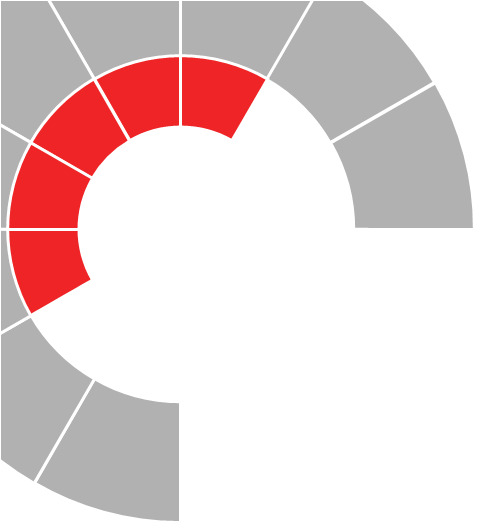 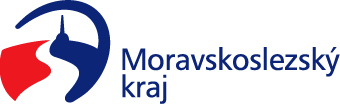 Odbor školství, mládeže a sportu Krajského úřadu Moravskoslezského krajeOstrava, březen 2023Obsah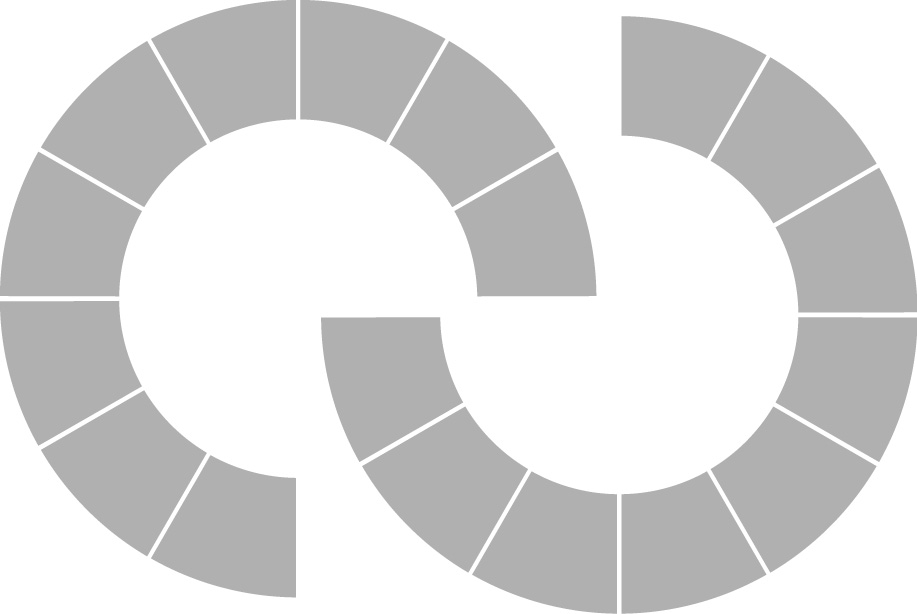 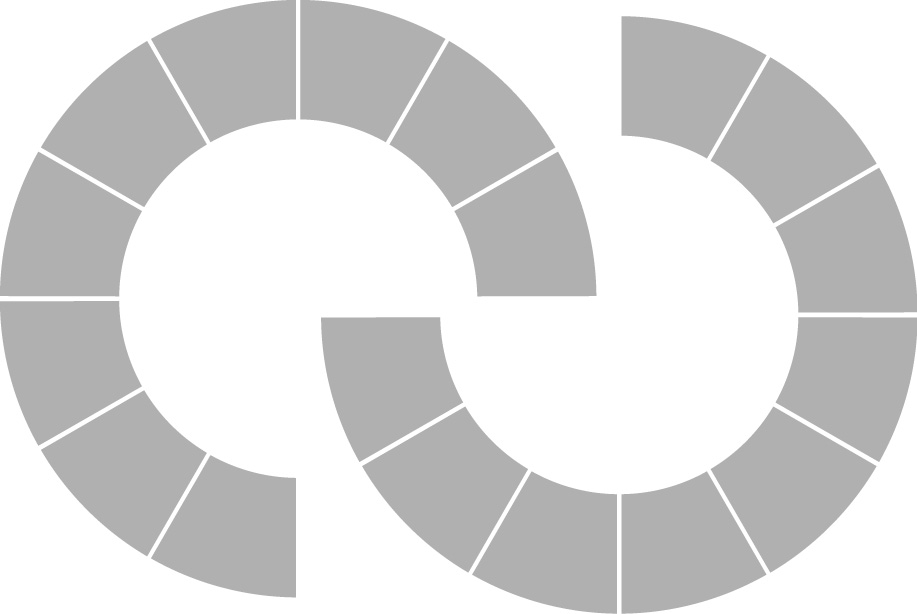 Úvod			41	Hodnocení vzdělávací soustavy v Moravskoslezském kraji	61.1	Demografický vývoj	61.2	Základní údaje o školách a školských zařízeních	91.3	Předškolní vzdělávání	111.4	Základní vzdělávání a povinná školní docházka	151.5	Střední vzdělávání a vzdělávání v konzervatoři	181.5.1	Střední vzdělání	221.5.2	Střední vzdělání s výučním listem	241.5.3	Střední vzdělání s maturitní zkouškou	251.5.4	Vzdělávání v konzervatoři	281.6	Vyšší odborné vzdělávání	291.7	Podpora dětí, žáků a studentů se speciálními vzdělávacími potřebami, nadaných, mimořádně nadaných a s nárokem na poskytování jazykové přípravy	321.7.1	Vzdělávání dětí, žáků a studentů se speciálními vzdělávacími potřebami	321.7.2	Vzdělávání dětí, žáků a studentů s nárokem na poskytování jazykové přípravy	361.7.3	Vzdělávání nadaných a mimořádně nadaných dětí a žáků	361.7.4	Soutěže a přehlídky	381.8	Základní umělecké vzdělávání	411.9	Jazykové vzdělávání	411.10	Vzdělávací aktivity zaměřené na mládež, včetně zájmového vzdělávání, a propojování vzdělávání mládeže v rámci vzdělávací soustavy se vzděláváním mládeže mimo rámec vzdělávací soustavy	421.10.1	Školská zařízení pro zájmové vzdělávání	421.11	Školská zařízení	451.11.1	Školská zařízení pro další vzdělávání pedagogických pracovníků	451.11.2	Školská poradenská zařízení	451.11.3	Školská účelová zařízení	491.11.4	Výchovná a ubytovací zařízení	501.11.5	Zařízení školního stravování	521.11.6	Školská zařízení pro výkon ústavní výchovy, ochranné výchovy a pro preventivně výchovnou péči		531.12	Další vzdělávání pedagogických pracovníků a odborný rozvoj nepedagogických pracovníků ve školství		581.13	Oceňování pedagogických pracovníků škol a školských zařízení Moravskoslezského kraje u příležitosti Dne učitelů	601.14	Analýza výsledků vzdělávání vyplývající z inspekční činnosti České školní inspekce vyhodnocené zřizovatelem ve školním roce 2021/2022	611.15	Účast škol a školských zařízení v mezinárodních programech	621.16	Uznávání zahraničního vzdělání	632	Naplňování Dlouhodobého záměru vzdělávání a rozvoje vzdělávací soustavy Moravskoslezského kraje 2020	652.1	Předškolní vzdělávání	65Cíl:	Zvyšování podílu dětí zapojených v předškolním vzdělávání	65Cíl:	Rozvoj potenciálu každého dítěte v průběhu vzdělávání v mateřské škole	662.2	Základní vzdělávání	68Cíl:	Rozvoj potenciálu každého žáka v průběhu vzdělávání v základní škole	68Cíl:	Rozvoj školního kariérového poradenství	71Cíl:	Snižování disparit v průběhu a podmínkách základního vzdělávání	722.3	Střední vzdělávání	74Cíl:	Propojení vzdělávání s trhem práce	74Cíl:	Kvalitnější absolventi škol	75Cíl:	Rozvoj kariérového poradenství ve středních školách	79Cíl:	Podpora zkvalitňování materiálního zázemí škol	812.4	Vyšší odborné vzdělávání	82Cíl:	Inovace vzdělávacích programů VOŠ v souladu s požadavky trhu práce	82Cíl:	Rozvoj kompetencí studentů VOŠ	82Cíl:	Rozvoj spolupráce VOŠ se zaměstnavateli	832.5	Jazykové vzdělávání	83Cíl:	Podpora rozvoje jazykových kompetencí	832.6	Základní umělecké a zájmové vzdělávání	85Cíl:	Modernizace vybavení a zkvalitňování podmínek pro výuku v ZUŠ	85Cíl:	Rozvoj potenciálu ZUŠ	85Cíl:	Podpora rozvoje zájmového a neformálního vzdělávání	862.7	Rovné příležitosti ve vzdělávání	88Cíl:	Podpora rovnosti v přístupu ke vzdělávání na všech stupních vzdělávání	88Cíl:	Integrace žáků s neznalostí českého vyučovacího jazyka	90Cíl:	Podpora nadaných dětí, žáků a studentů	922.8	Podpora rozvoje kompetencí pracovníků ve školství	94Cíl:	Vzdělávání a metodická podpora pedagogických a vedoucích pracovníků škol a školských zařízení		94Cíl:	Podpora vzdělávání nepedagogických pracovníků škol a školských zařízení	962.9	Další vzdělávání v rámci celoživotního učení	96Cíl:	Zvýšení motivace k dalšímu vzdělávání v rámci celoživotního učení	96Cíl:	Podpora dalšího vzdělávání v rámci celoživotního učení	982.10	Ústavní a ochranná výchova	99Cíl:	Snižování počtu dětí umístněných v ústavní péči	992.11	Preventivně výchovná péče	99Cíl:	Snižování výskytu sociálně-patologických jevů (rizikové chování)	992.12	Vzdělávání pro udržitelný rozvoj	100Cíl:	Realizace aktivit na podporu EVVO	1002.13	Řízení školského systému	102Cíl:	Podpora kvality školského systému	1023	Ekonomická část	1043.1	Rozpočet kraje v oblasti školství	1043.1.1	Účelové dotace	1043.1.2	Prostředky z rozpočtu MSK	1103.1.3	Členění výdajů z rozpočtu MSK podle druhů organizací	1123.2	Hospodaření příspěvkových organizací zřizovaných MSK za rok 2022 včetně dosažených výsledků hospodaření	1133.2.1	Dosažené výsledky hospodaření	1133.2.2	Struktura nákladů	1143.2.3	Struktura výnosů	1163.2.4	Financování reprodukce a oprav dlouhodobého majetku	1173.3	Výdaje na soukromé školy a školská zařízení v roce 2022	1193.4	Počet zaměstnanců a úroveň odměňování v roce 2022 ve školách a školských zařízeních zřizovaných obcemi a krajem	1203.4.1	Počet a struktura zaměstnanců	1203.4.2	Dosažený průměrný plat zaměstnanců odměňovaných ze státního rozpočtu za rok 2022	1223.4.3	Dosažená průměrná mzda zaměstnanců v regionálním školství odměňovaných z jiných zdrojů		1243.5	Celkové zhodnocení ekonomických výsledků za rok 2022	124Závěr			125Přílohy			127Příloha č. 1		Významné úspěchy škol v ústředních kolech soutěží	127Příloha č. 2		Projekty MSK a jeho příspěvkových organizací	129Příloha č. 3		Výsledky hospodaření příspěvkových organizací za rok 2022	131Příloha č. 4		Reprodukce majetku	136Příloha č. 5	Reprodukce majetku – akce z OP ŽP a Integrovaného regionálního operačního programu	143Seznam použitých zkratek	145Seznam tabulek		147Seznam grafů		149ÚvodVýroční zpráva o stavu a rozvoji vzdělávací soustavy v Moravskoslezském kraji za školní rok 2021/2022 (dále výroční zpráva) je zpracována v souladu s ustanovením § 10 odst. 2 zákona č. 561/2004 Sb., o předškolním, základním, středním, vyšším odborném a jiném vzdělávání (školský zákon), ve znění pozdějších předpisů. Rámcová struktura a obsah výroční zprávy vychází z podmínek definovaných
v § 4-6 vyhlášky č. 15/2005 Sb., kterou se stanoví náležitosti dlouhodobých záměrů a výročních zpráv, ve znění pozdějších předpisů.Zpráva je rozdělena do tří tematických částí:Hodnocení vzdělávací soustavy v Moravskoslezském krajiPrvní část je zaměřena na změny v oblasti předškolního, základního, středního a vyššího odborného vzdělávání v Moravskoslezském kraji, ke kterým došlo ve školním roce 2021/2022. Obsahuje podrobná statistická data, která poskytují ucelené informace k jednotlivým oblastem vzdělávací soustavy v kraji, a to v úzké vazbě na demografický vývoj.Dle novely vyhlášky č. 15/2005 Sb., byly nově do této části zařazeny samostatné kapitoly „Podpora dětí, žáků a studentů se speciálními vzdělávacími potřebami, nadaných, mimořádně nadaných a s nárokem na poskytování jazykové přípravy“ a „Vzdělávací aktivity zaměřené na mládež, včetně zájmového vzdělávání, a propojování vzdělávání mládeže v rámci vzdělávací soustavy se vzděláváním mládeže mimo rámec vzdělávací soustavy“, tedy témata, která byla v minulosti dílčí součástí kapitol věnujících se jednotlivým stupňům vzdělávání. Nově byla ke kapitole o dalším vzdělávání pedagogických pracovníků doplněna informace o odborném rozvoji nepedagogických pracovníků ve školství.Z dalších témat, která jsou obsahem této části, lze zmínit např. oblast základního uměleckého nebo jazykového vzdělávání, aj. Dále jsou zde nepovinně zařazena témata s informacemi např. o oceňování pedagogických pracovníků škol a školských zařízení MSK při příležitosti dne učitelů, analýze výsledků vzdělávání vyplývající z inspekční činnosti ČŠI a informace o uznávání zahraničního vzdělávání.Naplňování Dlouhodobého záměru vzdělávání a rozvoje vzdělávací soustavy Moravskoslezského kraje 2020Druhá část výroční zprávy je věnována vyhodnocení naplňování prioritních směrů a cílů rozvoje vzdělávání definovaných v DZ MSK 2020. Konkrétně je vyhodnocován 2. rok platnosti tohoto čtyřletého strategického dokumentu pro oblast školství. Mezi prioritní směry patří:Zvyšovaní kvality vzdělávání;Rozvoj technického a odborného školství;Rozvoj dovedností pro 21. století.V této části výroční zprávy jsou konkrétně popisována opatření, která byla realizována ve školním roce 2021/2022. Rozsah a podobu aktivit, stejně jako samotné vzdělávání, výrazně ovlivnila vládní opatření související s šířením onemocnění Covid-19 a ve druhém pololetí sledovaného školního roku rovněž situace spojená s ozbrojeným konfliktem na Ukrajině.Ekonomická částTato třetí část výroční zprávy je již dle vyhlášky č. 15/2005 Sb. nepovinným tématem, ale pro zachování kontinuity a využitelnost informací jsou některé ekonomické ukazatele do výroční zprávy zahrnuty. Poskytuje údaje zejména o rozpočtu Moravskoslezského kraje v oblasti školství, hospodaření příspěvkových organizací, dále o výdajích na soukromé školy a školská zařízení, zaměstnancích a úrovni odměňování ve školách a školských zařízeních zřizovaných obcemi a krajem.Podkladem pro zpracování výroční zprávy byla statistická data a informace MŠMT; Českého statistického úřadu; Národního pedagogického institutu České republiky; Krajského zařízení pro další vzdělávání pedagogických pracovníků a informačního centra, Nový Jičín, příspěvkové organizace; Odboru školství, mládeže a sportu Krajského úřadu Moravskoslezského kraje a dalších uvedených zdrojů.VysvětlivkyLežatá čárka ( - ) v tabulce na místě čísla značí, že se jev nevyskytoval nebo počet se nevykazuje.Výraz „z toho“ značí neúplný výčet z celku.Výraz „v tom“ značí úplný výčet z celku.Podkladem pro srovnávání ročních údajů v tabulkách (zdroj MŠMT) je Statistická ročenka školství 2021/2022 - Výkonové ukazatele v porovnání se Statistickou ročenkou školství 2020/2021 – Výkonové ukazatele, databáze MŠMT (Sběr dat regionální školství).V tabulkách jsou zahrnuty pouze školy a školská zařízení, které vykazovaly v příslušném školním roce děti, žáky nebo studenty přihlášené ke vzdělávání (s výjimkou škol při zdravotnických zařízeních, jejichž děti nebo žáci jsou přihlášeni ke vzdělávání u příslušné kmenové školy).Údaje v tabulkách a grafech vykazují v případě škol (mimo VOŠ) a přípravného stupně základní školy speciální skutečnost ke 30. 9. ve srovnávaných letech 2020 a 2021 a v případě školských zařízení a VOŠ k 31. 10. taktéž v letech 2020 a 2021.Některé statistické údaje se sledují v průběhu celého školního roku a vykazují se za daný školní rok zpětně, z tohoto důvodu se v tabulkách č. 48, 49, 50, 53, 54, 55, 57, 58, 59 69, 70, 73, 74 a 75 porovnávají údaje za školní roky 2019/2020 a 2020/2021.Zdroj dat ČSÚ - stav k 31. 12. příslušného roku.Hodnocení vzdělávací soustavy v Moravskoslezském krajiDemografický vývojDemografický vývoj uplynulých let, stejně jako prognóza vývoje let příštích, patří mezi hlavní faktory vyvolávající potřebu plánování a realizace změn ve vzdělávací soustavě a rozvoji sítě škol a školských zařízení v MSK. Statistická data, jako je počet obyvatel, počet živě narozených dětí, početní velikost jednotlivých věkových skupin a jejich vývoj v čase, jsou vodítkem při výběru správných rozhodnutí kraje i v oblasti školství.Na území MSK žilo k 31. 12. 2021 dle statistických dat ČSÚ celkem 1 177 989 obyvatel. V porovnání s počtem obyvatel před 10 lety je to o 52 624 obyvatel méně, což představuje pokles o 4,28 %.Vývoj počtu živě narozených dětí v MSKZdroj: ČSÚVývoj počtu živě narozených dětí v jednotlivých okresech MSKZdroj: ČSÚPočet živě narozených dětí zaznamenal v roce 2021 po dvou letech poklesu mírný nárůst a dosáhl čísla 11 978. Z pohledu vývoje posledních deseti let se jedná, až na tři roky (2016, 2017, 2018), o kolísavý stav držící se pod hranicí 12 tisíc živě narozených dětí. Maxima dosáhl tento ukazatel v roce 2018, kdy se narodilo 12 387 živých dětí. V posledním meziročním srovnání let 2020 a 2021 představoval rozdíl nárůst o 148 dětí (tj. +1,3 %). Meziroční nárůst vykázaly rovněž čtyři ze šesti okresů MSK (Bruntál, Frýdek-Místek, Karviná, Opava).Demografický vývoj v MSK dle věkových skupin obvyklého nástupu dětí, žáků a studentů do jednotlivých stupňů vzděláníZdroj: ČSÚV posledním sledovaném roce (2021) každá z těchto věkových skupin, až na skupinu osob 6–14 let, zaznamenala meziroční přírůstek.V případě skupiny dětí ve věku 3–5 let se meziroční rozdíl přesunul z červených čísel do černých v roce 2017. V roce 2021 činil tento přírůstek +160 dětí, což představuje nárůst o 0,4 %.Věková skupina osob 6–14 let se až do roku 2020 držela v kladných přírůstkových číslech. Rok 2021 však zaznamenal oproti roku 2020 v této kategorii pokles o 2 668 dětí (tj. -2,4 %).Počet osob ve věku 15–18 let měl sestupnou tendenci do roku 2017. V následujícím roce 2018 už meziroční rozdíl dosáhl kladné hodnoty a až do sledovaného roku 2021 se dále navyšoval. V roce 2021 činil přírůstek v této věkové skupině +1 146 osob (tj. +2,5 %).Rovněž věková kategorie 19–21 let zaznamenala v roce 2021 po dlouhém období početního poklesu v meziročním srovnání plusovou hodnotu, a to 91 osob (tj. +0,3 %).Demografický vývoj v MSK dle věkových skupinZdroj: ČSÚDemografický vývoj 15letýchPovinná školní docházka se běžně ukončuje ve věku 15 let. Je to milník přechodu žáka ze základního školství do jednotlivých stupňů středního vzdělávání. Počet 15letých je tak důležitým hlediskem při plánování budoucí nabídky míst ve středních školách.Demografický vývoj 15letých v MSKZdroj: ČSÚPozitivní vývoj počtu osob patnáctiletých započal v roce 2016 a pokračoval i v roce 2021, kdy dosáhl čísla 12 027 osob. Oproti roku 2020 činil rozdíl +243 osob, což je nárůst o 2,06 %. Dle oficiální projekce ČSÚ z roku 2019 by měla růstová tendence pokračovat ještě v roce 2022, kdy se předpokládá dosažení maxima v rostoucí linii, následně se očekává pokles. Rok 2026 by měl být srovnatelný s rokem 2019 a od roku 2027 by měla křivka opět nabrat mírně rostoucí tendenci.Základní údaje o školách a školských zařízeníchDle školského zákona tvoří vzdělávací soustavu České republiky síť škol a školských zařízení. Přehled počtu jednotlivých druhů škol a typů školských zařízení nacházejících se na území MSK je obsahem následující tabulky.Vzdělávací soustava v MSK – školy a školská zařízení všech zřizovatelůPoznámka:-	* počty dětí, žáků a studentů v druzích škol označených hvězdičkou jsou vykázány v položce "Celkový počet dětí, žáků a studentů *" a tento počet souhlasí s počtem „Celkem“ v tabulce č. 4;-	Přípravné třídy základní školy * - nejedná se o druh školy, ale o třídy při základní škole pro děti v posledním roce před zahájením povinné školní docházky, u kterých je předpoklad, že zařazení do přípravné třídy vyrovná jejich vývoj; počet žáků v těchto třídách není zahrnut mezi počty žáků v MŠ ani v ZŠ;-	Přípravný stupeň základní školy speciální * - nejedná se o druh školy, ale o přípravný stupeň, který zřizují základní školy poskytující dětem se středně těžkým a těžkým mentálním postižením, se souběžným postižením více vadami nebo s autismem přípravu na vzdělávání v základní škole speciální; počet žáků v těchto třídách není zahrnut mezi počty žáků v MŠ ani v ZŠ;údaje o počtech klientů PPP, SPC, Střediska výchovné péče jsou vykazovány zpětně za předchozí školní rok.Zdroj: MŠMTNa rozdíl od minulého školního roku, kdy byl zaznamenán meziroční pokles celkového počtu dětí, žáků a studentů zapojených do vzdělání, je školní rok 2021/2022 ve znamení nárůstu o 0,7 %, což je o 1 321 osob více než v roce předešlém. Meziroční pokles žáků v absolutních číslech v základních školách (-851 osob) a konzervatořích (-24 osob) byl převážen nárůstem počtu žáků studujících na školách středních (+1 184), vyšších odborných (+556) a dětí v mateřských školách (+395). V procentuálním vyjádření došlo k největšímu nárůstu počtu osob u přípravného stupně základních škol speciálních (+63,6 %), u vyšších odborných škol (+21,3 %) a přípravných tříd základních škol (+17,3 %).Vybrané charakteristiky vzdělávací soustavy v MSK v členění dle zřizovatelePoznámka:* počet všech právnických osob zapsaných k 30. 9. příslušného školního roku do rejstříku škol a školských zařízení;** počet dětí, žáků, studentů, kteří se vzdělávají ve školách poskytujících příslušné vzdělání (předškolní, základní, střední, vzdělání v konzervatoři, vyšší odborné), v přípravných třídách základní školy a v přípravném stupni základní školy speciální.Zdroj: MŠMTCelkem 910 právnických osob v podobě škol a školských zařízení vykonávalo svou činnost ve školním roce 2021/2022 na území MSK. (Podrobný přehled je obsahem tabulky č. 5.) Oproti předchozímu roku to je o jednu právnickou osobu méně. Do těchto škol a školských zařízení docházelo v daném školním roce 195 492 dětí, žáků a studentů.K 30. 9. 2021 byla v rejstříku škol a školských zařízení (dále jen školský rejstřík) zapsána obec jako zřizovatel u 605 právnických osob. Je to o dvě právnické osoby méně než v roce 2020/2021. U kraje jako zřizovatele se počet zapsaných právnických osob ve školském rejstříku rovněž snížil – o jednu, a zapsáno měl 177 právnických osob. Naopak nárůst v počtu zapsaných právnických osob ve školském rejstříku zaznamenala skupina soukromých zřizovatelů (+2 subjekty). U zřizovatele, kterým je církevní subjekt, MŠMT a MV se počet zřizovaných právnických osob nezměnil. Zastoupení jednotlivých zřizovatelů právnických osob vykonávajících činnost škol a školských zařízení v MSK ve školním roce 2021/2022 vyjadřuje graf č. 4.Procentuální zastoupení jednotlivých zřizovatelů právnických osob vykonávajících činnost škol a školských zařízení v MSK ve školním roce 2021/2022Zdroj: MŠMTPočet právnických osob se sídlem v MSK vykonávajících činnost škol a školských zařízení zapsaných v rejstříku škol a školských zařízení k 30. 9. 2021Poznámka:v případě, že právnická osoba vykonává činnost více druhů škol nebo školských zařízení, je uvedena v řádku podle školy poskytující nejvyšší stupeň vzdělání;* v této tabulce jsou jako "SpecŠ" označeny školy, které byly zřízeny pro děti se SVP, ačkoliv některé mají v současné době také běžnou třídu/třídy;mezi "Ostatní" jsou zařazena školská zařízení, která působí jako samostatné subjekty, např. domovy mládeže, školní hospodářství, zařízení školního stravování, KVIC.Zdroj: MŠMTPředškolní vzděláváníDle § 33 školského zákona je cílem předškolního vzdělávání podpora rozvoje osobnosti dítěte předškolního věku, jeho zdravý citový, rozumový a tělesný rozvoj a osvojení základních pravidel chování, základních životních hodnot a mezilidských vztahů. Předškolní vzdělávání také napomáhá vyrovnávat nerovnoměrný vývoj dětí před vstupem do základního vzdělávání a poskytuje speciálně pedagogickou péči dětem se speciálními vzdělávacími potřebami (SVP).Předškolní vzdělávání se organizuje pro děti ve věku od 2 do zpravidla 6 let, děti mladší 3 let ovšem nemají na přijetí do mateřské školy právní nárok. Základním pedagogickým dokumentem, který stanovuje požadavky na výchovu a vzdělávání dětí v mateřské škole, je Rámcový vzdělávací program pro předškolní vzdělávání.Demografický vývoj 3–5letých dětí v MSKZdroj: ČSÚDemografický vývoj 3–5letých dětí v jednotlivých okresech MSKZdroj: ČSÚPočet dětí ve věkové kohortě 3–5 let vykazuje již pátým rokem vzestupnou tendenci. V roce 2021 zaznamenal rovněž nárůst, a to o 160 dětí (tj. +0,4 %). Na tomto pozitivním vývoji se nejvíce podílel okres Frýdek-Místek, ve kterém se počet 3–5letých dětí zvýšil o 201. Pozitivní změny byly zaznamenány i v okresech Nový Jičín a Opava. Naopak Ostrava-město, Karviná a Bruntál evidují snížení, přičemž v okrese Ostrava-město dosáhl tento ukazatel v meziročním srovnání pokles o 126 dětí.Počet škol a dětíPředškolní vzdělávání v MSKZdroj: MŠMTObdobně jako v předchozím sledovaném období, došlo i ve školním roce 2021/2022 k nárůstu celkového počtu právnických osob vykonávajících v MSK činnost mateřských škol, a to o 2 subjekty. Za zvyšujícím se počtem mateřských škol stojí soukromí zřizovatelé. Svou činnost nově zahájilo celkem 5 organizací, 1 organizace nevykázala žádnou činnost a další 2 organizace byly sloučeny s jinými subjekty.Ve školním roce 2021/2022 zahájily činnost konkrétně tyto mateřské školy soukromých zřizovatelů:1st Baby School - Mateřská škola s.r.o. (pozn. ředitelství na území MSK, ale místo poskytovaného vzdělávání v Praze);Základní škola a mateřská škola Erazim;Mateřská škola Montessori Opava, z. ú.;Mateřská škola BabySamien Little school, z. ú.;Lesní mateřská škola Malina z. s.Z rejstříku škol a školských zařízení byly vymazány:Mateřská škola Krnov, Mikulášská 8, okres Bruntál, příspěvková organizace, která byla sloučena s organizací Mateřská škola Krnov, Hlubčická 89, okres Bruntál, příspěvková organizace;Mateřská škola Krnov, Svatováclavská 13, okres Bruntál, příspěvková organizace, která byla sloučena s organizací Mateřská škola Krnov, náměstí Míru 12, okres Bruntál, příspěvková organizace.Žádnou činnost nevykázala ve školním roce 2021/2022 Mateřská škola Profa z.s. soukromého zřizovatele.U mateřských škol pro děti se speciálními vzdělávacími potřebami nebyly v meziročním srovnání zaznamenány žádné změny v počtu organizací, došlo pouze k nárůstu počtu tříd, a to o dvě. Tato úprava souvisí s nárůstem počtu dětí se SVP, který se meziročně zvýšil o 16 (tj. +4,2 %). Mateřské školy běžné v členění dle zřizovateleZdroj: MŠMTZ hlediska zřizovatelských kompetencí jsou nejčetněji zastoupeny mateřské školy zřizované obcí. Podíl těchto mateřských škol na celkovém počtu předškolních zařízení dosáhl v MSK ve sledovaném období 91,6 %. Oproti předchozímu roku se jedná o mírný pokles (0,8 procentního bodu), který souvisí s již dříve zmiňovaným nárůstem počtu tzv. nespádových mateřských škol (konkrétně škol zřizovaných soukromým subjektem) a dvojím sloučením 2 škol zřizovaných obcí. Ve vazbě na tyto změny vzrostl podíl soukromých škol na 7,3 %.Nově došlo rovněž k nárůstu celkového počtu dětí, které navštěvovaly zařízení předškolního vzdělávání. V meziročním srovnání byl v běžných třídách zaznamenán nárůst o 379 dětí (tj. +1,0 %). Tyto pozitivní změny jsou evidovány u všech zřizovatelů, s výjimkou kraje, který nevykázal změny žádné. Další pozitivní informací je skutečnost, že nárůst nezaznamenává pouze absolutní počet dětí v mateřských školách, ale rovněž jejich podíl ve vztahu k demografickému vývoji.Přípravné třídy základní školyZdroj: MŠMTVýznamnější nárůst byl zaznamenán u základních škol, které v rámci své činnosti nabízejí výchovný a vzdělávací program přípravných tříd. Meziročně se celkový počet organizací se zmíněným programem zvýšil o 6. U základních škol zřizovaných obcí to byl nárůst o 4 školy, u základních škol zřizovaných soukromým subjektem o 2.Nově vykázaly přípravné třídy tyto organizace:Základní škola Bruntál, Cihelní 6;Základní škola T. G. Masaryka Bohumín-Pudlov Trnková 280 okres Karviná, příspěvková organizace;Základní škola J. A. Komenského Fulnek, Česká 339, příspěvková organizace;Základní škola Příbor, Jičínská 486, okres Nový Jičín;Základní škola Hradec nad Moravicí, okres Opava, příspěvková organizace;Základní škola, Ostrava-Poruba, J. Šoupala 1609, příspěvková organizace;Základní škola Labyrint Lhota, s.r.o.;Základní škola Mezi stromy s.r.o.Dvě organizace, kterými jsou Základní škola Frýdek-Místek, Komenského 402 a Základní škola Opava, Šrámkova 4, příspěvková organizace, naopak ve školním roce 2021/2022 tuto činnost nerealizovaly.Rostoucí počet organizací měl dopad i na navýšení počtu dětí, které tyto služby využívají. Ve školním roce 2021/2022 navštěvovalo přípravné třídy 366 dětí, což představuje nárůst o 54 dětí (tj. +17,3 %).Součástí sítě předškolního vzdělávání v kraji je rovněž 7 mateřských škol při zdravotnických zařízeních, ve kterých se k  30. 9. 2021 vzdělávalo 111 dětí. Tyto školy jsou dle § 181 odst. 1 školského zákona zřizovány krajem a vzdělávají se v nich děti se zdravotním znevýhodněním nebo děti dlouhodobě nemocné umístěné v příslušném zdravotnickém zařízení (pokud jejich zdravotní stav vzdělávání umožňuje).Základní vzdělávání a povinná školní docházkaV České republice je povinná školní docházka stanovena na dobu devíti školních let, nejdéle do konce školního roku, v němž žák dosáhne 17 let. Realizuje se v základní škole, základní škole speciální, ve střední škole na nižším stupni víceletého gymnázia nebo v konzervatoři (v osmiletém oboru vzdělání Tanec).Principy základního vzdělávání v České republice upravuje školský zákon v § 36-§ 43. Základní vzdělávání má vést žáky k tomu, aby si osvojili potřebné strategie učení a na jejich základě byli motivováni k celoživotnímu vzdělávání. Cílem základního vzdělávání je učit žáky tvořivě myslet a řešit přiměřené problémy, účinně komunikovat a spolupracovat, chránit své fyzické i duševní zdraví, vytvořené hodnoty a životní prostředí, být ohleduplní a tolerantní k jiným lidem, k odlišným kulturám a duchovním hodnotám, poznávat své schopnosti a reálné možnosti a uplatňovat je spolu s osvojenými vědomostmi a dovednostmi při rozhodování o své další životní dráze a svém profesním uplatnění.Podrobnější informace k organizaci vzdělávání specifikuje vyhláška č. 48/2005 Sb., o základním vzdělávání a některých náležitostech plnění povinné školní docházky, v platném znění. Cíle, formy, délku a povinný obsah vzdělávání, ale i zásady pro tvorbu školních vzdělávacích programů, pak stanovuje Rámcový vzdělávací program, dokument vydávaný MŠMT. V souladu s tímto dokumentem musí každá škola, která uskutečňuje základní vzdělávání (včetně těch, které vzdělávají žáky s lehkým mentálním postižením), připravit svůj školní vzdělávací program.Demografický vývoj 6–14letých v MSKZdroj: ČSÚDemografický vývoj 6–14letých v jednotlivých okresech MSKZdroj: ČSÚV roce 2021 došlo ke zvratu ve vývoji počtu dětí ve věkové kohortě 6–14 let, tedy ve věku povinné školní docházky. Zatímco v posledních letech vykazovaly hodnoty v tomto ukazateli v MSK rostoucí trend, v roce 2021 došlo k poměrně významnému poklesu. Do této věkové kategorie spadalo 109 309 osob, což představuje propad o 2 668 dětí (tj. -2,4 %). Tento pokles byl zaznamenán ve všech okresech MSK, nejvíce v okrese Ostrava-město (-1 187 dětí, tj. 4,1% snížení). Významné úbytky uvádí i okres Karviná (-658 dětí, tj. 3,0% snížení) a Bruntál (-328 dětí, tj. 4,0% snížení).Počet škol a žákůZákladní vzdělávání a plnění povinné školní docházky (PŠD) ve středních školách a konzervatořích v MSKPoznámka:v tabulce nejsou uvedeny školy při zdravotnických zařízeních, jejichž děti nebo žáci jsou přihlášeni ke vzdělávání u příslušné kmenové školy a byli by do celkového počtu zahrnuti duplicitně;konzervatoře nevykazují rozdělení svých žáků do tříd.Zdroj: MŠMTCelkový počet běžných základních škol nevykázal ve sledovaném období žádné změny. Došlo k výmazu organizace Základní škola Ostrava - Hrabůvka, Klegova 27, příspěvková organizace, a k zápisu organizace Základní škola Via Montessori, příspěvková organizace. Ve školním roce 2021/2022 působilo v MSK 413 organizací, které vykonávaly činnost základní školy běžné. Zvýšil se ovšem počet tříd o 54 (tj. +1,0 %), což má společně s klesajícím celkovým počtem žáků pozitivní dopad na snižující se počet žáků ve třídě. V součtu za všechny zřizovatele bylo vykázáno v průměru 19,45 žáků na třídu, což představuje 1,8% pokles. U základních škol zřizovaných obcí klesl ukazatel počet žáků na třídu pod 20. Naopak u základních škol zřizovaných soukromým zřizovatelem se ukazatel mírně zvýšil (z 11,9 na 12,2; což představuje nárůst o 2,8 %). K nárůstu došlo i u základních škol zřizovaných krajem (z 12,3 na 12,7; tj. nárůst o 3,0 %).Rovněž počet konzervatoří, ve kterých lze na území MSK plnit PŠD, se nezměnil. V MSK zabezpečuje tuto činnost pouze jeden subjekt, u kterého došlo k poklesu počtu vzdělávaných žáků o 2, což představuje úbytek o 4,9 %.Žádné změny nebyly vykázány ani v celkovém počtu organizací nabízejících služby víceletých gymnázií. Tuto činnost realizovalo ve školním roce 2021/2022 v MSK celkem 33 organizací a PŠD s délkou vzdělávání 6 či 8 let v nich plnilo 3 882 žáků. Oproti předchozímu roku tak došlo ke snížení o 11 žáků, tedy o 0,3 %.Základní školy běžné v členění dle zřizovateleZdroj: MŠMTPočet žáků v základních školách běžných vykázal v meziročním srovnání ve školním roce 2021/2022 klesající hodnotu. Celkem se v základních školách běžných vzdělávalo 101 346 žáků, což představuje 0,8% pokles (rozdíl o 828 žáků). Tato skutečnost reflektuje snižující se počet dětí ve věkové kohortě
6–14letých.Nejpočetnější skupinu tvoří základní školy zřizované obcemi, které zaujímají 93,2% podíl z celkového počtu 413 základních škol realizujících svou činnost na území MSK. Ve srovnání s předchozím školním rokem nebyly v tomto ukazateli zaznamenány žádné změny. Snižuje se ovšem počet žáků, kteří se v těchto školách vzdělávají (pokles o 970 žáků, tj. o -1,0 %). Naopak nárůst počtu žáků vykázaly základní školy soukromých zřizovatelů, které evidovaly 12,5% přírůstek (tj. v počtu +168 žáků) a ve školním roce 2021/2022 poskytovaly vzdělávání 1 344 žákům. Počet nespádových základních škol zůstal ve sledovaném období na stejné hodnotě, jako v roce předchozím, přičemž nejvýznamnějším zřizovatelem nespádových základních škol jsou soukromé subjekty. Jejich podíl na celkovém počtu základních škol v MSK představoval 4,4 %.Podíl počtu žáků ZŠ odcházejících do víceletých gymnáziíZdroj: MŠMTJedním z parametrů průchodu vzdělávací soustavou definovaných v DZ MSK 2020 je nezvyšovat podíl počtu žáků odcházejících ze základních škol do víceletých gymnázií nad 10 %. Výše uvedená tabulka ukazuje, že se tento parametr daří naplňovat, a to dokonce dlouhodobě.Počet žáků, kteří byli nově přijati do prvních ročníků 8letých gymnázií, se meziročně snížil o 25 žáků na hodnotu 813. Snížil se rovněž podíl žáků odcházejících z 5. ročníků základních škol na víceletá gymnázia – ve sledovaném období dosáhl hodnoty 6,48 %, což v meziročním srovnání představuje pokles o 0,14 procentního bodu.Opačný vývoj vykazuje ukazatel žáků nově přijatých do prvních ročníků 6letých gymnázií, kde byl ve srovnání s předchozím rokem zaznamenán nárůst, a to o 8 žáků (na hodnotu 261). Zvýšil se ovšem i celkový počet žáků v 7. ročnících, proto se tato skutečnost neprojevila negativně na podílu žáků odcházejících ze 7. tříd základních škol. Tento ukazatel zůstal v meziročním srovnání nezměněn, tedy na hodnotě 2,16 %.Žáci plnící povinnou školní docházku v základních školách podle § 38 a § 41 školského zákonaPoznámka:§ 38 školského zákona - vzdělávání v zahraničí nebo škola mimo území ČR;§ 41 školského zákona - individuální vzdělávání.Zdroj: MŠMTDle školského zákona je možné plnit povinnou školní docházku ve škole mimo území ČR, ve škole při diplomatické misi či konzulárním úřadu ČR, v zahraniční škole na území ČR, v evropské škole či formou individuální výuky v zahraničí (§ 38). Tímto způsobem bylo v MSK ve sledovaném období vzděláváno 926 žáků, což oproti předchozímu školnímu roku představuje nárůst o 8 žáků (tj. +0,9 %).Od 1. 9. 2016 lze rovněž základní vzdělání na obou stupních ZŠ uskutečňovat formou individuálního vzdělávání (§ 41). Jedná se o formu vzdělávání, která začíná být mezi rodiči často využívána a v posledních letech zaznamenává významný nárůst i v MSK. Z výše uvedené tabulky je zřejmé, že se počet takto vzdělávaných žáků meziročně zvýšil z 277 na 523, což představuje nárůst o 88,8 %. Rostoucí zájem evidují jak základní školy zřizované obcí (+189 žáků, tj. +97,9 %), tak školy zřizované soukromými subjekty (+55 žáků, tj. +69,6 %). Individuálně vzdělávané žáky lze nalézt i na krajem zřizovaných základních školách a školách církevních, zde ovšem pouze v řádu jednotek.Kurzy pro získání základního vzděláníZdroj: MŠMTMožnost realizovat kurzy pro získání základního vzdělání upravuje školský zákon v § 55 odst. 3. Tyto kurzy jsou určeny pro osoby, které nezískaly základní vzdělání v době plnění povinné školní docházky. Mohou je organizovat vybrané základní a střední školy. Obdobně jako v předchozích letech byl ve sledovaném období na území MSK realizován 1 kurz v distanční formě vzdělávání a tuto nabídku využili 2 účastníci (tedy o 7 osob méně než v roce předešlém).Moravskoslezský kraj je dále zřizovatelem 5 základních škol při zdravotnickém zařízení, ve kterých se mohou vzdělávat žáci se zdravotním omezením nebo dlouhodobě nemocní, kteří jsou umístěni v příslušném zdravotnickém zařízení. Tito žáci jsou přihlášeni ke vzdělávání u svých kmenových škol a v rámci statistického výkaznictví jsou rovněž u těchto škol vykázáni. K 30. 9. 2021 poskytovaly tyto školy vzdělávání 228 žákům.Střední vzdělávání a vzdělávání v konzervatořiStřední vzdělávání rozvíjí vědomosti, dovednosti, schopnosti, postoje a hodnoty získané v základním vzdělávání důležité pro osobní rozvoj jedince. Poskytuje žákům obsahově širší všeobecné vzdělání nebo odborné vzdělání spojené se všeobecným vzděláním a upevňuje jejich hodnotovou orientaci. Střední vzdělávání dále vytváří předpoklady pro plnoprávný osobní a občanský život, samostatné získávání informací a celoživotní učení, pokračování v navazujícím vzdělávání a přípravu pro výkon povolání nebo pracovní činnosti.Střední vzdělání získá žák úspěšným ukončením vzdělávacího programu v délce 1 roku nebo 2 let denní formy vzdělávání. Tento stupeň vzdělání neposkytuje výuční list ani vysvědčení o maturitní zkoušce.Střední vzdělání s výučním listem získá žák úspěšným ukončením vzdělávacího programu v délce 2 nebo 3 let denní formy vzdělávání nebo vzdělávacího programu zkráceného studia pro získání středního vzdělání s výučním listem.Střední vzdělání s maturitní zkouškou získá žák úspěšným ukončením vzdělávacích programů šestiletého nebo osmiletého gymnázia, vzdělávacího programu v délce 4 let denní formy vzdělávání, vzdělávacího programu nástavbového studia v délce 2 let denní formy vzdělávání nebo vzdělávacího programu zkráceného studia pro získání středního vzdělání s maturitní zkouškou.Demografický vývoj 15–18letých v MSKZdroj: ČSÚDemografický vývoj 15–18letých v jednotlivých okresech MSKZdroj: ČSÚJiž od roku 2018, v rámci demografického vývoje, zaznamenává kategorie 15–18letých růstovou tendenci, přičemž meziroční přírůstek se rok od roku zvyšuje a v roce 2021 v porovnání s rokem 2020 dosáhl hodnoty +1 146 osob, což představuje nárůst o 2,5 %. Rovněž všechny okresy MSK zaznamenaly mezi posledními dvěma lety kladný rozdíl – Bruntál (+11 osob, tj. +0,3 %), Frýdek-Místek (+224 osob, tj. +2,7 %), Karviná (+156 osob, tj. +1,8 %), Nový Jičín (+139 osob, tj. +2,4 %), Opava (+261 osob, tj. +3,8 %), Ostrava-město (+355 osob, tj. +3,0 %).Počet škol a žákůStřední vzdělávání a vzdělávání v konzervatoři v MSKZdroj: MŠMTVe školním roce 2021/2022 se počet středních škol v MSK oproti školnímu roku 2020/2021 zvýšil o jednu a 136 středních škol tak navštěvovalo celkem 49 021 žáků, což je o 1 184 (tj. +2,5 %) žáků víc než ve školním roce předešlém. Z toho v denní formě vzdělávání se jednalo o nárůst počtu žáků o 1 034 (tj. +2,2 %) a v ostatních formách vzdělávání o 150 žáků (tj. +10,9 %). Počet konzervatoří se v MSK nezměnil (2), ale počet žáků klesl oproti předchozímu školnímu roku o 24 žáků (tj. -4,8 %).Střední školy a konzervatoře v členění dle zřizovateleZdroj: MŠMTDo 31. 12. 2020 patřila Střední odborná škola waldorfská, Ostrava, příspěvková organizace mezi krajské střední školy. K 1. 1. 2021 došlo u této školy k převodu zřizovatelských kompetencí z kraje na obec a organizace změnila název na Waldorfská základní škola a střední škola, Ostrava-Poruba, příspěvková organizace. Došlo tak ke změně počtu středních škol zřizovaných obcí (+1) a krajem (-1). Další změnou byl zápis střední školy u církevní organizace Mateřská škola, základní škola speciální a praktická škola Diakonie ČCE Ostrava do rejstříku škol a školských zařízení s účinností od 1. 9. 2021.Zvýšený počet žáků zaznamenaly střední školy všech zřizovatelů, s výjimkou střední školy zřízené MŠMT. Meziročně došlo k největší procentuální změně ve středních školách zřizovaných obcemi (+74,8 %), přičemž na tomto nárůstu se výrazně podílela již dříve uvedená změna zřizovatelských kompetencí. Ve školách zřizovaných krajem vzrostl počet žáků o 0,9 %, na soukromých školách o 8,5 % a na církevních školách o 3,8 %. Naopak nižší počet žáků vykázala střední škola zřizovaná MŠMT. Meziroční pokles o 20 žáků představuje rozdíl 51,3 %.Na obou konzervatořích byl rovněž zaznamenán pokles žáků, a to o 4,8 %. V rozdělení dle zřizovatele se jednalo o -5,0 % u krajské konzervatoře a o -4,2 % u konzervatoře církevní.Celkový počet žáků ve středních školách a konzervatořích dle stupně vzděláníPoznámka k tabulkám č. 19 až 28:označení kategorií vzdělání a skupin oborů vzdělání je dle nařízení vlády č. 211/2010 Sb., o soustavě oborů vzdělání v základním, středním a vyšším odborném vzdělávání, ve znění pozdějších předpisů;v tabulkách nejsou zahrnuti žáci škol zřizovaných ministerstvy (KÚ MSK vůči nim není správním úřadem, údaje o těchto školách v členění na stupně dosaženého vzdělání a skupiny oborů vzdělání nejsou KÚ MSK v databázi MŠMT zpřístupněny).Zdroj: MŠMTCelkový počet žáků se ve středních školách a konzervatořích v MSK ve školním roce 2021/2022 zvýšil oproti minulému školnímu roku o 1 180 žáků, což představuje nárůst o 2,4 %. Jednotlivě, dle stupně dosaženého vzdělání, v rámci středních škol a konzervatoří, došlo k nárůstu počtu žáků u středního vzdělání s maturitní zkouškou o 1 140 žáků (tj. +3,1 %) a u středního vzdělání s výučním listem o 75 žáků (tj. +0,7 %). Meziroční pokles žáků byl zaznamenán u vyššího odborného vzdělání v konzervatoři o 24 žáků (tj. -4,8 %) a středního vzdělání o 11 žáků (tj. -3,5 %).Ve stupni středního vzdělání s maturitní zkouškou došlo k nárůstu počtu žáků ve všech kategoriích vzdělání. Novinkou oproti roku předešlému je vykazování podkategorie vzdělání L0+H, ve které se ve školním roce 2021/2022 vzdělávalo 348 žáků. Tento model kombinuje obory středního vzdělání s výučním listem se středním vzděláním s maturitní zkouškou a umožňuje žákům vybraných maturitních oborů kategorie L0 (obory s maturitní zkouškou a odborným výcvikem) složit na konci 3. ročníku závěrečnou zkoušku v tzv. doplňujícím oboru vzdělání s výučním listem. Ke změně došlo nařízením vlády č. 354/2020 Sb. s účinností od 1. 9. 2021.U stupně středního vzdělání byl zaznamenán pokles žáků u kategorie J (střední vzdělání bez výučního listu a maturitní zkoušky), a to o 76,5 %.Přijímací řízeníVe školním roce 2021/2022 vzrostl oproti minulému školnímu roku celkový počet žáků přijatých do prvních ročníků středních škol a konzervatoří o 692 žáků (tj. +5,2 %).Počet žáků nově přijatých do 1. ročníku středních škol a konzervatoří dle stupně vzděláníPoznámka:v kategorii vzdělání „K“ jsou uvedeny údaje včetně víceletých gymnázií.Zdroj: MŠMTNejvětší přírůstek žáků zaznamenaly obory s maturitní zkouškou, k jejichž vzdělávání bylo ve školním roce 2021/2022 přijato o 729 žáků (tj. +7,9 %) více než v roce minulém. V daném stupni vzdělání se největší měrou na nárůstu počtu žáků v prvních ročnících zasloužila kategorie dosaženého vzdělání M (střední vzdělání s maturitní zkouškou), kde nastoupilo do prvních ročníků oproti roku minulému o 616 žáků víc (tj. +12,2 %), a nová podkategorie L0+H s 343 žáky.Méně žáků nastoupilo do prvních ročníků vyššího odborného vzdělání v konzervatořích, kde meziroční pokles činil 15,5 %, a také do prvních ročníků středního vzdělání s výučním litem, zde byl pokles 0,7 %.Počet nově přijatých žáků do denní formy vzdělávání v oborech bez maturitní zkoušky a bez výučního listu se zvýšil o 4 žáky (tj. +3,5 %).Střední vzděláníPočet žákůStřední vzdělání se získává v oborech dvou kategorií:obory kategorie J, tzn. obory vzdělávání poskytující střední vzdělání bez výučního listu a maturitní zkoušky, výstupem je vysvědčení o závěrečné zkoušce;obory kategorie C, tzn. vzdělávání v oborech vzdělání Praktická škola jednoletá a Praktická škola dvouletá, absolventi získávají vysvědčení o závěrečné zkoušce.V Moravskoslezském kraji je poskytováno střední vzdělání ve skupinách oborů 63 Ekonomika a administrativa a 78 Obecně odborná příprava.Celkový počet žáků v jednotlivých skupinách oborů středního vzděláníZdroj: MŠMTVýuky v oborech středního vzdělání se ve školním roce 2021/2022 účastnilo celkem 300 žáků, z toho 4 žáci ve dvouletém oboru vzdělání Obchodní škola a 296 žáků v oborech Praktická škola jednoletá a Praktická škola dvouletá. Celkově to je o 11 žáků méně než v roce předchozím. Zatímco ve skupině oborů 78 Obecně odborná příprava meziročně přibyli 2 žáci, u oboru 63 Ekonomika a administrativa se počet žáků snížil ze 17 (v loňském školním roce) na 4 žáky.Přijímací řízeníPočet žáků nově přijatých do 1. ročníku v jednotlivých skupinách oborů středního vzděláníZdroj: MŠMTVe školním roce 2021/2022 nastoupilo do prvních ročníků oborů středního vzdělání v celkovém součtu o 4 žáky víc než v roce předchozím, přesto že do 1. ročníku skupiny oborů 63 Ekonomika a administrativa nenastoupil ani jeden žák. V dané skupině oborů nabízí v MSK dvouletý obor Obchodní škola pouze jedna organizace (Střední škola prof. Zdeňka Matějčka, Ostrava-Poruba, příspěvková organizace). Do skupiny oborů 78 Obecně odborná příprava nastoupilo ve školním roce 2021/2022 do prvního ročníku 118 žáků, což bylo o 12 žáků víc než vloni (tj. +11,3 %). Problematika oborů vzdělání Praktická škola jednoletá a Praktická škola dvouletá je rozpracována v kapitole 1.7.1 v části Střední vzdělávání.Střední vzdělání s výučním listemPočet žákůSituace z předchozího školního roku se opakovala i ve školním roce 2021/2022. Přestože do prvních ročníků oborů středního vzdělání s výučním listem nastoupilo méně žáků než v roce předcházejícím, celkový počet žáků v tomto stupni vzdělání meziročně narostl, a to o 75 žáků na 10 321, což představuje zvýšení o 0,7 %.Celkový počet žáků v jednotlivých skupinách oborů středního vzdělání s výučním listemZdroj: MŠMTMezi nejpočetnější skupiny oborů co do počtu žáků patřily ve všech formách vzdělávání skupiny oborů 23 Strojírenství a strojírenská výroba (2 187 žáků), 65 Gastronomie, hotelnictví a turismus (1 633 žáků), 26 Elektrotechnika, telekomunikační a výpočetní technika (1 083 žáků), 36 Stavebnictví, geodézie a kartografie (1 019 žáků). Když opomineme skupinu oborů 21 Hornictví a hornická geologie, hutnictví a slévárenství, ve které se ve školním roce 2021/2022 nevzdělávali žádní žáci, mezi skupiny s nejmenším počtem žáků patřily skupiny oborů 31 Textilní výroba a oděvnictví (17 žáků) a 39 Speciální a interdisciplinární technické obory (27 žáků).Z pohledu meziročního srovnání zaznamenaly největší nárůst skupiny oborů 36 Stavebnictví, geodézie a kartografie o 80 žáků (tj. +8,5 %) a 26 Elektrotechnika, telekomunikační a výpočetní technika o 41 žáků (tj. +3,9 %). Naopak největší pokles zaznamenala skupina oborů 23 Strojírenství a strojírenská výroba o 109 žáků (tj. -4,7 %).Přijímací řízeníVe školním roce 2021/2022 nastoupilo do prvních ročníků oborů středního vzdělání s výučním listem o 26 žáků méně než v roce předchozím. V těchto oborech tedy bylo přijato ke vzdělávání celkem 3 724 žáků.Počet žáků nově přijatých do 1. ročníku v jednotlivých skupinách oborů středního vzdělání s výučním listemZdroj: MŠMTK nejvýznamnějšímu meziročnímu nárůstu počtu nově přijatých žáků do 1. ročníku došlo ve skupinách oborů 36 Stavebnictví, geodézie a kartografie (o 54 žáků, tj. +13,8 %), 69 Osobní a provozní služby (o 27 žáků, tj. +8,0 %) a 37 Doprava a spoje (o 11 žáků, tj. +57,9 %).K většímu meziročnímu poklesu počtu nově přijatých žáků do 1. ročníku došlo ve skupinách oborů 65 Gastronomie, hotelnictví a turismus (o 35 žáků, tj. -5,6 %), 23 Strojírenství a strojírenská výroba (o 33 žáků, tj. -4,5 %) a 29 Potravinářství a potravinářská chemie (o 29 žáků, tj. -9,4 %).Do skupiny oborů 21 Hornictví a hornická geologie, hutnictví a slévárenství nebyl přijat do 1. ročníku žádný uchazeč, do skupiny oborů 31 Textilní výroba a oděvnictví nastoupilo do 1. ročníku pouze 8 žáků a do skupiny 39 Speciální a interdisciplinární technické obory 11 žáků.Střední vzdělání s maturitní zkouškouPočet žákůCelkový počet žáků v oborech středního vzdělání s maturitní zkouškou v Moravskoslezském kraji dosáhl ve školním roce 2021/2022 hodnoty 38 033 žáků. Je to o 792 žáků více (tj. +2,1 %) než ve školním roce předchozím.Celkový počet žáků v jednotlivých skupinách oborů středního vzdělání s maturitní zkouškouPoznámka:ve skupině oborů 79 jsou zahrnuty údaje i za nižší stupeň víceletých gymnázií.Zdroj: MŠMTNejpočetnější skupinou co do počtu žáků je skupina oborů 79 Obecná příprava (obory gymnázií). Na gymnáziích se vzdělávalo 13 751 žáků (tj. o 145 žáků víc než v minulém školním roce). Podílově tvoří tito žáci víc jak 36 % všech žáků vzdělávajících se v oborech středního vzdělání s maturitní zkouškou.Mezi další skupiny oborů, kde je počet žáků vyšší než dva tisíce, patří 63 Ekonomika a administrativa (2 896 žáků), 18 Informatické obory (2 414 žáků), 78 Obecně odborná příprava (2 392 žáků), 53 Zdravotnictví (2 045 žáků). Naopak mezi skupiny oborů s nejmenším počtem žáků se řadí skupiny 29 Potravinářství a potravinářská chemie (15 žáků), 21 Hornictví a hornická geologie, hutnictví a slévárenství (21 žáků), 31 Textilní výroba a oděvnictví (24 žáků) a 43 Veterinářství a veterinární prevence (33 žáků), přičemž v této skupině oborů se vzdělávali žáci teprve prvním rokem (obor vzdělání Veterinářství byl nově otevřen od školního roku 2021/2022).Z pohledu meziročního srovnání zaznamenaly největší procentuální nárůst skupiny oborů 16 Ekologie a ochrana životního prostředí ve výši 19,5 % (tj. +17 žáků), 75 Pedagogika, učitelství a sociální péče ve výši 17,3 % (tj. +226 žáků), 37 Doprava a spoje ve výši 11,7 % (tj. +56 žáků). V přírůstku absolutních čísel – v počtech žáků – byly nejvíce zastoupeny skupiny oborů 75 Pedagogika, učitelství a sociální péče (+226 žáků), 79 Obecná příprava (+145 žáků), 78 Obecně odborná příprava (+113 žáků), 64 Podnikání v oborech, odvětví (+109 žáků). Naopak největší procentuální pokles zaznamenaly skupiny oborů 21 Hornictví a hornická geologie, hutnictví a slévárenství strojírenská výroba ve výši 34,4 % (tj. -11 žáků), 29 Potravinářství a potravinářská chemie ve výši 11,8 % (tj. -2 žáci), 39 Speciální a interdisciplinární obory ve výši 9,9 % (tj. -62 žáků), 23 Strojírenství a strojírenská výroba ve výši 9,0 % (tj. -179 žáků).Přijímací řízeníVe školním roce 2021/2022 nastoupilo do prvních ročníků oborů středního vzdělání s maturitní zkouškou o 386 žáků víc než v roce předchozím, což představuje nárůst o 4,2 %. Ke vzdělávání v těchto oborech bylo tedy přijato celkem 9 644 žáků.Počet žáků nově přijatých do 1. ročníku v jednotlivých skupinách oborů středního vzdělání s maturitní zkouškouPoznámka:ve skupině oborů 79 jsou zahrnuty údaje i za nižší stupeň víceletých gymnázií.Zdroj: MŠMTK nejvýznamnějšímu meziročnímu nárůstu počtu nově přijatých žáků do 1. ročníku došlo ve skupinách oborů 64 Podnikání v oborech, odvětví o 88 žáků (tj. +12,9 %), 68 Právo, právní a veřejnosprávní činnost o 83 žáků (tj. +26,8 %), 75 Pedagogika, učitelství a sociální péče o 69 žáků (tj. +17,3 %), 18 Informatické obory o 68 žáků (tj. +10,8 %), 63 Ekonomika a administrativa o 63 žáků (tj. +9,0 %).K většímu meziročnímu poklesu počtu nově přijatých žáků do 1. ročníku došlo ve skupinách oborů 39 Speciální a interdisciplinární obory o 97 žáků (tj. -55,7 %), 23 Strojírenství a strojírenská výroba o 78 žáků (tj. -15,1 %), 26 Elektrotechnika, telekomunikační a výpočetní technika o 61 žáků (tj. -13,1 %).Méně než 10 žáků nastoupilo do 1. ročníku vzdělávání v oboru 29 Potravinářství a potravinářská chemie (2 žáci), 21 Hornictví a hornická geologie, hutnictví a slévárenství (8 žáků), 31 Textilní výroba a oděvnictví (9 žáků).Vzdělávání v konzervatořiPočet žákůCelkový počet žáků ve skupině oborů vyššího odborného vzdělání v konzervatořiPoznámka:druh vzdělání:31 – Vyšší odborné vzdělání v konzervatoři pro absolventy základní školy (obory Hudba, Zpěv, Hudebně dramatické umění, Současný tanec);32 – Vyšší odborné vzdělání v konzervatoři pro absolventy 5. ročníku základní školy (obor Tanec).Zdroj: MŠMTV Moravskoslezském kraji zajišťují vzdělávání v této oblasti dvě organizace – Janáčkova konzervatoř v Ostravě, příspěvková organizace a Církevní konzervatoř Německého řádu v Opavě. Ve školním roce 2021/2022 se v těchto dvou organizacích vzdělávalo celkem 472 žáků. Počet žáků se oproti předchozímu školnímu roku snížil. Celkově šlo o pokles 24 žáků (tj. -4,8 %).Přijímací řízeníPočet žáků nově přijatých do 1. ročníku skupiny oborů vyššího odborného vzdělání v konzervatořiPoznámka:druh vzdělání:31 – Vyšší odborné vzdělání v konzervatoři pro absolventy základní školy (obory Hudba, Zpěv, Hudebně dramatické umění, Současný tanec);32 – Vyšší odborné vzdělání v konzervatoři pro absolventy 5. ročníku základní školy (obor Tanec).Zdroj: MŠMTK poklesu došlo rovněž v počtu nově přijatých žáků do 1. ročníku. Zatímco ve školním roce 2020/2021 bylo přijato ke vzdělávání 97 žáků, ve školním roce 2021/2022 to bylo o 15 žáků méně, celkem 82. Úbytek žáků byl zaznamenán u denní formy vzdělávání (-16 žáků, tj. -17,6 %). V ostatních formách vzdělávání bylo přijato o jednoho žáka víc než v roce předchozím.Vyšší odborné vzděláváníVzdělávání ve vyšších odborných školách náleží do sektoru terciárního neuniverzitního vzdělávání. Vyšší odborné vzdělávání (VOV) je určeno absolventům všech typů středních škol, kteří získali střední vzdělání s maturitní zkouškou. VOV rozvíjí a prohlubuje znalosti a dovednosti studenta získané ve středním vzdělávání a poskytuje všeobecné a odborné vzdělání a praktickou přípravu pro výkon náročných činností. Úspěšným ukončením příslušného akreditovaného vzdělávacího programu se dosáhne stupně vyššího odborného vzdělání. Vyšší odborné vzdělávání se ukončuje absolutoriem. Označení absolventa vyšší odborné školy, které se uvádí za jménem, je „diplomovaný specialista“ („DiS.“).Demografický vývoj 19–21letých v MSK celkemZdroj ČSÚDemografický vývoj 19–21letých v jednotlivých okresech MSKZdroj: ČSÚPočet osob ve věkové kohortě 19–21 let zaznamenal po několika letech poklesu meziroční přírůstek, a to o 91 osob na celkový počet 32 859, což představuje navýšení o 0,3 % oproti předchozímu roku. K meziročnímu nárůstu počtu osob v této věkové kategorii došlo, s výjimkou okresů Frýdek-Místek a Nový Jičín, ve všech ostatních okresech MSK.Vyšší odborné školyZdroj: MŠMTVe školním roce 2021/2022 vykázalo v MSK činnost celkem 14 vyšších odborných škol (5 škol zřizovaných krajem, 8 škol soukromým subjektem a 1 škola Ministerstvem vnitra).Oproti předchozímu školnímu roku došlo ve školním roce 2021/2022 k navýšení počtu škol zřizovaných soukromým subjektem. U organizace AVE ART došlo k zápisu vyšší odborné školy s účinností od 1. 9. 2020 a k zápisu akreditovaných vzdělávacích programů Design interiérů a zahrad, Průmyslový a produktový design s účinností od 1. 9. 2021. Dle výkazu o VOŠ k 31. 10. 2021 na této škole studovalo 8 studentů v denní formě vzdělávání.Pozitivní trend rostoucího počtu osob ve věkové kohortě 19–21 let a dostupná nabídka vyššího odborného vzdělání se odrazily v celkových počtech studentů na VOŠ. Ve školním roce 2021/2022 se ve vyšších odborných školách všech zřizovatelů vzdělávalo celkem 3 169 studentů, což oproti předešlému školnímu roku představuje nárůst o 556 studentů (tj. +21,3 %). Největší nárůst v počtech studentů byl zaznamenán u VOŠ soukromých zřizovatelů, a to o 536 osob (tj. +32,3 %).Počet studentů v jednotlivých skupinách oborů vyššího odborného vzděláníPoznámka:v tabulce nejsou uvedeny počty studentů VOŠ, která je zřizovaná ministerstvem vnitra (KÚ MSK vůči ní není správním úřadem, údaje o této škole nejsou KÚ MSK v databázi MŠMT zpřístupněny).Zdroj: MŠMTVe školním roce 2021/2022 se nejvíce studentů VOŠ v MSK vzdělávalo ve skupinách oborů 75 Pedagogika, učitelství a sociální péče (1 232 studentů, meziroční přírůstek o 200 studentů, tj. 19,4% nárůst), 53 Zdravotnictví (714 studentů, meziroční přírůstek o 149 studentů, tj. 26,4% nárůst), 65 Gastronomie, hotelnictví a turismus (278 studentů, meziroční přírůstek o 23 studentů, tj. 9,0% nárůst).Stejně jako v minulém školním roce si prvenství, co do počtu studentů a meziročního přírůstku, udržela skupina oborů 75 Pedagogika, učitelství a sociální péče. Ve školním roce 2021/2022 byli v kraji nově vykazováni studenti ve skupině oborů 43 Veterinářství a veterinární prevence (157 studentů). Skupina oborů 53 Zdravotnictví, po jejichž absolventech je na trhu práce dlouhodobý převis poptávky, zaznamenala třetí nejvyšší meziroční přírůstek studentů, a to o 149 osob. Přijímací řízeníPočet nově přijatých studentů do 1. ročníku v jednotlivých skupinách oborů vyššího odborného vzděláníPoznámka:v tabulce nejsou uvedeny počty studentů VOŠ, která je zřizovaná ministerstvem vnitra (KÚ MSK vůči ní není správním úřadem, údaje o této škole nejsou KÚ MSK v databázi MŠMT zpřístupněny).Zdroj: MŠMTVe školním roce 2021/2022 bylo do prvních ročníků jednotlivých skupin oborů vyššího odborného vzdělání nově přijato celkem 1 511 studentů. Což je o 431 studentů více než v roce předešlém (tj. +39,9 %). Nejpočetněji byly zastoupeny skupiny oborů 75 Pedagogika, učitelství a sociální péče (538 nově přijatých studentů do 1. ročníku) a 53 Zdravotnictví (373 nově přijatých studentů do 1. ročníku). Naopak nejméně studentů nastoupilo do skupiny oborů 82 Umění a užité umění (8 studentů) a 26 Elektrotechnika, telekomunikační a výpočetní technika (10 studentů). Situace předešlého školního roku se opakovala u skupiny oborů 41 Zemědělství a lesnictví stejně jako u skupiny oborů 66 Obchod, kde nenastoupil do prvního ročníku VOŠ ani jeden student. Důvodem je dlouhodobý nezájem uchazečů o studium oboru vzdělání Regionální politika zemědělství a venkova.Největší meziroční přírůstky zaznamenaly, mimo nové skupiny oborů 43 Veterinářství a veterinární prevence (157 studentů), skupiny oborů 75 Pedagogika, učitelství a sociální péče (+135 studentů, tj. +33,5 %) a 53 Zdravotnictví (+111 studentů, tj. +42,4 %). Jedinou skupinou oborů, která evidovala meziroční pokles počtu přijatých studentů do 1. ročníku, byla skupina oborů 68 Právo, právní a veřejnosprávní činnost. Zde bylo přijato o 49 studentů méně (tj. -40,8 %). Stejný počet nově přijatých studentů do 1. ročníku jako v předchozím školním roce, byl u skupiny oborů 23 Strojírenství a strojírenská výroba, celkem 20 studentů.Podpora dětí, žáků a studentů se speciálními vzdělávacími potřebami, nadaných, mimořádně nadaných a s nárokem na poskytování jazykové přípravyDítětem, žákem, či studentem (dále jen „žák“) se speciálními vzdělávacími potřebami je žák, který k naplnění svých vzdělávacích možností nebo k uplatnění a užívání svých práv na rovnoprávném základě s ostatními potřebuje poskytnutí podpůrných opatření vyplývajících z jeho individuálních potřeb na základě jeho zdravotního stavu, odlišného kulturního prostředí nebo jiných životních podmínek.Jedná se o:žáky s potřebou podpory ve vzdělávání z důvodu zdravotního stavu (tj. žáci tělesně, zrakově či sluchově postižení, žáci s lehkým mentálním postižením, žáci s kombinovanými vadami nebo poruchami autistického spektra a žáci se zdravotním oslabením, dlouhodobou nemocí či lehčími zdravotními poruchami vedoucími k poruchám učení);žáky s vadami řeči;žáky se specifickými poruchami učení, pozornosti a chování;žáky z odlišných kulturních a životních podmínek (tj. žáci, kteří pocházejí z prostředí s nízkým sociálně kulturním statusem, žáci s nařízenou ústavní výchovou nebo žáci s nařízenou ochrannou výchovou);žáky, jejichž mateřským jazykem není čeština (tj. žáci z rodin cizinců, kteří pobývají na území České republiky na základě práva k pobytu nebo na základě oprávnění za účelem výzkumu, dále žáci z rodin azylantů, osob požívajících doplňkové ochrany, žadatelů o udělení mezinárodní ochrany nebo osob požívajících dočasné ochrany);žáky nadané a mimořádně nadané, pokud mají přidružené speciální vzdělávací potřeby.Vzdělávání dětí, žáků a studentů se speciálními vzdělávacími potřebamiVzdělávání dětí, žáků a studentů se speciálními vzdělávacími potřebami se řídí § 16 odst. 9 školského zákona a vyhláškou č. 27/2016 Sb., o vzdělávání žáků se speciálními vzdělávacími potřebami a žáků nadaných, ve znění pozdějších předpisů.Podpůrná opatření prvního stupně představují minimální úpravu metod, organizace a hodnocení vzdělávání a jsou poskytována žákovi, u kterého se projeví potřeba úprav ve vzdělávání. Nemají normovanou finanční náročnost. Opatření schvaluje ředitel školy bez doporučení ŠPZ.Podpůrná opatření druhého až pátého stupně se poskytují na základě doporučení školského poradenského zařízení a s informovaným souhlasem zletilého žáka nebo zákonného zástupce žáka.Předškolní vzděláváníMateřské školy pro děti se speciálními vzdělávacími potřebami v členění dle zřizovateleZdroj: MŠMTVe školním roce 2021/2022 nedošlo oproti předchozímu školnímu roku ke změně v počtu mateřských škol určených pro děti se speciálními vzdělávacími potřebami. Činnost vykonávalo 15 organizací. U počtu dětí vzdělávajících se v těchto mateřských školách došlo k mírnému nárůstu, a to o 16 dětí (tj. +4,19 %). Ve 47 třídách se tak vzdělávalo 398 dětí.Děti ve speciálních třídách a individuálně integrované děti dle druhu postiženíZdroj: MŠMTPočet individuálně integrovaných dětí se ve školním roce 2021/2022 navýšil o 75 dětí na počet 579 a k nárůstu došlo rovněž v počtu dětí ve speciálních třídách, a to o 10 na počet 1 315 dětí.Největší meziroční procentuální nárůst u individuálně integrovaných dětí byl zaznamenán u dětí s vývojovými poruchami učení a chování, a to ve výši 62,2 % (+28 dětí), a u dětí s poruchami autistického spektra ve výši 48,2 % (+27 dětí). Ve speciálních třídách se jednalo o nárůst počtu dětí s těžkým mentálním postižením ve výši 125 % (+5 dětí), dětí se souběžným postižením více vadami 34,0 % (+18 dětí), dětí se středně těžkým mentálním postižením 28,6 % (+6 dětí) a dětí s vývojovými poruchami učení a chování 25,0 % (+2 děti).Naopak mezi největší meziroční procentuální poklesy patřily ve skupině individuálně integrovaných dětí počty dětí se souběžným postižením více vadami -18,8 % (-3 děti) a dětí se zrakovým postižením
-16,7 % (-1 dítě). Ve speciálních třídách byl největší meziroční procentuální pokles zaznamenán u skupiny dětí s tělesným postižením, a to o 25,7 % (-9 dětí).Přípravný stupeň základní školy speciálníPříprava na vzdělávání v přípravném stupni umožňuje nezbytnou přípravu na vzdělávání dětem s těžším mentálním postižením, postižením více vadami a poruchami autistického spektra. Příprava na vzdělávání v přípravném stupni respektuje vývojové zvláštnosti těchto dětí v době nástupu k plnění povinné školní docházky.Přípravný stupeň – počet zařízení, tříd a dětí, nově zařazenýchZdroj: MŠMTVe sledovaném období školního roku 2021/2022 vykázaly vzdělávání dětí v přípravném stupni základní školy speciální tři organizace:Základní škola, Ostrava-Zábřeh, Kpt. Vajdy 1a, příspěvková organizace;Mateřská škola, základní škola speciální a praktická škola Diakonie ČCE Ostrava;Základní škola a Praktická škola, Opava, Slezského odboje 5, příspěvková organizace.Počet dětí ve třídách přípravného stupně podle druhu zdravotního postiženíZdroj: MŠMTMeziroční nárůst počtu dětí v přípravném stupni základní školy speciální byl zaznamenán u všech tří skupin dětí rozdělených dle druhu postižení a celkově představoval +7 dětí (tj. +63,6 %).Základní vzděláváníVzdělávání žáků se speciálními vzdělávacími potřebami je realizováno v běžných základních školách s využitím podpůrných opatření. V případě neúspěšnosti a nenaplnění vzdělávacího procesu, může být žák zařazen na základě doporučení ŠPZ do školy zřízené pro žáky s konkrétním druhem zdravotního znevýhodnění podle § 16 odst. 9 školského zákona.Základní školy pro žáky se speciálními vzdělávacími potřebami v členění dle zřizovateleZdroj: MŠMTVe sledovaném období 2021/2022 nedošlo ke změně v počtu škol, které vzdělávají žáky se speciálními vzdělávacími potřebami (33). Zřizovatelem největšího počtu škol (23, tj. 69,7 %) pro žáky se speciálními vzdělávacími potřebami byl kraj. Mírný meziroční pokles byl zaznamenán v celkovém počtu tříd (-3, tj. 
-0,8 %) a v počtu žáků (-23, tj. -0,9 %).Žáci ve speciálních třídách a individuálně integrovaní žáci podle druhu postiženíZdroj: MŠMTV rámci individuálně integrovaných žáků byla ve školním roce 2021/2022 nejpočetněji zastoupena skupina žáků s vývojovými poruchami učení (4 546) a chování (1 751) a žáci se závažnými vadami řeči (1 452). Oproti minulému roku zde došlo k navýšení skupiny žáků s mentálním postižením o 18 žáků (tj. +4 %), se závažnými vadami řeči o 50 žáků (tj. +3,6 %) a se souběžným postižením více vad o 57 žáků (tj. +51,8 %). Naopak ke snížení počtu žáků došlo zejména u skupin žáků s vývojovými poruchami učení
(-447, tj. -9 %), s vývojovými poruchami chování (-32, tj. -1,8 %) a s poruchami autistického spektra (-18, tj. -4,2 %). Celkově se snížil počet žáků o 381, což je -4,0 %.Ve speciálních třídách byla nejpočetnější skupina žáků s mentálním postižením (1 253 žáků) i přesto, že došlo meziročně ke snížení o 88 žáků (tj. -6,6 %). Další podstatné snížení bylo zaznamenáno u žáků s poruchou autistického spektra, a to o 56 žáků (tj. -11,8 %). K největšímu navýšení došlo u žáků se souběžným postižením více vadami, a to o 124 žáků, což je +21 %.Střední vzdělávání a vzdělávání v konzervatořiPraktické školyZdroj: MŠMTPočet škol poskytujících vzdělávání v oborech Praktická škola jednoletá a Praktická škola dvouletá se ve školním roce 2021/2022 navýšil o jednu organizaci – u organizace Mateřská škola, základní škola speciální a praktická škola Diakonie ČCE Ostrava došlo s účinností k 1. 9. 2021 k zápisu střední školy. Z tabulky č. 39 je patrné rovněž snížení počtu krajských škol poskytujících vzdělání v oboru Praktická škola jednoletá. V tomto případě se však jedná pouze o informaci, že organizace Odborné učiliště a Praktická škola, Nový Jičín, příspěvková organizace vykázala ve školním roce 2021/2022 žáky pouze ve dvouletém oboru praktické školy, přestože jednoletý obor praktické školy má rovněž v nabídce, zde škola žáky nevykázala.K menším změnám došlo v počtu tříd a počtu žáků. Počet tříd se oproti minulému školnímu roku snížil o jednu na 40,0 a celkový počet žáků na těchto školách vzrostl o 2, na 296 žáků. Žáci ve speciálních třídách a individuálně integrovaní žáci podle postižení v denní formě vzděláváníZdroj: MŠMTZatímco v minulém školním roce byl zaznamenán meziroční nárůst v celkovém počtu individuálně integrovaných žáků se speciálními vzdělávacími potřebami, ve školním roce 2021/2022 byl trend zcela opačný. Počet individuálně integrovaných žáků na konzervatořích se snížil o jednoho (tj. -4,8 %) a počet individuálně integrovaných žáků na středních školách se snížil o 244 žáků (tj. -13,3 %). Jednalo se především o žáky s vývojovými poruchami učení. Počet žáků ve speciálních třídách se zvýšil o 17 žáků (tj. +1,4 %).Vyšší odborné vzděláváníVe vyšším odborném vzdělávání došlo ve sledovaném období školního roku 2021/2022 ke snížení počtu studentů se speciálními vzdělávacími potřebami na celkem tři studenty. Jednalo se o studenta se sluchovým postižením, studenta s vadou řeči (1) a 1 studenta s poruchou autistického spektra.Vzdělávání dětí, žáků a studentů s nárokem na poskytování jazykové přípravyV září 2021 vstoupila v platnost novela vyhlášky č. 48/2005 Sb., o základním vzdělávání a některých náležitostech plnění povinné školní docházky, která upravila jazykovou přípravu žáků-cizinců. Tato úprava spočívala ve vytvoření systému určených škol, které budou zodpovědné za jazykovou přípravu žáků-cizinců v území. Dle podmínek stanovených vyhláškou byla na území každé ORP určena minimálně jedna škola, maximální počet škol v ORP byl roven počtu škol, které k 31. 3. 2020 evidovaly min. 5% podíl žáků-cizinců (tj. v Ostravě a v Havířově 2 školy). V Moravskoslezském kraji tak bylo ve spolupráci se zřizovateli určeno 24 základních škol. V průběhu prvního pololetí školního roku 2021/2022 probíhala jazyková příprava dle stanovených podmínek. Výuka byla zahájena v 9 skupinách; žáci, kteří v České republice plnili povinnou školní docházku ne déle než 24 měsíců, mohli získat v období 10 měsíců podporu v rozsahu 100-200 hodin. V ostatních určených školách nebyla výuka zahájena, zejména z důvodu nízkého počtu zájemců. I na těchto školách ovšem byla podpora žákům-cizincům poskytována, a to jednak prostřednictvím podpůrných opatření dle § 16 školského zákona nebo formou doučování, které bylo financováno z Národního plánu obnovy.Situace se změnila s přílivem ukrajinských občanů, kteří v České republice hledali ochranu po vypuknutí válečného konfliktu. Přechodná ustanovení vyhlášky umožnila flexibilní změny v síti určených škol a počet určených škol v MSK se ve druhém pololetí školního roku 2021/2022 zvýšil z původních 24 na 35. S ohledem na nepříznivou situaci, na kterou bylo nutné rychle reagovat, nebyly počty žáků čerpající tuto podporu průběžně sledovány. Pro žáky středních škol nebyl ve školním roce 2021/2022 žádný obdobný systém na národní úrovni připraven. Aktivity zaměřené na podporu žáků-cizinců proto zahrnul Moravskoslezský kraj do projektu OKAP II. Žáci posledních ročníků základních škol a žáci středních škol, pro které není čeština mateřským jazykem, mohli v průběhu celého roku navštěvovat bezplatné kurzy českého jazyka. Cílem této aktivity bylo podpořit tyto žáky při studiu na středních školách a přispět k úspěšnému zvládnutí nejen přijímacího řízení, ale i následného studia. Do aktivity se zapojilo 59 žáků. Kurzy byly realizovány 2x týdně (vždy v rozsahu 2 hod.) a měly prezenční i on-line podobu. Na jejich realizaci se podílel partner projektu, společnost Celé Česko čte dětem. Pro nově příchozí ukrajinské žáky se zájmem o studium na středních školách v Moravskoslezském kraji byly ve spolupráci s organizací KVIC připraveny letní intenzivní jazykové kurzy. Tyto kurzy probíhaly o prázdninách, a to ve všech okresech Moravskoslezského kraje. Rozsah byl stanoven na 80 hodin, výuka byla realizována velmi intenzivně - 4 hod. denně, min. 4 dny v týdnu. Celkem bylo zrealizováno 10 kurzů pro 88 žáků. Aktivita byla financována z výzvy MŠMT „Jazykové kurzy pro děti cizince migrující z Ukrajiny 2022“.Vzdělávání nadaných a mimořádně nadaných dětí a žákůŽáci nadaní a mimořádně nadaní tvoří na základě vyhlášky č. 27/2016 Sb., o vzdělávání žáků se speciálními vzdělávacími potřebami a žáků nadaných samostatnou skupinu.Za nadaného žáka se považuje žák, který při adekvátní podpoře vykazuje ve srovnání s vrstevníky vysokou úroveň v jedné či více oblastech rozumových schopností, v pohybových, manuálních, uměleckých nebo sociálních dovednostech.Za mimořádně nadaného žáka se považuje žák, jehož rozložení schopností dosahuje mimořádné úrovně při vysoké tvořivosti v celém okruhu činností nebo v jednotlivých oblastech rozumových schopností, v pohybových, manuálních, uměleckých nebo sociálních dovednostech.Žáci nadaní a mimořádně nadaní jsou považováni za žáky se speciálními vzdělávacími potřebami jen v případě, že mají přidružené speciální vzdělávací potřeby. Typicky žáci s takzvanou dvojí výjimečností.Mezi nejobvyklejší kombinace rozumového nadání a speciálních vzdělávacích potřeb patří:nadání a specifické vývojové poruchy učení (například dyslexie, dysortografie, dysgrafie),nadání a poruchy pozornosti (ADHD, ADD),nadání a Aspergerův syndrom.Nadané děti v mateřských školáchNadané děti v mateřských školáchPoznámka:Nadaní jsou ti, jimž škola vytváří podmínky pro rozvoj jejich nadání v souladu s § 27, odst. 1, 4, 5 a 6 vyhl. č. 27/2016 Sb., o vzdělávání žáků se speciálními vzdělávacími potřebami a žáků nadaných, ve znění pozdějších předpisů.Mimořádně nadaní jsou ti, jejichž mimořádné nadání bylo potvrzeno na základě vyšetření školským poradenským zařízením.Zdroj: MŠMTVe školním roce 2021/2022 vykázaly tři mateřské školy celkem tři nadané děti. Z toho jedno dítě bylo mimořádně nadané. Celkový počet nadaných dětí se tak meziročně snížil o 10, přestože se počet škol vykazujících nadané děti zvýšil o dvě. Jsou to:Mateřská škola Kamarád, Příbor, Frenštátská 1370;Mateřské školy Kopřivnice okres Nový Jičín, příspěvková organizace;Mateřská škola Fulnek, příspěvková organizace.Nadaní žáci na základních školáchNadaní žáci na základních školáchPoznámka:Nadaní jsou ti, jimž škola vytváří podmínky pro rozvoj jejich nadání v souladu s § 27, odst. 1, 4, 5 a 6 vyhl. č. 27/2016 Sb., o vzdělávání žáků se speciálními vzdělávacími potřebami a žáků nadaných, ve znění pozdějších předpisů.Mimořádně nadaní jsou ti, jejichž mimořádné nadání bylo potvrzeno na základě vyšetření školským poradenským zařízením.Zdroj: MŠMTVe sledovaném období školního roku 2021/2022 vykázalo 78 základních škol celkem 131 nadaných žáků, z toho bylo 37 žáků mimořádně nadaných. V meziročním srovnání to je o 9 škol a 17 nadaných žáků méně než v roce předchozím.Nadaní žáci na středních školách a konzervatoříchNadaní žáci na středních školách a konzervatoříchZdroj: MŠMTNadané žáky na středních školách a konzervatořích vykázalo ve školním roce 2021/2022 celkem 21 škol (19 SŠ, 2 konzervatoře); střední školy v počtu 31 žáků, konzervatoře v počtu 2 žáků. U obou typů škol se jednalo o přírůstek jednoho žáka oproti školnímu roku 2020/2021. Počet mimořádně nadaných žáků, tzn. těch, u kterých bylo mimořádné nadání potvrzeno na základě vyšetření ŠPZ, na středních školách klesl z 12 na 10 žáků a na konzervatoři byl nově evidován žák jeden.Soutěže a přehlídkyOrganizace a zabezpečení soutěží a přehlídek v Moravskoslezském krajiNa počátku školního roku nabídlo MŠMT žákům a studentům možnost seberealizace ve 135 různě zaměřených soutěžích zveřejněných v „Informativním seznamu soutěží a přehlídek Ministerstva školství, mládeže a tělovýchovy pro školní rok 2021/2022“, z toho 60 bylo předmětových, 19 sportovních, 25 uměleckých a 31 „ostatních“. S ohledem na postupně uvolňovaná protiepidemická opatření byly po vynucené roční pauze vyhlášeny soutěže zaměřené na sport, řemesla, služby i umělecké obory. Nejvyšší počty účastníků zaznamenaly soutěže organizované Asociací školních sportovních klubů ČR, Jednotou českých matematiků a fyziků, Národním pedagogickým institutem ČR, Uměleckou radou ZUŠ ČR nebo Mensou ČR. Tyto soutěže jsou organizované na bázi postupu nejúspěšnějších účastníků v linii školní, okresní, krajské a ústřední v souladu s vyhláškou MŠMT č. 55/2005 Sb., o podmínkách organizace a financování soutěží a přehlídek v zájmovém vzdělávání.Organizaci a financování okresních a krajských kol zabezpečila Základní umělecká škola J. R. Míši, Orlová, příspěvková organizace (soutěže žáků ZUŠ), regionální organizace Asociace školních sportovních klubů ČR a Českého atletického svazu (sportovní soutěže), střediska volného času v Ostravě, Karviné, Novém Jičíně, Opavě, Frýdku-Místku a Krnově (předmětové soutěže), nezbytné prostředky poskytlo MŠMT (4 074 530 Kč) a Moravskoslezský kraj (2 052 967 Kč).Kromě okresních a krajských kol se školy a školská zařízení z našeho regionu podílely také na organizaci:Regionálního kola Turnaje mladých fyziků (Mendelovo gymnázium, Opava, příspěvková organizace),Regionálního kola Mistrovství republiky oboru Truhlář (Střední škola řemesel, Frýdek-Místek, příspěvková organizace),Ústředního kola Astronomické olympiády (Fyzikální ústav Slezské univerzity v Opavě),ÚK výtvarné přehlídky Oskar Ostrava (Střední umělecká škola, Ostrava, příspěvková organizace),ÚK Zlatého maséra (Střední odborné učiliště DAKOL, s.r.o., Petrovice u Karviné),ÚK Středoškolského atletického poháru (Sportovní gymnázium Dany a Emila Zátopkových, Ostrava, příspěvková organizace).Mimo podpory realizace okresních a krajských kol vědomostních, sportovních a uměleckých soutěží věnoval kraj cca 400 000 Kč na podporu organizátorům krajského semináře Středoškolské odborné činnosti, krajského kola Logické olympiády, soutěže Automechanik junior, regionálního kola Turnaje mladých fyziků, soutěže oboru Truhlář, celostátního kola Českých hlaviček a Dějepisné soutěže gymnázií ČR, mezinárodní soutěže Pro Bohemia nebo popularizační akce Chemie a přírodní vědy na Slezskoostravském hradě.Úspěchy v celostátních a mezinárodních soutěžíchVe školním roce 2021/2022 zvítězili žáci našich škol v celostátních kolech Soutěže v jazyce německém (2x), Soutěže v jazyce španělském, Středoškolské odborné činnosti, Astronomické olympiády, ChemQuest, Vědeckého čtyřboje, Soutěže konzervatoří (2x), přehlídky pěveckých sborů Gymnasia cantant, Středoškolského poháru ve florbalu a na Mistrovství ČR ve zpracování textů. V odborných soutěžích zvítězili v soutěžích studentských firem a na celostátních přehlídkách v oborech automechanik, obkladač, řezník, prodavač, kadeřník a masér. Viz příloha č. 1.Na mezinárodní úrovni obsadili žáci Janáčkovy konzervatoře 1., 2. i 3. místo na Mezinárodní interpretační soutěži Pro Bohemia, 1. místo na Mezinárodní pěvecké soutěži Antonína Dvořáka a 3. místo na Mezinárodní Novákově klavírní soutěži. Bronzovou medaili získal žák Gymnázia Petra Bezruče, Frýdek-Místek na Mezinárodní olympiádě v astronomii a astrofyzice. Na Mezinárodním mistrovství v psaní na počítačové klávesnici Intersteno zvítězil žák Základní školy, Smetanův okruh 4 v Krnově a 3. místo obsadila žákyně Mendelova gymnázia v Opavě.Oceňování nejúspěšnějších žáků středních škol v MSKStejně jako v minulých letech mohly střední školy podávat návrhy na ocenění za úspěchy žáků dosažených v soutěžích a za další mimořádné aktivity.Navržení žáci museli splnit ve školním roce 2021/2022 jedno z níže uvedených kritérií:dosáhli úspěchů v krajských, celostátních a mezinárodních kolech soutěží a přehlídek vyhlašovaných Ministerstvem školství, mládeže a tělovýchovy,dosáhli úspěchů v soutěžích ostatních vyhlašovatelů,podíleli se na mimořádných aktivitách (např. společenská odpovědnost, dobrovolnická činnost, účast na projektech nad rámec běžných povinností apod.).Celkem bylo podáno 61 návrhů na ocenění nejúspěšnějších jednotlivců a 20 návrhů na ocenění školních týmů. Po vyhodnocení bylo navrženo k ocenění 25 žáků a 5 týmů.Ocenění žáci dosáhli mimořádných úspěchů v pestré škále přírodovědných, technických a humanitních oborů nebo se významně zapojili do aktivit v oblasti společenské odpovědnosti. Mezi oceněnými byli mimo jiné medailisté z mezinárodních soutěží a olympiád a držitelé prestižních ocenění.Po dvouleté pauze související s preventivními opatřeními proběhla opět tradiční forma slavnostního ocenění, a to v prostorách Janáčkovy konzervatoře. Certifikáty, plastiky a poukázky na nákup zboží pro volný čas byly žákům a týmům předány náměstkem hejtmana a členy výboru pro výchovu, vzdělávání a zaměstnanost.Seznam oceněných nejúspěšnějších žáků středních škol v MSK ve školním roce 2021/2022Zdroj: OŠMSSeznam oceněných nejúspěšnějších školních týmů středních škol v MSK ve školním roce 2021/2022Zdroj: OŠMSZákladní umělecké vzděláváníV Moravskoslezském kraji je základní umělecké vzdělávání poskytováno základními uměleckými školami, které jsou zřízeny krajem, obcemi, soukromými subjekty a církví. Organizace a podmínky základního uměleckého vzdělávání jsou upraveny školským zákonem a vyhláškou č. 71/2005 Sb., o základním uměleckém vzdělávání, ve znění pozdějších předpisů.  Základní umělecké vzdělávání neposkytuje stupeň vzdělání, ale základy vzdělání v jednotlivých uměleckých oborech – hudebním, výtvarném, tanečním a literárně-dramatickém.  Připravuje žáky na vzdělávání ve středních školách uměleckého nebo pedagogického zaměření a v konzervatořích, popřípadě pro studium na vyšších a vysokých školách s uměleckým nebo pedagogickým zaměřením.Základní umělecké školyZdroj: MŠMTPočet základních uměleckých škol v MSK je dlouhodobě stabilní a ani ve školním roce 2021/2022, stejně jako v předchozím školním roce, nedošlo ke změně. K 30. 9. 2021 bylo v rejstříku škol a školských zařízení na území MSK zapsáno a vykonávalo činnost celkem 50 organizací.Od školního roku 2021/2022 činila celková kapacita ZUŠ v MSK 30 490 žáků. Počet žáků, kteří se v ZUŠ vzdělávali, dosáhl hodnoty 25 728. I ve školním roce 2021/2022 pokračoval trend poklesu počtu žáků a naplněnosti ZUŠ. V meziročním srovnání se jednalo o snížení počtu žáků o 560 žáků (tj. -2,1 %).K zásadním změnám v rozložení počtu žáků mezi jednotlivými obory nedošlo. Meziroční rozdíly se pohybují od desetin do maximálně 1,04 procentního bodu. K meziročnímu nárůstu došlo u hudebního oboru (+1,04 procentního bodu) a oboru literárně-dramatického (+0,17 procentního bodu), k poklesu pak u oboru výtvarného (0,85 procentního bodu) a tanečního (0,36 procentního bodu).Jazykové vzděláváníJazykové vzdělávání poskytuje jazykové vzdělání v cizích jazycích a je definováno v § 110 školského zákona. V případě vzdělávání cizinců se za cizí jazyk považuje také jazyk český.  Jazykové vzdělávání se podle tohoto zákona uskutečňuje v jazykové škole s právem státní jazykové zkoušky. Vzdělávání v jazykové škole s právem státní jazykové zkoušky může být ukončeno státní jazykovou zkouškou základní, státní jazykovou zkouškou všeobecnou a státní jazykovou zkouškou speciální. Dokladem o úspěšně vykonané státní jazykové zkoušce je vysvědčení o státní jazykové zkoušce, která se skládá z části písemné a z části ústní.Od školního roku 2015/2016 působí stabilně na území MSK čtyři jazykové školy s právem státní jazykové zkoušky. Dvě jazykové školy jsou zřizovány MSK a dvě soukromým subjektem. V těchto čtyřech organizacích se ve školním roce 2021/2022 vzdělávalo celkem 874 žáků, což představuje pokles o 122 žáků oproti školnímu roku 2020/2021. V návaznosti na pokles žáků klesl také počet otevřených kurzů – ze 113 na 89.Mimo výše uvedené jazykové školy, zabezpečovaly na území MSK jazykovou výuku další tři vzdělávací organizace – soukromé. Ty nabízely jednoleté kurzy cizích jazyků s denní výukou.Jednoleté kurzy cizích jazyků mohou realizovat vzdělávací instituce zařazené do seznamu vzdělávacích institucí dle vyhlášky č. 19/2014 Sb., o zápisu vzdělávacích institucí do seznamu vedeného pro účely státní sociální podpory a důchodového pojištění a o studiu v jednoletých kurzech cizích jazyků s denní výukou. Tuto formu studia lze, v případě splnění všech stanovených podmínek, považovat za soustavnou přípravu jedince na budoucí povolání. Dle § 12 odst. 1 písm. f) zákona č. 117/1995 Sb., o státní sociální podpoře, v platném znění, se tato možnost týká pouze žáků, kteří úspěšně vykonali první maturitní zkoušku nebo absolutorium v kalendářním roce, ve kterém studium v jednoletém pomaturitním kurzu zahajují.Počet organizací, které ve školním roce 2021/2022 poskytovaly tuto formu jazykové přípravy, v meziročním srovnání klesl o dvě. Navzdory tomuto snížení se počet žáků zvýšil na 159, což představuje nárůst o 19 žáků.Vzdělávací aktivity zaměřené na mládež, včetně zájmového vzdělávání, a propojování vzdělávání mládeže v rámci vzdělávací soustavy se vzděláváním mládeže mimo rámec vzdělávací soustavyŠkolská zařízení pro zájmové vzděláváníVolnočasové aktivity dětí a mládeže jsou realizovány ve školských zařízeních pro zájmové vzdělávání. Mezi tato školská zařízení patří střediska volného času, školní družiny a školní kluby. Zájmové vzdělávání je poskytováno účastníkům zájmového vzdělávání, kterými jsou děti, žáci a studenti, dále také pedagogičtí pracovníci, zákonní zástupci nezletilých účastníků a další fyzické osoby – veřejnost.Střediska 	volného časuPravidelná činnost středisek volného časuZdroj: MŠMTVe sledovaném období se počet SVČ oproti minulému roku nezměnil. K mírnému navýšení došlo u zájmových útvarů - o 19 (tj. +0,8 %). Celkový počet účastníků byl navýšen o 3 414 (tj. +14,6 %). Stejně jako v minulých letech, bylo nejvyšší zastoupení účastníků v kategorii žáků, a to 19 390. K nárůstu počtu účastníků došlo ve všech skupinách: děti (+1 099, tj. +36,9 %), žáci (+1 689, tj. +9,5 %), studenti (+297, tj. +178,9 %), ostatní (+329, tj. +12,9 %). Příležitostné činnosti zájmového vzdělávání a soutěže vyhlašované nebo spoluvyhlašované MŠMTZdroj: MŠMTU příležitostných činností byl zaznamenám pokles v počtu akcí (-1 015) i účastníků (-66 790). Stejně tak u soutěží vyhlašovaných MŠMT byl zaznamenán enormní pokles, a to 50,7 %. Naopak v počtech účastníků byl zaznamenán mírný nárůst o 3,8 %. Celkové snížení bylo důsledkem pandemie Covid-19, která i v minulém školním roce 2021/2022 ochromila realizaci skupinových aktivit.Účastníci v další činnosti zájmového vzděláváníZdroj: MŠMTVe sledovaném období negativně ovlivnila další činnosti zájmového vzdělávání protiepidemická opatření související s nemocí Covid-19. Ve většině činnostech došlo meziročně k poklesu počtu účastníků. Nejvyšší pokles co do počtu, byl zaznamenán ve spontánní činnosti (-31 246, tj. -61,8 %). Naopak k mírnému navýšení došlo u individuální činnosti (+56, tj. +8,3 %).Táborová činnost a pobytové akceZdroj: MŠMTVe sledovaném období byly zaznamenány jak u pobytových akcí, tak táborových činností klesající hodnoty ve všech ukazatelích. Výraznější pokles byl zaznamenán u pobytových akcí. Celkový počet těchto akcí se meziročně snížil o 76,9 %, počet účastníků klesl o 74,5 %. Důvodem byla epidemická situace.Pedagogičtí pracovníci středisek volného časuZdroj: MŠMTVe sledovaném období došlo ve střediscích volného času k mírnému navýšení celkového počtu úvazků interních zaměstnanců přepočtených na plně zaměstnané z 213,3 na 218,0 (tj. +4,7 úvazku).Školní družiny a školní klubyZájmové vzdělávání žáků základních škol je realizováno ve školních družinách a školních klubech. Ve školních družinách je poskytováno zájmové vzdělávání především žákům prvního stupně základních škol a pro žáky druhého stupně základních škol jsou určeny školní kluby, v nichž mohou být zapsáni rovněž žáci nižšího stupně šestiletých či osmiletých gymnázií, případně také žáci odpovídajících ročníků osmiletého vzdělávacího programu konzervatoře.Pravidelná činnost školních družin a školních klubůPoznámka:školní kluby se na oddělení nerozdělují;od 31. 10. 2019 se již útvary a jejich účastníci při školních družinách nevykazují.Zdroj: MŠMTVe sledovaném období zůstal stejný počet školních družin u všech zřizovatelů. Celkový počet právnických osob vykonávajících činnost školních družin je 440. Počet zapsaných účastníků školních družin se meziročně zvýšil o 307, tj. o 0,9 %.Počet školních klubů se meziročně zvýšil o 2. Meziročně narostl také celkový počet účastníků v těchto klubech, celkem o 305 žáků (tj. +12,8 %). Nárůst byl zaznamenán rovněž u počtu útvarů o 20 (tj. +9,2 %) a u počtu účastníků útvarů o 399 (tj. +18,5 %).Školská zařízeníŠkolská zařízení pro další vzdělávání pedagogických pracovníkůZařízení pro další vzdělávání pedagogických pracovníků zajišťují další vzdělávání pedagogických pracovníků (DVPP) škol a školských zařízení, poskytují školám a školským zařízením poradenství v otázkách metodiky a řízení škol a školských zařízení a dále zprostředkovávají informace o nových směrech a postupech ve vzdělávání a zajišťují koordinaci podpůrných činností pro školy a školská zařízení, rozvojových programů a dalších akcí.V Moravskoslezském kraji působí dvě zařízení pro DVPP. Jedná se o Národní pedagogický institut České republiky (zařízení pro DVPP), krajské pracoviště v Ostravě a Krajské zařízení pro další vzdělávání pedagogických pracovníků a informační centrum, Nový Jičín, příspěvková organizace.Národní pedagogický institut České republiky (zařízení pro DVPP) je příspěvkovou organizací přímo řízenou MŠMT. Cílem a posláním této organizace je zajistit přenos vzdělávacích inovací z centrální koncepční úrovně do školské praxe v regionech. Proto podstatným prvkem organizace jsou regionální centra podpory pedagogů (krajská pracoviště), která poskytují metodickou podporu školám a pedagogům, cílené další vzdělávání pedagogických pracovníků hlavně ve státních prioritách, podporu strategického řízení ve školách a územích, podporu vedoucích pracovníků ve školství a dalších skupin pedagogických pracovníků (např. začínajících a uvádějících učitelů atd.). V rámci Moravskoslezského kraje působí krajské pracoviště Národního pedagogického institutu v Ostravě (Krajské pracoviště Ostrava (npi.cz)).Krajské zařízení pro další vzdělávání pedagogických pracovníků a informační centrum, Nový Jičín, příspěvková organizace (www.kvic.cz) je akreditovanou vzdělávací institucí podle § 26 zákona č. 563/2004 Sb., o pedagogických pracovnících a o změně některých zákonů, ve znění pozdějších předpisů. Zřizovatelem organizace, která je největším poskytovatelem DVPP na území kraje, je Moravskoslezský kraj. Sídlo organizace je v Novém Jičíně, ale prostřednictvím dalších pracovišť ve Frýdku-Místku, Opavě a Ostravě zajišťuje výkon své činnosti v každém z okresů Moravskoslezského kraje.Hlavním účelem a předmětem činnosti organizace je ve smyslu zřizovací listiny a zápisu organizace v rejstříku škol a školských zařízení:zajištění dalšího vzdělávání pracovníků škol a školských zařízení;zajištění vzdělávání pracovníků Moravskoslezského kraje a organizací založených nebo zřizovaných Moravskoslezským krajem nebo organizací, které byly na Moravskoslezský kraj převedeny zvláštním zákonem;poskytování poradenství školám a školským zařízením v otázkách metodiky a řízení škol a školských zařízení;zprostředkování informací o nových směrech a postupech ve vzdělávání;zajištění koordinace podpůrných činností pro školy a školská zařízení, rozvojových programů a dalších akcí v zařízení pro další vzdělávání pedagogických pracovníků.Vedle výše uvedené hlavní činnosti poskytuje KVIC v rámci rozsáhlé doplňkové činnosti např. zpracování mzdové a účetní agendy, vzdělávací akce pro neškolské subjekty, poskytování software apod.Školská poradenská zařízeníŠkolská poradenská zařízení (ŠPZ) zajišťují informační, diagnostickou, poradenskou a metodickou činnost. Dále poskytují odborné speciálně pedagogické služby, psychologické služby a preventivně výchovnou péči. Napomáhají při volbě vhodného vzdělávání dětí, žáků nebo studentů a podílí se na karierovém poradenství. Spolupracují s orgány sociálně-právní ochrany dětí a orgány péče o mládež a rodinu, poskytovateli zdravotních služeb, popřípadě s dalšími orgány a institucemi.Školskými poradenskými zařízeními se rozumí pedagogicko-psychologické poradny a speciálně pedagogická centra. Moravskoslezský kraj je zřizovatelem šesti poraden (v každém okrese je zřízena jedna poradna) a devíti center. V kraji dále působí jedno speciálně pedagogické centrum zřízené soukromým subjektem.Pedagogicko-psychologické poradnyPedagogicko-psychologické poradny participují na vzdělávacím procesu, a to zvláště v těch případech, kdy je tento vzdělávací proces nějakým způsobem znesnadněn. Hlavní náplní činnosti poradny je přímá práce s dětmi a žáky škol a školských zařízení ve věku od 3 let do ukončení středního, resp. vyššího odborného vzdělání. Zmiňované poradny napomáhají při rozvoji pedagogicko-psychologických kompetencí učitelů, podílejí se na činnostech v oblasti rizikového chování u dětí a mládeže. Zabývají se také kariérovým poradenstvím. Komplexní péče zahrnuje spolupráci s dalšími odborníky (klinickými psychology, psychiatry, logopedy apod.). Tým odborníků v PPP se skládá z psychologů, speciálních pedagogů a sociálních pracovníků.Počet pedagogicko-psychologických poraden a jejich klientůZdroj: MŠMTVe sledovaném období nedošlo v počtu poraden k žádným změnám. Pouze v počtech pracovišť došlo ke snížení o 2 (z 19 na 17 pracovišť). Celkový počet klientů byl oproti minulému období mírně navýšen o 394 (tj. +2,6 %). K největšímu navýšení došlo u klientů s diagnostikovanými poruchami chování o 507 (tj. +31,3 %) a také u klientů s jiným znevýhodněním dle § 16 odst. 9 školského zákona o 302 (tj. +331,9 %). Dle působiště bylo evidováno nejvyšší navýšení klientů v mateřských školách o 382 (tj. +14,2 %).Činnosti pedagogicko-psychologických poradenPoznámka:*počet setkání, jejichž účelem byla konzultace, terapie, kontrola, reedukace apod.Zdroj: MŠMTVe srovnání s předchozím školním rokem, který byl ovlivněn protiepidemickými opatřeními souvisejícími s omezeným provozem poraden, došlo ke zvýšení počtu většiny činností, které pedagogicko-psychologické poradny zajišťují. V průměru toto navýšení činilo +6,88 %. Skupinová poradenská činnost se zákonnými zástupci nebyla evidována.Klienti, kterým byla vydána doporučení pro vzdělávání žáků se SVP podle převažujícího stupně podpůrných opatřeníPoznámka:klienti z MŠ včetně přípravných tříd a přípravného stupně;klienti ze ZŠ včetně žáků nižšího stupně 6letých a 8letých gymnázií a 1.-4. roč. 8letého studia konzervatoře;klienti ze SŠ a konzervatoří bez žáků nižšího stupně 6letých a 8letých gymnázií a 1.-4. roč. 8letého studia konzervatoře;v 1. stupni uvedeni klienti, kteří měli na doporučení pro vzdělávání vydaném PPP uveden převažující stupeň podpory 1.Zdroj: MŠMTVe sledovaném období došlo meziročně k navýšení opatření 1. - 4. stupně u dětí v mateřských školách o 40,7 %. Naopak k poklesu došlo u základních škol (-7 %) a středních škol (-19,2 %). Snížení bylo zaznamenáno u konzervatoří (z 5 na 3 klienty) a školských zařízeních (z 5 na 4 klienty). Z pohledu poskytování podpůrných opatření (dále jen PO) dle stupně došlo celkově u všech klientů ke snížení u 1. stupně PO o 25,4 % a u 2. stupně PO o 7,5 %, k navýšení pak u 3. stupně PO o 6,1 % a 4. stupně PO o 72,5 %.Odborní pracovníci pedagogicko-psychologických poradenZdroj: MŠMTV meziročním srovnání došlo k mírnému navýšení počtu odborných pracovníků o 5 (tj. +4,1 %), v přepočtu na plně zaměstnané se jedná o nárůst o 0,4 pracovníka (tj. +0,3 %). Speciálně pedagogická centraSpeciálně pedagogická centra zabezpečují speciálně pedagogickou, psychologickou a další potřebnou péči klientům se zdravotním postižením a poskytují jim odbornou pomoc v procesu pedagogické a sociální integrace ve spolupráci s rodinou, školami, školskými poradenskými zařízeními a odborníky. Pracují s žáky zpravidla ve věku od 3 do 19 let. Tým odborníků v SPC se skládá z psychologů, speciálních pedagogů a sociálních pracovníků.Speciálně pedagogická centra se dělí podle zdravotního postižení klientů:s vadami řeči,se zrakovým postižením,se sluchovým postižením,s tělesným postižením,s mentálním postižením,s poruchami autistického spektra,hluchoslepí,s více vadami.Počet speciálně pedagogických center a jejich klientůZdroj: MŠMTVe sledovaném meziročním srovnání se počet speciálně pedagogických center nezměnil.  Celkový počet klientů byl navýšen o 2,7 %. Například u klientů z mateřských škol se jednalo o nárůst ve výši 280 (tj. +12,5 %). V dalších oblastech dle působiště větší změny nebyly zaznamenány. Z hlediska převažujícího závěru vyšetření patří stále mezi nejpočetnější skupinu klienti s mentálním postižením a s vadami řeči. Počet klientů s mentálním postižením se meziročně snížil o 6,1 %, počet klientů s vadami řeči se meziročně navýšil o 7,3 %.  Další nárůst klientů byl evidován např. u klientů s jiným zdravotním stavem (+55,7 %) a u klientů s více vadami (+31,0 %).Klienti, kterým byla vydána doporučení pro vzdělávání žáků se SVP podle převažujícího stupně podpůrných opatřeníPoznámka:klienti z MŠ včetně přípravných tříd a přípravného stupně;klienti ze ZŠ včetně žáků nižšího stupně 6letých a 8letých gymnázií a 1.-4. roč. 8letého studia konzervatoře;klienti ze SŠ a konzervatoří bez žáků nižšího stupně 6letých a 8letých gymnázií a 1.-4. roč. 8letého studia konzervatoře;v 1. stupni uvedeni klienti, kteří měli na doporučení pro vzdělávání vydaném SPC uveden převažující stupeň podpory 1.Zdroj: MŠMTVe školním roce 2020/2021 došlo k mírnému navýšení (+0,4 %) celkového počtu klientů, kterým byla vydána doporučení pro vzdělávání žáků se SVP. Převažovala podpůrná opatření 3. a 4. stupně, která tvořila 77% podíl ze všech vydaných doporučení. Nejčetnější kategorií klientů byli žáci základních škol (4 337). V této skupině došlo k navýšení klientů o 4 %.Činnosti speciálně pedagogických centerZdroj: MŠMTSlužby jsou odbornými pracovníky poskytovány v SPC (ambulantně) nebo v terénu během návštěv v prostředí, kde klient žije (rodina, instituce). Dále ve škole, kde je klient integrován a vzděláván, event. při diagnostickém pobytu klienta ve speciální škole či zařízení. Meziročně došlo k nejvyššímu procentuálnímu navýšení hodnot u nejčastěji poskytované služby – individuální činnosti s klientem (+12,7 %).Odborní pracovníci speciálně pedagogických centerZdroj: MŠMTVe sledovaném období nedošlo ke změnám v celkovém počtu zaměstnanců – fyzických osob. K mírném snížení o 1,3 % došlo v přepočtu na plně zaměstnané pracovníky.Školská účelová zařízeníŠkoly naplňují svou činnost také prostřednictvím školských účelových zařízení, která jsou zřizována za účelem zajistit např. materiálně-technické, vzdělávací, poradenské, informační a také ekonomicko-administrativní služby. Dále mohou vytvářet a zajišťovat podmínky pro praktické vyučování, výchovu mimo vyučování či zájmovou činnost.Školní hospodářstvíK zabezpečení praktické přípravy žáků středních škol, kteří se vzdělávají v oborech zaměřených na zahradnictví, zemědělství, lesnictví či rybářství, jsou určena školní hospodářství. Patří zde školní zahradnictví, školní statky, školní polesí nebo školní rybářství.Ve školním roce 2021/2022 působily v MSK dvě školní hospodářství, jejichž služby zajišťovaly tyto organizace zřizované krajem:Školní statek Opava, příspěvková organizace (samostatné školní hospodářství),Školní zahradnictví (součást Střední zahradnické školy, Ostrava, příspěvková organizace).Střediska praktického vyučováníPraktické vyučování žáků středních škol dle školních vzdělávacích programů příslušných škol zajišťují střediska praktického vyučování.Střediska praktického vyučováníZdroj: MŠMTPočet středisek praktického vyučování působících v MSK je dlouhodobě stabilní, činnost zabezpečují celkem 2 organizace. Služeb středisek ve školním roce 2021/2022 využívalo celkem 83 žáků. Jedná se o meziroční pokles 8 žáků (tj. -8,8 %). Počet pedagogických pracovníků zůstal stejný.Ze statistických údajů je zřejmé, že využívání středisek praktického vyučování je ojedinělé. Střední školy v kraji zajišťují svým žákům praktické vyučování většinou na vlastních pracovištích nebo v rámci navázané spolupráce na pracovištích partnerských firem (v rámci duálního vzdělávání).Výchovná a ubytovací zařízeníŠkolská výchovná a ubytovací zařízení se člení na:domovy mládeže,internáty,školy v přírodě.Domov mládežeDomovy mládeže poskytují ubytování žákům středních škol a studentům vyšších odborných škol, pro které zajišťují také výchovně vzdělávací činnosti navazující na činnosti škol. Ubytovaným žákům a studentům nabízí rovněž možnost školního stravování.V rámci doplňkové činnosti mohou domovy mládeže, v případě dostatečně volné kapacity, poskytovat ubytování i dalším fyzickým osobám - veřejnosti.Domovy mládeže – počet, kapacita, pracovníciPoznámka:* lůžková kapacita je stanovena podle projektovaného nejvyššího počtu lůžek v jednotlivých ložnicích přípustného podle platných hygienických předpisů, nikoliv podle skutečného počtu ubytovaných.Zdroj: MŠMTNa základě výmazu jednoho domova mládeže (dále jen DM) z rejstříku škol a školských zařízení k 1. 9. 2021 klesl jejich počet v MSK ve školním roce 2021/2022 na 25. V souvislosti s tím došlo ke snížení lůžkové kapacity o 125 lůžek, což v procentním vyjádření představuje -5,3 %. Počet pracovníků se snížil o jednoho – na 104 fyzických osob. Naopak počet nevyřízených žádostí meziročně stoupl o 23 (tj. +79,3 %).Počet ubytovaných žáků/studentů v domovech mládeže v členění dle zřizovateleZdroj: MŠMTCelkově v této oblasti k výrazným změnám nedošlo. Zaznamenán byl mírný pokles celkového počtu ubytovaných, a to o 16 osob (tj. -0,9 %). Z pohledu zřizovatele došlo v počtu ubytovaných k mírnému navýšení u soukromníka o 4,8 %. Nejpočetnější skupinu ubytovaných tvořili žáci středních škol.InternátPro děti a žáky uvedené v § 16 odst. 9 školského zákona a pro děti z přípravného stupně základních škol speciálních jsou určeny k ubytování internáty. Internát poskytuje dětem a žákům škol samostatně zřízených pro děti a žáky se zdravotním postižením výchovně vzdělávací činnost, která volně navazuje na výchovně vzdělávací činnost těchto škol a zároveň jim poskytuje školní stravování.Internáty – počet, kapacita, pracovníciPoznámka:* lůžková kapacita je stanovena podle projektovaného nejvyššího počtu lůžek v jednotlivých ložnicích přípustného podle platných hygienických předpisů, nikoliv podle skutečného počtu ubytovaných.Zdroj: MŠMTPočet internátů se meziročně nezměnil a nedošlo ani ke změně v lůžkové kapacitě. Mírně se zvýšil počet nevyřízených žádostí, a to z 5 na 8. Dále došlo ke zvýšení počtu pracovníků o 3 (1 vychovatel, 2 asistenti pedagoga).Počet ubytovaných dětí/žáků v internátechZdroj: MŠMTVe sledovaném období došlo v počtech ubytovaných k mírnému navýšení (+2, tj. 3,0 %). Nejpočetnější skupinou ubytovaných byli žáci základní školy (84,1 %) a právě v této skupině došlo ke zmíněnému navýšení.Zařízení školního stravováníPo dobu pobytu ve škole nebo školském zařízení je dětem, žákům a studentům poskytováno školní stravování, jak vyplývá z § 122 školského zákona. Školní stravování je zajišťováno především v zařízeních školního stravování, která v případě dostatečných kapacitních možností mohou poskytovat stravování za úplatu také svým zaměstnancům a dalším externím osobám.Legislativně jsou dány tři typy zařízení školního stravování: školní jídelna: vydává jídla, která sama připravuje a zároveň může připravovat jídla pro další jídelny – výdejny;školní jídelna – výdejna: vydává jídla připravená jiným provozovatelem stravovacích služeb a může připravovat doplňková jídla; školní jídelna – vývařovna: jídla pouze připravuje, ty pak vydává školní jídelna – výdejna a v případě dietního stravování také školní jídelna.Zařízení školního stravování – bez náhradního stravováníPoznámka:* jedno zařízení školního stravování může souběžně realizovat činnost ve více druzích zařízení.Zdroj: MŠMTPočet zařízení školního stravování v MSK je dlouhodobě stabilní. Ve školním roce 2021/2022 se jejich celkový počet zvýšil o jedno na 831. Změny byly zaznamenány v kategorii školních jídelen – výdejen (+2, tj. +0,6 %). I nadále převažuje mezi stravovacími zařízeními typ školní jídelna (58,3 %). Školní jídelny - výdejny dovážející stravu z jiného zařízení zapsaného v rejstříku škol a školských zařízení představují 40,7% podíl na celkovém počtu zařízení školního stravování.Počty stravovaných v zařízení školního stravování – bez náhradního stravováníZdroj: MŠMTVe školním roce 2021/2022 se počet dětí, žáků a studentů, kteří využívali služeb zařízení školního stravování, mírně zvýšil, a to o 1 137 strávníků (tj. +0,8 %). Navýšení bylo zaznamenáno u všech sledovaných kategorií s výjimkou základních škol, kde byl úbytek strávníků o 571 (tj. -0,7 %). Procentuálně nejvyšší nárůst vykázaly vyšší odborné školy (+25,7 %). Z hlediska číselného vyjádření počtu strávníků byl největší nárůst u středních škol (+1 044, tj. +4,6 %).Školská zařízení pro výkon ústavní výchovy, ochranné výchovy a pro preventivně výchovnou péčiV souladu se zákonem č. 109/2002 Sb., o výkonu ústavní výchovy nebo ochranné výchovy ve školských zařízeních a o preventivně výchovné péči ve školských zařízeních a o změně dalších zákonů, v platném znění, je řešen systém školských zařízení pro výkon ústavní výchovy nebo ochranné výchovy a pro preventivně výchovnou péči, kde jsou zajišťovány potřeby nezletilých osob (zpravidla ve věku 3–26 let, případně zletilým osobám do 19 let) náhradní rodinnou péči v zájmu jejich zdravého vývoje, řádné výchovy a vzdělávání.Mezi tato školská zařízení patří:dětské domovy,dětské domovy se školou,diagnostické ústavy, výchovné ústavy.Děti jsou do uvedených zařízení umísťovány na základě soudního rozhodnutí o ústavní výchově, ochranné výchově či na základě předběžného opatření.Na základě smlouvy uzavírané mezi zletilou nezaopatřenou osobou a školským zařízením lze nejpozději do 1 roku od ukončení ústavní nebo ochranné výchovy poskytnout přímé plné zaopatření i zletilé nezaopatřené osobě, která se soustavně připravuje na své budoucí povolání, avšak nejdéle do 26 let věku.Dětské domovyDětské domovy poskytují péči dětem, kterým byla nařízena ústavní výchova a tyto děti neprojevují závažné poruchy chování. Ve své činnosti dětské domovy plní úkoly výchovné, vzdělávací a sociální, dle individuálních potřeb umístěných dětí. Děti se vzdělávají v běžných školách, které nejsou součástí domova. V dětském domově jsou zpravidla umísťovány děti ve věku 3–19 let, mohou zde být umístěny rovněž nezletilé matky se svými dětmi.Dětské domovyPoznámka:* lůžková kapacita je stanovena podle projektovaného nejvyššího počtu lůžek v jednotlivých ložnicích, přípustného podle platných hygienických předpisů, nikoli podle skutečného počtu ubytovaných.Zdroj: MŠMTVe sledovaném období nebyly vykázány žádné výrazné změny. Počet domovů i lůžek zůstal stejný. Oproti předchozímu roku došlo k mírnému celkovému navýšení počtu dětí, a to o 4 (tj. +0,7 %). Tradičně nejčetnější kategorií dětí umístěných v dětských domovech byla kategorie dětí plnící povinnou školní docházku (358), zde byl zaznamenán meziroční úbytek dětí o 6 (tj. -1,6 %). Nejnižší zastoupení bylo u kategorie dětí před zahájením PŠD, v této skupině byl evidován meziroční přírůstek o 14 dětí (tj. +25,9 %).Přijetí do dětských domovůPoznámka:* do DD mohou být umístěny děti ve věku zpravidla od 3 do nejvýše 18 let. Rovněž se zde umisťují nezletilé matky s jejich dětmi.Zdroj: MŠMTV meziročním srovnání došlo k navýšení počtu nově přijatých dětí, a to celkem o 7 dětí (tj. +4,2 %). Nejvýrazněji se tato skutečnost projevila v kategorii dětí ze základních škol, kterých bylo do dětských domovů přijato o 14 více než v předchozím školním roce. Snížil se naopak počet přijatých ze středních škol a konzervatoří, kde byl evidován pokles o 3 žáky (-2,8 %). Rovněž počet přijatých dětí z mateřských škol se snížil o 3 (tj. -1,8 %).Odchody z dětských domovůPoznámka:* jedná se o děti podmíněně umístěné nebo přechodně ubytované mimo zařízení (§ 23 odst. 1 písm. b, c, zákona č. 109/2002 Sb.).Zdroj: MŠMTVe sledovaném období bylo z dětských domovů propuštěno celkem 174 dětí, z nichž šlo 30 do pěstounské péče. Odchod do pěstounské péče se tak oproti předešlému roku zvýšil o 16 dětí (tj. +114,3 %). Adopce neproběhla žádná.Odborní pracovníci dětských domovůZdroj: MŠMTVe školním roce 2021/2022 zůstal celkový počet pracovníků stejný (314), v přepočtu na plné úvazky představovala tato hodnota 300 osob.Diagnostické ústavy, výchovné ústavy, dětské domovy se školouDiagnostické ústavy, výchovné ústavy a dětské domovy se školou jsou školská zařízení zřizována MŠMT, která plní vůči zde soudem umístěným dětem funkci výchovnou, vzdělávací a sociální.Diagnostické ústavy přijímají děti na základě předběžného opatření, nařízené ústavní výchovy či uložené ochranné výchovy. Během diagnostického pobytu jsou děti a mládež komplexně vyšetřeny. Na základě zjištěných výsledků, a s přihlédnutím ke zdravotnímu stavu a volným kapacitám jednotlivých zařízení, jsou na základě rozhodnutí příslušného soudu umístěny do dětských domovů se školou nebo výchovných ústavů.Výchovný ústav pečuje o děti starší 15 let se závažnými poruchami chování, jimž byla nařízena ústavní výchova nebo uložena ochranná výchova.Dětské domovy se školou se věnují dětem ve věku od 6 let do ukončení povinné školní docházky, kterým byla nařízena ústavní výchova z důvodu závažných poruch chování nebo ty, které pro svou přechodnou či trvalou duševní poruchu vyžadují výchovně léčebnou péči nebo kterým byla uložena ochranná výchova.Dále zde mohou být rovněž umístěny nezletilé matky (spolu se svými dětmi), které naplňují podmínky stanovené v předchozích bodech, a které nemohou být vzdělávány mimo dětský domov se školou.Diagnostické ústavy, výchovné ústavy, dětské domovy se školouPoznámka:* lůžková kapacita je stanovena podle projektovaného nejvyššího počtu lůžek v jednotlivých ložnicích, přípustného podle platných hygienických předpisů, nikoliv podle skutečného počtu ubytovaných;pobyt dětí v diagnostickém ústavu trvá po dobu nezbytného komplexního vyšetření, zpravidla 8 týdnů. Po ukončení vyšetření jsou děti umístěny v zařízeních s dlouhodobějším pobytem.Zdroj: MŠMTVe sledovaném období nebyly zaznamenány žádné změny v počtech zařízení, lůžkové kapacitě ani v počtech skupin. Snížil se počet dětí ve výchovných ústavech o 23 (tj. -19,7 %) a v DD se školou o 9 dětí (tj. -13,6 %).Přijetí do zařízeníZdroj: MŠMTVe sledovaném období došlo k meziročnímu snížení celkového počtu nově přijatých dětí do zařízení o 118 (tj. -38,31 %). Největší pokles byl zaznamenán u nových přijetí do diagnostických ústavů
(-71 dětí, tj. -40,3 %). U nových přijetí do DD se školou to bylo -13 dětí (tj. -39,4 %) a do výchovného ústavu -34 dětí (tj. -34,3 %).Rozmístění dětí a mládeže z diagnostických ústavůZdroj: MŠMTVe sledovaném období došlo k meziročnímu celkovému navýšení rozmístěných dětí o 9 (tj. +16,4 %). Početně nejvíce dětí bylo ve sledovaném období umístěno v rodinné péči a to celkem 22 dětí, což je o 17 dětí víc než v předešlém školním roce. Do výchovných ústavů bylo umístěno 13 dětí (meziročně o 14 méně), do DD 9 dětí (meziročně o 3 více) a do dětských domovů se školou 20 dětí (meziročně o 3 více).Odchody ze zařízeníPoznámka:jedná se o děti podmíněně umístěné nebo přechodně ubytované mimo zařízení (§ 23 odst. 1 písm. b, c, zákona č. 109/2002 Sb.).Zdroj: MŠMTVe školním roce 2020/2021 bylo evidováno celkem 114 odchodů dětí z obou zařízení. Z výchovného ústavu bylo trvale propuštěno 94 dětí, což je o 19,0 % víc než v roce předešlém. V DD se školou bylo evidováno 20 odchodů dětí, což je o 39,4 % méně než v roce předešlém.Odborní pracovníci jednotlivých zařízení zřizovaných MŠMTZdroj: MŠMTV přepočtu na plně zaměstnané byl ve sledovaném meziročním srovnání u všech zařízení zaznamenán mírný pokles počtu pracovníků. U pracovníků diagnostických ústavů se jednalo o pokles ve výši 7,8
(tj. -9,8 %) úvazků, u pracovníků výchovných ústavů se jednalo o pokles ve výši o 4,7 (tj. -4,1 %) úvazků a u pracovníků dětských domovů se jednalo o pokles ve výši 2,4 (tj. -3,1 %) úvazků. Z pohledu odbornosti byl největší pokles zaznamenán u pozice sociální pracovník, a to ve všech zařízeních.Další vzdělávání pedagogických pracovníků a odborný rozvoj nepedagogických pracovníků ve školstvíPedagogickým pracovníkem je ten, kdo ve škole nebo školském zařízení koná přímou vyučovací, přímou výchovnou, přímou speciálně-pedagogickou nebo přímou pedagogicko-psychologickou činnost přímým působením na vzdělávaného, kterým uskutečňuje výchovu a vzdělávání. Ve školním roce 2021/2022 působilo v MSK ve školách všech zřizovatelů v předškolním, základním, středním a vyšším odborném vzdělávání 18 325 učitelů (přepočteno na plně zaměstnané 16 424,1 učitelů). Proti předchozímu školnímu roku se jedná o nárůst o 299 učitelů, tj. 2,3 % (po přepočtení na plně zaměstnané se jedná o nárůst o 234 učitelů, tj. 1,7 %).Na vzdělávací výsledky žáků má zásadní vliv kvalifikovanost učitelů. MSK se v ukazateli nekvalifikovanosti učitelů pohybuje pod průměrem České republiky. Podíl učitelů, kteří pracovali ve školním roce 2021/2022 v mateřských školách bez potřebné pedagogické kvalifikace činil 4,9 % (průměr ČR 5,9 %), v základních školách 4,7 % (průměr ČR 9,1 %), z toho na 1. stupni ZŠ 5,1 % (průměr ČR 9,2 %) a na 2. stupni ZŠ 4,3 % (průměr ČR 8,9 %) a ve středních školách byl tento podíl nekvalifikovaných učitelů v MSK 3,5 % (průměr ČR 5,8 %).Učitelé v MSK dle druhů školPoznámky:Učitelé nesplňující požadované vzdělání podle zákona č. 563/2004 Sb., o pedagogických pracovnících, ve znění pozdějších předpisů, ani se na ně nevztahuje některá z výjimek.Počet učitelů do 1 roku praxe.Učitel je dle druhu škol vykázán tolikrát, na kolika druzích (stupních) škol působí.Ve fyzických osobách v celkovém počtu je vykázán pouze jednou.Zahrnuti jsou také učitelé vyučující v ročnících gymnázií a konzervatoří, v nichž je plněna povinná školní docházka.Zdroj: MŠMTPedagogičtí pracovníci mají po dobu výkonu své pedagogické činnosti povinnost dalšího vzdělávání, kterým si obnovují, udržují a doplňují kvalifikaci. Dále se mohou účastnit dalšího vzdělávání, kterým si svou kvalifikaci zvyšují. Podmínky pro realizaci dalšího vzdělávání ve škole a školském zařízení vytváří ředitel, který organizuje DVPP podle plánu dalšího vzdělávání.DVPP se uskutečňuje na vysokých školách, v zařízeních pro další vzdělávání pedagogických pracovníků a v jiných zařízeních na základě akreditace udělené ministerstvem, samostudiem nebo v případě učitelů zdravotnických studijních oborů podle zvláštního právního předpisu.Největším a nejvýznamnějším poskytovatelem DVPP v MSK je organizace Krajské zařízení pro další vzdělávání pedagogických pracovníků a informační centrum, Nový Jičín, příspěvková organizace (KVIC), kterou zřizuje Moravskoslezský kraj. Tato organizace svou územní působností ve všech okresech Moravskoslezského kraje a nabídkou širokého spektra aktivit, školení a kurzů přizpůsobenou aktuální poptávce škol a školských zařízení zajišťuje velmi dobrou dostupnost DVPP v celém kraji.Organizace KVIC ve školním roce 2021/2022 realizovala celkem 775 vzdělávacích aktivit pro 11 881 účastníků. Nadpoloviční většinu účastníků (cca 50,5 %), a tím i největší zastoupení na organizovaných aktivitách, tvořili účastníci ze základních škol. Nejvyšší zájem byl o následující okruhy DVPP: klíčové kompetence učitele (2 522 účastníků), zkvalitňování a modernizace výuky (2 424 účastníků), rovnost příležitostí ve vzdělávání (2 055 účastníků) a technická komunikace (1 997 účastníků).V počtu akcí jsou zahrnuta také studia ke splnění kvalifikačních a dalších kvalifikačních předpokladů dle vyhlášky č. 317/2005 Sb., o dalším vzdělávání pedagogických pracovníků, akreditační komisi a kariérním systému pedagogických pracovníků, ve znění pozdějších předpisů (dále jen vyhláška č. 317/2005 Sb.), která dokládá následující tabulka.Realizovaná studia dle vyhlášky č. 317/2005 Sb. ve školním roce 2021/2022Zdroj: KVICVe školním roce 2021/2022 ukončilo studium ke splnění kvalifikačních předpokladů 269 absolventů z 13 skupin (8 skupin bylo zaměřeno na studium pedagogiky pro asistenty pedagoga, 3 skupiny na doplňující pedagogické studium a 2 skupiny na studium pro ředitele škol a školských zařízení). Dlouhodobě trvá zvýšený zájem o studium pedagogiky pro asistenty pedagoga, které ve sledovaném školním roce absolvovalo 165 účastníků.V rámci studia ke splnění dalších kvalifikačních předpokladů nebylo od počátku sledovaného období do 30. 6. 2022 ukončeno žádné toto studium. K 30. 6. 2022 probíhalo vzdělávání ve 2 skupinách a bylo zaměřené na výkon specializovaných činností koordinace v ICT a prevence sociálně patologických jevů.Odborný rozvoj nepedagogických pracovníků ve školství je v rámci aktivit Moravskoslezského kraje a organizace KVIC podporován zejména prostřednictvím realizace kurzů na podporu ICT dovedností, webinářů pro pracovníky školních jídelen a pravidelných porad pro ekonomické pracovníky škol.Další informace k oblasti podpory pedagogických a nepedagogických pracovníků jsou rozpracovány v kapitole 2.8 Podpora rozvoje kompetencí pracovníků ve školství.Oceňování pedagogických pracovníků škol a školských zařízení Moravskoslezského kraje u příležitosti Dne učitelůV březnu 2022 se v zámku v Kravařích uskutečnilo u příležitosti Dne učitelů již dvacáté první slavnostní ocenění pedagogických pracovníků škol a školských zařízení Moravskoslezského kraje. Ocenění v podobě finančního daru, pamětního listu a květin předal vybraným 20 pedagogickým pracovníkům náměstek hejtmana Moravskoslezského kraje pro oblast školství společně s dalšími hosty.Ve dvou kategoriích byli oceněni tito pedagogičtí pracovníci:I. kategorie – Výrazná pedagogická osobnost rokuZdroj: OŠMSII. kategorie – Ocenění za dlouhodobou tvůrčí pedagogickou činnostZdroj: OŠMSTato akce byla širokou veřejností vnímána jako forma uznání a morálního ocenění náročné a společensky vysoce prospěšné práce pedagogických pracovníků.Analýza výsledků vzdělávání vyplývající z inspekční činnosti České školní inspekce vyhodnocené zřizovatelem ve školním roce 2021/2022Česká školní inspekce ve školách a školských zařízeních zapsaných do školského rejstříku a na pracovištích osob, kde se uskutečňuje praktické vyučování nebo odborná praxe, a v místě, kde se uskutečňuje individuální vzdělávání žáka, v rámci inspekční činnosti získává a analyzuje informace o vzdělávání dětí, žáků a studentů, o činnosti škol a školských zařízení zapsaných do školského rejstříku, sleduje a hodnotí efektivnost vzdělávací soustavy, zjišťuje a hodnotí podmínky, průběh a výsledky vzdělávání, a to podle příslušných školních vzdělávacích programů a akreditovaných vzdělávacích programů. Česká školní inspekce dále hodnotí podmínky a průběh poskytování poradenských služeb ve školách a školských poradenských zařízeních, zjišťuje a hodnotí naplnění školního vzdělávacího programu a jeho soulad s právními předpisy a rámcovým vzdělávacím programem, vykonává kontrolu dodržování právních předpisů, které se vztahují k poskytování vzdělávání a školských služeb, a rovněž vykonává veřejnosprávní kontrolu využívání finančních prostředků státního rozpočtu.Ve školním roce 2021/2022 bylo zřizovatelem vyhodnoceno celkem 72 výsledků inspekční činnosti v 39 organizacích zřizovaných Moravskoslezským krajem, v tom 33 inspekčních zpráv a 39 protokolů o kontrole.Z celkem 33 hodnocených inspekcí bylo 9 z nich realizováno v organizacích poskytujících střední vzdělávání, 7 v dětských domovech, 5 v organizacích poskytujících základní vzdělávání, 4 v organizacích poskytujících základní umělecké vzdělávání, 2 v organizacích poskytujících předškolní a základní vzdělávání, 1 v organizaci poskytující předškolní, základní a střední vzdělávání, 1 v organizaci poskytující základní a střední vzdělávání, 1 v organizaci poskytující střední a jazykové vzdělávání, 1 v organizaci poskytující střední a vyšší odborné vzdělávání, 1 ve školském poradenském zařízení (pedagogicko-psychologické poradně) a 1 v domově mládeže a školní jídelně.Z inspekčních zpráv vyplývá, že školy a školská zařízení poskytují vzdělání a školské služby v souladu s rozhodnutím o zařazení do rejstříku škol a školských zařízení. Školy vytvářejí podmínky pro zdravý vývoj dětí, žáků a studentů a zajišťují bezpečnost a ochranu jejich zdraví v souladu s příslušným ustanovením školského zákona. Ve školách jsou dodržovány zásady a cíle školského zákona, respektovány zásady rovného přístupu ke vzdělávání a školy dosahují požadovaných výstupů podle realizovaných školních vzdělávacích programů. V oblasti hodnocení výsledků vzdělávání dodržují stanovená pravidla, pravidelně sledují a vyhodnocují celkovou úspěšnost svých žáků a studentů. Méně závažné nedostatky, k nimž zřizovatel přijal opatření, byly zaznamenány v 5 dětských domovech, ve 3 organizacích poskytujících základní vzdělávání, ve 3 organizacích poskytujících střední vzdělávání, ve 2 organizacích poskytujících předškolní a základní vzdělávání, v 1 organizaci poskytující předškolní, základní a střední vzdělávání, v 1 organizaci poskytující základní umělecké vzdělávání a v 1 školském poradenském zařízení (pedagogicko-psychologické poradně).Kontrola dodržování právních předpisů, které se vztahují k poskytování vzdělávání a školských služeb, se týkala 14 organizací poskytujících střední vzdělávání (v 1 této organizaci byly vyhodnoceny 2 protokoly o kontrole), 6 dětských domovů, 5 organizací poskytujících základní vzdělávání, 4 organizací poskytujících základní umělecké vzdělávání, 2 organizací poskytujících předškolní a základní vzdělávání, 2 organizací poskytujících střední a vyšší odborné vzdělávání, 1 organizace poskytující předškolní, základní a střední vzdělávání, 1 organizace poskytující základní a střední vzdělávání, 1 organizace poskytující střední a jazykové vzdělávání, 1 školského poradenského zařízení (pedagogicko-psychologické poradny) a 1 domova mládeže a školní jídelny. Ve 4 dětských domovech, 1 organizaci poskytující předškolní a základní vzdělávání, 1 organizaci poskytující základní vzdělávání a 1 organizaci poskytující střední a vyšší odborné vzdělávání byly shledány méně závažné nedostatky, k nimž zřizovatel přijal opatření.Účast škol a školských zařízení v mezinárodních programechDetailní přehled o zapojení kraje a jeho příspěvkových organizací do mezinárodních programů je uveden v Příloze č. 2.Projekty kraje a příspěvkových organizací kraje schválené k financování z fondů EU – meziroční srovnáníPoznámka:* - škola jako vedoucí partner nebo partner projektu.Zdroj: OŠMSVýše uvedená tabulka dokumentuje meziroční srovnání počtu projektů schválených k financování a objemu schválených finančních prostředků EU. Uvedené skutečnosti jsou ovlivněny harmonogramy výzev v jednotlivých operačních programech.Uznávání zahraničního vzděláníKrajský úřad podle § 108 školského zákona uznává zahraniční vzdělání žadatelů s místem pobytu v Moravskoslezském kraji. S účinností od 1. 10. 2020 může krajský úřad uznávat zahraniční vzdělání i v případě žádosti, u níž nelze určit místní příslušnost žadatele dle jeho místa pobytu v České republice. Absolventům zahraničních škol, kteří získali doklad o dosažení základního, středního nebo vyššího odborného vzdělání, krajský úřad vydává osvědčení o uznání rovnocennosti zahraničního vysvědčení nebo rozhodnutí o uznání platnosti zahraničního vysvědčení, a to v případech, kdy Česká republika není vázána mezinárodní smlouvou uznat dané zahraniční vysvědčení za rovnocenné s dokladem o vzdělání vydaným v České republice (nostrifikace).Ve školním roce 2021/2022 bylo krajskému úřadu doručeno celkem 206 žádostí o uznání zahraničního vzdělání. Žadatelé byli převážně absolventi středních škol z Ukrajiny, Ruské federace, Slovenské republiky, Republiky Kazachstán a Běloruské republiky. Přehled států studia ukazuje následující tabulka.Počet žadatelů o uznání zahraničního vzdělání v Moravskoslezském kraji ve školním roce 2021/2022 dle států studiaPoznámka:Doklad o vzdělání byl vydán organizací zřízené ve Švýcarské konfederaci, na základě absolvovaného vzdělání ve škole na území České republiky.Zdroj: OŠMSV řízení o nostrifikaci může krajský úřad nařídit nostrifikační zkoušku v souladu s § 108 školského zákona a vyhláškou č. 12/2005 Sb., o podmínkách uznání rovnocennosti a nostrifikace vysvědčení vydaných zahraničními školami. Nostrifikační zkouška se koná ve škole, která obsahem a rozsahem svého vzdělávacího programu odpovídá zahraniční škole, která zahraniční vysvědčení vydala. Ve školním roce 2021/2022 byly ve středních školách zřizovaných Moravskoslezským krajem nařízeny nostrifikační zkoušky, v jejichž rámci žadatelé o uznání zahraničního vzdělání konali zkoušky z 203 předmětů. Tyto zkoušky realizovaly následující školy: Matiční gymnázium, Ostrava, příspěvková organizace; Gymnázium Hladnov a Jazyková škola s právem státní jazykové zkoušky, Ostrava, příspěvková organizace; Gymnázium, Ostrava-Zábřeh, Volgogradská 6a, příspěvková organizace; Střední zdravotnická škola a Vyšší odborná škola zdravotnická, Ostrava, příspěvková organizace a Obchodní akademie a Vyšší odborná škola sociální, Ostrava-Mariánské Hory, příspěvková organizace.Ve 206 řízeních o žádosti o uznání platnosti zahraničního vysvědčení zahájených ve školním roce 2021/2022 krajský úřad vydal celkem 117 kladných rozhodnutí s nostrifikačními doložkami, 45 osvědčení o uznání rovnocennosti zahraničního vysvědčení, 31 žádostí bylo zamítnuto, 8 řízení bylo zastaveno a 5 řízení nebylo k 31. 10. 2022 uzavřeno.Naplňování Dlouhodobého záměru vzdělávání a rozvoje vzdělávací soustavy Moravskoslezského kraje 2020	Zejména v první polovině školního roku 2021/2022 byl průběh vzdělávání ve školách a školských zařízeních a rovněž vzdělávací aktivity, které měly vést k naplňování prioritních směrů a cílů Dlouhodobého záměru vzdělávání a rozvoje vzdělávací soustavy Moravskoslezského kraje 2020 (dále DZ MSK 2020), značně ovlivněny epidemickou situací související s onemocněním Covid-19 a vydanými protiepidemickými opatřeními. Školy a školská zařízení velmi pružně reagovaly na mimořádná opatření Ministerstva zdravotnictví, organizovaly pravidelná testování žáků a zaměstnanců škol, realizovaly výuku prezenčně nebo distančně v závislosti na aktuální situaci a v souladu s pokyny Krajské hygienické stanice. Řada opatření se rovněž týkala omezení počtu účastníků na hromadných a kulturních akcích.Zatímco v průběhu měsíce února 2022 docházelo k postupnému uvolňování covidových opatření a od 19. 2. 2022 bylo zcela zrušeno povinné testování ve školách a školy se mohly dostávat do normálu, dne 24. 2. 2022 vypukla válka na Ukrajině, která opět významně vstoupila do fungování škol a školských zařízení.Školní rok 2021/2022 byl druhým rokem, ve kterém byly realizovány aktivity k naplňování prioritních směrů a cílů definovaných v DZ MSK 2020. Přes všechna výše popisovaná úskalí se dařilo naplňovat všechny prioritní směry, které si MSK vytyčil, a to Zvyšování kvality vzdělávání, Rozvoj technického a odborného školství a Rozvoj dovedností pro 21. století.Následující kapitoly se věnují hodnocení jednotlivých opatření, která směřují k dosažení cílů rozvoje vzdělávání v Moravskoslezském kraji. Tato opatření byla naplňována realizací mnoha průběžných aktivit. Ve vyhodnocení řady opatření se často objevují aktivity realizované a financované z projektů Krajský akční plán Moravskoslezského kraje II a III (dále KAP MSK) a Odborné, kariérové a polytechnické vzdělávání v MSK II (dále OKAP II), což koresponduje s nastavením opatření v DZ MSK 2020 a souvisí se značným objemem finančních prostředků alokovaných na projekt OKAP II, který umožňuje realizaci celé řady potřebných aktivit směřujících k naplňování stanovených cílů.Předškolní vzděláváníCíl:	Zvyšování podílu dětí zapojených v předškolním vzděláváníOpatření									Podpora zvyšování podílu dětí se sociálním znevýhodněním zapojených v předškolním vzděláváníVe školním roce 2021/2022 se podařilo mírně zvýšit podíl dětí zapojených v předškolním vzdělávání. Z dostupných dat vyplývá, že ve sledovaném období vzrostl tento ukazatel na 88,6 %, což v meziročním srovnání představuje nárůst o 0,8 %. Ve sledovaném období se v mateřských školách vzdělávalo celkem 38 468 dětí, z toho 31 812 dětí ve věku 3-5 let. Ve srovnání s předchozím školním rokem došlo k celkovému nárůstu počtu dětí v mateřských školách o 395, což představuje navýšení o 1 %. Významný nárůst zaznamenala kategorie dětí ve věku 3-5 let, ve které je evidován meziroční přírůstek 453 dětí (tj. 1,4 %). Klesá naopak zapojení dětí mladších 3 let (meziroční pokles o 234 dětí). Zvyšující se počet dětí v předškolním vzdělávání je mj. ovlivněn kladným demografickým vývojem. V Moravskoslezském kraji dochází od roku 2016 k postupnému nárůstu počtu dětí ve věkové kohortě 3-5 let. V roce 2021 dosáhl tento ukazatel hodnoty 35 887 dětí, což v absolutních číslech představuje nárůst o 160. Zvyšuje se rovněž počet dětí zařazených do přípravných tříd základních škol, kdy v meziročním srovnání došlo k navýšení o 54 žáků, tj. o 17,3 %.Na podpoře předškolního vzdělávání se podílela řada aktérů. Téměř všechny místní akční plány (MAP) v Moravskoslezském kraji měly v rámci své činnosti vytvořeny pracovní skupiny na podporu rovných příležitostí (do kterých spadá i podpora vzdělávání v mateřských školách), případně pracovní skupiny cíleně zaměřené na podporu předškolního vzdělávání. Pravidelně se např. konala metodická setkání pro pedagogy z MŠ (MAP Jablunkov) či rodiče (MAP Hlučínsko).Ve školním roce 2021/2022 pokračovala v MSK realizace investičních projektů zaměřených na posílení kapacit mateřských škol. Finanční prostředky na tyto projekty byly poskytnuty prostřednictvím Integrovaného regionálního operačního programu již v roce 2020, realizace projektů ovšem probíhala v následujících letech, s termínem ukončení nejpozději v září 2022. V MSK bylo v této výzvě podpořeno 12 organizací.Další podporu bylo možné získat prostřednictvím Operačního programu Výzkum, vývoj, vzdělávání, v rámci výzvy č. 02_19_075 Inkluzívní vzdělávání pro sociálně vyloučené lokality II (SVL II). Příjem žádostí byl ukončen již v červnu 2020, fyzická realizace projektů ovšem mohla probíhat až do 31. 12. 2022. Ve školním roce 2021/2022 tak například pokračoval projekt realizovaný spolkem RC Chaloupka s názvem Podpora inkluzívního vzdělávání pro sociálně vyloučené lokality v Ostravě, do kterého je zapojeno 8 mateřských škol v Ostravě. Stěžejní aktivitou je personální podpora, konkrétně školní asistenti, jejichž úkolem je zprostředkovávat komunikaci s rodinou, komunitou a školou tak, aby pomohli zajistit pravidelnou školní docházku dětí. Realizace projektu je plánována do konce roku 2022.Podpora spolupráce s rodinou a dalšími aktéry v této oblasti byla rovněž zahrnuta do krátkodobých cílů Školské inkluzívní koncepce, která vznikla v rámci projektu KAP MSK během roku 2019. Aktivity zaměřené na dosažení tohoto cíle byly implementovány do projektu OKAP II, jehož realizace byla zahájena v červenci 2021. Mezi přijatá opatření patří např. rodičovské kluby zaměřené na posilování rodičovských kompetencí. Ve sledovaném školním roce bylo zrealizováno celkem 41 takovýchto setkání.Cíl:	Rozvoj potenciálu každého dítěte v průběhu vzdělávání v mateřské školeOpatření									Podpora využívání moderních forem a metod výuky v předškolním vzděláváníZavádění moderních metod a forem výuky v předškolním vzdělávání je podporováno zejména prostřednictvím dalšího vzdělávání pedagogických pracovníků. Vzdělávací aktivity byly primárně zabezpečovány organizací Krajské zařízení pro další vzdělávání pedagogických pracovníků a informační centrum, Nový Jičín, příspěvková organizace (dále KVIC) a řada z nich byla hrazena z projektu OKAP II. Z výroční zprávy této organizace vyplývá, že ve školním roce 2021/2022 zrealizovala celkem 146 vzdělávacích aktivit zaměřených na zkvalitňování a modernizaci výuky. Jednalo se o otevřené kurzy, které byly určeny pro pedagogy z různých stupňů vzdělávacího systému. Do těchto aktivit bylo zapojeno 1 763 pedagogů z mateřských škol. Z vybraných témat lze např. zmínit: „Akademie leadershipu – Cesta k výjimečnosti“, „Mentorské dovednosti pro vedoucí pracovníky“, „Formativní hodnocení I. a II.“ či „Bezpečí, místo, podpora – jak reagovat v období změn“ (webinář).Aktivity, které byly realizovány z místní úrovně, byly rovněž zaměřeny na zatraktivnění výuky v mateřských školách a jejich cílem bylo nejen přispět ke komplexnímu rozvoji dětí, ale i zvyšovat kompetence pedagogických pracovníků pro práci s dětmi v předškolním vzdělávání. Realizaci aktivit v prvním pololetí školního roku 2021/2022 negativně ovlivnila opatření související s pandemií Covid-19, přesto se ve sledovaném období podařilo zorganizovat několik zajímavých akcí. V rámci MAP Ostrava byly např. realizovány aktivity zaměřené na seznámení s anglickým jazykem metodou CLIL. Opatření									Popularizace a zavádění prvků polytechnického vzděláváníPopularizace a zavádění prvků polytechnického vzdělávání zahrnuje široké spektrum aktivit, které byly realizovány většinou aktérů v oblasti akčního plánování. V rámci MAP Opavsko tak například vznikly ve spolupráci s organizací Střední škola umělecká a průmyslová, Opava, příspěvková organizace, metodické listy (manuály), které mohou přispět k rozvoji polytechnického vzdělávání dětí v MŠ. Tyto výstupy jsou volně dostupné na webových stránkách Výstupy projektů MAP – místní akční plán Opavsko (mapopavsko.cz). I v tomto školním roce probíhala na území Opavska aktivita Ponky do mateřských škol, která má rozvíjet technické dovednosti, zručnost a představivost dětí. Záštitu nad tímto projektem převzala Okresní hospodářská komora Opava. Ve školním roce 2021/2022 děti představovaly výrobky vzniklé v období Covidu. Na Jablunkovsku byl spuštěn první ročník soutěže Hravý objevitel, kterého se zúčastnilo 48 dětí ze 12 mateřských škol.Na úrovni kraje pak byly realizovány aktivity pro pedagogy financované zejména z projektu OKAP II. Ve školním roce 2021/2022 KVIC realizoval semináře s názvem Enviromentální vzdělávání v mateřské škole (2 kurzy pro 28 účastníků), Luční školka v praxi (2 kurzy pro 34 účastníků), Studánky víly Rozárky (2 kurzy pro 27 účastníků) či Polytechnická výchova pro nejmenší (3 kurzy, 42 účastníků). Tyto prakticky vedené semináře přispěly k osvojení specifických metod a forem práce, které jsou vhodné pro implementaci polytechniky do předškolního vzdělávání. Ve spolupráci s partnerem projektu Dolní oblast Vítkovice pak byly připraveny vzdělávací programy realizované v expozicích Malého Světa Techniky U6 i Velkého Světa Techniky. Ve sledovaném období proběhlo celkem 137 výukových lekcí pro 1 256 dětí z mateřských škol z celého MSK. Kurzy byly zaměřeny např. na dílenské činnosti pro MŠ nebo dovednosti malých řemeslníků. Součástí aktivity byla i příprava pedagogů, následná lekce probíhala v kooperaci lektora a pedagoga. Pro přípravu pedagogů byla natočena metodická videa, která jsou dostupná na YouTube: Projekt OKAP - Metodická videa pro pedagogy II. - YouTube. Kromě výše uvedených aktivit připravil tento partner projektu pro mateřské školy projektové dny zaměřené na téma: Stavebnice Moy Toy a její využití ve výuce.Opatření									Zvyšování digitálních kompetencí dětí v MŠV rámci projektu OKAP II byly ve spolupráci s partnerem Dolní oblast Vítkovice připraveny vzdělávací moduly zaměřené na základy programování, a to i pro nejmenší děti. Celkem se ve sledovaném období uskutečnilo 13 setkání pro 152 dětí.Mateřské školy v MSK se také mohly zapojit do projektů zjednodušeného vykazování, tzv. Šablon III, které byly vyhlašovány v rámci OP VVV a umožnily mateřským školám realizovat aktivity zaměřené na využití ICT ve vzdělávání. Cílem těchto aktivit byl jednak rozvoj kompetencí pedagogických pracovníků v oblasti využívání nových výukových metod s využitím ICT, ale také zaměření se na větší individualizaci vzdělávání, na rozvoj digitálních kompetencí a kreativity dětí a jejich aktivní zapojení do procesu vzdělávání. Výzva Šablony III byla zahájena v březnu roku 2020 a ve školním roce 2021/2022 bylo v MSK do její realizace zapojeno 34 mateřských škol. Aktivity zaměřené na ICT byly současně ve sledovaném školním roce podporovány na dalších 8 mateřských školách ještě v rámci výzvy Šablony II (s termínem ukončení realizace nejpozději do 28. 2. 2022).Další podpora směřovala školám v rámci realizace Národního plánu obnovy. Jednalo se o finanční prostředky určené na nákup digitálních učebních pomůcek s cílem vybavit žáky moderními technologiemi pro rozvoj informatického myšlení a digitálních kompetencí (podpořeno bylo 427 organizací vykonávajících činnost MŠ zřizovaných MSK a obcemi částkou ve výši 27.767,2 tis. Kč). Prostředky obdržely také školy zřizované dalšími subjekty (církví, soukromými subjekty), tyto však byly poskytovány přímo ze strany MŠMT. Součástí projektu je i metodická podpora, která je poskytována bezplatně. Jedná se o tzv. IT guru, tedy IT konzultanty pro školy.V roce 2021 vydal kolektiv autorů z Národního pedagogického institutu ČR metodickou příručku pro předškolní a prvostupňové vzdělávání s názvem Digitální kompetence pro všechny, která má podporovat větší zapojení digitálních technologií do všech stupňů vzdělávacího systému. Cílem této metodické příručky je nabídnout učitelům celou řadu námětů, jak technologie v rámci vzdělávání smysluplně využívat.Základní vzděláváníCíl:	Rozvoj potenciálu každého žáka v průběhu vzdělávání v základní školeOpatření									Podpora využívání moderních forem a metod výuky v základním vzděláváníAktivity na podporu zapojení moderních metod a forem do výuky měly i v případě základního vzdělání především charakter vzdělávání pedagogických pracovníků a byly realizovány na všech samosprávných úrovních. Klíčovým aktérem v oblasti rozvoje pedagogických kompetencí je již v předchozí kapitole zmíněná krajská organizace KVIC. Tato organizace realizuje řadu vzdělávacích aktivit zaměřených na podporu pedagogů napříč různými obory i stupni vzdělání. Mezi prioritní témata patří i zkvalitnění a modernizace výuky a k tomuto účelu má akreditováno 277 vzdělávacích programů. V uplynulém školním roce realizovala 146 vzdělávacích aktivit zaměřených na toto téma. Vzdělávání se zúčastnilo celkem cca 2 424 pedagogů ze všech stupňů vzdělání. Tyto aktivity jsou financované jednak z vlastních prostředků škol, dále ze Šablon, ale i v rámci projektu OKAP II. Z výroční zprávy KVIC vyplývá, že z projektových prostředků bylo hrazeno 36 % vzdělávacích aktivit. Nabídku tvoří témata zaměřená na leadership, mentorské dovednosti, formativní hodnocení, dále na podporu individuálního rozvoje dětí, diferencované zadávání úkolů, podporu gramotností nebo rozvoj klíčových měkkých kompetencí pro žáky apod. Jedná se o obdobná témata, jaká byla uvedena již v části věnované předškolnímu vzdělávání; většina aktivit není určena konkrétnímu typu škol nebo školských zařízení a údaje o vzdělávacích aktivitách zaměřených na rozvoj moderních forem a metod výuky se prolínají všemi stupni vzdělání.V rámci projektu OKAP II byly ve spolupráci s partnerem projektu, společností Dolní oblast Vítkovice, připraveny rovněž aktivity zaměřené na podporu využívání moderních metod ve výuce. K tomuto účelu byla využita expozice Science centra Svět Techniky, přičemž vzdělávání žáků probíhalo v tomto prostředí formou týmové výuky, na které se podílel společně lektor i pedagog. Jednotlivé moduly představovaly propojení teoretických znalostí s praktickými dovednostmi, zapojeny byly i netradiční vzdělávací metody, zejména LARPy, s využitím speciálních kostýmů a rekvizit. Cílem této aktivity bylo naučit pedagogy učit přírodovědné a technické předměty tak, aby byly atraktivní pro žáky a zároveň rozvíjely jejich dovednosti, vč. kritického myšlení v jednotlivých předmětech, a prostřednictvím těchto moderních přístupů podpořit u žáků zájem o vědu a techniku.Ve spolupráci s Ostravskou univerzitou, rovněž v rámci projektu OKAP II, také ve školním roce 2021/2022 pokračovala realizace aktivity „Nové trendy v chemickém vzdělávání“, která je určena pro stávající i budoucí učitele chemie. Obsah jednotlivých workshopů je zaměřen na oblast kriminalistické chemie, na demonstraci efektních pokusů a jejich vizualizaci, na práci se školními experimentálními systémy (Vernier, Pasco, Visocolor), srovnání výsledků měření získaných školním experimentálním systémem, profesionální technikou a stavebnicově vytvořeným přístrojem. Cílem je představit pedagogům konkrétní praktické aktivity, které mohou následně uplatnit v rámci své výuky.Vedoucím pracovníkům byla určena platforma zaměřená na inovativní přístupy k vedení školy a ke vzdělávacímu procesu, změnu kultury a prostředí ve školách a budování vztahu ředitel-učitel, učitel-žák. Aktivitu, která je rovněž hrazena z prostředků projektu OKAP II, realizuje společnost BrainBrush, z. s. Ve sledovaném období proběhlo celkem 6 setkání této platformy.Díky projektu KAP MSK II mohli pedagogové absolvovat aktivitu s názvem Lysá hora – jak ji neznáme. Netradiční výstup na Lysou horu byl doplněn výkladem místních znalců a expertů (RNDr. Jana Lenarta, Ph.D., Martina Hlaváče, doc. Ing. Jiřího Kupky a Ph.D. Jana Rašíka). Součástí přednášky byly i vybrané ekologické aspekty lesa s didaktikou. Aktivita byla rovněž koncipována tak, aby pedagogové mohli získané poznatky přenést do pedagogické praxe a připravit tak pro žáky výuku, která poskytuje ucelený soubor znalostí předávaných v souvislostech a využívá mezipředmětové propojení.Na místní úrovni pak lze zmínit aktivitu projektu MAP Ostrava II, kurz Kids’Skills realizovaný společností Dalet z Olomouce. Metoda Kids’Skills představuje způsob, jak pracovat s různými druhy problémů tvořivě, hravě, efektivně, a přitom nepatologizujícím a na spolupráci zaměřeným způsobem. Dá se využít pro děti od 3 let věku. Kurz úspěšně absolvovalo 19 pedagogů ze základních škol. Aktivity byly zaměřeny na rozvoj dovedností, přípravu cílů, jednotlivé kroky modelu Kids’Skills a práce s nimi, včetně supervize případů z praxe. Kurz byl ukončen v říjnu 2021. Po úspěšné obhajobě obdrželi účastníci osvědčení o absolvování akreditovaného kurzu a po předložení písemné práce mohou požádat o vydání mezinárodního certifikátu Kids’Skills kouče a být zařazeni do mezinárodního registru těchto koučů.Opatření									Popularizace a zatraktivnění polytechnického vzděláváníV MSK je popularizace a zatraktivnění polytechnického vzdělávání realizována primárně z projektu OKAP II. Pro pedagogy byla připravena řada prakticky vedených seminářů vedoucích k rozšíření znalostí a dovedností v oblasti EVVO a propojujících teorii s praxí formou názorných ukázek s vlastním prožitkem, dále praktické semináře s dílnami, v nichž se účastníci seznámí s jednoduchými pokusy přiměřenými věku dětí (např. pokusy se světlem, barvami, zvuky, vodou, vzduchem atp., jejich aplikací při prožitkovém učení a propojení se STEAM aktivitami). Součástí vzdělávacích aktivit je i téma zaměřené na možnosti, jak prostřednictvím polytechnického vzdělávání rozvíjet osobnost dítěte s příklady využití vhodných didaktických pomůcek ve výuce.K motivaci žáků sloužily aktivity zaměřené na sdílení učeben, dílen a laboratoří se středními školami. Cílem této aktivity bylo představit žákům řemeslné profese prakticky, s možností vyzkoušet si práci s různými nástroji a moderními technologiemi a s jejich využitím zpracovávat konkrétní, v praxi využitelné, úkoly. Naplánovaný průběh aktivity byl v prvním pololetí školního roku 2021/2022 ztížen epidemickou situací spojenou s nemocí Covid-19 (karantény tříd, pozitivně testovaní žáci, pedagogové aj.). Přesto se ve sledovaném období podařilo zrealizovat celkem 206 aktivit. Obdobnou aktivitou pak byly dovednostní workshopy zaměřené na polytechnické vzdělávání ve spolupráci se zaměstnavateli, jejichž cílem je seznámit komplexně a interaktivně žáky ZŠ se střední školou, se vzdělávacími obory a návazně s povoláním, které mohou jako absolventi vykonávat. Aktivita probíhá ve spolupráci se zaměstnavateli, kteří žákům představili možnosti uplatnitelnosti na trhu práce. I na této aktivitě se v prvním pololetí školního roku 2021/2022 podepsala nepříznivá epidemická situace, nicméně i zde se nakonec podařilo zrealizovat celkem vysoký počet (131) aktivit. Další podpora pak byla realizována prostřednictvím výjezdů, exkurzí, kempů a odborných kroužků pro základní školy či soutěží. Účast na soutěžích může pro samotné žáky představovat prestižní záležitost – zvyšuje motivaci nejen samotných soutěžících, ale i dalších spolužáků. Mimo jiné tyto aktivity přispívají k síťování, porovnání výsledků vzdělávání a k výměně zkušeností mezi jednotlivými školami a odbornými učiteli, či k přípravě a vzdělávání nadaných žáků.I v případě základních škol byla do popularizace polytechnického vzdělávání zapojena expozice Science Centra Svět Techniky a ve spolupráci s partnerem projektu Dolní oblast Vítkovice byly v rámci projektu OKAP II zrealizovány pro pedagogy a žáky interaktivní vzdělávací programy zaměřené např. na témata „Šifry a jejich použití“, „Řemeslné dovednosti“, „Jaderná elektrárna“, „Fyzikální veličiny a problémy krátkých loktů“ nebo „Magnetismus“. Všechny programy byly provázány s RVP ZV s důrazem na rozvoj polytechniky a kompetencí pro další život. Celkem se do aktivity zapojilo 223 tříd a 3 581 žáků.Ukázkou aktivit z místní úrovně, konkrétně v rámci MAP Frýdek-Místek, byl do konce roku 2021 realizovaný metodický klub polytechniky, jehož garantem byla Asociace malých debrujárů České republiky, spolek. Klub byl určen pro pedagogy mateřských a základních škol a jeho cílem bylo vzdělávání pedagogů a výměna zkušeností při zavádění polytechniky do výuky. Pedagogové mohli čerpat nápady pro výuku z tzv. Debrujářské kuchařky.Opatření	Rozvoj ICT kompetencíK aktivitám, které realizoval MSK v oblasti rozvoje ICT kompetencí, patřila především metodická podpora a podpora dalšího vzdělávání pedagogických pracovníků, včetně posilování digitálních kompetencí. Podstatná část uvedených aktivit byla realizována organizací KVIC prostřednictvím různých finančních zdrojů (např. prostředky společnosti Microsoft prostřednictvím programu Partneři ve vzdělávání či vlastní prostředky z realizovaného DVPP a komerčních kurzů, které jsou nabízeny školám, a které školy mohou hradit např. z výzvy Šablony II a Šablony III, a dále zdroje z projektové činnosti). Ve sledovaném období zrealizovala tato organizace celkem 119 aktivit pro 1 799 pedagogů, z toho přibližně šestina účastníků byla podpořena ze zdrojů společnosti Microsoft (firemní zdroje), v rámci projektové činnosti byla posílena digitální gramotnost u více než poloviny účastníků. Velký počet vzdělávacích aktivit byl realizován online z důvodu nouzového stavu a mimořádných opatření nastavených v prvním pololetí školního roku 2021/2022.V říjnu 2021 byl zahájen další běh kvalifikačního programu Studium k výkonu specializovaných činností podle § 9 vyhl. č. 317/2005 Sb. – koordinace v oblasti ICT, do kterého bylo zařazeno 24 pedagogů. Tento kurz byl realizován v rámci projektu OKAP II a pro účastníky byl zajištěn zdarma. Zastoupeni byli pedagogové jak základních, tak středních škol. Součástí aktivity byly stáže, jejichž cílem bylo seznámit účastníky s různými funkčními variantami řešení školní infrastruktury. Absolventi tohoto kurzu budou od září 2023 zařazeni ve svých školách na pozici ICT metodiků, resp. ICT koordinátorů.Z dalších aktivit, které realizuje tato organizace na podporu ICT ve školách, lze zmínit:infomail – pravidelný informační servis, v rámci kterého je školám zasílána nabídka vzdělávání v oblasti ICT, a to jak kurzů hrazených z různých projektů, tak komerčních kurzů;Zpravodaj OKAP II – publikovaný na www.kvic.cz, ve kterém je samostatná sekce věnovaná nabídce ICT kurzů;krajskou ICT konferenci, která byla realizována v rámci projektu OKAP II pro 120 účastníků a obsahovala dopolední přednášky zaměřené na revize RVP a novou informatiku a 5 workshopů v odpoledním bloku;webový portál (http://www.kvic.cz/sp/252/Poradenstvi/ICT_podpora_skolam/) s ukázkami digitálních nástrojů ve výuce;konzultační činnost, kdy je účastníkům nejen po dobu trvání kurzu, ale i po jeho skončení, k dispozici lektor (chat, e-mail, diskusní fórum).Z projektu OKAP II byly na podporu správců počítačových sítí realizovány (zpravidla online formou) kurzy vedené lektorem Microsoft, případně Google Edu Group. Jednalo se o 5 specifických kurzů zaměřených na administraci O365/M365. Stěžejním tématem v projektu OKAP II je 32 h vzdělávací program „Digitální kompetence učitele neinformatických předmětů a jejich rozvoj“, kterým postupně projde 30 pedagogických týmů. Z dalších aktivit, které byly realizovány nejen v rámci projektu OKAP II, pak lze zmínit např. „Kreativní 3D tisk“, „3D modelování online“, „Jak na novou informatiku na 1. stupni ZŠ”, „Jak na novou informatiku na 2. stupni ZŠ“ doplněné o téma bezpečnosti na internetu „Sociální sítě a my v nich“, „Vzděláváme na dálku“, „Naše škola online“ a „(Ne)bezpečný internet“.Organizace KVIC dále dlouhodobě spolupracuje se skupinou cca 20 základních a středních škol v MSK (tzv. ICeMSK), které jsou v oblasti využívání ICT aktivní a jejich potenciál a invence využívá při přípravě projektů a dalších aktivit. Současně ve spolupráci s lídry v oblasti HW a SW (např. Boxed, CZ.NIC, Fraus, Google, K-NET, Microsoft) sleduje trendy v oblasti školského ICT a předává je dále do škol.Základní školy byly zapojeny do realizace projektů v rámci vyhlášené výzvy Šablony II (aktivita DVPP ve variantě ICT) a Šablony III (aktivity spojené s realizací šablony „Využití ICT ve vzdělávání“ a „Klub pro žáky ZŠ – klub ICT“). Do těchto šablon se ve školním roce 2021/2022 zapojilo 31 základních škol v rámci Šablon II a 72 základních škol v rámci Šablon III.Správci sítí se dále mohli zapojit do odborného vzdělávání správců sítí ve školách a vzdělávání v oblasti kybernetické bezpečnosti pro správce sítě škol realizovaných v rámci projektu OKAP II, které byly realizovány partnery projektu Vysoká škola báňská – Technická univerzita Ostrava (kurzy obsahově odpovídající CCNA kurzům) a dále Střední škola teleinformatiky, Ostrava, příspěvková organizace (kurzy na téma kyberbezpečnosti).Širokou možnost vzdělávání, metodických setkání, konzultací nabízel rovněž projekt SYPO (Systém podpory profesního rozvoje učitelů a ředitelů) realizovaný NPI ČR. Projekt se zaměřuje mj. na ICT metodickou podporu, ať již formou webinářů či např. prostřednictvím krajských ICT metodiků, kteří poskytují bezplatnou podporu (ICT v řízení školy, ICT trendy atp.). Další podpora směrovala školám z Národního plánu obnovy, a to v podobě finančních prostředků určených na digitální učební pomůcky s cílem vybavit žáky pokročilými pomůckami pro rozvoj informatického myšlení a digitálních kompetencí (celkem bylo podpořeno 264 organizací vykonávajících činnost ZŠ zřizovaných MSK a obcemi, které obdržely prostředky ve výši 71 873 tis. Kč), a dále na prevenci digitální propasti (podporu v celkové výši 42 929 tis. Kč obdrželo 409 organizací vykonávajících činnost ZŠ zřizovaných MSK a obcemi; z toho 7 organizací s podporou ve výši 2 327 tis. Kč vykonává současně činnost střední školy). Školám byla v rámci této aktivity poskytována také bezplatná metodická podpora. Jedná se o tzv. IT guru, tedy IT konzultanty pro školy. Finanční prostředky v rámci Národního plánu obnovy obdržely rovněž školy zřizované dalšími subjekty (církví, soukromými subjekty), tyto však byly poskytovány přímo ze strany MŠMT. Základní školy, které neměly možnost v rámci realizace NPO čerpat prostředky na učební pomůcky a prevenci digitální propasti, podpořil MSK jako zřizovatel ze svého rozpočtu částkou 180 tis. Kč.Příkladem dobré praxe je iniciativa statutárního města Ostravy. Aktéři MAP Ostrava připravili projekt, v jehož rámci byla pořízena do 33 zapojených základních škol roční online multilicence k výukovému software Corinth 3D. Jedná se o program, který je zaměřen na podporu polytechnického vzdělávání a jeho obsahem je více než 1 500 3D modelů rozdělených do 10 knihoven a zaměřených např. na témata: biologie člověka, biologie zvířat a rostlin, chemie, fyzika a další. Každou multilicenci může současně využívat až 250 uživatelů a je dostupná jak v počítači, tak v chytrém telefonu nebo na tabletech. Software byl využíván ve školním roce 2021/2022, současně se počítá i s návazným financováním v programech podpory statutárního města Ostravy, případně ze Šablon.Cíl:	Rozvoj školního kariérového poradenstvíOpatření	Podpora týmu kariérového poradenství ve školách (vzdělávání, metodická podpora)Rozvoji kariérového poradenství je v Moravskoslezském kraji věnována velká pozornost, a to na všech úrovních vzdělávání. Má podobu široké škály aktivit, které zahrnuji zvyšování kompetencí pedagogických pracovníků, personální podporu i přímou práci se žáky. V rámci projektu KAP MSK III bylo pro pedagogy uskutečněno jedno tematické setkání, které bylo zaměřeno prakticky – na projektový den s názvem Profesní výběr v praxi. Lektor připravil pro účastníky ukázku, jak zrealizovat na základní škole projektový den zaměřený na proces výběrového řízení (od vyhledání vhodné pozice, přes porozumění požadavkům v inzerátu a podání životopisu s průvodním dopisem až po výběrové řízení). V rámci setkání představil nejen cíle, základní podmínky pro práci s žáky, ale především jednotlivé aktivity a pracovní listy. S ohledem na doznívající opatření související s pandemií Covid-19 byla tato aktivita realizována v online prostředí. Nabídky využilo 24 pedagogů, v jedné základní škole byl projektový den zrealizován v praxi.V rámci projektu OKAP II ve spolupráci s partnerem projektu organizací KVIC byly připraveny vzdělávací aktivity zaměřené např. na téma „Typologie MBTI jako cesta k sebepoznání a spolupráci v týmu“ nebo „Structogram a Triogram“. Jednalo se o otevřené kurzy, k jejichž účasti se mohli přihlásit pedagogové ze všech stupňů vzdělávací soustavy. Metodickou podporu poskytuje kariérovým poradcům v MSK další partner projektu, společnost Moravskoslezský pakt zaměstnanosti, z.s. Na společných setkáních se pedagogové seznámili se třemi rovinami kariérového poradenství (sebezkušeností v kariérovém poradenství, individuální a skupinovou prací s žáky) a přípravou individuálních plánů. Důraz byl kladen na praktickou aplikaci poznatků. Součástí aktivit byla i zpětná vazba z aplikace získaných poznatků do praxe, sdílení zkušeností a řešení otázek či nejčastějších problémů. Dalším tématem byly pak informace z trhu práce s cílem přiblížit kariérovým poradcům realitu i budoucnost tohoto sektoru. V průběhu sledovaného období byly utvořeny 3 skupiny pro podporu kariérových poradců (v Bruntále, Frýdku-Místku a Karviné), které se pravidelně schází. Celkem bylo ve sledovaném období zrealizováno 12 setkání.Jako podpůrný nástroj především pro žáky základních škol vznikla v minulosti v rámci projektu OKAP webová aplikace s názvem „Můj život po škole“, která je vhodnou pomůckou při volbě povolání, hledání zaměstnání či získání základní orientace na trhu práce, vč. základů finanční gramotnosti. Na webu www.mujzivotposkole.czm mohou žáci a rodiče získat přehledné informace o jednotlivých povoláních, mzdách, ale také životních nákladech. V navazujícím projektu OKAP II došlo k rozšíření karet povolání, a to o dalších 70, nástroj by propagován na rozmanitých akcích a školách v Moravskoslezském kraji – ve 46 třídách napříč MSK byla zrealizovaná modelová hodina, v Karviné a ve Frýdku-Místku byly zrealizovány 3 workshopy pro 58 kariérových poradců. Dle statistických ukazatelů (Google Analytics) navštívilo tyto stránky 7,4 tisíc uživatelů, zpětná vazba z jejich hodnocení dosáhla průměrné hodnoty 4,1 (z maximálních 5) bodů. Ve sledovaném období současně probíhala příprava a vývoj nové aplikace s názvem Cesta k zaměstnání, který je rovněž financován z prostředků projektu OKAP II. Nástroj je po grafické a funkční stránce hotový a jeho testovací verze je k dispozici na webu www.cestakzamestnani.cz.Inspirativním příkladem rozvoje kariérového poradenství v základních školách je systém, který připravili pracovníci statutárního města Ostrava. Projekt zaměřený na podporu kariérového poradenství byl zahájen již v roce 2019 a jeho pokračování probíhalo úspěšně i ve školním roce 2021/2022. Cílem tohoto projektu je zavést v základních školách udržitelnou pozici kariérového poradce, která nebude závislá na zdrojích z evropských projektů. Školy, které mají zájem se do této aktivity zapojit, získají z rozpočtu města finanční prostředky na úhradu mzdových nákladů. Metodickou podporu poskytuje Moravskoslezský pakt zaměstnanosti, z.s. V současné době je do projektu zapojeno 40 základních škol různých typů zřizovatelů v rámci ORP Ostrava (36 ZŠ zřizovaných ze strany městských obvodů). Statutární město Ostrava získalo za tuto iniciativu Národní cenu kariérového poradenství 2021. V rámci tohoto projektu také vznikl webový portál na podporu kariérového poradenství pro město Ostrava www.infoprokarieru.cz; kariéroví poradci tak mají všechny informace na jednom místě.Další aktivity zaměřené na podporu a rozvoj kariérového poradenství byly realizovány i v rámci MAP. Například MAP Třinec realizoval neformální setkání se zaměstnavateli. Na Jablunkovsku se v prosinci 2021 uskutečnila on-line prezentace k volbě povolání a výběru školy, která byla určena pro rodiče žáků 9. tříd základních škol. Tento webinář vedly pracovnice Úřadu práce ČR, které seznámily rodiče se stavem trhu práce v území, vysvětlily principy pro správný výběr střední školy a zodpověděly dotazy rodičů.Vzhůru do světa povolání, tak se jmenoval workshop pro výchovné poradce základních škol realizovaný rovněž na Jablunkovsku, jehož lektorem byla jedna z autorek stejnojmenné deskové hry, paní Ing. Soňa Gajdaczová. Workshop, který se uskutečnil v dubnu 2022, ukázal poradcům, jak přiblížit dětem různé profese a jak si tu správnou vybrat pro život. Po workshopu následovalo setkání výchovných poradců se zaměstnavateli a s institucemi poskytujícími prvotní informace o trhu práce (vč. podnikání) a kariérovém poradenství na Jablunkovsku.Pracovníci MAP Opavsko připravili pro žáky průvodce na cestě k budoucnosti s názvem KOMPAS. Jedná se o materiál obsahující pracovní listy zaměřené na práci se žáky – poznání sama sebe (kdo jsem, co umím, co chci), mapování světa práce a možností, jaké mám. Tento materiál je určen žákům sedmých tříd základních škol a je dostupný na webových stránkách MAPu Opavsko http://www.mapopavsko.cz/dokumenty/.Další finanční prostředky určené na personální podporu kariérového poradenství mohly základní školy získat prostřednictvím výzvy Šablony II a Šablony III, které byly vyhlášeny MŠMT v rámci OP VVV již v předchozích letech; schválené projekty pak byly realizovány v následujících letech, vč. školního roku 2021/2022. V předložených projektech mohly základní školy mj. získat příspěvek na úhradu mzdových nákladů Školního kariérového poradce, vč. vzdělávání pedagogických pracovníků. Tuto možnost využilo v rámci Šablon II 8 základních škol a v rámci Šablon III 25 základních škol z celého Moravskoslezského kraje.Ve spolupráci s Dolní oblastí Vítkovic byla v září 2021 a v lednu 2022 v rámci projektu OKAP II zrealizována Živá knihovna studijních možností. Jedná se o celodenní aktivitu, která zahrnuje přehlídku škol a oborů vzdělání v Moravskoslezském kraji a jejím cílem je představit žákům základních škol nabídku vzdělávacích možností na středních školách v Moravskoslezském kraji a jejich vazbu na trh práce. Na její realizaci se spolupodílely střední školy (včetně žáků) i zaměstnavatelé. Vybrané profese byly prezentovány zaměstnanci z konkrétních firem.Další aktivitou, která působí na poli kariérového poradenství a významně napomáhá uchazečům k rozhodování o výběru dalšího profesního směřování po základní škole je prezentace škol na veletrzích středních škol. Vzhledem k přetrvávající nepříznivé epidemické situaci bylo ve sledovaném školním roce zrušeno konání prezenčních veletrhů středních škol ve všech okresech našeho kraje. MSK na tuto situaci iniciativně reagoval, navázal na nultý ročník, a realizoval 1. ročník Online veletrhu středních škol Moravskoslezského kraje, který se uskutečnil v listopadu 2021 a v lednu 2022. Hlavním cílem projektu bylo zapojit v online prostředí maximální množství středních škol z MSK, žáků základních škol a jejich rodičů a zvýšit dostupnost informací o jednotlivých středních školách a oborech vzdělání v Moravskoslezském kraji. Vzhledem k postupnému uvolňování restrikcí v průběhu měsíce ledna 2022 a možnosti konání dnů otevřených dveří přímo ve středních školách byla účast zájemců v lednových termínech nižší než v termínech podzimních. Přesto se na samotné online vysílání připojilo celkem 6 711 uživatelů.Cíl:	Snižování disparit v průběhu a podmínkách základního vzděláváníOpatření	Podpora aktivit vedoucích k odstraňování disparit v rámci základního vzdělávání se zaměřením na sociálně znevýhodněnéAktivity zaměřené na snižování disparit jsou dílčí součástí aktivit zaměřených na podporu rovných příležitostí ve vzdělávání, které jsou podrobněji rozpracovány v kapitole 2.7. V Moravskoslezském kraji jsou tyto aktivity dlouhodobě realizovány a dotýkají se všech stupňů vzdělávací soustavy. Rovněž ve sledovaném školním roce byla realizována řada aktivit, jejichž cílem bylo posílit prvky inkluzívního vzdělávání ve školském systému. Jak již bylo uvedeno výše, podrobnější popis těchto aktivit je uveden v kapitole 2.7., zde tedy uvádíme jen stručný přehled.V rámci projektu OKAP II vzniklo tzv. Mobilní centrum pro podporu inkluze, které poskytuje intervenci na školách v MSK, jež nedisponují rozšířeným školním poradenským pracovištěm (např. školní psycholog, speciální pedagog, sociální pedagog). Intervence je realizována dle aktuálních potřeb a spočívá v poskytování pomoci konkrétním žákům při řešení zátěžové či jiné problémové situace. Jejím cílem je odstranit bariéry, které brání účinnému vzdělávání. Poradenství je realizováno přímo v prostředí konkrétní školy. Do této aktivity se zapojilo celkem 27 škol, které podepsaly memorandum o dlouhodobé spolupráci a 5 škol, které řešily akutní problémy ve školách (krátkodobá spolupráce).Další aktivitou realizovanou z projektu OKAP II je „Podpora a odborný rozvoj pracovníků ŠPP“, která je zaměřena nejen na školní psychology a speciální pedagogy, ale rovněž na školní asistenty, jejichž úkolem je právě snižování disparit a zajištění rovného přístupu ke vzdělávání. Podpora má podobu podpůrných a motivačních skupin a vzdělávacích seminářů. Obdobný cíl má i aktivita s názvem „Podpora pracovníků škol a školských zařízení v oblasti rovných příležitostí ve vzdělávání“. Jedná se o aktivitu, která má rovněž charakter vzdělávání a je zaměřena na dvě oblasti, konkrétně:podporu pracovníků školských zařízení pro výkon ústavní výchovy nebo ochranné výchovy a pro preventivně výchovnou péči,podporu práce s nadanými žáky ve výuce.V rámci projektu KAP MSK II bylo ve sledovaném období zrealizováno tematické setkání zaměřené na rozvoj potenciálu každého žáka zaměřené mj. na téma mezirezortní psychologické péče o děti a mladistvé.Speciálně pedagogickou a psychologickou diagnostiku žáků provádí v MSK pedagogicko-psychologické poradny a speciálně pedagogická centra. Na základě zjištěných výstupů stanoví dětem, žákům a studentům se speciálními vzdělávacími potřebami úroveň podpůrných opatření a připraví doporučení pro další práci. Jedním z podpůrných opatření, které pomáhá k vyrovnání disparit, je přiznání pozice asistenta pedagoga. Jeho úkolem je poskytovat pedagogickým pracovníkům podporu při vzdělávání žáků se speciálními vzdělávacími potřebami. Asistenti jsou zapojeni přímo do výuky a podporují samostatnost a aktivní zapojení žáků do všech činností realizovaných ve škole. Finanční prostředky na zajištění těchto pozic mohly základní školy čerpat prostřednictvím tzv. “personálních šablon”. V MSK využilo tuto podporu ve sledovaném období v rámci Šablon II 10 základních škol a v rámci Šablon III 151 základních škol. Studium pro získání kvalifikace asistenta pedagoga dle platné legislativy realizuje v MSK např. organizace KVIC. Tato instituce každoročně organizuje i další kurzy pro pedagogy se zaměřením na rovnost příležitostí ve vzdělávání. K tomuto účelu má akreditováno 274 vzdělávacích programů a ve školním roce 2021/2022 evidovala účast 2 055 pedagogů.Na území města Ostravy pokračovala ve sledovaném období realizace projektu „Rozvoj rovného přístupu ke vzdělávání ve městě Ostrava“ (termín realizace 1. 9. 2019–31. 8. 2022). Cílem projektu, jehož nositelem byl Magistrát města Ostravy, byla podpora inkluzívního vzdělávání zaměřená na žáky ze socioekonomicky znevýhodněného a současně kulturně odlišného prostředí na území města Ostravy. Celkem bylo podpořeno 25 základních škol v Ostravě, které si díky tomuto projektu mohly rozšířit své personální kapacity o odborné pozice školních poradenských pracovišť (školní asistent, školní speciální pedagog, školní psycholog a sociální pedagog).Další možnost podpory představují přípravné třídy podle § 47 školského zákona, které jsou zřizovány na základních školách. Informace k přípravným třídám jsou uvedeny v kapitole 1.3.Střední vzděláváníCíl:	Propojení vzdělávání s trhem práceOpatření	Spolupráce se zaměstnavateli na zkvalitnění praktického vyučováníNa zkvalitnění praktického vyučování formou podpory spolupráce se zaměstnavateli se Moravskoslezský kraj podílí především realizací projektů zaměřených na modernizace středních škol a aktivit realizovaných v rámci projektů KAP MSK a OKAP, které nastavily systémovou podporu spolupráce se zaměstnavateli a slaďování odborného vzdělávání s požadavky trhu práce.V rámci aktivit projektu OKAP II bylo např. ve školním roce 2021/2022 v souvislosti s vytvářením center praktického vyučování a center profesní přípravy uzavřeno celkem 115 memorand o spolupráci s cílem propojit vyučovací postupy ve školách s praktickými potřebami zaměstnavatelů a prohloubit znalosti a praktické dovednosti žáků v reálném prostřední firem. Uskutečnilo se 38 výjezdů žáků do firem s cílem seznámit se s používanými postupy a technologiemi a zároveň s využitím odborného cizího jazyka v praxi.Moravskoslezský pakt zaměstnanosti, z.s., jeden z tzv. „neškolských“ partnerů projektu OKAP II, se spolupodílí na řadě projektových aktivit. Ve školním roce 2021/2022 byl např. hlavním realizátorem tvorby standardů odborných stáží či databází firem, organizoval workshopy na prohloubení spolupráce škol se zaměstnavateli.Finanční prostředky na podporu spolupráce škol se zaměstnavateli bylo možné ve školním roce 2021/2022 čerpat rovněž prostřednictvím projektů zjednodušeného vykazování, tzv. šablon – výzva č. 02_18_065 Šablony pro SŠ a VOŠ II. Tuto možnost ve sledovaném školním roce využívalo 72 středních škol z MSK, přičemž aktivitu „Stáže pedagogů u zaměstnavatelů“ realizovalo 36 SŠ a aktivitu „Zapojení odborníka z praxe do výuky v SŠ“ realizovalo 41 SŠ. Cílem první zmiňované aktivity bylo podpořit pedagogy středních škol ve zvyšování kvality jejich každodenní práce při vzdělávání a výchově žáků, a to prostřednictvím stáží u možných budoucích zaměstnavatelů. Po ukončení podpory z těchto výzev mohly střední školy získat finanční prostředky na úhradu odborníků z praxe a stáže pedagogů u zaměstnavatelů z krajského projektu zaměřeného na implementaci krajských akčních plánů (OKAP II). Tyto finanční prostředky využilo celkem 33 středních škol. Spolupráci škol se zaměstnavateli na zkvalitnění praktického vyučování realizují střední školy dlouhodobě rovněž v rámci své běžné činnosti.Ve sledovaném školním roce pokračovala spolupráce s organizací MSIC, která realizovala aktivity v rámci pilotáže projektu Technologická a podnikatelská akademie (TPA). Jednalo se o aktivity, kterými rovněž dochází k naplňování jednoho ze strategických cílů Strategie rozvoje Moravskoslezského kraje 2019-2027, konkrétně zlepšení připravenosti absolventů škol, kteří vstupují na trh práce. Ve sledovaném období proběhla dvě setkání Platformy pro inovace ve vzdělávání, v oblasti podnikavosti byl uspořádán Business kemp pro celkem 12 žáků SŠ. V rámci tohoto projektu bylo dále vyvinuto 10 nových vzdělávacích modulů (6 s tematikou 3D tisku a 4 na téma pneumatických obvodů), 1 stávající modul (Motion Terminal) byl upgradován. Současně bylo zrealizováno 6 vzdělávacích dnů pro učitele odborných předmětů SŠ. V souvislosti s realizací aktivit projektu TPA byly v uplynulém období zahájeny aktivity pro přípravu projektové žádosti projektu TPA -Inovační centrum pro transformaci vzdělávání financovaného z Operačního programu spravedlivá transformace, který byl v červnu 2021 Regionální stálou konferencí MSK vyhodnocen jako strategický projekt.Opatření	Implementace prvků duálního vzděláváníVe sledovaném období bylo v rámci projektu OKAP II uzavřeno 53 memorand o spolupráci škol a firem zaměřených na odborné praxe žáků ve firmách a bylo proškoleno 43 instruktorů praktického vyučování z firem, které se školami smlouvy o praktickém vyučování uzavírají. Zároveň se zástupci 17 škol zúčastnili přednášek odborníků z praxe.Na základě spolupráce škol se zaměstnavateli bylo v rámci uvedeného projektu vytvořeno 8 standardů spolupráce, 17 deklarací o spolupráci se zaměstnavateli a online portál www.volbakariery.cz. Realizátorem těchto aktivit byl Moravskoslezský pakt zaměstnanosti, z.s.Ve sledovaném školním roce pokračovala realizace systémového projektu Ministerstva práce a sociálních věcí „Mapování budoucích kompetencí jako součást systémových opatření pro vymezení požadavků trhu práce“ (Kompetence 4.0). Regionálním partnerem tohoto projektu je Moravskoslezský pakt zaměstnanosti, z.s. Specifickým cílem projektu je vytvořit a v praxi odzkoušet nástroj pro včasnou identifikaci v budoucnu vyžadovaných kompetencí v 10 klíčových sektorech a rozšířit spolupráci 8 firem a škol v každém zapojeném regionu o aplikaci prvků duálního vzdělávání pro zajištění vzájemné komplementarity ve vztahu k potřebám pracovního trhu. V MSK je v projektu zapojeno 9 SŠ, z toho 8 zřizovaných krajem a jedna SŠ zřizovaná soukromým subjektem.Cíl:	Kvalitnější absolventi školOpatření	Modernizace vzdělávacích metod s důrazem na žákaOpatření bylo naplňováno převážně realizací vzdělávacích aktivit v projektech KAP MSK II a III, OKAP II a realizací aktivit v projektech škol v rámci Šablon pro SŠ a VOŠ II.V rámci projektu KAP MSK II a III proběhla během školního roku 2021/2022 řada tematických setkání zaměřených na modernizaci vzdělávacích metod, na rozvoj potenciálu každého žáka. Velká část těchto setkání se věnovala ve svém podtextu rovněž integraci ukrajinských žáků ať už do vzdělávání nebo do kolektivu třídy. Např. v září 2021 se pedagogové zúčastnili dvoudenního setkání, které bylo věnováno nadaným žákům, v říjnu 2021 pak bylo zorganizováno setkání na téma Typologie MBTI II – individualizace výchovy, výuky a učení, jehož cílem bylo lépe porozumět přirozeným osobnostním preferencím jednotlivých typů žáků a z nich vyplývajícím výchovným i vzdělávacím potřebám a učebním stylům. V roce 2022 měli pedagogičtí pracovníci možnost zúčastnit se dvoudenního setkání zaměřeného na aktivní znalost a používání anglického jazyka u pedagogů středních škol nebo dvoudenního setkání – Leadership pro vedoucí pedagogické pracovníky.Aktivity týkající se modernizace vzdělávacích metod s důrazem na žáka byly realizovány rovněž v rámci projektu OKAP II. Na realizaci těchto aktivit se podíleli partneři uvedeného projektu. Organizace KVIC uskutečnila pro pedagogické pracovníky např. 26 sboroven v oblasti zaměřené na profesní rozvoj, 9 kurzů v oblasti zaměřené na osobnostně sociální rozvoj pedagogického pracovníka, dále zorganizovala 2 setkání metodické platformy, 7 kurzů k získání odborných znalostí v oblastech vedení zaměstnanců a řízení školy a řadu dalších kurzů pro pedagogické pracovníky např. z oblasti rozvoje měkkých kompetencí, čtenářské a matematické gramotnosti a další. KVIC svými aktivitami rovněž podpořil pracovníky škol a školských zařízení v oblasti rovných příležitostí ve vzdělávání (kurzy, kontrakty o supervizi, memoranda o spolupráci).Společnost Mensa České republiky pokračovala v realizaci aktivit zaměřených na zavedení matematické metody Abaku do 120 škol formou proškolení pedagogických sborů v používání této aplikace a dále pak na zavedení prvků Škola 4.0 do škol. Byla podepsána zbývající memoranda o spolupráci se základními školami (10), proběhly vzdělávací semináře a workshopy zaměřené na projektové učení, individualizaci a diferenciaci výuky; uskutečnily se IT kroužky zaměřené na robotiku a programování.Ostravská univerzita, další partner projektu OKAP II, uspořádala několik školení pro pedagogické pracovníky a studenty učitelství chemie na podporu nových trendů v chemickém vzdělávání a byla rovněž realizátorem aktivity, jejímž výstupem je 6 metodických materiálů na posílení didaktických dovedností učitelů SOŠ při výuce odborných předmětů a učitelů pracovní a technické výchovy na základních školách.Čtyři partnerské školy projektu OKAP II realizovaly 9 modulových programů dalšího vzdělávání; jako příklad lze uvést: Střední zdravotnická škola a Vyšší odborná škola zdravotnická, Ostrava, příspěvková organizace – modul Sportovní masáž, Albrechtova střední škola, Český Těšín, příspěvková organizace – modul Moderní trendy v cukrářské výrobě, a další.Za zmínku stojí rovněž vydání sbírky povídek k podpoře čtenářské gramotnosti, kterou realizuje partner projektu Celé Česko čte dětem; vybudování X-EDU-POINT centra se zaměřením na podporu rozvoje pedagogických kompetencí PP se zaměřením na aktivity školních zahrad a podpory udržitelného rozvoje, která je v gesci partnera projektu Obchodní akademie a Vyšší odborná škola sociální, Ostrava-Mariánské hory, příspěvková organizace; vznik mobilního centra pro podporu inkluze (474 poskytnutých intervencí ve školách) u partnera Koru Hope, z.ú.Další aktivity v této oblasti realizovaly školy v rámci projektů zjednodušeného vykazování – Šablony pro SŠ a VOŠ II - kde si mohly zvolit z 13 různě zaměřených aktivit. Nejvíce využity byly šablony z oblasti Vzdělávání pedagogických pracovníků SŠ – DVPP se zaměřením na osobnostně sociální rozvoj, cizí jazyky a ICT.Opatření	Podpora vzdělávání v kompetencích důležitých pro uplatnění na trhu práce (jazykové, digitální, měkké kompetence)Ve sledovaném období pořádaly školy zapojené do projektu OKAP II pro pedagogické pracovníky řadu odborných školení s různým zaměřením (podpora výuky odborných předmětů v cizím jazyce, základy chladící techniky, ovládání virtuální reality v systému NEOS, základy 3D tisku, precizní zemědělství, matematická gramotnost, ochrana rostlin, rozpočtování stavebních prací, …) a workshopy gastronomické inovace.Pro žáky ZŠ a SŠ byla organizována řada kroužků s cílem podpory polytechnického vzdělávání, digitálních a	 jazykových kompetencí, gramotností. Mimo jiné fungovaly kroužky fiktivních firem, které vyústily v Ostravský veletrh příležitostí a bylo vybudováno Centrum PIK (Centrum podnikavosti, iniciativy, kreativity). Rovněž probíhaly kroužky eTwinning, v rámci nichž žáci spolupracovali ve virtuálním prostředí s partnerskými školami ze zahraničí na společných projektech. Na školách byly vytvořeny žákovské studijní kluby jako alternativní prostory pro výuku nebo pro volnočasové aktivity žáků. Byla vydána sbírka povídek a metodických listů k podpoře čtenářské gramotnosti, proběhly 2 čtenářské dílny.Díky zapojeným partnerům - realizátorům aktivit - mohli žáci škol společně se svými pedagogy absolvovat vzdělávací moduly MŠ/ZŠ/SŠ, projektové dny, on-line semináře (Dolní oblast Vítkovic); navštěvovat šachové kroužky (Moravskoslezský krajský šachový svaz); využít nabídku kurzů pro pedagogy a workshopy pro žáky zaměřené na metody rozvoje propodnikavého myšlení a podnikatelské kreativity žáků ZŠ a SŠ v 6 vybudovaných regionálních centrech polytechnického vzdělávání (VŠB-TUO). Do pořádání kurzů a workshopů byli zapojeni rovněž další partneři projektu, např. KVIC.Za zmínku stojí rovněž dvě exkurze "Bělský les – když zelené plíce Ostravy dýchají historií" a "Ostrava – neobyčejný příběh zrození velkoměsta", jejichž realizátorem byl Moravskoslezský kraj.V rámci projektu KAP MSK III se pro pedagogy středních škol ve sledovaném období uskutečnilo několik tematických setkání zaměřených na oblasti rozvoje kompetencí žáků – v oblasti cizích jazyků bylo jedním z témat, jak lépe učit cizí jazyk, oblasti inkluze pak byly pedagogům ukázány nástroje, jak pracovat s nadanými žáky a rozvíjet jejich potenciál.Aktivity na podporu vzdělávání v kompetencích důležitých pro uplatnění na trhu práce měly střední školy ve školním roce 2021/2022 možnost realizovat také prostřednictvím projektů zjednodušeného vykazování, Šablony pro SŠ a VOŠ II. Prostřednictvím 2 různých šablon se zapojily organizace celkem 106x. Jednalo se o šablonu Klub pro žáky SŠ ve variantě se zaměřením na badatelský klub, čtenářský, klub komunikace v cizím jazyce, klub občanského vzdělávání a demokratického myšlení a klub zábavné logiky a deskových her. Aktivita měla formu volnočasové aktivity a vedla k rozvoji klíčových kompetencí žáků. Kromě uvedeného 14 škol využilo šablonu DVPP Vzdělávání pedagogických pracovníků SŠ – výchova k podnikavosti.Opatření	Podpora polytechnického vzdělávání, podpora řemeselPodpora polytechnického vzdělávání a řemesel byla rovněž realizována prostřednictvím řady aktivit v rámci projektu OKAP II. Vedle 14 kurzů pro pedagogické pracovníky pořádaných partnerem projektu KVIC, proběhlo v zapojených školách dalších 86 odborných školení s různým zaměřením, kterých se zúčastnilo 302 pedagogických pracovníků. Učitelům odborného výcviku gastronomických škol pak byly určeny 4 workshopy gastronomické inovace (pečení a vaření masa, patisserie, asijská fúze, grilování) zaměřené na moderní trendy v gastronomii, této nabídky využilo 39 osob.Další aktivity projektu směřovaly do oblasti spolupráce se zaměstnavateli. Ve sledovaném období byla podepsána memoranda, jejichž cílem bylo navázání dlouhodobé spolupráce partnerských škol s odborníky z praxe (žák do firmy, firma do školy, učitel do firmy) a zavedení nových technologií do výuky. Současně byly realizovány aktivity zaměřené na sdílení učeben, dílen a laboratoří partnerských SŠ se ZŠ, příp. MŠ. Z dalších výstupů pak lze uvést: 8 vybavených odborných učeben sloužících polytechnickému vzdělávání, vybudované centrum PIK (podnikavosti, iniciativy, kreativity), 6 vytvořených metodických materiálů se zaměřením na posílení didaktických dovedností učitelů SOŠ při výuce odborných předmětů a učitelů pracovní a technické výchovy základních škol. Ve sledovaném období se rovněž uskutečnilo 143 projektových dnů, výjezdů a exkurzí do firem. Pro žáky SŠ byly realizovány kroužky a aktivity na podporu polytechnického vzdělávání, pedagogům pak byly určeny různé kurzy či tematická setkání s řadou praktických ukázek.Na podporu polytechnického vzdělávání a řemesel využívaly střední školy rovněž finanční prostředky z tzv. šablon (Šablony pro SŠ a VOŠ II). Šablonu Vzdělávání pedagogických pracovníků SŠ – DVPP – polytechnické vzdělávání využilo celkem 26 středních škol.Ve školním roce 2021/2022 již pátým rokem pokračovala realizace kampaně Řemeslo má respekt, která má za cíl podporovat řemesla, jejichž absolventi v Moravskoslezském kraji chybí nejvíce a u nichž hrozí v důsledku nedostatku zájmu žáků zánik. Zaměřili jsme se na propagaci těchto řemesel a informační kampaň s cílem seznámit veřejnost s jednotlivými profesemi, včetně možnosti získání krajských stipendií. V kampani bylo podporováno 14 vybraných řemeslných oborů: Zedník, Klempíř, Pokrývač, Tesař, Nástrojař, Kominík, Montér suchých staveb, Malíř-lakýrník, Řezník – uzenář, Pekař, ale také Ošetřovatel, Výrobce potravin (Pivovarník, Cukrovinkář), Zahradník a Železničář. V rámci kampaně byla ve sledovaném školním roce vytvořena brožura Podporovaných řemesel s detailnějším popisem řemesla, předpokladů, které žák musí splňovat apod. Dále vznikl Průvodce při volbě střední školy – pomůcka pro kariérové poradce a žáky, který byl distribuován na jednotlivé školy. Videa o řemeslech, vytvořená v předchozím roce, byla aktivně využívána rovněž při mediální kampani, která proběhla v únoru 2022 na internetu, sociálních sítích (FB a IG) a YouTube. Stánek kampaně Řemeslo má respekt měl své zastoupení při konání Online veletrhu středních škol Moravskoslezského kraje 2021/2022. Dosah kampaně byl sice nejvyšší při realizaci mediální kampaně, vnímáme však jako nezbytné využívat k informovanosti veřejnosti také internet (prostřednictvím webu www.remeslomarespekt.cz) a sociální sítě po celý rok, neboť se jedná o dlouhodobý proces osvěty a bourání stereotypů, který malými krůčky zlepšuje situaci v těchto zánikem ohrožených oborech.Opatření	Podpora a zvyšování motivace žáků k dosahování lepších studijních výsledkůJiž od školního roku 2017/2018 se Moravskoslezský kraj aktivně podílí na zvyšování motivace žáků ke vzdělávání ve vybraných technických a řemeslných oborech, jejichž absolventi v regionu chybí nejvíce, a to formou poskytování krajských stipendií. Podpora stipendii financovanými z rozpočtu MSK se vztahuje na žáky 27 oborů vzdělání, kteří se vzdělávají v denní formě vzdělávání. Výše motivační složky stipendia činí 700 Kč/měsíc. Prospěchové stipendium je poskytováno v závislosti na hodnocení žáka na vysvědčení za pololetí školního roku, a činí 1 000 Kč, 3 000 Kč, nebo 5 000 Kč.Motivační a prospěchovou složkou stipendia jsou podpořeni žáci 10 oborů vzdělání s výučním listem (Nástrojař, Klempíř, Pekař, Řezník – uzenář, Kominík, Tesař, Montér suchých staveb, Zedník, Pokrývač a Malíř a lakýrník). Žáci těchto oborů mohli získat na stipendiu částku až 17 000 Kč za školní rok.Prospěchovou složku stipendia pak mohli obdržet žáci dalších 17 oborů vzdělání, z toho ve 4 oborech s maturitní zkouškou (Mechanik strojů a zařízení, Mechanik seřizovač, Operátor dřevařské a nábytkářské výroby a Mechanik instalatérských a elektrotechnických zařízení) a 13 oborech s výučním listem (Karosář, Autolakýrník, Jemný mechanik, Strojník silničních strojů, Elektrikář, Elektrikář – silnoproud, Elektromechanik pro zařízení a přístroje, Autoelektrikář, Výrobce potravin, Tiskař na polygrafických strojích, Železničář, Zahradník a Ošetřovatel). Žáci těchto oborů mohli získat na stipendiu částku až 10 000 Kč za školní rok.Motivační a prospěchovou složku stipendia mohli obdržet také žáci vzdělávající se ve školách v okrajových lokalitách kraje. Jedná se o tyto organizace: Střední škola, Jablunkov, příspěvková organizace; Střední odborná škola a Základní škola, Město Albrechtice, příspěvková organizace; Gymnázium a Střední odborná škola, Rýmařov, příspěvková organizace a Střední škola, Odry, příspěvková organizace (pouze místo poskytovaného vzdělávání ve Vítkově).Ve školním roce 2021/2022 bylo motivační složkou stipendia podpořeno 516 žáků a prospěchovou složkou 1 797 žáků. Celkově byla na stipendia za školní rok 2021/2022 vynaložena z rozpočtu MSK částka 12 146 800 Kč. Oproti předchozímu roku se jedná o pokles vynaložených výdajů na stipendia o 1 913 100 Kč (13,6 %).Do podpory žáků středních škol v Moravskoslezském kraji se formou prospěchového stipendia mohou zapojit také odborné firmy. Ve školním roce 2021/2022 z 30 škol, které jsou dotčeny krajskými stipendii, využilo tuto možnost 7 škol, jejichž žákům poskytují stipendia také odborné firmy, jedním z poskytovatelů je rovněž město Vítkov.Moravskoslezský kraj rovněž dlouhodobě a systematicky podporuje nadané žáky. Tradiční aktivitou v této oblasti je slavnostní ocenění nejúspěšnějších žáků středních škol vedením kraje. Tato aktivita probíhá s podporou cca 150 tis. Kč ročně a v roce 2022 bylo oceněno 25 jednotlivců a 5 týmů.Zároveň kraj přispívá na realizaci okresních a krajských kol soutěží – sportovních, uměleckých, vědomostních, které pořádá MŠMT. V roce 2021 MSK poskytl na jejich realizaci částku 745 000 Kč. V tomtéž roce kraj věnoval 308 000 Kč na podporu krajského semináře SOČ, krajského kola Logické olympiády, regionálního a celostátního kola Turnaje mladých fyziků a dalších. Podrobnější informace o soutěžích jsou uvedeny v kapitole 1.7.4.Ve školním roce 2021/2022, po odmlce způsobené pandemií onemocnění Covid-19, se uskutečnil 5. ročník soutěže mladých cukrářů MARLENKA Cup. Tato soutěž je součástí podpory odborného vzdělávání v oboru vzdělání Cukrář, kterou realizuje společnost MARLENKA international s.r.o. v 7 školách zřizovaných Moravskoslezským krajem. Soutěž se z důvodu nejisté pandemické situace a hrozby s uzavíráním škol uskutečnila již v první polovině školního roku (v listopadu) a proběhla za přísných hygienických opatření. Z prostředků ve výši 100 tis. Kč, kterou poskytla společnost MARLENKA international s.r.o. jako dar, byly kromě organizačního zajištění soutěže uhrazeny také ceny pro 14 nejlepších žáků z oboru vzdělání Cukrář, kterým byl předán certifikát a finanční poukaz v hodnotě 1 500 Kč. Ze zbývajících finančních prostředků daru si školy pořídily pomůcky pro praktické vyučování.Další soutěže (celkem 50) zaměřené na motivaci žáků k dosahování lepších studijních výsledků byly ve školním roce 2021/2022 podpořeny také v rámci projektu OKAP II.Opatření	Monitoring výsledků přijímacích zkoušek a maturitních zkoušekDlouhodobý monitoring výsledků přijímacích a maturitních zkoušek, který je rovněž součástí kritérií připravovaného návrhu modelu Hodnocení škol zřizovatelem, viz. kapitola 2.13, je důležitou informací pro vyhodnocování kvality vzdělávání a může tak nepřímo ovlivnit i zvýšení kvality budoucích absolventů škol.V průběhu školního roku 2021/2022 nedošlo ze strany MŠMT k výrazným úpravám podmínek konání společné a profilové části maturitní zkoušky. Již od roku 2020 bylo uzákoněno, že zkoušky společné části maturitní zkoušky se konají formou didaktického testu, tedy písemného testu, který je jednotně zadáván a centrálně vyhodnocován.Ve školním roce 2021/2022 činila v MSK hrubá úspěšnost (podíl úspěšně konajících k počtu přihlášených k MZ) v maturitní zkoušce celkem (za jarní a podzimní zkušební období 2022) 87 % (meziroční snížení o 5 procentních bodů) a čistá úspěšnost (podíl úspěšně konajících k počtu konajících) činila 91,4 % (meziroční snížení o 3,4 procentních bodů). Ve srovnání s republikovým průměrem byla hrubá úspěšnost v MSK o 0,5 p. b. nižší než v ČR a čistá úspěšnost byla v MSK o 0,3 p. b. nižší než v ČR. Podobné výsledky byly zaznamenány i v předchozích letech. Rovněž ve společné části MZ za JaP 2022 byly výsledky úspěšností v MSK mírně pod průměrem ČR – hrubá úspěšnost v MSK činila 89 % (v ČR 89,8 %), čistá úspěšnost v MSK 93,3 % (v ČR 93,8 %). Pouze v profilové části dosahovaly výsledky v MSK lepších průměrných hodnot, než dosahoval průměr v ČR. Hrubá úspěšnost v MSK činila 91,9 % (v ČR 91,7 %) a čistá úspěšnost v MSK činila 96,6 % (v ČR 96,1 %).Konání jednotné přijímací zkoušky (JPZ) ve školním roce 2021/2022 (pro školní rok 2022/2023) bylo po předchozích dvou letech, které byly ovlivněny pandemií koronaviru, zajištěno v normálním režimu. JPZ do oborů vzdělání s maturitní zkouškou s využitím centrálně zadávaných testů vyhotovených společností CERMAT se v roce 2022 uskutečnily ve 116 středních školách v MSK. Z tohoto počtu bylo 79 středních škol zřizovaných krajem, 33 škol zřizovaných soukromými subjekty, 2 SŠ zřizované církví a 2 SŠ obecní. Při porovnání výsledků % skóre uchazečů z MSK a uchazečů v ČR byli ve všech kategoriích (4letá, 6letá, 8letá gymnázia, lycea, SOŠ, SOU, nástavby) uchazeči z MSK pod republikovými hodnotami (podobně jako v minulých letech). Nejvyšší rozdíly hodnot za MSK a ČR byly u 8letých gymnázií, nejnižší u nástaveb. Z pohledu úspěšnosti v jednotlivých předmětech dosáhli uchazeči jak v MSK, tak za celou ČR lepších výsledků v předmětu český jazyk než v předmětu matematika. Stejně jako v celé ČR, tak i v MSK dosáhli nejvyšší hodnoty % skóre uchazeči o vzdělávání ve 4letých gymnáziích.V rámci projektu KAP MSK III se v květnu 2022 uskutečnilo setkání k oblasti matematické gramotnosti na téma „Předání a sdílení zkušeností a také rozbor státní maturitní zkoušky z matematiky 2022“. Jeho obsahem bylo hledání příčin neúspěchu, rozbor názorů, podnětů, možné cesty k úspěchu a aktuální změny.Cíl:	Rozvoj kariérového poradenství ve středních školáchOpatření	Podpora týmu kariérového poradenství ve školách (vzdělávání, metodická podpora)Rozvoj kariérového poradenství (nejen) na středních školách patří k jednomu z dílčích strategických cílů Moravskoslezského kraje v prioritní oblasti „Vzdělanější a zaměstnanější kraj“. V minulosti byla tato oblast podporována především prostřednictvím strategických projektů KAP MSK II i OKAP I. K hlavním aktivitám patřilo vybudování center kariérového poradenství na 12 středních školách v Moravskoslezském kraji a podpora výchovných a kariérových poradců prostřednictvím metodických setkání a vzdělávání. Ve školním roce 2021/2022 na tyto aktivity plynule navázaly aktivity projektu OKAP II a KAP MSK III. Některá v minulosti vybudovaná centra kariérového poradenství byla ve sledovaném období dovybavena, současně je v rámci projektu OKAP II podporován vznik center nových. Takto připravené prostory nabízí bezpečný prostor k realizaci individuálních poradenských aktivit, současně slouží k realizaci metodických a konzultačních schůzek, či ke komunikaci s firmami a zaměstnavateli.Na podporu odborných znalostí a dovedností kariérových a výchovných poradců byla v rámci projektu OKAP II připravena nabídka vzdělávacích aktivit. Vzdělávací aktivity byly zabezpečovány dvěma partnery projektu, a to společnostmi Centrum kompetencí, z.s. a Krajské zařízení pro další vzdělávání pedagogických pracovníků a informační centrum, Nový Jičín, příspěvková organizace. Ve sledovaném období byly zrealizovány např. 2 běhy kurzu s názvem Mapování kompetencí CH-Q, což je ucelený sebezkušenostní kurz zaměřený na posílení dovedností k plánování osobní a profesní dráhy, pozitivní pohled na individuální kvality a jejich uplatnění nejen na trhu práce, do kterého bylo zapojeno 24 pedagogů. Dále byl pedagogům nabídnut vzdělávací program s názvem Práce se vztahy ve třídě. Kurz v rozsahu 20 hodin, který byl zaměřen na představení metod sloužících k diagnostice vztahů ve třídě, absolvovalo 46 účastníků. Mezi jednotlivými výukovými moduly byla měsíční prodleva, ve které měli pedagogové možnost vyzkoušet získané znalosti v praxi. Nabídku vzdělávání pro kariérové a výchovné poradce doplňovaly krátkodobé kurzy zaměřené na dílčí dovednosti (např. rozvoj pozornosti a všímavosti žáků, prevence a stabilizace problémového chování žáků či rozvoj psychosociálních kompetencí a práce s emocemi).Součástí podpory kariérových poradců jsou i pravidelné metodické schůzky a workshopy, jejichž cílem je sdílení zkušeností a odborné vedení kariérových poradců, včetně přímé metodické podpory na školách. I tuto aktivitu zabezpečují dva partneři projektu. Jedním z nich je organizace Centrum kompetencí, z.s., která poskytuje metodickou podporu pedagogům z 23 partnerských škol. Ve školním roce 2021/2022 zrealizovala celkem 2 pobytová setkání a 6 jednodenních metodických schůzek. Ostatním aktérům byly nabízeny služby organizace Moravskoslezský pakt zaměstnanosti, z.s., která ve sledovaném období zahájila aktivity v okresech Bruntál (5 setkání, skupinu tvořilo 14 pedagogů), Karviná (5 setkání, skupinu tvořilo 20 pedagogů) a Frýdek-Místek (2 setkání, skupinu tvořilo 18 pedagogů). Účastníky byli pedagogové základních i středních škol.Podpora kariérového poradenství byla realizována i v rámci projektu KAP MSK II – v prvním pololetí školního roku 2021/2022 proběhlo školení zaměřené na typologii MBTI. Aktivity se zúčastnilo celkem 14 pedagogů středních škol.Kromě výše uvedené přímé podpory kariérových poradců realizuje Moravskoslezský kraj ve spolupráci s partnerem Moravskoslezský pakt zaměstnanosti, z.s. další aktivity, které podporují kapacity kariérového poradenství nepřímo:v prosinci 2021 vznikla v Moravskoslezském kraji komunikační a koordinační platforma, jejímž cílem je podporovat spolupráci členů v koncepční, strategické i praktické rovině. Členy platformy jsou zástupci středních a základních škol, odborní garanti jednotlivých aktivit kariérového poradenství realizovaných v rámci projektu KAP MSK III, zástupci zřizovatele (odbor školství, mládeže a sportu KÚ MSK), zástupci institucí poskytujících kariérní služby ze zákona (IPS ÚP ČR, PPP), zástupci kariérních center VŠ a další odborníci na KP (poskytovatelé z neziskového a komerčního sektoru, akademici). Ve školním roce 2021/2022 proběhla 3 setkání.v rámci projektu OKAP II byl ve sledovaném školním roce vyvíjen podpůrný on-line nástroj Cesta k zaměstnání, ve kterém se žáci ve virtuálním prostředí mohou postupně seznámit s pracovními portály, naučí se vytvářet životopis, projdou výběrovým řízením a budou muset reagovat na vzniklé pracovní situace s cílem zajistit si svou životní spokojenost. Ve školním roce 2021/2022 vznikla testovací verze.Mzdové prostředky na podporu kariérových poradců bylo možné i ve školním roce 2021/2022 čerpat v rámci tzv. šablon. Do výzvy Šablony pro SŠ a VOŠ II bylo ve školním roce 2021/2022 zapojeno 34 středních škol, které čerpaly personální podporu na pozici školní kariérový poradce a 18 středních škol, které čerpaly prostředky na vzdělávání kariérových poradců v rámci DVPP. Po ukončení podpory z této výzvy mohly střední školy získat finanční prostředky na úhradu pozice kariérového poradce z projektu OKAP II. Tuto aktivitu využilo 48 středních škol v Moravskoslezském kraji a šablonu na koordinátora spolupráce školy a zaměstnavatele využilo v kraji 36 středních škol.Opatření	Zapojení zaměstnavatelů do kariérového poradenstvíNa podporu běžné spolupráce zaměstnavatelů a škol měly školy možnost čerpat finanční prostředky prostřednictvím projektů zjednodušeného vykazování, Šablon pro SŠ a VOŠ II. Jednalo se o personální šablonu Koordinátor spolupráce školy a zaměstnavatele, kterou ve školním roce 2021/2022 využilo 22 středních škol z MSK. Po ukončení podpory z této výzvy mohly střední školy získat finanční prostředky na úhradu pozice koordinátora spolupráce školy a zaměstnavatele z projektu OKAP II. Tuto aktivitu využilo 36 středních škol v Moravskoslezském kraji. Podstatou šablony bylo, že vybraný pracovník působil jako prostředník mezi školou a zaměstnavateli a pomáhal zajistit škole a zaměstnavatelům vzájemnou spolupráci, a to dle oborů vzdělání dané školy. Aktivně vyhledával oborově příslušné zaměstnavatele, ověřoval jejich zájem o spolupráci, zjišťoval podmínky a koordinoval spolupráci. Pro tyto pracovníky byla v projektu OKAP II připravená metodická podpora, jejímž obsahem bylo vzdělávání, síťování a výměna zkušeností. Skládala se celkem ze 7 modulů, přičemž ve sledovaném období byly zrealizovány 2 moduly pro 6 skupin.V projektu OKAP II byly zrealizovány i další aktivity zaměřené na zapojení zaměstnavatelů do kariérového poradenství. Jedná se například o metodickou podporu dlouhodobé spolupráce se zaměstnavateli, v rámci které vznikají standardy spolupráce, dlouhodobé plány spolupráce a je zajištěna podpora škol při jejich naplňování. Současně je připravován online portál specializující se na spolupráci škol a zaměstnavatelů. Jednou z dalších aktivit je Firma ve škole, jejímž předmětem je realizace přednášek odborníků z praxe přímo na školách s cílem propojení teoretických a praktických poznatků stanovených ŠVP a jejich využití v reálném pracovním prostředí. Významný nástroj v kariérovém poradenství představuje i účast žáků ve firmách. Přímý kontakt s pracovním prostředím v konkrétní vazbě na studovaný obor podporuje nejen jejich zájem o obor, ale i o budoucí pracovní uplatnění.Opatření	Snižování předčasných odchodů ze vzděláváníMoravskoslezský kraj nevnímá problematiku předčasných odchodů jako dílčí, samostatnou oblast. Vychází z předpokladu, že rozhodnutí opustit vzdělávání před dosažením potřebné kvalifikace je u každého žáka individuální a ovlivňuje ho řada faktorů – například nevhodné a nepodnětné rodinné prostředí, špatná volba oboru, nedostatečné osobní a studijní předpoklady, nízká kvalita vzdělávání či nedostatečná vazba vzdělávaných předmětů na praktické uplatnění nebo nepříjemné klima ve třídě. S ohledem na tuto skutečnost jsou aktivity směřující ke snižování předčasných odchodů ze vzdělávání vnímány průřezově a jsou zahrnuty do všech prioritních témat.Jednou z cest k prevenci předčasných odchodů ze vzdělávání je kvalitní kariérové poradenství, které přispívá k uvědomělé volbě dalšího vzdělávání/profese, a to ve vazbě na individuální předpoklady, zájmy a možnosti žáka. Proto byla do projektu OKAP II zařazena aktivita, která se cíleně věnuje práci se žáky středních škol a jejich vnitřní motivaci. Jednotlivá témata jsou zaměřena na otázky sebepoznání, uvědomění si svých silných a slabých stránek, přípravy osobního plánu rozvoje či zohlednění potřeb na trhu práce. Tato aktivita se skládá ze skupinových workshopů, na které následně navazuje individuální práce s každým žákem. Cílem této aktivity je mj. motivovat žáky k dalšímu studiu. Do aktivity se ve sledovaném období zapojilo 9 středních škol (20 skupin) a podpořeno bylo 281 žáků.Další aktivitou, která má minimalizovat bariéry bránící účasti na dalším vzdělávání, jsou motivační workshopy pro žáky 1. ročníků. Jejich cílem je nastartovat procesy potřebné pro zdravé fungování třídního kolektivu, zdravé klima i pozitivní vztah mezi žáky a učiteli. I tato aktivita byla podporována z projektu OKAP II. Na začátku školního roku 2021/2022 se do její realizace zapojilo všech 23 partnerských škol, v průběhu školního roku pak mohli pedagogové v rámci metodické podpory čerpat inspiraci a sdílet zkušenosti s ostatními pedagogy.Důležitou úlohu v této problematice hrají rovněž pedagogové. K rozvoji jejich kompetencí byla v projektu OKAP II připravena série vzdělávacích aktivit, které si kladou za cíl zlepšit schopnost včas rozpoznat žáky ohrožené školním neúspěchem a pracovat s tímto problémem. V listopadu 2021 se uskutečnil kurz zaměřený na práci s emocemi a rozvoj psychosociálních kompetencí (17 účastníků), v lednu 2022 kurz na prevenci a stabilizaci problémového chování žáků (14 účastníků), v únoru 2022 bylo téma zaměřené na včasné rozpoznání ohrožených žáků (21 účastníků). Vzdělávání na téma aktivizace žáků bylo realizováno v průběhu března i dubna 2022 a zúčastnilo se ho celkem 48 pedagogů.Dalším aktérem v této oblasti jsou školní poradenská pracoviště, která mohou žákům nabídnout odbornou pomoc a poradenství v řešení problémů bránících v dalším studiu, či otázek souvisejících se setrváním ve vzdělávacím procesu. Na podporu této činnosti využívaly školy v rámci projektů Šablon pro SŠ a VOŠ II finanční podporu především na zajištění personálních pozic, konkrétně personální šablony:Doučování žáků SŠ ohrožených školním neúspěchem – využilo 54 středních škol. Po ukončení podpory z této výzvy mohly střední školy získat finanční prostředky na úhradu doučování žáků SŠ ohrožených školním neúspěchem z projektu OKAP II. Tuto aktivitu využilo 19 středních škol v Moravskoslezském kraji;Školní asistent – využilo 11 středních škol;Školní psycholog – využilo 5 středních škol;Vzdělávání pedagogického sboru SŠ zaměřené na inkluzi – využilo 12 středních škol;Vzdělávání pedagogických pracovníků SŠ – DVPP – inkluze – využilo 24 středních škol.Tématu propojení vzdělávání s trhem práce se v daném období věnoval také mezinárodní projekt SHAKER (SUPPORTING ATTRACTIVENESS OF HEALTH AND SOCIAL CARE PROFESSIONS IN REGIONS) realizovaný v rámci operačního programu ERASMUS+, jehož partnerem byl rovněž Moravskoslezský kraj a dvě školy zřizované krajem – Střední zdravotnická škola a Vyšší odborná škola zdravotnická, Ostrava, příspěvková organizace a Střední škola prof. Zdeňka Matějčka, Ostrava-Poruba, příspěvková organizace. Hlavním cílem projektu byla výměna zkušeností a sdílení dobré praxe v rámci partnerských regionů ve Francii, Polsku, České republice a Holandsku, a to jak na úrovni regionální (zástupci samospráv), tak na úrovni škol (zástupci vedení škol a kariéroví poradci). Projektem řešená problematika zahrnovala široké portfolio aspektů spadajících jak do vzdělávací oblasti, tak do oblasti profesního života. Zejména se jednalo o následující: nábor a přilákání potenciálních žáků (učících se) do vzdělávání v ošetřovatelských oborech vzdělání, přechod absolventů z těchto oborů vzdělání do profesního života, udržení absolventů v (ošetřovatelských) profesích, ve kterých byli vzděláni, udržení a zvýšení motivace pracovníků, případně i budoucích absolventů pro tyto profese.Cíl:	Podpora zkvalitňování materiálního zázemí školOpatření	Zlepšování vybavenosti škol jako prostředek pro kvalitní vzdělávání ve školáchKvalitní materiálně technické zázemí škol patří mezi důležité faktory ovlivňující kvalitu výuky a přispívá ke zlepšení vzdělanostní úrovně absolventů škol. Proto je důležité vybavení škol průběžně obnovovat a modernizovat, ať už z prostředků zřizovatelů škol nebo fondů EU.V průběhu sledovaného školního roku byly v rámci projektu OKAP II modernizovány a dovybavovány učebny v odborných školách s cílem zkvalitnit vzdělávání. Současně s nově pořízeným vybavením učeben dochází k proškolení pedagogických pracovníků v oblasti využití nového vybavení při výuce. V těchto nově vybavených učebnách, laboratořích a dílnách bude probíhat jak povinná výuka, tak volnočasové aktivity a příp. sdílení na úrovni SŠ, ZŠ a MŠ v rámci podpory polytechnického vzdělávání. Celkem bylo ve školním roce 2021/2022 postupně modernizováno a dovybavováno 67 učeben. Ve fázi realizace bylo 32 učeben, u zbývajících se nákupy připravovaly. Pro polytechnické vzdělávání bylo dokončeno 8 učeben/dílen/laboratoří. Modernizováno bylo rovněž 11 z 15 center kariérového poradenství.V daném školním roce byly dokončeny projekty Modernizace škol a školských poradenských zařízení v rámci výzvy č. 86 a projekt Přírodní vědy v technických oborech za 12,9 mil. Kč. Probíhala realizace projektů Modernizace výuky informačních technologií II, Výuka pro Průmysl 4.0, Podpora technických a řemeslných oborů v MSK a Moderní metody pěstování rostlin – celkem za 85,5 mil. Kč a příprava 5 investičních projektů na vybudování/modernizace dílen/učeben pro výuku – za 302 mil. Kč. Podrobnější informace k realizovaným projektům jsou dostupné na webových stránkách Moravskoslezského kraje v sekci školství.Součástí aktivit projektu KAP MSK III bylo zpracování Rámce pro podporu infrastruktury a investic pro střední a vyšší odborné školy. Aktuálně platná verze byla Regionální stálou konferencí MSK schválena 30. 3. 2022.Vyšší odborné vzděláváníCíl:	Inovace vzdělávacích programů VOŠ v souladu s požadavky trhu práceOpatření	Dokončení aktivit projektů realizovaných v rámci OP VVVNa inovaci vzdělávacích programů vyššího odborného vzdělávání (VOV) v rámci projektu Inovace VOV se v MSK podílely celkem dvě VOŠ, pro oblast zdravotnictví to byla Střední zdravotnická škola a Vyšší odborná škola zdravotnická, Ostrava, příspěvková organizace, pro oblast humanitní Vyšší odborná škola a Jazyková škola s právem státní jazykové zkoušky PRIGO s.r.o., Ostrava. Fyzická realizace projektu byla zakončena závěrečnou konferencí, která se konala na začátku září 2021 v Ostravě, kde byly prezentovány připravené výstupy projektu. V rámci aktivit projektu jsou k dispozici sady výukových materiálů, otevřených digitálních zdrojů a v neposlední řadě masivní on-line otevřené kurzy (tzv. MOOC) pro jednotlivé sekce VOV (ekonomika, zdravotnictví, sociálně-pedagogická oblast a technika). Projektové pracovní skupiny z jednotlivých sekcí rovněž připravily závěry koncepčních strategických výstupů jako je zejména vize a znalostní standardy pro vyšší odborné vzdělávání, které byly předány expertní skupině MŠMT k posouzení.Cíl:	Rozvoj kompetencí studentů VOŠOpatření	Podpora vzdělávání v kompetencích důležitých pro uplatnění na trhu práce (jazykové, digitální, měkké kompetence)Rozvoj kompetencí studentů VOŠ je realizován zejména díky projektovým aktivitám VOŠ v rámci výzev jednotlivých operačních programů. V programu Erasmus+ byl v důsledku omezení a opatření, která byla znovu zavedena v souvislosti s pandemií koronaviru v daném školním roce, upraven časový harmonogram realizace většiny projektů, tzn. i projektů zahrnujících účast studentů VOŠ. Velká část naplánovaných projektových aktivit musela být zrušena a projektové období bylo proto prodlouženo o 12 měsíců, a to až do 31. 8. 2022. Navzdory pandemické situaci se některým VOŠ podařilo realizovat i zahraniční mobility. V rámci stejného programu se jedna ze zdravotnických VOŠ v kraji zapojila do projektu SHAKER realizovaného MSK společně s 4 dalšími evropskými regiony. Projekt typu strategického partnerství se týká podpory atraktivity zdravotnických a sociálních profesí. Jako hlavní cíle si projekt stanovil výměnu zkušeností a sdílení dobré praxe v partnerských regionech. Projekty v rámci programu Erasmus+ jsou v oblasti VOŠ zaměřeny především na realizaci odborných zahraničních praxí pro cílovou skupinu studentů a profesní rozvoj pedagogů. Projektové aktivity VOŠ pokračují i v následujících školních letech, jelikož EU zahájila nové programové období Erasmus+, které potrvá až do r. 2027, ve kterém je i nadále možno realizovat mobility studentů do zahraničí.Aktivity VOŠ realizované v rámci Šablon pro SŠ a VOŠ II z operačního programu Výzkum, vývoj a vzdělávání byly ve sledovaném období taktéž negativně ovlivněny pandemickými omezeními a opatřeními. Realizace projektů škol v rámci Šablon pro SŠ a VOŠ II během školního roku 2021/2022 dobíhala, i tak bylo realizováno celkem 50 podpořených aktivit, do kterých se zapojilo 7 VOŠ v kraji, z toho 2 zřizované Moravskoslezským krajem a 5 VOŠ zřizovaných soukromými subjekty. Z podpořených aktivit VOŠ využily školy zejména šablonu na Vzdělávání pedagogických pracovníků formou DVPP. Kromě této aktivity čerpaly VOŠ prostředky rovněž na následující: CLIL ve výuce VOŠ, zapojení ICT technika nebo odborníka z praxe do výuky, realizaci projektových dní, tandemovou výuku ve VOŠ, stáže pedagogů u zaměstnavatelů a sdílení zkušeností pedagogů z různých škol prostřednictvím vzájemných návštěv.Další aktivity z tzv. šablon byly zajištěny z projektu OKAP II, jejichž cílovou skupinou byli také studenti VOŠ. Šlo zejména o personální podporu VOŠ formou koordinátora spolupráce školy a zaměstnavatele a školního kariérového poradce.Cíl:	Rozvoj spolupráce VOŠ se zaměstnavateliOpatření	Podpora propojování škol s praxíVšechny VOŠ v kraji jsou aktivními členy profesních a oborových organizací. Mezi nejvýznamnější partnery těchto škol se řadí mnoho veřejnoprávních subjektů, univerzity s celorepublikovým přesahem nebo neziskové organizace. Všechny VOŠ udržují tyto vztahy na aktivní a profesionální úrovni. Spolupráce s organizacemi zaměstnavatelů, kterými jsou významné regionální i mezinárodní firmy, a dalšími partnery při plnění úkolů ve vzdělávání v oblasti VOV probíhá především formou realizací odborných praxí studentů, vytváření a ověřování vzdělávacích programů, zajišťování seminářů pro učitele VOŠ ve výrobních podnicích, organizací soutěží pro studenty VOŠ, prezentací firem ve školách, a také podporou úspěšných absolventů VOŠ.Jazykové vzděláváníCíl:	Podpora rozvoje jazykových kompetencíOpatření									Podpora rozvoje komunikativních dovedností žáků a pedagogických pracovníkůRozvoj jazykových kompetencí se řadí k prioritním oblastem, které jsou dlouhodobě významně podporovány z rozpočtu MSK.Jeden z významných projektů v této oblasti, který byl ve školním roce 2021/2022 financován z rozpočtu MSK, a do jehož realizace se zapojilo 53 škol, směřoval k podpoře výuky anglického jazyka zapojením rodilých mluvčích do výuky. Konverzační hodiny, vedené zahraničními lektory, měly za úkol žákům rozšířit především slovní zásobu o konverzační fráze, které přispívají k větší plynulosti a sebejistotě při komunikaci v cizím jazyce. O tento projekt je mezi středními školami veliký zájem, což dokládá každoroční nárůst počtu odučených hodin a zapojených škol.Dalším projektem zaměřeným na podporu výuky cizích jazyků realizovaným z rozpočtu kraje je i podpora výuky anglického jazyka ve středních zdravotnických školách. Do této aktivity je zapojeno všech 6 středních zdravotnických škol zřizovaných MSK. Projekt koordinuje a lektory cizích jazyků a rodilé mluvčí pro výuku dlouhodobě zajišťuje organizace Gymnázium Hladnov a Jazyková škola s právem státní jazykové zkoušky, Ostrava, příspěvková organizace. Stejně jako v předchozích obdobích se projekt zaměřoval na žáky v oborech vzdělání Zdravotnický asistent, Praktická sestra, Nutriční asistent, Laboratorní asistent a Asistent zubního technika. Mezi hlavní aktivity projektu patřila realizace vyrovnávacích hodin v prvních ročnících, které mají za úkol usnadnit přestup žáků ze základních škol na střední školy, dále kroužky odborného cizího jazyka pro třetí a čtvrté ročníky, které byly vedeny lektory a rodilými mluvčími, a kroužky přípravy k maturitní zkoušce pro čtvrté ročníky. V rámci přípravy na maturitní zkoušku měli všichni žáci čtvrtých ročníků ve výše uvedených oborech vzdělání možnost získat uznatelný mezinárodní certifikát úrovně B1 podle SERRJ, který odpovídá úrovni maturitní zkoušky. Ve sledovaném období tuto možnost využilo 332 žáků, certifikát úspěšně získalo 234 žáků.Ve sledovaném školním roce probíhaly také aktivity v rámci udržitelnosti programu YES, I DO!, kdy proškolení pedagogové aplikovali v praxi nabyté znalosti a zkušenosti a poskytovali průběžnou zpětnou vazbu. Realizace programu skončila ve školním roce 2020/2021, bylo v něm zapojeno celkem 8 středních škol, z toho 6 škol vyučujících obory vzdělání skupiny 23 Strojírenství a strojírenská výroba a 2 školy vyučující obory vzdělání skupiny 65 Gastronomie, hotelnictví a turismus.Ve sledovaném období, patřily ke klíčovým projektům pro podporu jazykových kompetencí projekty KAP MSK II, navazující projekt KAP MSK III a implementační projekt OKAP II.Rozvoj výuky cizích jazyků se řadí ke stěžejním oblastem intervencí projektu KAP MSK II. V rámci tohoto projektu proběhlo v říjnu 2021 dvoudenní tematické setkání zástupců středních škol, které bylo zaměřené na aktuální změny v legislativě týkající se uznávání certifikátů B1 a B2 při maturitních zkouškách. Na program byla dále zařazena oblast certifikace podle společného evropského referenčního rámce, možnosti a typy certifikátů a podmínky pro jejich získání. Programem druhého dne pak bylo využívání prvků improvizace ve výuce cizích jazyků, včetně praktických ukázek.Další sekání, které proběhlo v červnu 2022, bylo zaměřeno na čtyři oblasti, které jsou pro zvládnutí cizího jazyka zásadní: poslech, mluvení, četba a psaní. Pedagogům byly představeny možné aktivity na podporu jednotlivých oblastí a sami si mohli různá cvičení vyzkoušet.Součástí všech tematických setkání byla diskuse a předávání zkušeností a příkladů dobré praxe.Ve školním roce 2021/2022 byla v rámci projektu OKAP II zahájena intenzivní podpora výuky odborného cizího jazyka na středních školách Moravskoslezského kraje. Cílem realizovaných aktivit je posílit jazykovou vybavenost absolventů středních škol, především z hlediska uplatnitelnosti na trhu práce. Důraz byl kladen jak na praktické využívání jazyka, tak na celkovou provázanost jednotlivých aktivit.Ve sledovaném období zapojené partnerské střední školy realizovaly 47 prezentiád, tj. prezentací žáků na odborné téma s využitím odborné slovní zásoby. Žáci mohou zpracovat své prezentace na základě jiných aktivit realizovaných v rámci projektu OKAP II, např. Den ve firmách, odborných kroužků či soutěží pořádaných ve škole apod. Cílem aktivity Den ve firmách je ukázat pedagogickým pracovníkům a žákům středních a vyšších odborných škol potřebnost odborného cizího jazyka v praxi. Ve sledovaném období se uskutečnilo 38 výjezdů, v rámci kterých se účastníci seznámili nejen s prostředím firmy a pracovními technologiemi, ale i s praktickým využitím odborného cizího jazyka. Mezi volnočasové aktivity, které probíhaly ve školním roce 2021/2022, pak patřily kroužky a tzv. eTwinning. Aktivita eTwinning spočívala v navázání spolupráce se zahraniční odbornou školou, v rámci které žáci participovali na realizaci projektových aktivit s důrazem na rozvoj odborných kompetencí (technické kreslení, práce na strojích, rozdílnost výuky technologických postupů). Ve sledovaném období proběhlo 9 těchto akcí, jejich realizace byla zajištěna v prostředí eTwinning.Kroužky cizího jazyka, které byly rovněž podpořeny z projektu OKAP II, byly realizovány ve třech variantách: se zaměřením na odborný cizí jazyk, konverzační kroužky a vyrovnávací hodiny. Ve sledovaném období bylo podpořeno celkem 90 kroužků.V rámci aktivity „Rozvoj odborné angličtiny na SŠ“ bylo v uplynulém školním roce podpořeno 7 středních škol v oborech 23 Strojírenství a strojírenská výroba, 65 Gastronomie, hotelnictví a turismus a 26 Elektrotechnika. Podaktivity vychází z konceptu modulárního vzdělávání učitelů angličtiny a učitelů odborných předmětů, který je připraví na výuku odborné angličtiny, výuku CLIL (Content and Language Integrated Learning), digitální vzdělávání a současně podporuje integraci technologií do jazykového vzdělávání školy. Stěžejní roli při naplňování tohoto cíle sehrávají pedagogičtí pracovníci, jejichž příprava na následné působení ve výuce je primárně zaměřena na všeobecnou i odbornou jazykovou průpravu. Významným výstupem projektu je vytvořená publikace Electrical engineering s 10 lekcemi odborné angličtiny pro žáky elektrotechnických oborů vzdělání středních škol. Tato učebnice je volně dostupná ke stažení na webových stránkách KVIC, který je hlavním realizátorem této aktivity.Mezi další aktivity MSK realizované prostřednictvím organizace KVIC, které směřují ke zvýšení kvality výuky angličtiny a komunikativních dovedností v angličtině, patří již od roku 2018 Program podpory účasti učitelů středních škol na jazykových kurzech angličtiny v zahraničí. Program financovaný z rozpočtu MSK je určen pro pedagogy vyučující v anglickém jazyce (tj. pro aktivně vyučující učitele angličtiny, příp. pro učitele nejazykových předmětů, kteří ve své výuce aktivně využívají nebo budou využívat angličtinu). Pedagogové si na jaře 2022 mohli vybrat z připravené nabídky jazykových a metodických kurzů pořádaných v Irsku, na Maltě i ve Velké Británii. Následně v období hlavních prázdnin vycestovali a absolvovali vzdělávací jazykový program v rozsahu 10 dnů výuky (tj. celkově čtrnáctidenní výjezd). Do programu se ve sledovaném období zapojilo 43 pedagogů z 28 škol zřizovaných MSK. Jejich úkolem bylo po návratu do České republiky napsat stručné hodnocení a připravit plán využití získaných dovedností a znalostí ve své výuce ve škole.Další finanční prostředky na zajištění aktivit zaměřených na prohlubování jazykových dovedností mohly školy využít z tzv. Šablon II a III. Školy si mohly vybírat ze šablon, které byly zaměřeny na další vzdělávání pedagogických pracovníků v cizích jazycích, CLIL ve výuce a účast pedagogů na zahraniční stáži. Celkem se do výše uvedených šablon v MSK zapojilo 100 základních a mateřských škol a 70 středních a vyšších odborných škol.Základní umělecké a zájmové vzděláváníZÁKLADNÍ UMĚLECKÉ VZDĚLÁVÁNÍCíl:	Modernizace vybavení a zkvalitňování podmínek pro výuku v ZUŠOpatření									Podpora modernizace vybavení ZUŠ, včetně vybavení novými technologiemi (vč. digitálních) do výukyModernizaci vybavení v rámci uměleckých oborů realizovaly ZUŠ průběžně dle aktuálních potřeb a zejména dle finančních možností. ZUŠ si pořizovaly hudební nástroje, modernizovaly vybavení pro výuku hudební nauky, vybavení pro výtvarný, literárně-dramatický i taneční obor a dále také modernizovaly či upravovaly své prostory (rekonstrukce učebny, vybavení nábytkem, ozvučení, osvětlení atp.). Zdrojem byly jak finanční prostředky určené na učební pomůcky (přímé náklady na vzdělávání, státní rozpočet), tak také prostředky zřizovatelů škol, dary, dotace (dotace obcí a měst - např. dotace Statutárního města Ostrava v oblasti kultury a vzdělávání formou podpory jednoletých i víceletých projektů, v tom také projektu Akademie kultury a vzdělávání III. věku či různých akcí škol (zahradní slavnosti, koncerty k významným jubileím organizací atp.)). aj. Významným počinem byl také projekt „Nadace Karel Komárek Family Foundation „Piana do škol“, realizovaný od roku 2020, v rámci kterého mohly základní umělecké školy získat pianino či klavír. Podpořeny byly také ZUŠ z Moravskoslezského kraje.Pokračovalo využívání možnosti podpory rozvoje ICT kompetencí a využívání moderních metod výuky v základním uměleckém vzdělávání, a to prostřednictvím Šablon II (určených také pro ZUŠ). Vazbu na oblast ICT měla aktivita „Využití ICT ve vzdělávání v ZUŠ“ a „Zapojení ICT technika do výuky v ZUŠ“. Do aktivity zaměřené na využití ICT ve vzdělávání bylo v rámci Šablon II zapojeno 29 ZUŠ zřizovaných krajem, obcemi a soukromým zřizovatelem. Do aktivity související se zapojení ICT techniky do výuky v ZUŠ bylo zapojeno 7 ZUŠ zřizovaných MSK.V roce 2021 bylo realizováno pravidelné zjišťování potřeb ZUŠ v oblasti ICT, z důvodu nutnosti úspor však nebyla oblast zlepšení podmínek pro využívání moderních metod ve školách a zapojení ICT do výuky cíleně z rozpočtu Moravskoslezského kraje pro rok 2021 podpořena. Potřeby ZUŠ v oblasti ICT (modernizace ICT vybavení) byly podpořeny z rozpočtu roku 2022, v období do konce srpna 2022 bylo 10 ZUŠ poskytnut účelový příspěvek ve výši 1 235 tis. Kč.Cíl:	Rozvoj potenciálu ZUŠOpatření									Podpora a rozvoj vzájemné spolupráce ZUŠ a spolupráce s partnery na místní, celokrajské i mezinárodní úrovniV Moravskoslezském kraji je činné zájmové sdružení právnických osob MÚZA, které se zaměřuje na péči o rozvoj uměleckého školství, podporu prosazování a ochrany zájmů ZUŠ v Moravskoslezském kraji, vytváření podmínek pro další vzdělávání ředitelů a učitelů škol, jejichž činnost je spjata s uměleckým vzděláváním; dále také propaguje a prezentuje práci ZUŠ prostřednictvím koncertů, výstav, společných festivalů a projektů, podporuje spolupráci jednotlivých škol a oborů ZUŠ MSK i spolupráci ZUŠ s partnerskými školami v zahraničí. Ve sdružení MÚZA je zapojeno 42 organizací z celkem 50 ZUŠ se sídlem v Moravskoslezském kraji.MÚZA pravidelně pořádá festival MÚZIÁDA. Akce festivalu jsou plánovány na kalendářní rok, časově neodpovídají školnímu roku, v rámci kterého se konají dva festivaly. V prvním pololetí školního roku 2021/2022 dobíhal festival zahájený v minulém školním roce (VIII. ročník), od ledna již probíhal další, nový ročník festivalu (IX. ročník).Na začátku školního roku 2021 (říjen 2021) pořádala MÚZA již 9. ročník soutěžní přehlídky „Múzy Ilji Hurníka“, která má hudební a výtvarnou část. Výtvarná část soutěže byla věnována reflexi soudobého umění 20. a 21. století a byla zpracovaná netradičními i moderními výtvarnými technikami. Kvůli aktuální epidemické situaci byla přehlídka uspořádána online. Práce oceněné zlatým pásmem jsou vystaveny ve virtuální galerii na stránkách sdružení MÚZA.V rámci IX. ročníku festivalu proběhlo několik akcí: „Den dětí s „Múzami“ – přehlídka hudby a tance žáků základních uměleckých škol (květen 2022), koncert „Mladé talenty s JFO“ - společný koncert mladých talentovaných hudebníků Moravskoslezského, Olomouckého a Zlínského kraje s Janáčkovou filharmonií Ostrava (květen 2022), výstava soutěžních prací v rámci soutěžní výtvarné přehlídky výtvarných oborů ZUŠ MSK realizované v projektu EVROPA 2050: Evropa, ve které chci žít (červen 2022), koncert pedagogů ZUŠ MSK (červen 2022), koncert vítězů soutěží pořádaný ve spolupráci s „Festivalem Beethovenův Hradec“ (červen 2022). Festival se konal za podpory Moravskoslezského kraje a Statutárního města Ostrava.Akcí celostátního významu byla realizace celostátního festivalu základních uměleckých škol ZUŠ OPEN, jehož cílem je prezentovat spolupráci škol s umělci a kulturními institucemi, podpořit činnost, kterou v oblasti umělecké výchovy mládeže i dospělých ZUŠ vykonávají, rozvíjet život v regionech. Jedná se o projekt Nadačního fondu Magdaleny Kožené, který je realizován od roku 2017 ve spolupráci s AZUŠ ČR. Každoročně se do něj zapojují také ZUŠ z Moravskoslezského kraje realizací různých akcí – pořádají např. koncerty, výstavy, happeningy, taneční představení, zahradní slavnosti aj. Akce se konají na různých místech, na těch obvyklejších (v ZUŠ, galeriích), v těch méně obvyklých - ve veřejných prostorách (kavárnách, čítárnách, v kostelech atp.), i netradičních - pod širým nebem (na náměstích, v ulicích, zahradách atp.), což umožňuje širší sdílení aktivit s veřejností a lepší propagaci a prezentaci činnosti ZUŠ.Ve školním roce 2021/2022 vyhlásilo MŠMT soutěže a přehlídky pro oblast zájmového vzdělávání, které byly rozděleny do čtyř oblastí dle jejich zaměření. Jednou z oblastí byla oblast umělecká. Soutěže se mohly konat formou kombinovanou, prezenční i distanční, dle epidemické situace v dané době a mimořádných opatření Ministerstva zdravotnictví. Šest z 25 soutěží z oblasti umělecké bylo určeno pouze pro žáky základních uměleckých škol, a to soutěž žáků ZUŠ ve školním roce 2021/2022 v sólovém a komorním zpěvu, dále soutěž v sólové a souborové hře bicích nástrojů, soutěž hra smyčcových souborů a orchestrů, ve hře na dechové nástroje, soutěž hra na cimbál, dudy, komorní hra s cimbálem a s dudami a hra souborů lidové hudby a soutěžní přehlídku tanečního oboru. Dalších 19 soutěží mělo jiné cílové skupiny a zaměřovaly se např. na zpěv – sborový i sólový, výtvarné umění, tanec, divadlo, literaturu, poezii, film, fotografii aj.Mimo soutěže pořádané MŠMT se ZUŠ v MSK zapojily také do dalších aktivit, např. do soutěží regionálního, celostátního či mezinárodního rozsahu a také do nesoutěžních festivalů, přehlídek a setkání, např.: „Hlas Česka, Moravy a Slezska“ (pěvecká soutěž), „Mezinárodní pěvecká soutěž Antonína Dvořáka“ (pěvecká soutěž), „Líheň“ (mezinárodní soutěž amatérských hudebníků), „Bohúňova paleta“ (výtvarná soutěž), „Zrzavý salón“ (výtvarná přehlídka), mezinárodní filmový festival A FilmTeensFest (online festival), soutěže „Pohárek a Kandrdásek“ Svazu českých divadelních ochotníků (celostátní literárně-dramatická soutěž), mezinárodní interpretační soutěž a hudební festival „Beethovenův Hradec“, mezinárodní festival „Písní a tancem“ (folklorní soubory), „Hudební současnost Ostrava“ (festival soudobé hudby), Pro Bohemia Ostrava 2022 (mezinárodní interpretační soutěž v oborech hra na dechové nástroje žesťové, hra na klavír a zpěv) a do řady dalších.Vzájemná spolupráce ZUŠ i spolupráce ZUŠ s organizacemi mimo tuto oblast (tj. s jinými organizacemi, zejména školami, institucemi veřejného sektoru i subjekty soukromého sektoru) se rozvíjela také prostřednictvím aktivit realizovaných zejména na místní či krajské, příp. na celorepublikové i mezinárodní úrovni – např. spolupráce formou koncertů pro základní školy, spolupráce při akcích organizovaných samosprávami, společné koncerty a akce (koncerty, spolupráce) více ZUŠ, včetně partnerských ZUŠ ze zahraničí (např. Polsko, Slovensko), mezigenerační spolupráce v rámci vystoupení pro seniory aj.ZÁJMOVÉ VZDĚLÁVÁNÍCíl:	Podpora rozvoje zájmového a neformálního vzděláváníOpatření:	Podpora spolupráce škol, školských zařízení a ostatních organizací v oblasti zájmového a neformálního vzděláváníRozvoj a zkvalitňování zájmového vzdělávání ve školských zařízeních v oblasti zájmového a neformálního vzdělávání jsou podporovány především jejich zřizovateli, a to zejména vytvářením lepších podmínek pro činnost těchto zařízení. Tato podpora se týká nejen zajištění kvalitního personálního obsazení a dalšího vzdělávání pracovníků, ale také rozvoje nabízených zájmových aktivit v oblasti technického, přírodovědného i uměleckého zaměření, včetně podpory aktivit pro nadané a mimořádně nadané.Finanční prostředky potřebné k dalšímu rozvoji zájmového a neformálního vzdělávání mohly organizace získávat také v rámci Šablon II. Ve sledovaném školním roce 2021/2022 využilo tuto možnost celkem 24 SVČ z celkového počtu 31 SVČ v MSK. Zaměření aktivit bylo pestré, např. projektové dny v SVČ a mimo SVČ na aktuální témata, komunitně osvětová setkávání, kluby pro účastníky SVČ – badatelský, sociálních a občanských dovedností, zábavné logiky a deskových her. Další činností podporující rozvoj zájmového a neformálního vzdělávání byly aktivity zaměřené na sdílení zkušeností pedagogických pracovníků škol a školských zařízení prostřednictvím vzájemných návštěv a vzdělávání těchto odborných pracovníků. Vzdělávání bylo zaměřeno na rozvoj dovedností pro projektovou výuku, polytechniku, kulturní povědomí, oblast ICT a také osobnostně sociální rozvoj. Celkem bylo realizováno v rámci Šablon pro SVČ 75 aktivit.V rámci Šablon II mohly podporu pro zájmové vzdělávání využít také školní kluby a školní družiny. Nejčastěji si organizace vybraly realizaci projektových dní (71) ve školách či mimo školy. Ve sledovaném školním roce se v zájmovém vzdělávání rovněž rozšířila realizace klubů se zaměřením na badatelství, sociální a občanské dovednosti, čtenářství, zábavnou logiku a deskové hry a komunikaci v cizích jazycích. Ke vzdělávání pedagogických pracovníků využily školy Šablony na podporu aktivit vzájemné spolupráce pedagogů školských zařízení, projektovou výuku, matematickou gramotnost a polytechnické dovednosti, nové metody ve vzdělávání. Další využití Šablon bylo na personální podporu pracovníků ŠD a ŠK, např. na pozici školního asistenta, sociálního či speciálního pedagoga. Celkem bylo realizováno 266 aktivit ve školních družinách a školních klubech v rámci Šablon.Opatření:	Podpora aktivního využívání volného času mladých lidí ve věku 14–24 letAktivní využívání volného času mladých lidí bylo ve sledovaném období realizováno středisky volného času prostřednictvím Šablon pro SŠ a VOŠ II. Další aktivity na podporu a rozvoj volného času mladých lidí byly realizovány vlastními aktivitami SŠ, VOŠ i SVČ a domovů mládeže. Jednalo se o aktivity realizované v rámci běžné činnosti na základě zájmu účastníků/mládeže.Nejčastější aktivitou byla osvětově kulturní setkávání a projektové dny ve střediscích volného času, celkem bylo realizováno 250 akcí, kdy 13 jich mělo charakter komunitně osvětového setkávání a 40 podobu projektových dnů. Celkem 20 projektových dnů bylo realizováno přímo v SVČ.Také na středních školách byly často organizovány projektové dny, a to jak v prostorách škol, tak mimo ně. Celkem bylo realizováno 277 akcí, kdy nejčastější realizovanou aktivitou byly Kluby. Kluby se zaměřovaly např. na badatelskou oblast, oblast občanského vzdělávání a demokratického myšlení, zábavné logiky a deskových her či klub komunikace v cizím jazyce. Ve středních školách bylo realizováno celkem 122 projektových dní, z nichž 67 bylo realizováno v prostorách škol.Vyšší odborné školy využily k realizaci aktivit na podporu aktivního využívání volného času mladých lidí finanční podporu ze Šablon pro SŠ a VOŠ II a ve sledovaném období se zaměřily na projektové dny (8 dnů). V domovech mládeže byly volnočasové aktivity zaměřeny na oblasti komunitně osvětových setkávání, projektové dny, a především na organizování klubů s různorodým zaměřením dle zájmů žáků. Jednalo se o Kluby zábavné logiky a deskových her, čtenářských a badatelských, občanských a sociálních dovedností. Ve sledovaném období se jednalo o celkem 30 akcí.Zapojení škol do programu Mezinárodní ceny vévody z Edinburghu (The Duke of Edinburgh´s International Award -DofE) lze rovněž začlenit do oblasti činností zaměřených na aktivní využívání volného času mladých lidí, jehož cílem je rozvoj nadání a talentu s následným uplatněním získaných zkušeností v osobním životě. Zájem škol i samotných účastníků zapojit se v tomto programu se každoročně zvyšuje. Ve školním roce 2021/2022 bylo do programu DofE zapojeno 584 účastníků (z tohoto počtu 450 aktivně plnících) z celkem 33 organizací, přičemž 22 organizací bylo zřizovaných krajem (oproti minulému roku navýšení o 1 školu zřizovanou krajem). Moravskoslezský kraj v této oblasti podpořil ze svého rozpočtu školy, které zřizuje, částkou 330 000 Kč. Na podzim 2021 obdržel pedagog Jiří Svoboda z Masarykova gymnázia v Příboře významné ocenění od Jeho královské Výsosti prince Edwarda za výjimečné a aktivní vedení mladých lidí v programu DofE. V květnu 2022 proběhlo v prostorách KÚ MSK neformální setkání vedoucích a ředitelů místních center programu DofE. V červnu 2022 pak byla v prostorách Domu kultury města Ostravy zorganizována slavnostní ceremonie s oceněním žáků, kteří dokončili bronzovou a stříbrnou úroveň programu DofE. Žáci zapojení v programu DofE si vytyčili určitý cíl, kterého museli ve stanovené době dosáhnout, jednalo se například o dobrovolnictví (např. doučování slabších spolužáků, pomoc seniorům, dobrovolnická činnost v psím útulku, vedení kroužku mladých házenkářů, pomoc ve školní knihovně apod.).Někteří účastníci si stanovili sportovní cíl (např. uběhnout 10 km, ujet na kole stejnou vzdálenost, jako je do rakouského Salcburku), nebo si dali za cíl naučit se hrát na housle, na klavír, naučit se každý týden 20 anglických slovíček, či naučit se vařit. Součástí tohoto programu jsou expedice, na kterých mohli žáci v praxi poznati, co je to týmová spolupráce, disciplína, naučili se plánovat svůj čas, často překonali sami sebe a hlavně poznali lépe své kamarády a zažili spoustu dobrodružství a legrace. Kromě toho, že žáci dosáhli svých cílů, naučili se spoustu užitečných kompetencí, které se jim budou hodit v budoucím životě, ať už v soukromé nebo pracovní oblasti.Rovné příležitosti ve vzděláváníCíl:	Podpora rovnosti v přístupu ke vzdělávání na všech stupních vzděláváníOpatření:	Podpora zkvalitňování poradenských služebČinnosti školských poradenských zařízení se po omezujícím období, které přineslo onemocnění Covid-19, vrátily do běžného režimu. I přes protiepidemická opatření ve školním roce 2021/2022 zajišťovala tato zařízení služby pro vysoký počet klientů.Ve sledovaném období se pracovníci školských poradenských zařízení zúčastňovali odborných seminářů a pravidelných zaškolování v užívání diagnostických nástrojů. Další vzdělávání bylo také zaměřeno na prohlubování znalostí v oblasti speciálně-pedagogické diagnostiky, podpory nadání a školní připravenosti. V neposlední řadě byly semináře zaměřeny na psychickou podporu a vzdělávání dětí, žáků a studentů z Ukrajiny.Vybraná témata odborných seminářů:Nebuď oběť– přednáška na téma: Kyberšikana a sexting;Formativní hodnocení ve výuce;Péče o sebe – techniky ke zvládnutí stresu a emocí, prevence syndromu vyhoření;Skupinové nácviky sociálních dovedností žáků s PAS pro I. a II. stupeň ZŠ;Asistent pedagoga u integrovaného žáka s PAS na I. stupni ZŠ;Asistent pedagoga u integrovaného žáka s PAS v MŠ;Asistent pedagoga u integrovaného žáka s PAS na II. stupni ZŠ, SŠ;Strukturované učení u dětí s poruchou autistického spektra na ZŠ;Strukturované učení u dětí s poruchou autistického spektra a mentálním postižení;Poruchy autistického spektra do přímé praxe;Aspergerův syndrom.Preferovány byly převážně semináře realizované akreditovanými vzdělávacími institucemi, a to zejména KVIC a NPI ČR.Z rozvojových a mezinárodních programů lze zmínit zapojení PPP Bruntál do krajského projektu Me-Health v rámci programu Erasmus+ (viz informace v cíli 2.11).Opatření:	Metodická podpora ŠPP a APOrganizace KVIC, která zajišťuje další vzdělávání pedagogických pracovníků, dokázala na základě zkušeností z minulého školního roku, který byl ovlivněn protiepidemickými opatřeními, navýšit počet vzdělávacích akcí v distanční formě. Stále trval značný zájem o studium pedagogiky pro asistenty pedagoga dle § 3 vyhlášky č. 317/2005 Sb. a dle § 22 odst. 1 písm. b), c) a d) zákona č. 563/2004 Sb., o pedagogických o pracovnících a o změně některých zákonů, ve znění pozdějších předpisů. Toto studium absolvovalo v roce 2021/2022 celkem 165 osob. Studium pedagogiky pro asistenty pedagoga dle § 22 odst. 1 písm. b) zákona č. 563/2004 Sb., o pedagogických pracovnících a o změně některých zákonů, ve znění pozdějších předpisů a dle § 3 vyhlášky č. 317/2005 Sb. realizuje v MSK Střední škola prof. Zdeňka Matějčka, Ostrava-Poruba, příspěvková organizace. Ve školním roce 2021/2022 se na této škole vzdělávalo v oboru Pedagogika pro asistenty ve školství 49 žáků.Další aktivity na podporu ŠPP a AP byly realizovány v rámci projektu KAP MSK II a III MSK. V oblasti aktivit na podporu inkluze bylo v září 2021 zrealizováno dvoudenní tematické setkání, jehož součástí byla problematika mezirezortní psychologické péče pro děti a dospívající. Pracovní skupina složená z pedagogických pracovníků pak aktivně připravovala materiály k diferencovanému zadávání úkolů z hlediska obtížnosti v rámci práce s celým třídním kolektivem. Na prvních setkáních byly definovány klíče, jak si může učitel v učebnicích a pracovních listech odlišit míru obtížnosti pro žáky. Další setkání byla zaměřena na tvorbu pracovních listů, které reflektují rozdílnou úroveň obtížnosti úkolů.V průběhu měsíců duben a květen byla reflektována situace související s válkou na Ukrajině. Ve vazbě na vysoký nárůst žáků-cizinců v základních školách, a tedy i potřebu pedagogů naučit se nové dovednosti, byla zrealizována celkem 3 setkání na téma „Jak na výuku češtiny zejména u ukrajinských žáků“ a „Jak pracovat s třídním kolektivem při integraci ukrajinských žáků ve třídě“. Tyto aktivity byly určeny nejen pro pedagogy, ale rovněž pro AP.Metodická podpora byla poskytována i pracovníkům, kteří se věnují nadaným žákům. Na začátku školního roku 2021/2022 proběhl II. ročník konference s názvem „Nadaní žáci v MSK II“. Aktivity se zúčastnilo přes 130 osob, a to nejen z řad pedagogů, ale i školních psychologů či speciálních pedagogů, kteří se otázkou nadání na školách často zabývají. Podpora a zkvalitňování poradenských služeb byla ve školním roce 2021/2022 řešena rovněž v rámci projektu OKAP II, a to prostřednictvím aktivity Podpora a odborný rozvoj pracovníků ŠPP. Jedná se o platformu, kterou tvoří odborní pracovníci ŠPP (školní psychologové, speciální pedagogové a asistenti pedagoga) z různých typů škol v MSK. Do aktivity se zapojilo celkem 134 odborníků, kteří byli rozděleni do 9 skupin. Jednotlivé skupiny se ve sledovaném období pravidelně setkávají, tato setkání slouží k výměně zkušeností, podpoře a motivaci. Setkání jsou vedena lektory/metodiky – odborníky z praxe. V roce 2021/2022 bylo realizováno celkem 45 setkání pracovníků ŠPP, z toho 15 setkání školních psychologů, 15 setkání speciálních pedagogů a 15 setkání asistentů pedagoga. Dále byly zrealizovány 4 dvoudenní výjezdy. V září 2021 proběhl výjezd metodiků skupin, v listopadu 2021 proběhl výjezd, kde se sešla skupina všech odborníků ze školních poradenských pracovišť zapojených v projektu. Další dvoudenní akce byly určeny asistentům pedagoga a speciálním pedagogům, byly zaměřeny na propojení hemisfér, na otázky dyslexie a vývojových traumat u dětí. Setkání školních psychologů, do kterých bylo zapojeno celkem 42 odborníků, byla tematicky zaměřena na raná vývojová traumata s náhledem do hloubky a s přesahem do možné psychologické intervence v praxi. Dalšími tématy byly transgender, sexuální výchova, práce se třídou. Setkávání bylo v počátku školního roku ztíženo pandemickou situací v souvislosti s nemocí Covid-19.Opatření:	Spolupráce s rodinou a dalšími aktéryKaždodenní činnosti školy a školských zařízeních je pravidelná spolupráce a komunikace s rodiči/zákonnými zástupci dětí a žáků. Mezi aktivity nepatří jen tradiční třídní schůzky, ale také dny otevřených dveří, přítomnost rodičů ve výuce, individuální konzultace pro řešení konkrétních obtíží apod.Podporu rodičům a dětem poskytují v MSK také sociální služby a neziskové organizace. Sociálně aktivizační služby pro rodiny s dětmi nabízí pomoc rodinám s dětmi, u kterých existují rizika ohrožení vývoje, nebo je vývoj ohrožen, v důsledku dlouhodobě obtížné krizové sociální situace, kterou rodiče nedokážou sami bez pomoci překonat. Tato služba obsahuje výchovné, vzdělávací a aktivizační činnosti, zprostředkování kontaktu se společenským prostředím, sociálně terapeutické činnosti, poradenskou pomoc a také doprovod na různé instituce.Aktivitami, které mají podporovat zapojení rodiny do spolupráce se školou, se zabývá také projekt OKAP II. Jedná se tzv. Rodičovské kluby vedoucí k posilování rodičovských kompetencí. I přes nepříliš velký zájem rodičů, které není snadné motivovat k této spolupráci, se ve sledovaném období podařilo zorganizovat celkem 41 setkání ve 12 partnersky zapojených školách a 1 komunitní akci na 1 škole. Díky uvedeným aktivitám se na mnoha zapojených školách povedlo navázat s některými rodiči lepší vztah a tito rodiče pak motivují k účasti na akcích další rodiče.Opatření:	Posílení odborných pozic ve školáchVšestranný rozvoj dětí a žáků, včetně zajištění vhodných podmínek pro vzdělávání dětí a žáků se SVP, je podporován především posilováním odborných pozic ve školách v rámci ŠPP (speciální pedagog, školní psycholog a sociální pedagog). Základní a střední školy v MSK měly i ve sledovaném školním roce možnost čerpat finanční podporu na úhradu mzdových nákladů pozice školního psychologa nebo školního speciálního pedagoga. MSK přispívá z rozpočtu kraje na úhradu těchto odborných pracovníků částkou přes 12 milionů korun ročně, finanční podpora je poskytována 25 organizacím zřizovaným krajem.V rámci projektu Rozvoj rovného přístupu ke vzdělávání ve městě Ostrava, který realizoval v období 1. 9. 2019–31. 8. 2022 Magistrát města Ostravy, bylo rovněž možné posílit personální kapacity o odborné pozice ve školních poradenských pracovištích (školní asistent, školní speciální pedagog, školní psycholog a sociální pedagog). Projektem bylo podpořeno celkem 25 základních škol v Ostravě.Další možností financování odborných pozic školních psychologů a školních speciálních pedagogů je jejich financování v rámci Šablon II a III. Ve sledovaném školním roce tuto finanční podporu na posílení odborných pozic využilo 294 MŠ a ZŠ v kraji.K 30. 9. 2021 působilo celkem v 215 organizacích 109 psychologů (na 106 školách) a 188 speciálních pedagogů (na 156 školách), přičemž při 47 organizacích působí obě tyto kategorie pedagogických pracovníků.Aktivity na posílení odborných pozic ve školách jsou rovněž realizovány v rámci projektu OKAP II. Partnerská organizace KORU Hope, z. ú. vytvořila tzv. Mobilní centrum podpory inkluze (MCPI), jehož služeb využívají školy (MŠ, ZŠ a SŠ), které nemají rozšířené ŠPP. Odborný tým MCPI je složen z odborníků z praxe a čítá mj. školního psychologa, speciálního pedagoga, sociálního pedagoga a odborného pracovníka pro práci s nadanými dětmi a žáky, včetně pedagogických pracovníků s klíčovou zkušeností v práci s konkrétním typem žáka se SVP a nadáním (např. pedagogická práce s žáky s SPCH, SPU a SPUCH, se žáky socio-kulturně odlišnými, se žáky s PAS a ostatními žáky se SVP – psychické obtíže, zdravotní problém apod.).Ve školním roce 2021/2022 bylo zapojeno na základě Memoranda o spolupráci celkem 27 škol a ze strany MCPI bylo poskytnuto celkem 474 intervencí. Aktivita MCPI je směřována k podpoře pracovníků školních poradenských pracovišť prostřednictvím konzultací a spolupráce s odborníky z terénu, dále směřuje k poradenské práci s pedagogy a žáky těchto partnerských škol. Nejvyšší poptávka škol vůči MCPI byla po službách školního psychologa. Součástí aktivit MCPI je i podpora realizovaná prostřednictvím on-line platformy pro sdílení zkušeností. Ta spočívá v organizaci profesně/problémově orientovaných diskusních skupin, do kterých jsou zváni účastníci ze škol (viz https://www.facebook.com/MCPIKoru/groups. Ve sledovaném období vzniklo 5 profesně/problémově orientovaných diskusních skupin.K navázání krátkodobé spolupráce pak slouží interaktivní on-line dotazník, jehož cílem je zjišťování aktuálních potřeb škol, který školy v MSK začaly bezprostředně po jeho vzniku využívat, viz http://www.mcpi.koruhope.cz/index.php/dotaznik-kratkodoba-spoluprace. Pokud respondent uvede e-mailovou adresu, je mu na tuto adresu automaticky zaslán potvrzovací e-mail s přehledným souhrnem požadavků, které v dotazníku za předmětnou školu uvedl. Ve sledovaném období využilo tuto službu 5 škol.Mobilní centrum podpory inkluze plnilo ve sledovaném školním roce všechny funkce, které byly uvedeny v projektové žádosti. Šlo především o tyto:metodická a konzultační podpora ŠPP a pedagogům,monitoring problémů ŠPP,poskytování podpory a intervence přímo na školách,platforma pro sdílení zkušeností.V rámci aktivity jsou řešeny rovněž další problémy vyskytující se ve školách, jakou byla například situace související s válkou na Ukrajině a příchodem ukrajinských žáků a jejich zákonných zástupců do České republiky. Realizační tým MCPI byl flexibilně posílen o psychologa ukrajinské národnosti.Cíl:	Integrace žáků s neznalostí českého vyučovacího jazykaOpatření:	Metodické vedení škol v oblasti integrace žáků s nedostatečnou znalostí vyučovacího jazykaMetodickému vedení škol v oblasti integrace žáků s odlišným mateřským jazykem byla věnována pozornost již před vznikem válečného konfliktu na Ukrajině.V září 2021 začala platit novela vyhlášky č. 48/2005 Sb., o základním vzdělávání a některých náležitostech plnění povinné školní docházky, která změnila způsob jazykové přípravy žáků-cizinců v základních školách. V každém kraji tak vznikl systém tzv. určených škol – v každém ORP byla určena minimálně jedna základní škola, do jejichž kompetence připadlo vzdělávání žáků-cizinců v území. V Moravskoslezském kraji tvořilo tento systém na začátku 23 základních škol, pro které bylo v září 2021 připraveno on-line setkání. V rámci tohoto setkání byli zástupci základních škol seznámeni s novým systémem, podmínkami i způsobem financování.Významnými aktéry, kteří realizovali aktivity pro pedagogy nejen v Moravskoslezském kraji, jsou organizace Národní pedagogický institut ČR (NPI ČR) a společnost META, o.p.s.Společnost META, o.p.s., již dlouhodobě poskytuje podporu migrantům a podporuje cizince v rovném přístupu ke vzdělávání a pracovní integraci. V roce 2020 otevřela regionální pobočku v Moravskoslezském kraji. Ve školním roce 2021/2022 pak byly pro pedagogy připraveny dva běhu kurzu Začleňování a výuka žáků s OMJ na SŠ (v listopadu 2021 a v lednu 2022), které byly realizovány pro účastníky zdarma. V lednu 2022 mohli pedagogové rovněž absolvovat kurz Čeština jako druhý jazyk. V průběhu školního roku 2021/2022 vydala společnost několik informačních letáků zaměřených na praktické rady pro pedagogy (např. jak hodnotit žáka s OMJ, metodické minimum při výuce češtiny apod.), které byly elektronicky distribuovány do škol.NPI ČR je organizací přímo zřízenou Ministerstvem školství, mládeže a tělovýchovy. Zajišťuje přenos vzdělávacích inovací z centrální koncepční úrovně do školské praxe v regionech a prostřednictvím krajských center podpory zajišťuje cílenou podporu školám a další vzdělávání pedagogických pracovníků. Ve sledovaném školním roce připravila řadu webinářů a vzdělávacích aktivit, např. Interkulturní rozdíly v kontextu začleňování dětí/žáků cizinců do českého vzdělávacího systému, kurzy češtiny jako druhého jazyka nebo semináře zaměřené na posílení psychiky pedagogů. Současně intenzivně pracuje na přípravě pracovních a metodických materiálů. Ty jsou dostupné na webovém portále http://cizinci.nidv.cz zdarma. Na těchto stránkách tak je možné např. shlédnout sérií videí s návodem, jak učit češtinu jako druhý jazyk, příklady hodnocení žáků s odlišným mateřským jazykem, představení kurikula češtiny jako druhého jazyka. K dispozici jsou učebnice, pracovní listy i podrobné metodiky. Součástí je rovněž portál e-Poradenství, prostřednictvím kterého mohou pedagogové pokládat dotazy, které s touto problematikou souvisí. K dalším nabízeným službám pak patří tlumočnické a překladatelské služby. Před změnou systému zprostředkovávala rovněž adaptační koordinátory do škol, tj. osobu poskytující dítěti/žákovi s OMJ pomoc s adaptací na české školní prostředí a se začleňováním do kolektivu.S příchodem ukrajinských dětí do České republiky začalo být toto téma mnohem aktuálnější a zasáhlo větší počet základních i středních škol. Proto Moravskoslezský kraj připravil v rámci projektu KAP MSK II sérii vzdělávacích aktivit zaměřených na základy výuky češtiny jako druhého jazyka a práci se žáky při integraci do kolektivu, ale i na otázky bezpečí a jak reagovat v období změn. Tyto webináře se uskutečnily na přelomu měsíců dubna a května 2022 on-line formou a zúčastnilo se jich přes 150 pedagogů základních škol v Moravskoslezském kraji. Lektoři, odborníci z praxe, se snažili poskytnout účastníkům praktické rady, jak v maximální možné míře zapojit žáka s jazykovou bariérou do výuky i do třídního kolektivu, jak překonávat úzkosti, jak uchopit naprosté začátky výuky češtiny jako druhého jazyka, ale i tipy na učební materiály a zdroje – to vše se zaměřením zejména na výuku ukrajinských dětí.Opatření:	Spolupráce zasíťovaných subjektů v oblasti vzdělávání žáků s nedostatečnou znalostí vyučovacího jazykaVýznamným iniciátorem v oblasti síťování subjektů zabývajících se v MSK vzděláváním žáků s odlišným mateřským jazykem je již dříve zmiňovaná organizace NPI ČR. Zástupci této organizace realizovali v uplynulém školním roce v Ostravě několik diskuzních setkání, kterých se účastnili aktéři z různých oblastí této problematiky – zástupci pedagogů, vč. určených škol, Centra na podporu integrace cizinců, Magistrátu města Ostravy, pedagogicko-psychologických poraden, sociálních služeb. V průběhu školního roku se uskutečnilo několik diskuzních setkání, v rámci kterých byly prezentovány novinky a informace související s prací s žáky s OMJ, pedagogové zde měli příležitost získat inspiraci a vyměnit své zkušenosti z praxe. NPI ČR současně ve sledovaném období iniciovala setkání s názvem „Mezi námi“, která probíhala pravidelně 2x týdně a byla vedena dvěma zkušenými lektorkami – psycholožkami. Jednalo se o pravidelné supervizní setkání, které bylo zaměřené na aktuální témata související s válkou na Ukrajině a poskytovalo bezpečný společný prostor ke sdílení náročných témat.Další institucí, která na území MSK poskytuje služby související s integrací cizinců, je regionální pobočka Centra na podporu integrace cizinců (CPIC) zřízená Správou uprchlických zařízení Ministerstva vnitra ČR. Mimo aktivit, které jsou zaměřené na přímou podporu klientů (tj. azylantů a osob požívajících doplňkové ochrany) organizuje rovněž setkání zástupců všech aktérů, kteří se problematikou cizinců v MSK zabývají. Tato setkání jsou zdrojem nových informací, např. ke změnám v oblasti legislativy, současně nabízí prostor pro výměnu zkušeností a sběr námětů a příkladů dobré praxe. Ve sledovaném období se uskutečnila dvě setkání této platformy, a to v září 2021 a v červnu 2022. V souvislosti s válečným konfliktem na Ukrajině se současně v dubnu 2022 uskutečnilo neformální setkání zástupců Moravskoslezského kraje, NPI ČR a CPIC zaměřené na předávání informací a koordinaci činností v oblasti pomoci občanům Ukrajiny, kteří v ČR hledali pomoc.Ve sledovaném období bylo rovněž realizováno několik setkání, která byla zaměřená na nový systém jazykové přípravy dětí a žáků s OMJ. Jedním z organizátorů byla společnost META. Akce, která se konala v únoru 2022 byla zaměřena na reflexi nastavení systému jazykové přípravy dle vyhlášky. Setkání se zúčastnili nejen zástupci zřizovatelů, MŠMT, ale rovněž určených základních škol. Další setkání byla iniciována např. ze strany MŠMT (červenec 2022) či Člověka v tísni (červen 2022) a týkala se především nastavení systému jazykové přípravy žáků-cizinců na středních školách a jejich zapojení do vzdělávacího sytému.Cíl:	Podpora nadaných dětí, žáků a studentůOpatření:	Podpora činnosti ŠPZ a ŠPP v oblasti vzdělávání dětí, žáků, studentů nadaných a mimořádně nadanýchPodporu nadaným dětem, žákům a studentům v MSK poskytují ŠPZ a ŠPP. Na základě odborné diagnostiky v ŠPZ jsou nadaným žákům ve školách vypracovávány individuální vzdělávací plány dle doporučení ŠPZ. Žáci jsou pak individuálně zapojováni do aktivit, ve kterých mohou rozvíjet své nadání v dané oblasti. Odborní pracovníci poraden se pravidelně vzdělávají v problematice identifikace nadání a spolupracují se školami, kterým pomáhají s nastavováním podpůrných opatření a případných organizačních změn ve výuce u těchto žáků.Organizace KVIC uspořádala pro učitele mateřských, základních a středních škol, SVČ i ZUŠ a SUŠ čtyři semináře zaměřené na oblast nadání: „Vyhledávání a rozvíjení nadaných a mimořádně nadaných dětí v podmínkách běžné MŠ“, „Talent a co s ním?“, „Nadaný žák ve výuce“. Akcí se zúčastnilo 72 pedagogických pracovníků.V rámci projektu KAP MSK II se v září 2021 uskutečnila konference Nadaní žáci v MSK II. V průběhu měsíce září dále proběhlo tematické setkání s řediteli/zástupci škol k oblasti Podpory inkluze. Setkání bylo zaměřeno na identifikaci a podporu nadaných žáků.Oblasti nadání je věnována pozornost také v projektu OKAP II, kde jsou v rámci aktivity Mobilní centrum podpory inkluze (MCPI) podporovány školy s nerozšířeným školním poradenským pracovištěm a pracovní centra poskytují podporu a pomoc také při práci s nadanými a mimořádně nadanými dětmi, žáky a studenty. Tým odborných pracovníků MCPI čítá rovněž experta na práci s nadanými a mimořádně nadanými.Další aktivitou projektu OKAP II je Podpora pracovníků škol a školských zařízení v oblasti rovných příležitostí ve vzdělávání, kde se jedná o podporu pracovníků školských zařízení pro výkon ústavní výchovy nebo ochranné výchovy a pro preventivně výchovnou péči při implementaci standardů kvality péče o děti a o podporu škol vzdělávajících nadané a mimořádně nadané děti a žáky. Cílem aktivity je vybudování ucelené koncepce pro školy v systematickém přístupu ke vzdělávání, péči a rozvoji nadaných a mimořádně nadaných dětí a žáků. Celkem je v kraji takto podpořeno 10 subjektů/škol. Realizátorem uvedené aktivity je KVIC. Souhrnně bylo v uvedené aktivitě realizováno 7 kurzů/aktivit (např. „Nadaný žák ve výuce“, „Rozvoj sociálně-emoční inteligence mimořádně nadaných dětí (MiND)v ZŠ“, „Metody a formy výuky MiND dětí v ZŠ“ atd.), kterých se účastnilo celkem 63 pedagogických pracovníků. V rámci této iniciativy dále proběhlo na základních školách orientační posouzení nadání u dětí nastupujících do 1. tříd. Screening probíhal v termínech plánovaných zápisů do 1. tříd. Výsledkem byla identifikace konkrétních dětí s vyšším intelektovým potenciálem, jejichž rodičům bylo doporučeno, aby své dítě podrobili odborné diagnostice IQ a intelektového nadání jejich dětí. Tyto děti byly dále posuzovány z hlediska celkového vývoje, a to včetně dílčích konkrétních schopností jako je pozornost, paměť, verbální schopnosti, logické myšlení, konstrukční a pojmové myšlení, prostorová představivost a další. Do uvedených aktivit se zapojilo celkem 6 škol. Z dalších aktivit na podporu nadání lze zmínit např. depistáže v MŠ, v rámci kterých byly rovněž identifikovány děti s vyšším intelektovým potenciálem. Rodiče těchto nominovaných dětí byli pozváni na workshop, kde jim bylo doporučeno diagnostikovat u dětí výši IQ a intelektového nadání, aby následně s diagnostikou potvrzeným nadáním u dítěte mohla MŠ dále pracovat.K posílení schopnosti odhalit nadání i u dětí z dětských domovů je určena supervize, která probíhala v 8 dětských domovech. Osobnostně sociální rozvoj pracovníků zařízení ústavní výchovy byl podpořen sebezkušenostním výcvikem a účastníci pokračovali v práci s rodinnou mapou na sebepoznání, kde se učili vnímání minulosti a přítomnosti. Své zkušenosti a sebereflexi sdíleli v předem daných malých skupinkách, triádách. Účastníci se dále věnovali technikám vedení rozhovoru s dětmi, získali povědomí o modelových situacích technik vedení rozhovoru a poté absolvovali praktický nácvik ve skupinách. Další setkání byla věnována práci ve výchovném tandemu, porozumění skupinové dynamice a nácviku reflektujícího rozhovoru vychovatele s dětmi. Účastníci měli možnost pracovat s kazuistikami se zaměřením na osobnost, typ role, práce v týmu nebo práce v tandemu.Celkem bylo zrealizováno 26 setkání pracovníků dětských domovů se supervizory. Účastníci se seznámili s významem supervize ve školských zařízeních. Dostali informace o cílech a základních principech supervize, o rozdílech mezi individuální a skupinovou supervizí. Supervizoři poskytli základní informace, které jsou nezbytné ke správnému pochopení supervizí, jako podpoře pedagogické profese. Supervizoři pracovali s klienty na základě jejich vlastních požadavků a požadavků vedení dětských domovů.Opatření:	Podpora organizací a aktivit zaměřujících se na rozvoj potenciálu nadaných a mimořádně nadanýchMoravskoslezský kraj dlouhodobě podporuje organizace, které pořádají různé soutěže a olympiády zaměřené nejen na nadané žáky a studenty. Také ve sledovaném školním roce byli oceněni žáci středních škol v MSK za úspěchy dosažené v soutěžích a za další mimořádné aktivity. Konkrétně se jednalo o 25 jednotlivců a 5 školních týmů, bližší informace v kapitole 1.7.4 a v Příloze č. 1.Identifikací nadaných žáků se dlouhodobě zabývá společnost MENSA ČR, která má navázanou úzkou spolupráci s mateřskými a základními školami. Podílí se na včasném zachycení nadaných žáků ve školách nabídkou plošného testování. Zřizuje po celé republice Kluby nadaných dětí (KND) zaměřené na podporu žáků na prvních a druhých stupních základních škol. Jejich účelem je zahájit práci s nadanými dětmi již v raném věku a poskytnout jim nadstandardní rozvoj a rozšiřování obzorů. KND spolupracují většinou s městy a se základními školami, které poskytují pro jejich aktivity vhodné prostory. V MSK bylo ve sledovacím období provozováno 13 KND.Nadání žáků je často rozvíjeno rovněž v rámci programu DofE. Bližší informace jsou uvedeny v kapitole 2.6 Základní umělecké a zájmové vzdělávání, Opatření Podpora aktivního využívání volného času mladých lidí ve věku 14-24 let.Téma nadaných a mimořádně nadaných dětí, žáků a studentů je dlouhodobě součástí činnosti Národního pedagogického institutu ČR. Jednou z aktivit NPI je tzv. Talentcentrum NPI ČR, v jehož kompetenci je systém podpory nadání. Nabízí školám, pedagogům, třídním kolektivům i jednotlivým žákům řadu aktivit podporujících rozvoj nadání. V MSK působí koordinátor podpory nadání a vzdělávání pedagogů. Jeho úkolem je poskytovat školám informační a metodickou podporu včetně nabídky vzdělávání. Zmíněný koordinátor spolupracuje s dalšími subjekty na krajské úrovni. Veškeré informace pro žáky, pedagogy a rodiče jsou dostupné na webu www.talentovani.cz. Talentcentrum mimo jiné pravidelně organizuje patnáct soutěží zaměřených na jazyky, historii, literární a výtvarnou tvořivost, programování, matematiku a přírodní vědy. Soutěžím předcházejí přípravné aktivity – semináře, letní školy a odborná soustředění.Podpora rozvoje kompetencí pracovníků ve školstvíCíl:	Vzdělávání a metodická podpora pedagogických a vedoucích pracovníků škol a školských zařízeníOpatření:	Zajištění nabídky DVPP škol a školských zařízení k prohlubování odbornosti učitelů v závislosti na struktuře poptávky a aktuálních potřebáchMoravskoslezský kraj zabezpečuje vzdělávání pedagogických pracovníků prostřednictvím akreditované příspěvkové organizace KVIC, která má z hlediska počtu nabízených vzdělávacích aktivit tradičně dominantní postavení mezi poskytovateli DVPP na území kraje. Svou činnost vykonává s územní působností vůči všem 6 okresům Moravskoslezského kraje. KVIC v rámci své běžné i projektové činnosti nabízel a realizoval celou řadu vzdělávacích kurzů a seminářů dle aktuální poptávky škol a školských zařízení tak, aby byla zajištěna dostupnost DVPP pro všechny školy a školská zařízení v celém MSK.Ve sledovaném školním roce měl KVIC v nabídce 1 302 platných akreditovaných vzdělávacích programů DVPP, přičemž nově bylo zpracováno a akreditační komisí MŠMT schváleno 306 programů. Z rozsáhlé nabídky vzdělávacích programů KVIC zrealizoval celkem 775 aktivit pro 11 881 účastníků. Meziročně došlo k poklesu jak celkového počtu aktivit (o téměř 19,4 %), tak počtu účastníků (o 20,3 %). Důvodem poklesu byl především nedostatek finančních prostředků škol a školských zařízení v ostatních neinvestičních výdajích (ONIV), který nastal vlivem vynaložení těchto prostředků na náhrady za dočasnou pracovní neschopnost zaměstnanců v době protiepidemických opatření. Dále také postupné ukončování projektů, které školy realizovaly v rámci tzv. Šablon II, a ze kterých bylo možné čerpat finanční prostředky na vzdělávání.V průměru se ve školním roce 2021/2022 zapojilo do některé z aktivit dalšího vzdělávání 58,4 % všech pedagogických pracovníků MSK s průměrným počtem 10,9 absolvovaných hodin na účastníka. Přibližně 50,5 % účastníků vzdělávání představovali pedagogičtí pracovníci základních škol, 14,8 % mateřských škol, 24,7 % bylo ze středních škol a cca 9,9 % z ostatních škol a školských zařízení. Nejvyšší zájem podle počtu účastníků byl o vzdělávání v oblastech klíčové kompetence učitele, zkvalitňování a modernizace výuky, rovnost příležitostí ve vzdělávání a technická komunikace. Přehled realizovaných aktivit KVICu podle prioritních okruhů DVPP znázorňuje následující tabulka.Realizované aktivity DVPP ve školním roce 2021/2022 dle obsahových prioritPoznámka:tabulka zahrnuje také aktivity v rámci projektů OP VVV, které KVIC realizuje.Zdroj: KVICKromě KVICu působila ve školním roce 2021/2022 v MSK řada dalších poskytovatelů DVPP. Seznamy akreditovaných vzdělávacích institucí a akreditovaných vzdělávacích programů vede ze zákona Ministerstvo školství, mládeže a tělovýchovy a údaje jsou dostupné na webových stránkách: http://www.msmt.cz/vzdelavani/dalsi-vzdelavani/daabaze-akci-dvpp.Opatření:	Zajištění nabídky vzdělávání a metodické podpory pro efektivní výuku ve 21. století (zejména v oblastech odborného, jazykového, polytechnického vzdělávání; kariérového poradenství, ICT kompetencí; matematické a čtenářské gramotnosti; metod hodnocení)Ve školním roce 2021/2022 bylo ze strany MSK toto opatření naplňováno zejména v rámci projektu OKAP II. Pro pedagogické pracovníky byla připravena celá řada aktivit zaměřených na vzdělávání, sdílení zkušeností a podporu vzájemné spolupráce v oblastech odborného vzdělávání, kariérového poradenství, polytechniky, podnikavosti a kreativity, výuky cizích jazyků, čtenářské, matematické a digitální gramotnosti.Podpora rozvoje kompetencí pedagogických pracovníků středních a vyšších odborných škol ve sledovaném školním roce probíhala také prostřednictvím dalšího projektu Moravskoslezského kraje KAP MSK II, na který od prosince 2021 navázal projekt KAP MSK III. Tato podpora byla realizována formou pravidelných setkání dvou platforem a tematických setkání, které byly organizovány pracovníky OŠMS. Setkání se uskutečnila v rámci klíčových a volitelných témat projektu, kterými byly podnikavost, iniciativa a kreativita, polytechnické vzdělávání, podpora odborného vzdělávání a spolupráce škol se zaměstnavateli, kariérové poradenství, čtenářská gramotnost, matematická gramotnost, rozvoj potenciálu každého dítěte/žáka/účastníka neformálního vzdělávání (podpora individualizace výuky a vyššího využívání didaktických postupů umožňujících vzdělávání heterogenních kolektivů), podpory pedagogických, didaktických a manažerských kompetencí pracovníků ve vzdělávání, rozvoje výuky cizích jazyků a podpory celoživotního vzdělávání. Ve školním roce 2021/2022 se uskutečnila 4 jednání každé platformy a celkem 14 tematických setkání s pedagogickými pracovníky z MSK v rámci výše uvedených klíčových oblastí projektu.Pedagogičtí pracovníci škol v MSK mohli k rozvoji svých kompetencí pro efektivní výuku ve 21. století využívat rovněž bezplatné nabídky vzdělávání a metodické podpory, kterou v rámci projektové činnosti poskytuje organizace NPI ČR. Jedná se např. o projekt Systém podpory profesního rozvoje učitelů a ředitelů (SYPO), plánovaná realizace 1/2018-06/2023, jehož hlavním cílem je vytvořit, ověřit a implementovat systém ucelené modulární podpory, která přispívá ke zvyšování profesního rozvoje jednak vedoucích pracovníků v oblasti pedagogického řízení škol, jednak učitelů v oblasti oborových didaktik. V rámci něj vznikají profesní společenství (metodické kabinety), které využívají širokého spektra forem kolegiální podpory a DVPP s definovanými kritérii kvality. V závěru roku 2021 ukončily realizaci 3 projekty NPI ČR, a to Strategické řízení a plánování ve školách a územích (SRP), Podpora práce učitelů (PPUČ) a projekt Podpora krajského akčního plánování (P-KAP).Opatření:	Nabídka vzdělávání a zajištění metodické podpory pro vedoucí pracovníky škol a školských zařízeníNa podporu managementu škol a školských zařízení realizovala organizace KVIC kurzy studia ke splnění kvalifikačních předpokladů pro ředitele škol a školských zařízení. Ve sledovaném školním roce se tohoto vzdělávání zúčastnilo 24 osob.V rámci projektu OKAP II byly na podporu naplňování klíčové role ředitele jako lídra ve škole nabídnuty vedoucím pracovníkům programy zaměřené na práci s cíli, efektivní plánování, hodnocení a osobní rozvoj: „Koučink leadershipu“, „Jak zavádět formativní hodnocení“, „Jak na rozvoj zaměstnanců“, „Strukturogram-triogram“ a „Typlologie MBTI“. Tyto vzdělávací programy absolvovalo 106 vedoucích pedagogických pracovníků. Pro přijímání systémových změn byl realizován dlouhodobý vzdělávací program Mentorské dovednosti pro vedoucí pracovníky v celkové dotaci 96 h. V projektu KAP MSK III je jedním z klíčových témat projektu téma podpory pedagogických, didaktických a manažerských kompetencí pracovníků ve vzdělávání. V rámci tohoto tématu se uskutečnilo pro vedoucí pracovníky škol a školských zařízení setkání věnované tématu leadershipu.Ve své běžné činnosti realizoval KVIC kurzy pro vedoucí pracovníky: „Řízení pedagogické evaluace“ a „Vedení zaměstnanců a pracovních týmů“. Ve spolupráci s Moravskoslezským inspektorátem ČŠI – se ve školním roce 2021/2022 uskutečnily 2 akce pro vedení mateřských škol a 2 akce pro vedení základních a středních škol zaměřené na aktuální informace z oblasti činnosti ČŠI.Kromě vzdělávacích akcí poskytovala organizace KVIC pravidelné Metodické poradny a poradenství zaměřené na aktuální informace z právní a ekonomické oblasti. Tato aktivita byla určena zejména pro školy a školská zařízení nezřizované Moravskoslezským krajem.Cíl:	Podpora vzdělávání nepedagogických pracovníků škol a školských zařízeníOpatření:	Zajištění nabídky vzdělávání pro nepedagogické pracovníky dle aktuálních potřebNa podporu pracovníků školních jídelen pokračovaly i ve školním roce 2021/2022 webináře s aktuálními tématy týkajícími se školního stravování, které zajišťovala organizace KVIC. V rámci 14 webinářů byla probírána témata: financování, legislativy, skladba jídelníčků, spotřební koš, bezmasé pokrmy, hygienické požadavky, systém HACCP apod.Pro posílení ICT dovedností nepedagogických pracovníků probíhaly v rámci projektu OKAP II kurzy „Posilujeme digitální kompetence pracovníků školy“ a „Posilujeme digitální kompetence správních zaměstnanců školy“. Celkově bylo realizováno 8 kurzů, kterých se zúčastnilo 152 účastníků.Pro ekonomické pracovníky krajských škol a školských zařízení jsou odborem školství, mládeže a sportu pořádány pravidelné metodické porady. Porady s ekonomy škol a školských zařízení proběhly v srpnu 2022 a byly realizovány jak v prezenční formě, tak i on-line formě.Další vzdělávání v rámci celoživotního učeníCíl:	Zvýšení motivace k dalšímu vzdělávání v rámci celoživotního učeníOpatření:	Motivace škol k realizaci dalšího vzděláváníV rámci realizace projektu OKAP II probíhají aktivity zaměřené na zkvalitnění materiálně-technického zázemí 23 partnerských škol tak, aby odpovídalo nejen požadavkům cílů vzdělávání, ale především současným požadavkům zaměstnavatelů na absolventa daného oboru vzdělání. Nově vybudované nebo vylepšené učebny, laboratoře a dílny jsou v souladu s hlavní činností školy využívány zejména v počátečním vzdělávání, ale slouží také pro realizaci dalšího vzdělávání, které může představovat pro školu nezanedbatelný finanční přínos. Ve školním roce 2021/2022 bylo z projektu vytvořeno nebo modernizováno 77 odborných učeben. Na tuto aktivitu navazuje vzdělávání pedagogických pracovníků partnerských škol vedoucí k prohloubení jejich odborné úrovně. V předmětném školním roce se pedagogičtí pracovníci účastnili 86 kurzů odborného vzdělávání.Jednou z aktivit projektu OKAP II je také realizace kurzu „Lektorské dovednosti pro učitele“, který zvyšuje kompetence pedagogů pro vzdělávání dospělých osob. Kurz v celkové časové dotaci 104 hod., jehož realizace pokračuje i ve školním roce 2022/2023, bude zakončen zkouškou profesní kvalifikace Lektor dalšího vzdělávání dle Národní soustavy kvalifikací. Celkem se ho účastní 20 pedagogických pracovníků.V rámci stejného projektu je pro partnerské školy, které projevily zájem, realizována aktivita zaměřená na tvorbu modulových programů dalšího vzdělávání a jejich ověření v praxi. Do této aktivity se zapojilo 5 partnerských středních a vyšších odborných škol, které postupně vytvářejí a následně ověřují v praxi 11 modulových programů dalšího vzdělávání.V rámci projektu KAP MSK II se uskutečnil webinář „Tvorba programů dalšího vzdělávání“, na kterém se pedagogové ze středních a vyšších odborných škol seznámili s tvorbou modulového programu dalšího vzdělávání podle NSK nebo bez NSK. Dozvěděli se, z čeho se skládá modul a modulový program dalšího vzdělávání. V rámci aktivit celoživotního vzdělávání proběhl také webinář „Možnosti využití modulů při tvorbě ŠVP“, na kterém se účastníci dozvěděli informace o výhodách modulového uspořádání školního vzdělávacího programu, postupu jeho tvorby, struktuře modulu, a také byli seznámeni s praktickým využitím Informačního systému pro modernizaci odborného vzdělávání.Motivací škol k realizaci dalšího vzdělávání je nejen efektivnější využívání vybavení, prostor i pedagogických pracovníků jako lektorů, kteří tak mohou své pedagogické a odborné kompetence uplatnit v kurzech pro dospělé, ale také, jak již bylo uvedeno, nezanedbatelný finanční přínos. V roce 2021 získaly školy a školská zařízení (zejména střední školy a KVIC) zřizované Moravskoslezským krajem za uvedené aktivity 3,26 mil. Kč, oproti předchozímu roku došlo ke zvýšení o 282 tis. Kč (zdroj: Zprávy o činnosti a plnění úkolů příspěvkové organizace, část hospodaření organizace). Realizace dalšího vzdělávání je zřizovatelem krajských příspěvkových organizací pozitivně hodnocena a aktivita v této oblasti se promítá rovněž do osobního příplatku a odměn ředitelů těchto organizací.Opatření:	Motivace dospělých k celoživotním vzdělávacím aktivitámÚčast dospělých na celoživotním učení je na evropské úrovni sledována Eurostatem pomocí dlouhodobě zavedeného a nejčastěji používaného indikátoru: podíl osob, které se v uplynulých čtyřech týdnech účastnily jakékoli formy vzdělávání (formálního nebo neformálního charakteru), na populaci ve věku 25-64 let (v %). V roce 2021 byla hodnota tohoto ukazatele za Českou republiku 5,8 %, což představuje proti předešlému roku mírný nárůst, a to o 0,3 p. b. Nárůst míry účasti dospělých na vzdělávání byl i v Moravskoslezském kraji, kde hodnota tohoto indikátoru dosáhla 7,2 % (nárůst o 0,7 p. b.). V rámci 8 regionů soudržnosti NUTS 2 se Moravskoslezský kraj umístil s touto hodnotou na 2. místě (proti předchozímu roku se jedná o posun ze 3. na 2. místo) za regionem Praha (10,6 %).Účast dospělé populace na vzdělávání (v %)Poznámka:*bez Velké BritánieZdroj: 	Databáze EurostatuVýznamným počinem pro oblast podpory a motivace dospělých k celoživotnímu vzdělávání bylo na centrální úrovni zřízení Výboru pro rekvalifikace a další vzdělávání, který vznikl v říjnu 2021. Tato odborná platforma, zaštiťovaná Ministerstvem práce a sociálních věcí a Ministerstvem školství, mládeže a tělovýchovy, slouží jako prostor pro odbornou diskuzi nad systémem nastavení podpory rozvoje rekvalifikací a dalšího vzdělávání v České republice. V rámci jednání Výboru bylo mj. jako priorita navržena také tvorba individuálních vzdělávacích kont nebo vytvoření databáze rekvalifikačních kurzů.Zaměstnavatelé a fyzické osoby (OSVČ) v Moravskoslezském kraji mohli ve sledovaném období získat finanční příspěvek na vzdělávání či rekvalifikaci svých zaměstnanců v rámci projektu Podpora odborného vzdělávání zaměstnanců II (POVEZ II). Tento projekt je realizován v rámci Operačního programu Zaměstnanost s plánovaným ukončením realizace 31. 12. 2023.Pro uchazeče či zájemce o zaměstnání v Moravskoslezském kraji byl určen další projekt z Operačního programu Zaměstnanost, a to projekt Vzdělávání a dovednosti pro trh práce II (VDTP II), který bude realizován do 30. 6. 2023. Projekt se zabývá doplněním kvalifikačních či osobnostních předpokladů, jež jsou požadovány zaměstnavateli či případně jsou nutné k zahájení samostatné výdělečné činnosti. Podpora spočívá mj. ve využití rekvalifikačních kurzů, a to i těch, které si pro sebe sami zvolí.Rekvalifikační kurzy, které umožňují fyzickým osobám získat kvalifikaci pro nové zaměstnání nebo udržet si stávající zaměstnání, nabízejí také střední a vyšší odborné školy v Moravskoslezském kraji. Ve školním roce 2021/2022 došlo v porovnání s předchozím rokem k výraznému téměř 75% zvýšení počtu rekvalifikačních kurzů realizovaných v Moravskoslezském kraji všemi vzdělávacími zařízeními. Za tímto výrazným meziročním zvýšením počtu rekvalifikačních kurzů stojí především uvolnění restrikcí spojených s onemocněním Covid-19, které výrazně poznamenaly realizaci těchto kurzů v předchozím školním roce. Celkové zvýšení realizovaných rekvalifikačních kurzů se dotklo také škol. Meziročně se zvýšil počet rekvalifikačních kurzů realizovaných školami o 14 kurzů (29,8 %) a jejich počet činil ve sledovaném školním roce 61. Tradičně nejvíce těchto kurzů uskutečnily školy v okrese Karviná a Ostrava. Bližší informace uvádí níže uvedená tabulka.Rekvalifikační kurzy v kraji - podle okresů, vzdělávacích zařízení a školZdroj: ÚP ČRV rámci podpory občanského vzdělávání probíhá v projektu OKAP II aktivita „Území, ve kterém žiji“, jejímž cílem je vytvoření vazeb mladých lidí na tento region, a to prostřednictvím prohloubení znalostí o místech ve svém okolí. V této aktivitě jsou realizovány exkurze s odborným lektorem do technicky, kulturně a přírodně zajímavých míst v Moravskoslezském kraji. Ve sledovaném období školního roku 2021/2022 proběhly dvě exkurze „Bělský les: když zelené plíce Ostravy dýchají historií“ a „Ostrava – neobyčejný příběh zrození velkoměsta“.Cíl:	Podpora dalšího vzdělávání v rámci celoživotního učeníOpatření:	Zvýšení míry informovanosti veřejnosti o fungování NSKOvěřování a uznávání výsledků dalšího vzdělávání je upraveno zákonem č. 179/2006 Sb., o ověřování a uznávání výsledků dalšího vzdělávání a o změně některých zákonů (zákon o uznávání výsledků dalšího vzdělávání), na jehož základě vznikl veřejně přístupný registr všech úplných profesních kvalifikací a profesních kvalifikací potvrzovaných, rozlišovaných a uznávaných na území České republiky – Národní soustava kvalifikací (https://www.narodnikvalifikace.cz/). Národní soustava kvalifikací definuje požadavky na odborné způsobilosti jednotlivých kvalifikací bez ohledu na způsob jejich získání. Při splnění zákonem daných podmínek a udělením autorizace se mohou školy stát autorizovanou osobou. To je následně opravňuje posuzovat a hodnotit dosažení požadované odborné způsobilosti u uchazečů, kteří mají zájem o získání osvědčení o profesní kvalifikaci. K září 2022 bylo v Moravskoslezském kraji 120 autorizovaných osob, které měly 419 autorizací profesních kvalifikací, z toho je 27 středních škol, které mají 203 autorizací. Proti stejnému měsíci předchozího roku poklesl v Moravskoslezském kraji celkový počet autorizovaných osob o 1 (v případě škol tento počet zůstal nezměněn), ale došlo k nárůstu počtu autorizací profesních kvalifikací (o 12 autorizací, v případě škol o 7 autorizací).Ke zvýšení informovanosti občanů a zaměstnavatelů o Národní soustavě kvalifikací a k motivaci těchto aktérů, aby tento systém aktivně využívali, je od dubna 2019 realizován projekt NPI ČR UpSkilling. V rámci projektu působí v každém kraji krajští koordinátoři, kteří se zaměřují na informování klíčových aktérů v oblasti dalšího vzdělávání a profesních kvalifikací o možnostech vzájemné spolupráce a rovněž na propagaci Národní soustavy kvalifikací. Plánovaná realizace projektu je do 31. 12. 2023. Vzhledem k těmto aktivitám projektu Národního pedagogického institutu ČR neprobíhaly ze strany Moravskoslezského kraje žádné další aktivity vedoucí ke zvýšení míry informování veřejnosti o fungování Národní soustavy kvalifikací.Opatření:	Zvýšení míry informovanosti veřejnosti o možnosti složit zkoušky z profesních kvalifikacíOpatření spočívající ve zvýšení míry informovanosti veřejnosti o možnosti složit zkoušky z profesních kvalifikací je rovněž naplňováno prostřednictvím projektu UpSkilling. Moravskoslezský kraj pro naplnění tohoto opatření zveřejňuje informace o možnosti složit zkoušky z profesních kvalifikací ve školách v Moravskoslezském kraji na svých webových stránkách: Další vzdělávání a profesní kvalifikace v Moravskoslezském kraji | Moravskoslezský kraj | (msk.cz).Ústavní a ochranná výchovaCíl:	Snižování počtu dětí umístněných v ústavní péčiOpatření:	Rozšíření spolupráce s rodinami a pracovníky Orgánu sociálně-právní ochrany dětí (OSPOD)MSK je zřizovatelem celkem 17 dětských domovů s nejvyšším povoleným počtem 656 lůžek. Tato kapacita je dlouhodobě takřka zcela využita, naplněnost se pohybuje okolo 90 %. V souvislosti s naplňováním uvedeného opatření, které má vést ke snížení počtu dětí umístěných v ústavní péči, jsou realizovány různě zaměřené aktivity na podporu návratu dětí do biologických rodin nebo do náhradní rodinné péče. Jejich aktéry jsou především dětské domovy, které ve spolupráci s místně příslušnými OSPOD realizují tzv. případové konference, kde jsou účastni také rodiče umístěných dětí a další aktéři s vazbou na umístěné dítě (např. škola). V období školního roku 2021/2022 bylo zrealizováno celkem 80 případových konferencí. Na základě uvedených aktivit jsou 4 děti v kontaktu s hostitelskou rodinou.Dětské domovy rovněž ve spolupráci s místně příslušnými OSPOD spolupracují a komunikují s rodinami umístěných dětí s cílem snížit délku pobytu v dětském domově na nejkratší možnou dobu a urychlit návrat do biologické rodiny či umístění do náhradní rodinné péče. Ve sledovaném období se podařilo navrátit do biologických rodin či umístit do náhradní rodinné péče celkem 87 dětí, z nichž 3 byly umístěny do pěstounské péče.Dětské domovy dále organizují akce zaměřené na podporu vztahů mezi rodiči a dětmi s cílem přiblížit rodinám umístěných dětí i široké veřejnosti život dětí v dětském domově (např. Dny otevřených dveří, Dny dětí, MISS dětských domovů, Nejmilejší koncert, různě zaměřená zábavná odpoledne na půdě dětských domovů apod.). Nedílnou součástí jsou také konzultační dny pro zájemce o pěstounskou péči a hostitelskou péči. Četnost těchto aktivit pořádaných dětskými domovy je vysoká, avšak ne vždy se setkává s pochopením zejména ze strany rodin umístěných dětí. Ve sledovaném školním roce 2021/2022 bylo realizováno 1 767 takto zaměřených aktivit. V uvedeném počtu není zahrnuta běžná aktivita DD (např. komunikace s rodinami – osobní, telefonická, e-mailová), která je běžnou součástí péče o jim svěřené děti s nařízenou ústavní výchovou.Preventivně výchovná péčeCíl:	Snižování výskytu sociálně-patologických jevů (rizikové chování)Opatření:									Prevence a včasné intervence výskytu rizikového chování a problémů výchovného rázuAgenda prevence rizikového chování je zajišťována i řešena v rámci aktivit uvedených ve strategickém dokumentu Strategie prevence rizikového chování u dětí a mládeže v Moravskoslezském kraji na období 2019–2027. Tento dokument staví na čtyřech základních pilířích zájmu – koordinace, financování, vzdělávání, monitoringu a evaluace.Ve školním roce 2021/2022 byl realizován pravidelný monitoring výskytu rizikového chování ve školách na území kraje. Tento monitoring byl zaměřen na mapování výskytu rizikového chování, forem a metod realizovaných preventivních aktivit a zázemí poradenských pracovníků školy. Z šetření rizikového chování vyplývá, že nejvýraznějším ve škole řešeným jevem je agresivní chování. Jedná se konkrétně o špatné vztahy v kolektivu, vykazování případů šikany, či kyberšikany. Vysoký výskyt těchto jevů může být způsoben mj. profesionalizací pedagogických pracovníků ve včasném detekování a větším počtem poradenských pracovníků ve školách. Monitorování se uskutečňuje prostřednictvím evaluačního nástroje SEPA (systém evidence preventivních aktivit). Ve sledovaném období se pracovalo na zkvalitňování poskytovaných dat prostřednictvím celonárodního systému evidence preventivních aktivit. Tento evaluační nástroj aktivně využívá cca 75 % škol na území MSK, čímž patříme mezi kraje s nejvyšším počtem zapojených škol využívajících tento systém evaluace.I nadále byla sledována nabídka poskytovatelů programů primární prevence a situační trendy u subjektů pracujících s ohroženými nebo rizikovými dětmi. Jde např. o důsledky dlouhodobé pandemie na duševní zdraví dětí či válku na Ukrajině.Moravskoslezský kraj se v souvislosti s dopadem pandemie Covid-19 zapojil do mezinárodního projektu Supporting mental health of young people in the era of coronavirus (Me-Health). Cílem tohoto projektu je výměna zkušeností v rámci možných způsobů podpory duševního zdraví mládeže v souvislosti s psychickými problémy vyplývajícími z nového fungování vzdělávacího systému během sanitární krize: výuka na dálku, izolace. Doba realizace projektu: únor 2022–květen 2024. Partnery projektu jsou:Gymnázium Josefa Božka, Český Těšín, příspěvková organizace (Moravskoslezský kraj);Pedagogicko-psychologická poradna, Bruntál, příspěvková organizace (Moravskoslezský kraj);Lublinské vojvodství, poradenské sdružení a základní škola Jana Pavla II. v Lublině (Polsko);Region Grand Est, psychologické centrum a asociace rodičů (Francie);Spolková školská rada Štýrska (Rakousko).Opatření:														Finanční podpora v oblasti prevence rizikových forem chování ve školách a školských zařízeníchVe školním roce 2021/2022 byl opět vyhlášen dotační program na podporu aktivit v oblasti primární prevence rizikových forem chování u dětí a mládeže. V rozpočtu MSK byla alokována částka 2 mil. Kč. Podpořeno bylo 32 subjektů s 33 projekty, převážně se jednalo o základní a střední školy. Projekty byly většinou zaměřené na všeobecné primární prevence a vzdělávání pedagogických pracovníků.Opatření		Metodická podpora preventivních programů školV průběhu celého roku probíhala intenzivní spolupráce zástupce odboru školství, mládeže a sportu, oddělení mládeže a sportu v několika pracovních skupinách – Týmu pro mládež Ostrava (řízen Magistrátem města Ostravy), v Pracovní skupině pro protidrogovou politiku (řízena krajským úřadem), v Pracovní skupině pro prevenci kriminality (řízena krajským úřadem). Další důležitá spolupráce probíhala s organizacemi poskytujícími své programy v oblasti primární prevence, se subjekty pracujícími s ohroženými dětmi a vzdělávacími či represivními organizacemi. Ve všech těchto skupinách byla aktivně rozvíjena a řešena problematika primární prevence rizikového chování u dětí a mládeže, a to jak ve formě prezenční, tak i distanční. Spolupráce a její rozvoj měly zásadní význam zejména pro metodickou podporu, kterou kraj poskytoval školám a školským zařízením.Významnou roli hraje rovněž vzdělávání a zvyšování odborné úrovně poskytovatelů služeb v oblasti primární prevence. Podpora vzdělávání a rozvoje vzdělávacích programů v oblasti prevence patří mezi klíčové oblasti zájmu. Tradiční 13. krajská konference pro cca 150 poradenských pracovníků škol a školských zařízení byla opět z důvodu pandemické situace zrušena. Z důvodu preferování osobních setkání a sdílení dobré praxe mezi účastníky nebyla konference přesunuta do online prostoru.MSK byl aktivní také v celorepublikovém projektu Kraje pro bezpečný internet, jehož stěžejní součástí bylo e-learningové vzdělávání v oblasti bezpečného chování v prostředí internetu. Dosud se do tohoto projektu zapojilo celkem 3 609 žáků z 55 škol z MSK.Vzdělávání pro udržitelný rozvojCíl:	Realizace aktivit na podporu EVVOOpatření: 				Podpora školních projektů zaměřených na EVVO a VURVe školním roce 2021/2022 nebyly vyčleněny z rozpočtu MSK finanční prostředky na podporu EVVO. V únoru 2022 rada Moravskoslezského kraje schválila podmínky dotačního programu "Podpora vzdělávání a poradenství v oblasti životního prostředí" pro roky 2022–2023. Organizace v oblasti školství se mohly zapojit do Dotačního titulu č. 2 s názvem: Podpora environmentálního vzdělávání, výchovy, osvěty a poradenství ve školství. Tento dotační titul je zaměřen na podporu školních projektů, které umožní realizovat krátkodobé i dlouhodobé školní aktivity v oblasti EVVO. Účelem je podpora EVVO se zaměřením na udržitelný rozvoj, propojení školy s praxí a zapojení veřejnosti do aktivit škol směřujících k ochraně životního prostředí. V rámci tohoto dotačního titulu budou poskytovány dotace investiční, neinvestiční a kombinované.Opatření: 	Podpora rozvoje dalšího vzdělávání pedagogických pracovníků v oblasti EVVO a VURAktivity zaměřující se na rozvoj kompetencí pedagogických pracovníků škol a školských zařízení v oblasti polytechnického vzdělávání jsou realizovány prostřednictvím projektu OKAP II. Cílem vzdělávacích aktivit je rozšířit znalosti pedagogů o nové poznatky. Ve školním roce 2021/2022 byly realizovány 3 kurzy k tématu „Praktické semináře s dílnami“, které byly zaměřené na polytechnickou výchovu pro nejmenší s celkovým počtem 55 účastníků. Účastnící se seznámili s jednoduchými pokusy přiměřenými věku dětí, kde si vyzkoušeli a vyrobili jednoduché pomůcky. Kurz k tématu „Problematika nakládání s odpady“, který proběhl v říjnu 2021 s počtem 19 účastníků, seznámil účastníky s možnostmi zamyslet se, jak může každý jednotlivec ovlivnit cestu jednotlivých druhů odpadů nebo omezit jejich vznik. Dále byly realizovány kurzy „Praktické semináře v oblasti EVVO“, které propojují teorii s praxí formou názorných ukázek s vlastním prožitkem. Účastníci získali informace, jak vyučovat v souvislostech, a jak pracovat s dětmi s cílem posílit jejich prožitky z přírody a prohloubit jejich vzájemnou spolupráci, dále obdrželi náměty na drobné aktivity, projekty, vycházky do přírody, naučné stezky a další nápady. Ve sledovaném školním roce proběhly rovněž 2 kurzy s celkovým počtem 28 účastníků k tématu „Fyzikální pokusy“, jejichž cílem bylo seznámit účastníky s jednoduchými a zajímavými pokusy využitelnými v pedagogické praxi.Ve sledovaném období se v prostorách organizace Obchodní akademie a Vyšší odborná škola sociální, Ostrava-Mariánské Hory, příspěvková organizace uskutečnil pro 15 pedagogů workshop na téma Školní zahrady a podpora udržitelného rozvoje. Cílem bylo podpořit aktivity zaměřené na oblast trvale udržitelného rozvoje. Účastníci získali informace o zakládání školní zahrady, jenž zároveň respektuje principy udržitelného rozvoje. Velkým benefitem workshopu byla samotná výsadba dvou vyvýšených záhonů, kde si účastnící sami v praxi vyzkoušeli osadit nové bylinné záhony.Opatření: 	Podpora škol aktivních v oblasti EVVOVe školním roce 2021/2022 se uskutečnilo 12. setkání koordinátorů environmentální výchovy Moravskoslezského kraje 2022 s podporou Centra managementu pro UR (dále jen udržitelný rozvoj), které proběhlo online. Na přípravě a realizaci setkání koordinátorů se kromě Centra managementu pro UR podílel i Klub ekologické výchovy společně s KÚ Moravskoslezského kraje. Této akce se zúčastnilo 60 koordinátorů. Tematické setkání bylo zaměřeno na klíčový problém – pandemii a jejího průvodce. Cílem bylo seznámit účastníky nejenom s historií pandemií již od středověku, ale také s příčinami a nebezpečím pandemií s dopadem na člověka.V roce 2021 se organizace Obchodní akademie a Vyšší odborná škola sociální, Ostrava-Mariánské hory, příspěvková organizace, slavnostně zařadila mezi 52 prestižních škol České republiky, které jsou součástí Sítě přidružených škol UNESCO. Oblast činnosti v rámci tohoto seskupení vzdělávacích institucí byla zaměřena na udržitelný rozvoj a udržitelný životní styl, na vnímání kulturního a přírodního dědictví národa a šíření myšlenek demokracie. Naplnění těchto cílů došlo prostřednictvím exkurzí, organizací projektových dnů a jiných vzdělávacích akcí. Ve školním roce 2021/2022 se Obchodní akademie a Vyšší odborná škola sociální, Ostrava-Mariánské hory, příspěvková organizace v rámci Týdne škol UNESCO zaměřila na následující témata a významné dny:100. výročí R. U. R. dramatika Karla Čapka a téma umělé inteligence,Světový den výživy a mezinárodní den povědomí o plýtvání potravinami,Světový den tisku.Opatření:	Rozvoj spolupráce se ZOO a botanickým parkem Ostrava, p. o. v oblasti EVVO a VURV rámci projektu OKAP II ve sledovaném období probíhala spolupráce s organizací Zoologická zahrada a botanický park Ostrava, příspěvková organizace, která pro pedagogické pracovníky a žáky středních škol připravila speciální výukové programy, které mají za cíl nejen doplnit běžné hodiny biologie, ale především zatraktivnit technické a přírodovědné vzdělávání.Lektoři této organizace seznámili žáky jak s technickým zázemím zoologické zahrady, tak s celkovou náročností provozu zoologické zahrady, nejen tou personální, ale také energetickou. V neposlední řadě si žáci mohli ověřit, jak nabyté vědomosti ze školy využijí v praxi.V období školního roku 2021/2022 proběhlo v rámci projektu OKAP II celkem 29 návštěv s celkovou účastí 650 žáků z 19 partnerských středních škol.Opatření:	Podpora EVVO a VUR ve vztahu k veřejnostiPodpora EVVO a VUR ve vztahu k veřejnosti vychází z dotačního programu Podpora vzdělávání a poradenství v oblasti životního prostředí, dotačního titulu č. 1 – Podpora environmentálního vzdělávání, výchovy, osvěty a poradenství veřejnosti. O vyhlášení tohoto dotačního titulu rozhodla Rada kraje v březnu 2021. Časová použitelnost finančních prostředků v rámci tohoto vyhlášení byla vymezena pro roky 2021-2022. Dotační titul byl zaměřen na podporu projektů zvyšujících environmentální povědomí obyvatel Moravskoslezského kraje, zejména dětí a mládeže, v oblasti předcházení vzniku odpadů, v oblasti činnosti environmentálně zaměřených nestátních neziskových organizací, podporu environmentálních osvětových akcí či činností, na podporu projektů v oblasti environmentální poradenské činnosti cílené na veřejnost, veřejnou správu i podnikatelskou sféru. V rámci tohoto dotačního titulu byly poskytovány dotace investiční, neinvestiční a kombinované. Podpora v celkové výši 1 968 100 Kč směřovala do projektové činnosti 19 organizací. Celkové náklady projektů činily 3 324 190 Kč.V únoru 2022 rada kraje schválila podmínky dotačního programu pro roky 2022-2023. Lhůta pro podávání žádosti byla vymezena od 1. 4. 2022 do 29. 4. 2022.Řízení školského systémuCíl:	Podpora kvality školského systémuOpatření:					Metodická podpora školám a školským zařízením a jejich zřizovatelůmTaké ve sledovaném školním roce byla metodická pomoc školám, školským zařízením a jejich zřizovatelům poskytována zástupci OŠMS průběžně, a to osobní formou, e-mailem nebo telefonicky. Ve školním roce 2021/2022 se tato podpora týkala především problematiky pracovněprávních záležitostí, soukromoprávních vztahů škol a školských zařízení, aplikace novely nařízení vlády č. 75/2005 Sb., o stanovení rozsahu přímé vyučovací, přímé výchovné, přímé speciálně pedagogické a přímé pedagogicko-psychologické činnosti pedagogických pracovníků, ve znění pozdějších předpisů a v neposlední řadě problematiky začleňování ukrajinských dětí do škol. Počet telefonických a osobních metodických podpor není evidován, formou e-mailové komunikace byla poskytnuta podpora celkem 168 školám a 24 obcím.Další formou metodické podpory je konání porad s řediteli škol a školských zařízení zřizovaných Moravskoslezským krajem. V září 2021 se uskutečnily dvoudenní porady pro ředitele středních a vyšších odborných škol a školských zařízení a pro ředitele mateřských a základních škol, základních uměleckých škol, dětských domovů a pedagogicko-psychologických poraden zřizovaných Moravskoslezským krajem. Na těchto poradách obdrželi ředitelé informace z oblasti ekonomické, legislativní, rozvoje vzdělávání, dále z oblasti správního řízení a přezkumů maturitních a závěrečných zkoušek, ale také informace z korporátního řízení, Moravskoslezského energetického centra, Moravskoslezského datového centra a České školní inspekce. V květnu 2022 se uskutečnil ve dvou termínech seminář pro ředitele škol a školských zařízení zřizovaných MSK. Předmětem těchto seminářů bylo předání informací z ekonomické oblasti, z legislativní oblasti a informací k rozpisu finančních prostředků státního rozpočtu na rok 2022. V srpnu 2022 se rovněž ve dvou termínech uskutečnila porada pro ekonomy škol a školských zařízení zřizovaných MSK, na kterých se účastníci dozvěděli informace o registru smluv, informace z korporátního řízení, oddělení financování škol, oddělení účetnictví a metodiky.Odborná a metodická pomoc v oblasti školství byla v roce 2022 ze strany KÚ MSK poskytována taktéž obcím, jakožto zřizovatelům převážně základních a mateřských škol. Konkrétně se jednalo o zprostředkování informačních materiálů v návaznosti na aktuální dění na Ukrajině (Příručka pro školy v době katastrofických událostí, Vzdělávání ukrajinských dětí v ČR, Jak postupovat při začlenění do vzdělávání v české republice). V prosinci 2022 se pro obecní úřady obcí s rozšířenou působností, konkrétně pro vedoucí odborů školství a zaměstnance vykonávající státní správu ve školství, uskutečnil seminář zaměřený na Rozpočet přímých výdajů na vzdělávání v roce 2022. OŠMS KÚ MSK dále v uplynulém roce odpověděl na cca 31 písemných dotazů obcí týkajících se problematiky školství.Poskytováním poradenství v otázkách metodiky a řízení škol a školských zařízení se dlouhodobě zabývá také organizace KVIC. Ve sledovaném školním roce byla poradenská činnost směrována do aktivit:metodické poradny pro ředitele se zaměřením na MŠ a ZŠ,metodické poradny pro zástupce ředitelů škol,průběžné právní poradenské a konzultační pomoci písemnou (3 627 e-mailů), telefonickou (2 159 konzultací) a osobní formou (38).Proběhlo celkem 5 824 konzultací, které se týkaly zejména pracovněprávní problematiky (2 118 konzultací); správního řízení, správního rozhodování (1 126 konzultací); zařazování do platových tříd a stupňů, zákona o pedagogických pracovnících (45 konzultací); školského zákona a jeho podzákonných prováděcích předpisů (820 konzultací); závazkového práva (smluv) (32 konzultací), rodinného práva (1 444 konzultací), řešení finančních pohledávek a dalších témat. V rámci metodické podpory realizoval KVIC celkem 21 metodických poraden a akcí nazvaných „Sdílená ředitelna“ pro 320 účastníků.KVIC rovněž poskytuje metodickou podporu k vlastní projektové činnosti škol (celkem uskutečnil 160 aktivit) zejména na téma administrace zjednodušených projektů škol – Šablony. Dále KVIC poskytoval metodickou podporu v oblasti ICT.Opatření:					Monitorování výsledků vzděláváníKromě monitorování výsledků vzdělávání, konkrétně výsledků JPZ a MZ, které byly již podrobně popsány v kapitole 2.3, se kraj, jakožto zřizovatel zejména středních škol, dlouhodobě věnuje problematice podpory vytváření komplexního systému hodnocení škol (HŠZ). Toto téma realizuje v rámci projektu KAP MSK II a KAP MSK III. Jeho cílem je připravit model, který by ve své finální podobě naplňoval § 12, odst. 5 zákona č. 561/2004 o předškolním, základním, středním, vyšším odborném a jiném vzdělávání (školský zákon), ve znění pozdějších předpisů: „Hodnocení školy a školského zařízení může provádět také jejich zřizovatel podle kritérií, která předem zveřejní.“ Aby mohla být ověřena funkčnost připravovaných kritérií hodnocení byla již v předešlém období (školním roce 2020/2021, 2. pololetí) realizována pilotáž sběru dat ze středních škol zřizovaných krajem, která pokračovala i ve školním roce 2021/2022. V průběhu pilotáže pravidelně probíhaly diskuse a konzultace se zástupci SŠ se záměrem získat od škol potřebnou zpětnou vazbu. Snahou je nalézt nástroj, který by poskytoval školám a zřizovateli nejenom pohled na školu z různých úhlů, ale také zpětnou vazbu o reálném stavu v jednotlivých (hodnocených) oblastech.Opatření:					Snižování administrativní náročnosti pro školy a školská zařízeníDlouhodobou snahou MSK je v rámci komunikace s organizacemi v oblasti školství eliminovat administrativní zátěž škol. Ve sledovaném školním roce pokračovalo maximální využívání dat získávaných ze statistických sběrů MŠMT prostřednictvím zavedeného datového tržiště v oblasti školství (tzv. datového skladu). Sběr údajů, které jsou nezbytné pro přípravu výše zmíněného modelu HŠZ, a které mají pro zřizovatele vysoce informativní charakter, pak probíhal prostřednictvím unifikovaných tabulek, které si střední školy mohou zakomponovat do svých výročních zpráv o činnosti školy. Řadu podkladů potřebných k získání ucelených informací o školách pro účely vytváření modelu HŠZ si OŠMS zajišťuje z již dostupných dat v rámci KÚ MSK.Ve sledovaném školním roce doznívala vysoká administrativní zátěž pro školy a školská zařízení spojená s epidemickým stavem onemocnění Covid-19, kterou však vystřídala situace spojená s ozbrojeným konfliktem na Ukrajině a následná vysoká zátěž pro školy související s realizací začleňování ukrajinských dětí a žáků do škol.Krajský úřad Moravskoslezského kraje pomáhá školám a školským zařízením snižovat administrativu díky spolupráci a informovanosti mezi jednotlivými odbory Krajského úřadu. MSK prostřednictvím odboru podpory korporátního řízení a kontroly již několik let realizuje např. sdružené nákupy vybraných komodit prostřednictvím nákupního portálu, jejich cílem je usnadnit nákup těchto komodit také školám a školským zařízením a tím i ulehčit od administrativní zátěže. Za rok 2021 byly realizovány referenční nákupy za oblast školství ve výši 41 mil. Kč (úspora 8,8 mil. Kč) zejména v oblasti nákupu potravin a materiálně technického zabezpečení. Za všechny resorty byla v roce 2021 vyčíslena úspora díky sdíleným službám ve všech organizacích zřizovaných Moravskoslezským krajem ve výši 118 mil. Kč, z pohledu komodit v největším objemu v energiích, sdílených nákupech a telekomunikačních službách.Ekonomická částRozpočet kraje v oblasti školstvíÚčelové dotaceKraj obdržel ze státního rozpočtu prostřednictvím MŠMT dotaci na přímé výdaje na vzdělávání a další účelově určené dotace v celkovém objemu 19 935,3 mil. Kč. V závěru roku byla v souladu s rozhodnutími část prostředků vrácena na výdajový účet MŠMT. Finančnímu vypořádání k 31. 12. 2022 podléhá částka 19 830,9 mil. Kč, což je o 715,4 mil. Kč více ve srovnání s předchozím rokem. V procentuálním vyjádření jde o zvýšení o 3,74 %.Zatímco do roku 2009 objem poskytnutých dotací meziročně rostl, v roce 2010 došlo poprvé k poklesu oproti předchozímu roku zejména z důvodu krácení objemu přímých nákladů na vzdělávání a dotací poskytovaných soukromým školám na základě usnesení vlády. K dalšímu plošnému krácení účelových dotací poté došlo v roce 2012. Teprve v roce 2015 se objem poskytnutých dotací vrátil na stav před krácením rozpočtu, tedy na úroveň roku 2009. Meziroční změny objemu poskytnutých dotací odrážely také pokles počtu žáků zejména v oblasti středního školství. Od roku 2017 je zřejmý výrazný růst objemu poskytovaných dotací, jež odráží významný růst platů zaměstnanců ve školství, ale také objem prostředků poskytovaných na financování podpůrných opatření v rámci společného vzdělávání žáků. Vývoj objemu účelově poskytnutých dotací z MŠMT od roku 2006 je patrný z níže uvedeného grafu:Celková výše dotací poskytovaných z MŠMT od roku 2006 do roku 2022 (v mil. Kč)Zdroj: OŠMSS účinností od 1. 10. 2020, v souladu s novelou zákona č. 561/2004, sb., o předškolním, základním, středním, vyšším odborném a jiném vzdělávání, v platném znění (dále jen školský zákon), MŠMT nevyhlašuje rozvojové programy dle § 163 školského zákona. S platností od 27. 2. 2021 může dle § 133 odst. č. 3 ministerstvo se souhlasem vlády stanovit další finanční prostředky státního rozpočtu na výdaje spojené s činností škol a školských zařízení nezbytné k naplnění krizového opatření vlády vyhlášeného podle krizového zákona nebo mimořádného opatření Ministerstva zdravotnictví podle zvláštního zákona, a to pro jednotlivé právnické osoby vykonávající činnost školy nebo školského zařízení. Přehled poskytnutých dotací snížených o prostředky, jež byly v průběhu roku vráceny poskytovateli, v členění podle jednotlivých účelových znaků je rozepsán v níže uvedené tabulce.Přehled o objemu poskytnutých finančních prostředků ze SR v členění podle účelových znaků v tis. KčPoznámka:objem poskytnutých prostředků odpovídá výši upraveného rozpočtu daného roku*investiceZdroj: OŠMSObjem finančních prostředků dotačních programů MŠMT poskytovaných dle §14 zákona č. 218/2000 Sb. o rozpočtových pravidlech a o změně některých souvisejících zákonů (rozpočtová pravidla), ve znění pozdějších předpisů, které jsou poskytovány obecním školám a školským zařízením prostřednictvím zřizovatele, byl v roce 2022 ve výši 834 tis. Kč, z toho „Jazykové kurzy pro děti cizince migrující z Ukrajiny 2022“ (232 tis. Kč), „Adaptační skupiny pro děti cizince migrující z Ukrajiny 2022“ (540 tis. Kč) a „Program podpory vzdělávání národnostních menšin“ (62 tis. Kč).Školy získaly v roce 2022 dotační prostředky vztahující se k „Programovému období 2014 až 2020“ v celkovém objemu 199,5 mil. Kč. V individuálních projektech OP VVV získaly školy zřizované obcemi částku 8,6 mil. Kč. Dále školy všech zřizovatelů získaly finanční prostředky v rámci projektů, jejichž předkladatelem je kraj a školy jsou jeho partnery. Jedná se o částku 142,4 mil. Kč z projektu Odborné, kariérové a polytechnické vzdělávání v MSK, dále částku 17,5 mil. Kč z projektu Poskytování bezplatné stravy dětem ohroženým chudobou ve školách z projektu OP. Na realizaci projektů v rámci IROP školy získaly částku 7,2 mil. Kč, z toho investiční prostředky dosáhly částky 3 mil. Kč. Dále byly školám odeslány finanční prostředky na individuální projekty – Program přeshraniční spolupráce 2014+ ve výši 23,8 mil. Kč, z toho investiční prostředky ve výši 195 tis. Kč.Přehled o objemu poskytnutých finančních prostředků na projekty spolufinancované z rozpočtu EU podle účelových znaků v tis. Kč (Programové období 2014-2020)Poznámka:* prostředky poskytnuté školám na realizaci projektů, které jsou administrovány přímo na úrovni kraje** nejsou zahrnuty Místní akční plány a Krajský akční plán rozvoje vzdělávání Moravskoslezského krajeZdroj: OŠMSV roce 2022 bylo zahájeno poskytování finančních prostředků z „Programového období 2021–2027“ a školám a školským organizacím bylo poskytnuto do konce roku celkem 686 mil. Kč, z toho prostředky Operačního programu Jan Amos Komenský tvořily 451,3 mil. Kč a z Národního plánu obnovy (dále jen NPO) bylo poskytnuto 234,7 mil. Kč. V následující tabulce je uveden objem poskytnutých dotací snížených o finanční prostředky, které byly v průběhu roku 2022 vráceny poskytovateli.Přehled o objemu poskytnutých finančních prostředků na projekty spolufinancované z rozpočtu EU podle účelových znaků v tis. Kč (Programové období 2021-2027)Zdroj: OŠMSV souvislosti s válkou na Ukrajině byl usnesením vlády č. 147 ze dne 2. března 2022, vyhlášen nouzový stav a vláda přijala usnesení č. 207 ze dne 16. března 2022 o vyčlenění volných ubytovacích kapacit v krajích (upraveno pak od 26. 3. 2022 usnesením č. 235/2022), kterým uložila hejtmanům ve spolupráci se starosty ORP zajistit na území svého kraje ubytovací kapacity v dočasném nouzovém přístřeší a v nouzovém ubytování a stanovila podmínky pro výplatu kompenzačních příspěvků v souvislosti s poskytnutím ubytování. V odvětví školství byly postupně vybrány ubytovací kapacity ve volných prostorách celkem 18 škol a školských zařízení, zejména domovů mládeže. V souladu se stanovenými podmínkami byl do 30. 6. 2022 zapojeným organizacím vyplacen kompenzační příspěvek na zajištění dočasného nouzového přístřeší a nouzového ubytování v celkové výši 12,8 mil. Kč (200 Kč/ubytovaný/noc). Nařízením vlády č. 206 ze dne 29. června 2022 o některých podrobnostech poskytování nouzového ubytování a dočasného nouzového přístřeší a souvisejících služeb pro žadatele o udělení dočasné ochrany a pro osoby s udělenou dočasnou ochranou v souladu s LEX UKRAJINA byly náhrady za ubytování ze státního rozpočtu od 1. 7. 2022 stanoveny paušálem, nikoli kompenzačním příspěvkem a od listopadu došlo k navýšení částky z 200 Kč na 300 Kč/ubytovaný/noc). Celkem byl objem paušálních příspěvků v odvětví školství poskytnut ve výši 24,9 mil. Kč. Kompenzační i paušální příspěvky byly kryty dotací ze státního rozpočtu (ex post). Tyto prostředky nejsou součástí přehledu ve výše uvedených tabulkách.V rozhodnutích o poskytnutí účelových dotací si ministerstvo, jako poskytovatel dotace, vymínilo vrácení všech nepřidělených dotací, ale také vrácení dotací, které byly poskytnuty konečným příjemcům a těmito příjemci nebyly v plné výši vyčerpány a vrácení prostředků, které školy uhradí jako sankce za porušení rozpočtové kázně při nakládání s těmito dotacemi. V průběhu roku 2022 byly na účet ministerstva odeslány prostředky ve výši 126,3 tis. Kč z odvodu za porušení rozpočtové kázně a dále byla na příjmový účet ministerstva odeslána částka 22,7 tis. Kč, která je tvořena vrácenými prostředky za období s ukončeným finančním vypořádáním podle vyhlášky č. 367/2015 Sb. Jedná se o prostředky, které si škola nárokovala za období, když už podpůrná opatření neposkytovala a druhá organizace vrátila finanční prostředky za vzdělávání pedagogického pracovníka školy z důvodu předčasného ukončení studia.Ke konci roku 2022 byly ministerstvu vráceny prostředky přímých nákladů na vzdělávání ve výši 12 865 tis. Kč, které byly vyčleněny v rezervě a nemohly být v souladu s krajskou metodikou rozpisu rozpočtu z objektivních důvodů poskytnuty konečným příjemcům. Zbývající prostředky poskytnuté ministerstvem byly převedeny jednotlivým příjemcům v souladu s účelovým určením.Celková výše školami nevyužitých dotací, včetně prostředků poskytnutých MŠMT ze zdrojů NPO, dosáhla částky 18 911 tis. Kč, což je o 6 762 tis. Kč, tedy o 55,7 % více ve srovnání s předchozím rokem.Na této částce se podílely největším objemem, tj. 70,25 %, nedočerpané dotace poskytnuté obecním školám, nedočerpané prostředky poskytnuté krajským školám tvořily 29 % celkové částky a na soukromé školy připadá jen 0,75 %.Struktura nevyčerpaných účelových dotací z MŠMT přiděleným školám a školským zařízením za rok 2022 v tis. KčZdroj: OŠMSNejvětší objem nečerpaných prostředků s částkou 12 931 tis. Kč se týkal nespotřebovaných prostředků, které byly základním školám, středním školám a konzervatořím poskytnuty za účelem individuálního nebo skupinového doučování žáků školy za podmínek uvedených ve Věstníku MŠMT 05/2022 ze zdrojů NPO (dále jen „doučování“). Podíl škol zřizovaných obcemi na nečerpaných prostředcích byl 63,6 % a škol zřizovaných krajem 36,4 %. Tyto finanční prostředky byly primárně určeny na doučování potřebných žáků, sekundárně pak na adaptační a socializační aktivity pro širší kolektivy žáků a studentů. Školy finanční prostředky na „doučování“ vracely zejména z důvodu vysoké nemocnosti vyučujících, žáků a dalším důvodem byl nízký zájem o „doučování“ ze strany zákonných zástupců nebo financování „doučování“ z jiných zdrojů (šablony III) a nedostatečné personální zajištění.Objem nečerpaných přímých výdajů na vzdělávání dosáhl částky 3 546 tis. Kč, z toho částka 1 655 tis. Kč jsou nespotřebované prostředky vyčleněné na financování ukrajinských asistentů pedagoga. Podíl škol zřizovaných obcemi na nečerpaných prostředcích přímých nákladů byl 95,3 % a škol zřizovaných krajem 4,7 %. Důvodem nečerpání těchto prostředků bylo například ukončení podpůrných opatření, neodučené hodiny náboženství, neobsazení pozice ukrajinského asistenta pedagoga nebo její pozdější obsazení.MŠMT poskytlo školám v roce 2022 mimořádné prostředky na zajištění neinvazivního RT-PCR testování dětí, žáků, studentů a zaměstnanců v souladu s příslušným mimořádným opatřením Ministerstva zdravotnictví a v mimořádných případech za účelem antigenního testování v celkové výši 3 040 tis. Kč, časová použitelnost těchto prostředků byla do 30. 4. 2022 a byly využity z 64,4 %. Předmětem vratky byly prostředky ve výši 1 084 tis. Kč. Finanční prostředky školy vracely zejména z důvodu hrazení testování žáků z veřejného zdravotního pojištění nebo testování menšího počtu žáků.U další dotace poskytované MŠMT ze zdrojů NPO na pořízení učebních pomůcek pro rozvoj informatického myšlení a digitální kompetence byly prostředky využity z 99,5 % a školy vrátily prostředky ve výši 535 tis. Kč, zejména z důvodu nižší ceny učební pomůcky nebo jejího nedostatku na trhu.Dotace ze zdrojů NPO poskytnutá v celkové výši 53,2 mil. Kč za účelem pořízení mobilních digitálních technologií pro znevýhodněné žáky byla využita z 99,4 %, školy vrátily finanční prostředky ve výši 312 tis. Kč.Schválené prostředky MŠMT v rámci „Výzvy Jazykové kurzy pro děti cizince migrující z Ukrajiny 2022 pro školy zřizované krajem byly ve výši 954 tis. Kč a nevyužito bylo 265 tis. Kč, důvodem bylo nenaplnění jazykových kurzů dostatečným počtem žáků.U dotací, které jsou poskytovány soukromým školám a školským zařízením podle zákona č. 306/1999 Sb., je od roku 2020 změna způsobu vyúčtování těchto prostředků, které je prováděno až po ukončení školního roku a z toho důvodu se finanční prostředky při finančním vypořádání nevracejí, ale jsou ponechány soukromým školám jako záloha na dotaci dalšího čtvrtletí. V roce 2022 školy po ukončení školního roku vrátily částku 1 989,6 tis. Kč, z toho bylo do konce roku 2022 znovu zapojeno 1 848,4 tis. Kč a na účet MŠMT do konce roku vráceno celkem 141,2 tis. Kč.Nevyužité účelové dotace poskytované na zabezpečení programu Podpora sociálně znevýhodněných romských žáků středních škol a studentů VOŠ dosáhly částky 97 tis. Kč. Přesto, že objem prostředků poskytnutých na tento program je ve srovnání s obdobím, kdy byl program zaváděn, výrazně nižší, nedaří se prostředky plně využít. Procento čerpání za rok 2022 činí jen 34,9 %.Objem prostředků poskytnutých školám, jejichž zřizovatel je kraj, na přímé náklady na vzdělávání dosáhl částky 5 996 mil. Kč. Došlo tak k meziročnímu zvýšení o částku 146 mil. Kč, což je zvýšení o 2,5 %. Toto bylo ovlivněno zejména zvýšením tarifů, ale promítá se zde i zvýšený objem prostředků poskytovaný na společné vzdělávání a změna v oblasti výkonů.Prostředky přímých nákladů na vzdělávání v členění podle druhů jednotlivých organizací jsou uvedeny v následující tabulce. Pro jejich zatřídění bylo použito členění dle platné rozpočtové skladby. Od roku 2020 došlo ke změně financování regionálního školství a změnil se také princip výpočtu prostředků na přímé náklady na vzdělávání ze státního rozpočtu. MŠMT přiděluje finanční prostředky kumulovaně za střední školu a není již možné podrobnější členění v případě, kdy organizace spojuje více druhů střední školy (např. učiliště, odborná škola, gymnázium). Prostředky, které byly poskytnuty těmto školám, jsou tedy od roku 2020 vykázány pod označením Střední školy.Výdaje hrazené prostřednictvím krajských normativů školám a školským zařízením kraje v tis. KčPoznámka:neinvestiční výdaje (NIV) = prostředky na platy, ostatní osobní náklady, ostatní neinvestiční výdaje (ONIV) a zákonné pojistné, příděl do FKSP (odvody);* prostředky pro sportovní gymnázia včetně příplatku na sport jsou vykazovány v rámci běžných gymnázií;od roku 2021 jsou prostředky pro Sportovní gymnázia  poskytovány jen formou DP (ÚZ 33354), proto od roku 2021 nejsou zahrnuty u přímých nákladů na vzděláváníZdroj: OŠMSPřímé náklady na vzdělávání poskytnuté organizacím vykonávajícím činnost škol na území MSK, jejichž zřizovateli jsou obce či svazky obcí, dosáhly objemu 12 506 mil. Kč. Oproti předchozímu roku došlo ke zvýšení objemu poskytnutých prostředků o cca 357 mil. Kč, tedy o 2,9 %, jednak z důvodu zvýšení tarifních platů, nárůstu výkonů a také zvýšení objemu prostředků poskytnutých na realizaci podpůrných opatření. Rozdělení výdajů podle druhů organizací je uvedeno v následující tabulce.Neinvestiční výdaje škol a školských zařízení zřizovaných obcemi v tis. KčPoznámka:neinvestiční výdaje (NIV) = prostředky na platy, ostatní osobní náklady, zákonné pojistné + FKSP (Odvody) a ostatní neinvestiční výdaje (ONIV).Zdroj: OŠMSProstředky z rozpočtu MSKV roce 2022 byly z rozpočtu kraje financovány obdobně jako v předchozích letech aktivity vedoucí k naplňování cílů, které byly vytyčeny v DZ MSK. Objem prostředků určených ve schváleném rozpočtu na podporu aktivit v oblasti sportu, volného času a prevence rizikových projevů chování realizovaných prostřednictvím dotačních programů dosáhl objemu 49,8 mil. Kč, což je o 13,8 mil. Kč více ve srovnání s předchozím rokem (prostředky na dotace v oblasti environmentální osvěty a vzdělávání nejsou v přehledu zahrnuty z důvodu přesunutí do oblasti životního prostředí). Akce Podpora sportu a pohybových aktivit občanů Moravskoslezského kraje byla schválena v objemu 39,4 mil. Kč a akce Podpora sportu v Moravskoslezském kraji, z níž jsou prostřednictvím České unie sportu poskytovány prostředky na podporu pravidelné činnosti sportovních klubů a tělovýchovných jednot v MSK, v objemu 35 mil. Kč. K zajištění pronájmů a pořízení licencí vybraných programových produktů pro školy zřizované krajem a technickou podporu k dalšímu software v oblasti školství byla z rozpočtu kraje vyčleněna částka 9,8 mil. Kč. Na finanční zabezpečení realizace dalších aktivit k rozvoji vzdělanosti byla stanovena částka 5 mil. Kč (např. na propagační kampaň na podporu řemesel, online veletrh středních škol) a byly vyčleněny i finanční prostředky na 	nákup vysílacího času a poskytnutí licence magazínu o školách a školských zařízeních v Moravskoslezském kraji, který seznamuje s jejich aktivitami, informuje o možnostech vzdělávání na středních školách v Moravskoslezském kraji, přibližuje veřejnosti jednotlivé obory vzdělání s názvem „Studuj u nás“.Objem prostředků určených ve schváleném rozpočtu na příspěvky na provoz příspěvkových organizací byl pro rok 2022 vyčleněn ve výši 720,6 mil. Kč (bez částky 12,2 mil. Kč účelově určené na zajištění činnosti jídelny v prostorách úřadu). Díky meziročnímu zvýšení objemu prostředků o cca 21 mil. Kč mohl být neúčelový příspěvek na provoz jednotlivých organizací navýšen o 3 %. Část příspěvku na provoz ve výši 114 mil. Kč byla školám a školským zařízením rozepsána účelově na krytí účetních odpisů. Nad rámec těchto provozních prostředků byla ve schváleném rozpočtu roku 2022 vyčleněna pro příspěvkové organizace částka 71,9 mil. Kč určená zejména na podporu rozvojových programů a aktivit kraje. Z této částky byla největší část, tj. 28,5 mil. Kč, určena na podporu odborného vzdělávání v Moravskoslezském kraji na úrovni středních škol zřizovaných krajem (např. na stipendia u vybraných oborů vzdělání, podporu výuky angličtiny, využití rodilých mluvčích při výuce cizího jazyka). Na řešení dopadů institucionální a oborové optimalizace sítě škol a školských zařízení včetně udržení dostupnosti vzdělávání a zajištění nových kapacit byla vyčleněna částka 16 mil. Kč. Částkou 12,8 mil. Kč byli podpořeni školní psychologové a speciální pedagogové, 10,6 mil. Kč bylo vyčleněno na modernizaci ICT a metodickou podporu v této oblasti. Částkou 3 mil. Kč kraj podpořil výuku cizích jazyků v zahraničí a část prostředků byla určena i na podporu soutěží, přehlídek a talentů.V následující tabulce je vykázáno skutečné čerpání prostředků k 31. 12. 2022.Prostředky poskytnuté z rozpočtu MSK v tis. KčPoznámka:			 * bez prostředků na EPC, zahrnuty příspěvky i akce, kde manažerem akce je MSKZdroj: OŠMSČlenění výdajů z rozpočtu MSK podle druhů organizacíV následující tabulce je uveden objem prostředků poskytnutých z rozpočtu MSK na úhradu provozních nákladů škol a školských zařízení zřizovaných krajem (včetně prostředků poskytovaných na krytí účetních odpisů) a účelových prostředků, které byly jednotlivým příspěvkovým organizacím poskytnuty k realizaci rozvojových programů kraje a obdobných aktivit. Z níže uvedeného přehledu je zřejmé, že objem prostředků poskytnutých z rozpočtu MSK v letech 2020 a 2021 výrazně poklesl. Důvodem výrazného snížení byla opatření přijatá v průběhu let 2020 a 2021 k vyrovnání výpadků příjmů. V roce 2022 se objem prostředků na úhradu provozních nákladů škol a školských zařízení zřizovaných krajem opět zvýšil, avšak oproti roku 2019 jde o zvýšení jen o 16,1 mil. Kč. Důvodem je zejména navýšení příspěvku na úhradu rostoucích cen energií v průběhu roku 2022. Účelové prostředky ani v roce 2022 nedosáhly úrovně roku 2019 a byly nižší o 22,9 mil. Kč. V přehledu nejsou zahrnuty prostředky poskytované školám účelově k zajištění reprodukce a oprav majetku, jež jsou uvedeny samostatně v tabulce č. 97, a dále prostředky, které nejsou sledovány podle druhů organizací (podpora talentů, soutěží a přehlídek apod.).Výdaje hrazené z prostředků zřizovatele školám a školským zařízením zřizovaných krajem v tis. KčPoznámka:prostředky pro sportovní gymnázia jsou vykazovány v rámci běžných gymnázií.Zdroj: OŠMSHospodaření příspěvkových organizací zřizovaných MSK za rok 2022 včetně dosažených výsledků hospodařeníDosažené výsledky hospodařeníV průběhu roku nedošlo k žádnému sloučení ani vzniku nové organizace v odvětví školství a hospodaření roku 2022 tak ukončilo 178 organizací. Ty vykázaly celkový kladný výsledek hospodaření ve výši 19,98 mil. Kč, který je tvořen ztrátou v hlavní činnosti ve výši 6,6 mil. Kč a ziskem v doplňkové činnosti ve výši 26,6 mil. Kč. Ve srovnání s předchozím rokem je celkový výsledek vyšší o 5,5 mil. Kč.Zlepšený výsledek hospodaření vykázalo 158 organizací, 17 organizací dosáhlo vyrovnaného hospodaření a 3 organizace vykázaly ztrátu v celkovém objemu 1,4 mil. Kč, z toho nejvyšší ztrátu v objemu 1,1 mil. Kč vykázala Střední škola řemesel, Frýdek-Místek. Nevypořádanou ztrátu za předchozí období ve výši 777,4 tis. Kč vykazují 4 organizace a po zapojení jejich kladného výsledku hospodaření ve výši 271,2 tis. Kč dojde ke snížení nevypořádané ztráty minulých období na částku 506,2 tis. Kč. Průměrná výše zisku připadající na 1 organizaci dosáhla částky 112 tis. Kč, což je o cca 31 tis. Kč více ve srovnání s předchozím rokem. Nejvyššího výsledku hospodaření dosáhla s částkou 1,3 mil. Kč organizace Střední průmyslová škola, Obchodní akademie a Jazyková škola s právem státní jazykové zkoušky, Frýdek-Místek. Přehled dosažených výsledků hospodaření za rok 2022 je uveden v Příloze č. 3.Struktura výsledku hospodaření se v roce 2022 změnila. Hospodaření v hlavní činnosti bylo ukončeno ztrátou 6,6 mil Kč a výsledek je tak o 4,1 mil. Kč vyšší než v předchozím roce. Zisk v doplňkové činnosti ve srovnání s předchozím rokem vzrostl o 9,6 mil. Kč. Struktura výsledku byla v roce 2022 obdobná jako v roce 2019, tj. před epidemií Covid-19. Celkové výnosy byly v doplňkové činnosti v roce 2019 vykázány ve výši 192 mil. Kč, v roce 2020 poklesly na 153 mil. Kč, v roce 2021 dosáhly jen 151 mil. Kč a v roce 2022 se s objemem 198 mil. Kč dostaly zpět na úroveň před epidemií.  Zisk v doplňkové činnosti vykázalo celkem 135 organizací, žádná nevykázala ztrátu.Dosažené výsledky hospodaření v mil. Kč Zdroj: OŠMSHistoricky byla celková ztráta hospodaření vykázána jen v roce  to ve výši . Kč. Od roku 2002 končilo hospodaření škol vždy ziskem, jehož výše se pohybovala v rozpětí od 5,5 mil. Kč do 35 mil. Kč. Hospodářské výsledky od roku 2010 znázorňuje výše uvedený graf.Struktura nákladůCelkové náklady v hlavní činnosti dosáhly objemu 7 625 mil. Kč. Náklady od roku 2003 meziročně rostly, až dosáhly v roce 2009 maximální hodnoty 5 148 mil. Kč. V roce 2010 došlo k meziročnímu snížení nákladů o 3,3 % a klesající trend pokračoval až do roku 2015. K meziročnímu zvýšení nákladů došlo opět až za rok 2016 a tento vývoj pokračuje nadále, kdy v roce 2022 došlo ke zvýšení nákladů o 467 mil. Kč (tj. o 6,5 %).Z přehledu uvedeného v následující tabulce je zřejmé, že k největšímu meziročnímu nárůstu v absolutním vyjádření (nárůst o 186 mil. Kč) došlo díky navýšení tarifních platů u mzdových nákladů a souvisejících odvodů. Významně proti roku 2021 vzrostla spotřeba materiálu (nárůst o 85 mil. Kč), tj. o 38 %. Spotřeba energií narostla meziročně o 17 % (31 mil. Kč), ve srovnání s rokem 2019, který nebyl ovlivněn „Covidem-19“, jsou náklady na energie v roce 2022 vyšší o 8 %. Přestože kraj měl pro své příspěvkové organizace zajištěny energie za stejných cenových podmínek jako v roce 2021, v nákladech na spotřebovanou energii se již odrazil růst cen zejména dálkového tepla. U služeb a oprav došlo k významnému nárůstu o 32% ve srovnání s předchozím rokem a při srovnání s rokem 2019 došlo ke zvýšení nákladů o 48 mil. Kč. Objem prostředků vynaložených na účetní odpisy se zvýšil o 10 mil. Kč, tj. o 6 %. Oproti předchozímu období došlo ke zvýšení o 31 mil. Kč, tj. o 6 %, také u ostatní nákladů a objem těchto nákladů je nejvyšší od roku 2001. Vývoj navázal na období před epidemií Covid-19 a současně se v nákladech projevil dopad výraznějšího růstu cen materiálu, energií, služeb a oprav.Výše nákladů v hlavní činnosti v mil. KčZdroj: OŠMSZ celkových nákladů vykázaných v hlavní činnosti příspěvkových organizací bylo 79,15 % kryto prostředky poskytnutými z rozpočtu MŠMT, 10,93 % příspěvkem zřizovatele, z ostatních zdrojů (vlastních výnosů, dotací z rozpočtu obcí a prostředků peněžních fondů) bylo uhrazeno 8,21 % a zbývajících 1,71 % nákladů bylo kryto prostředky, které školy získaly na realizaci projektů spolufinancovaných z prostředků Evropské unie.Celkové náklady PO v hlavní činnosti za rok 2022 v tis. KčZdroj: OŠMSPro úplnost uvádíme srovnání procenta fixních nákladů z běžných provozních nákladů (tj. provozních nákladů hrazených pouze z prostředků zřizovatele a vlastních zdrojů organizací, bez prostředků na platy, zákonných odvodů a nákladů na tvorbu fondu kulturních a sociálních potřeb hrazených z těchto zdrojů) podle jednotlivých druhů škol. Oproti předchozímu roku došlo ke snížení podílu fixních nákladů (tj. nákladů na energie včetně tuhých paliv, na účetní odpisy majetku a hrazené nájemné) na provozních nákladech (bez mzdových nákladů) o 2,81 %, tj. na 29,02 %. Nejvyššího podílu bylo dosaženo v roce 2009, a to 39,5 %.Struktura nákladů PO v hlavní činnosti v tis. KčPoznámka:* v kategorii ostatní jsou uvedeny provozní náklady KVIC, školního statku, školních družin, PPP, SPC a dotace, které nejsou sledovány podle druhů organizací a výdaje na humanitární pomoc přímou (pomoc Ukrajině).Zdroj: OŠMSStruktura výnosůVýnosy škol za rok 2022 dosáhly výše 7 619 mil. Kč, což je o 464 mil. Kč (tj. 6,5 %) více ve srovnání s předchozím rokem. Výnosy z transferů oproti roku 2021 vzrostly o 337 mil. Kč (v předchozím roce o 508 mil. Kč, v roce 2020 o 570 mil. Kč, v roce 2019 vzrostly o 765 mil. Kč). Vývoj výnosů z transferů odrážel situaci, kdy na jedné straně docházelo k výraznému růstu účelových prostředků na platy a současně došlo v průběhu let 2020 a 2021 ke snížení příspěvku na provoz, kterým zřizovatel reagoval na situaci vyvolanou pandemii onemocnění Covid-19. Výnosy z činnosti meziročně vzrostly o 99,2 mil. Kč, kdy na uvedeném nárůstu se částkou 89,8 mil. Kč podílely výnosy z prodeje služeb, částkou 2,2 mil. Kč výnosy z prodeje vlastních výrobků a 3,3 mil. Kč výnosy z prodeje zboží a dlouhodobého majetku. Ostatní výnosy naopak poklesly o 8,6 mil. Kč. Finanční výnosy vzrostly celkově o 27,8 mil. Kč, kdy na této částce se nejvíce podílel nárůst výnosů z úroků o 28,1 mil. Kč a současně se zde projevil propad u kurzových zisků a ostatních finančních výnosů o 0,3 mil. Kč. Změny ostatních výnosových položek s výjimkou čerpání fondů, kde došlo k meziročnímu navýšení o 12 mil. Kč, nemají výrazný dopad na celkovou výši výnosů za rok 2022.V průběhu roku 2022 organizace zapojily do hospodaření v hlavní činnosti prostředky peněžních fondů v objemu cca 46,6 mil. Kč, což je o 12 mil. Kč více než v předchozím roce. Částka je tvořena zejména prostředky fondu investic ve výši 29,2 mil. Kč, který slouží jako doplňkový zdroj pro krytí oprav majetku. Zapojeny byly také prostředky rezervního fondu ve výši 15,1 mil. Kč, které byly použity k úhradě provozních potřeb a dalšímu rozvoji organizací, prostředky fondu odměn ve výši 1,3 mil. Kč a FKSP (na činnost vlastních rekreačních zařízení) ve výši 1 mil. Kč. Ve srovnání s předchozím rokem došlo ke zvýšení čerpání fondu investic o 7 mil. Kč, o 0,6 mil. Kč u fondu odměn a u rezervního fondu bylo zapojeno o 4,4 mil. Kč více.Přehled o výši výnosů hlavní činnosti v mil. KčZdroj: OŠMSSrovnáním provozní dotace zjistíme, že oproti předchozímu roku došlo k jejímu navýšení o 5 % zejména vlivem rostoucího objemu přímých nákladů na vzdělávání. U výnosů z prodeje výrobků a služeb došlo k navýšení o 95 mil. Kč, což představuje meziroční zvýšení o cca 50 % a objem těchto výnosů se tak dostává na úroveň srovnatelnou před obdobím pandemie Covid-19. U jiných ostatních výnosů došlo ve srovnání s předchozím rokem k nárůstu o 40 %, což ve finančním vyjádření představuje částku 32 mil. Kč. Nejvýrazněji byla tato položka ovlivněna růstem úrokových sazeb, kdy výnosy z úroků meziročně vzrostly o 28 mil. Kč.Financování reprodukce a oprav dlouhodobého majetkuAkce reprodukce majetku byly v roce 2022 financovány z rozpočtu Moravskoslezského kraje, z účelových dotací ze státního rozpočtu i z prostředků fondů investic příspěvkových organizací (přehled je uveden v Příloze č. 4). V rámci obnovy movitých věcí byly školám poskytnuty prostředky na pořízení užitkových vozidel, řezací plotr, vybavení učebny mechatroniky a učebny cizích jazyků, diskový podmítač a pilu. Finančně byla podpořena obnova školního nábytku a šatních skříněk. 10 uměleckým školám byly poskytnuty finanční prostředky v celkovém objemu 4,2 mil. Kč na obnovu hudebních nástrojů a 56 školám byla poskytnuta částka v celkovém objemu 11,1 mil. Kč na obnovu ICT. Z rozpočtu kraje byly poskytnuty finanční prostředky na rekonstrukce a opravy nemovitostí, ale i přípravu nových staveb. Jednalo se zejména o rekonstrukce elektroinstalace, výměnu oken a dveří, rekonstrukce školní kuchyně, opravy střech a fasád, opravy rozvodů vody, opravy kotlů, rekonstrukce sportovních areálů, opravy venkovních ploch ale i vestavbu výtahu. Část prostředků vyčleněných na reprodukci majetku v objemu 12,5 mil. Kč představuje splátka v rámci projektu „Realizace energetických úspor metodou EPC ve vybraných objektech MSK“. Díky tomuto projektu byla v roce 2012 realizována opatření vedoucí ke snížení spotřeby energií a tím i provozních nákladů u 10 škol. Vložené prostředky včetně nákladů na energetický management byly postupně v období 10 let spláceny z úspor provozních prostředků vykázaných díky těmto opatřením. Masarykova střední škola zemědělská a Vyšší odborná škola, Opava obdržela 1,58 mil. Kč účelovou dotaci Ministerstva zemědělství v rámci projektu „Centra odborné přípravy“ na nákup vybraných investičních učebních pomůcek, z nichž pořídila kolový traktor. Ze stejného programu obdržela částku 1,67 mil. Kč také Střední odborná škola, Frýdek-Místek, z níž pořídila traktor, čelní nakladač a multifunkční lopatu. Z rozpočtu MŠMT obdržela Střední škola a Základní škola, Havířov-Šumbark investiční dotaci ve výši 60 tis. Kč na pořízení zvětšovacího a čtecího zařízení pro slabozraké a nevidomé.Na akce reprodukce majetku v odvětví školství bylo prostřednictvím rozpočtu kraje vynaloženo 482,6 mil Kč, což je o 24,9 mil. Kč, tj. o 5 % méně ve srovnání s předchozím rokem. Na investiční akce bylo poskytnuto 419,6 mil. Kč a na neinvestiční akce 63 mil. Kč. Akce v celkovém objemu 116,4 mil. Kč byly hrazeny přímo z rozpočtu kraje (z toho částka 12,5 mil. Kč představuje splátka projektu EPC), akce v hodnotě 366,2 mil. Kč byly realizovány přímo příspěvkovými organizacemi (z toho z účelových dotací ministerstev 3,3 mil. Kč).V souvislosti s realizací akcí zaměřených na energetické úspory ve školách financovaných z prostředků Operačního programu Životní prostředí, byla v roce 2022 vynaložena částka 91,8 mil. Kč, což je o 43,8 mil. Kč více ve srovnání s předchozím rokem (přehled je uveden v Příloze č. 5). Dalším zdrojem, který je možno použít k financování reprodukce majetku kraje, jsou prostředky, jež školy získávají na realizaci svých projektů spolufinancovaných z prostředků EU. Níže uvedená tabulka však nezahrnuje výdaje na reprodukci majetku spolufinancované z prostředků EU.Prostředky poskytnuté školám na reprodukci majetku z rozpočtu kraje v tis. KčPoznámka:Bez prostředků na reprodukci majetku z projektů spolufinancovaných z EUZdroj: OŠMSŠkoly využily k zajištění oprav nemovitého i movitého majetku (účet 511) v hlavní činnosti částku ve výši 167,7 mil. Kč, což je o 20,3 mil. Kč více ve srovnání s předchozím rokem.Srovnání objemu prostředků na reprodukci majetku v mil. KčZdroj: OŠMSVýdaje na soukromé školy a školská zařízení v roce 2022Od ledna 2022 působilo na území Moravskoslezského kraje 100 soukromých škol a školských zařízení (vyjma jazykových škol). K 1. 9. 2022 zahájilo činnost dalších 6 soukromých škol, a to Mateřská škola Orlíček, s.r.o., Lesní mateřská škola Zahrádka, z.s. Lesní mateřská škola Za potokem, z.s., SOUKROMÁ MATEŘSKÁ ŠKOLA BAMBINO s.r.o., Základní škola Lokahi a také Základní škola a Lesní mateřská škola Hnízdo – škola, která voní lesem.Soukromým školám a školským zařízením byly poskytnuty dotace podle zákona č. 306/1999 Sb., o poskytování dotací soukromým školám, předškolním a školským zařízením, ve znění pozdějších předpisů, v celkové výši 1 318,3 mil. Kč, tedy o cca 211,4 mil. Kč více ve srovnání s předchozím rokem, což představuje nárůst o 19 %.Objem dotací dle zákona č. 306/1999 Sb. poskytnutých soukromým školám dle druhu školy nebo školského zařízení v letech 2016-2022 v tis. KčPoznámka:* jedná se o obory vzdělání typu E/0, které jsou vyučovány v běžných středních školách.Zdroj: OŠMSZe státního rozpočtu byly soukromým školám a školským zařízením přiděleny také další finanční prostředky (poskytované podle § 163 školského zákona) za účelem zajištění neinvazivního RT-PCR testování ve školách ve výši 32 tis. Kč. V následujícím grafu je zachycen objem dotací poskytnutých soukromým školám ze státního rozpočtu (dotace poskytovaná podle zákona č. 306/1999 Sb., rozvojové programy a další finanční prostředky poskytované podle § 163 školského zákona) v období let 2013-2022. V průběhu sledovaného období deseti let se objem více než zdvojnásobil, přičemž k nejvýraznějším meziročním nárůstům dochází v posledních třech letech.Objem dotací v tis. Kč poskytnutých soukromým školám ze státního rozpočtu v období let 2013 až 2022Zdroj: OŠMSSoukromým školám byly v roce 2022 poskytnuty také finanční prostředky z rozpočtu kraje, kdy v rámci dotačního programu „Podpora aktivit v oblasti prevence rizikových projevů chování“ bylo přiděleno 287,8 tis. Kč třem soukromým školám a z dotačního programu „Podpora vzdělávání a poradenství v oblasti životního prostředí“ bylo částkou 326,5 tis. Kč podpořeno pět soukromých škol. Finanční prostředky ve výši 427,2 tis. Kč obdrželo čtrnáct soukromých škol v rámci projektu „Odborné, kariérové a polytechnické vzdělávání II“.Počet zaměstnanců a úroveň odměňování v roce 2022 ve školách a školských zařízeních zřizovaných obcemi a krajemPočet a struktura zaměstnancůV roce 2022 bylo ve školách a školských zařízeních zřizovaných obcemi a krajem zaměstnáno celkem 28 217 zaměstnanců, jejichž platy byly hrazeny z prostředků státního rozpočtu. Podíl zaměstnanců škol zřizovaných obcemi činil 71 % a má tak nadále mírně vzrůstající tendenci. Zároveň roste i podíl pedagogů. V roce 2022 tvořili pedagogičtí pracovníci z celkového počtu zaměstnanců 72,3 %.Celkový počet zaměstnanců se meziročně zvýšil o 564. Stoupající počet pracovníků souvisí se zavedenou změnou financování regionálního školství od 1. 1. 2020, a to především u pedagogické práce ve vybraných druzích škol a školní družině. Hlavním ukazatelem pro rozpis prostředků státního rozpočtu nejsou výkony (žáci), ale počty hodin, tzn. rozsah vzdělávání, který je žákům poskytován, což se v praxi projevilo opět i v roce 2022 nárůstem počtu učitelů. Zároveň také došlo k meziročnímu nárůstu počtu asistentů pedagoga k žákům se speciálními vzdělávacími potřebami, kteří jsou integrováni do běžných tříd základních či mateřských škol. Vývoj počtu zaměstnanců ovlivnila i integrace ukrajinských žáků do vzdělávacího systému v důsledku ozbrojeného konfliktu na území Ukrajiny. Celkový počet pedagogických pracovníků tak v roce 2022 vzrostl o 560. Narůst počtu nepedagogických pracovníků o 4 úvazky je meziročně zanedbatelný.Počet zaměstnanců se v segmentu obecního a krajského školství i v tomto roce vyvíjel odlišně, kdy dynamika růstu přetrvává stejně jako v předchozím roce u obecních organizací. Ve školách zřizovaných obcemi došlo k nárůstu celkového počtu zaměstnanců o 491, a to především pedagogických o 478 a nepedagogických o 13. Ve školách zřizovaných obcemi byl tak v roce 2022 dosažen od roku 2003 nejvyšší stav zaměstnanců. Ve školách zřizovaných krajem pak došlo již šestým rokem po sobě také k nárůstu celkového počtu zaměstnanců, a to o 73. Tento nárůst byl dosažen jen díky zvyšujícímu se počtu pedagogických pozic působících v krajském školství (celkem o 82), naopak v kategorii nepedagogických pracovníků byl zaznamenán pokles úvazků o 9.Počet zaměstnanců škol zřizovaných krajem a obcemiZdroj: OŠMSPočet přepočtených zaměstnanců škol a školských zařízení zřizovaných krajem a obcemi odměňovaných ze státního rozpočtuZdroj: OŠMSVýznamné změny v počtech zaměstnanců jsou zaznamenány v jednotlivých druzích škol a školských zařízeních následovně:V mateřských školách došlo ke zvýšení stavu zaměstnanců o 120. Nárůst počtu pracovníků je pouze u pedagogických profesí o 141 a je ovlivněn především novými parametry financování, jež umožnily navýšení pracovních pozic díky možnosti zajistit „překryvy práce“ učitelů ve třídách mateřské školy, prodloužit délku jejich provozu a také nárůstem počtu nových funkcí asistentů pedagoga k dětem se speciálními vzdělávacími potřebami. Zvýšenou potřebou pedagogů se projevil také nárůst počtu ukrajinských dětí přijatých k předškolnímu vzdělávání. Naopak u nepedagogických pracovníků došlo k poklesu o 21. U mateřských škol zřízených podle § 16 odst. 9 školského zákona se počet zaměstnanců zvýšil celkem jen o 3 zaměstnance.V běžných základních školách se zvýšil celkový stav zaměstnanců o 338, z toho v kategorii pedagogických pracovníků došlo k nárůstu o 309, počet nepedagogických pracovníků vzrostl o 29. K mírnému nárůstu počtu zaměstnanců došlo také v základních školách speciálních zřizovaných krajem i obcemi. Nárůst pedagogických pracovníků v základním školství souvisí stále ještě se změnou financování, kdy základní školy opět využily možnost zvýšení rozsahu vzdělávání, který je žákům poskytován, a rozšířily počty vyučovaných hodin např. častějším dělením hodin, zavedením tandemové výuky, popř. i zvýšením počtu tříd, pokud došlo k meziročnímu nárůstu žáků. I v tomto roce přetrvával trend rostoucích funkcí asistentů pedagoga k žákům se speciálními vzdělávacími potřebami, jež vzešly z doporučení školských poradenských zařízení v rámci stanovených podpůrných opatření. V souvislosti s podporou integrace ukrajinských žáků vznikly v základních školách nové pracovní pozice tzv. ukrajinských asistentů pedagoga.Nárůst počtu zaměstnanců celkem o 51 je zaznamenán taktéž ve středním školství (včetně speciálních SŠ), kde došlo nejen ke zvýšení počtu žáků, ale i počtu hodin, které jsou těmto žákům v rámci vzdělávání poskytovány. Počet pedagogických zaměstnanců se meziročně zvýšil o 62, a to obdobně jako u základního školství ve spojitosti s novým způsobem financování regionálního školství. Zároveň došlo k poklesu nepedagogických pracovníků hrazených ze státního rozpočtu o 11 úvazků.Trvale dochází ke zvyšování počtu pedagogických zaměstnanců ve školních družinách s rostoucí poptávkou rodičů o tuto školskou službu, která se týká především žáků prvního stupně základních škol. Meziroční zvýšení o 26 je ale nižší, než tomu bylo v roce předcházejícím (z toho nárůst 34 úvazků pedagogů a pokles 8 úvazků nepedagogických pracovníků, což představuje pouze převedení úvazků nepedagogických pracovníků z činnosti školní družiny nebo školního klubu do ZŠ díky nepřesnému vykazování).Zvýšení počtu zaměstnanců v oblasti školního stravování o 27 úvazků kopíruje trend zvyšujícího se zájmu ze strany rodičů o zajištění této školské služby, a tedy nárůstu počtu stravovaných dětí, žáků a studentů.Z ostatních zdrojů a doplňkové činnosti příspěvkových organizací jsou hrazeny platy dalších 681 zaměstnanců. Celkový počet zaměstnanců regionálního školství v organizacích, kde zřizovatelskou funkci plní Moravskoslezský kraj nebo obce a které jsou vedeny v rejstříku škol a školských zařízení, dosáhl za rok 2022 výše 28 898. Do tohoto stavu zaměstnanců jsou zahrnuti bez ohledu na zdroje financování jejich platů a mezd rovněž pracovníci hrazeni z ESF.Dosažený průměrný plat zaměstnanců odměňovaných ze státního rozpočtu za rok 2022Průměrný měsíční plat zaměstnanců regionálního školství Moravskoslezského kraje dosáhl za rok 2022 hodnoty 39 585 Kč, což je o 365 Kč více než v roce 2021. U pedagogických pracovníků bylo nárůstu dosaženo v souvislosti se zvýšením tarifních platů o 2 %, jež vyplynulo z nařízení vlády č. 341/2017 Sb., o platových poměrech zaměstnanců ve veřejných službách a správě, ve znění pozdějších předpisů, s účinností od 1. 1. 2022. U nepedagogických zaměstnanců byl dosažen vyšší průměrný plat díky zvýšení platových tarifů o 10 %, a to v souvislosti s novelou tohoto nařízení vlády účinnou od 1. 9. 2022. V obou kategoriích zaměstnanců však v roce 2022 došlo k meziročnímu poklesu nenárokové složky platu.Vývoj průměrného platu v letech v KčZdroj: OŠMSMeziroční nárůst průměrného měsíčního platu činil v kategorii pedagog pouze 0,3 % a u nepedagogických zaměstnanců pak 2,3 %. Negativní dopad na celkové zvýšení průměrného platu dosaženého v roce 2022 lze spatřovat v nastaveném systému, kdy výdaje na náhrady u nemocných zaměstnanců, které jsou hrazeny zaměstnavatelem, musí být vypláceny z tzv. ostatních neinvestičních výdajů, jejichž přidělená výše ze strany MŠMT je však pro většinu škol nedostačující a jejich objem si jsou nuceny zvýšit přesunem z prostředků určených na platy, tedy na úkor prostředků určených škole na odměňování svých zaměstnanců.Vývoj průměrného platu dle kategorií zaměstnanců v KčZdroj: OŠMSO dosažené úrovni průměrných platů v roce 2022 podle jednotlivých kategorií zaměstnanců a druhů škol a školských zařízení vypovídá následující přehled. Rozdíly meziročních změn průměrných platů pedagogických i nepedagogických zaměstnanců jsou způsobeny odlišným procentuálním navýšením tarifních platů a také v jiném časovém horizontu, a dále v různé výši vyplacených nenárokových složek platu.Dosažená úroveň průměrných platů v roce 2022 zaměstnanců odměňovaných ze státního rozpočtu v KčZdroj: OŠMSDosažená průměrná mzda zaměstnanců v regionálním školství odměňovaných z jiných zdrojůZaměstnanci níže uvedených organizací jsou odměňováni mzdou, jejíž výše je závislá na dosažených vlastních zdrojích a počtu zaměstnanců, které si určují v rámci své kompetence ředitelé těchto organizací. Rozdílná platová úroveň je tím determinována a její odlišnost spočívá také v odlišné struktuře zaměstnanců.Průměrná mzda zaměstnanců odměňovaných z jiných zdrojů v KčPoznámka:*organizace není vedena v rejstříku škol a školských zařízeníZdroj: OŠMSCelkové zhodnocení ekonomických výsledků za rok 2022Celkově lze výsledky roku 2022 hodnotit pozitivně v těchto oblastech:celkový vykázaný výsledek hospodaření se svým objemem a také strukturou vrátil na úroveň roku 2019, tj. do období před nástupem epidemie Covid-19;došlo k meziročnímu snížení procenta fixních nákladů na provozních nákladech o 2,81 % na hodnotu 29,02 %, což je nejnižší hodnota za sledované období, výsledek však byl ovlivněn mimořádnými příjmy a výdaji v hlavní činnosti v souvislosti se zajištěním ubytování uprchlíků z Ukrajiny;organizace použily na zajištění oprav a údržby svěřeného majetku o 20,3 mil. Kč více než v předchozím roce;nárůsty počtu zaměstnanců byly u pedagogické práce ve školách a školních družinách plně pokryty ze strany MŠMT, jak v úvodním rozpisu rozpočtu, tak v souvislosti se změnami od nového školního roku. Zároveň byly finančně zabezpečeny nároky škol při dopadu integrace ukrajinských žáků do vzdělávacího systému v důsledku ozbrojeného konfliktu na území Ukrajiny;u pedagogických i nepedagogických pracovníků došlo ke zvýšení platových tarifů, jež alespoň částečně kompenzovaly meziroční dopad rostoucí inflace.Negativní trendy projevující se v hospodaření za rok 2022:3 organizace ukončily hospodaření roku 2022 ztrátou v celkovém objemu 1,4 mil. Kč, z toho dvě organizace vykázaly ztrátu z důvodu nekrytých odpisů a 1 organizace z provozních důvodů;objem prostředků určených na reprodukci majetku meziročně poklesl o 5 %, a to i po navýšení prostředků určených na obnovu movitých věcí;k meziročnímu zvýšení průměrných platů došlo u pedagogických i nepedagogických pracovníků v roce 2022 na úkor nenárokové složky platu, čímž byla snížena motivační funkce platu; nárůst průměrného platu u pedagogických pracovníků pouze o 0,3 % nebyl v souladu s deklarovanou platovou politikou státu, jež avizovala nárůst průměrného platu u této kategorie zaměstnanců o 2 %;v souvislosti s vyšší potřebou finančních prostředků na proplacení náhrad za dočasnou pracovní neschopnost nebo karanténu, než měly školy a školská zařízení zajištěny úvodním rozpisem rozpočtu, a nutností zajistit tyto objemy přesunem z prostředků určených na platy, došlo ke snížení objemu prostředků určených na odměňování zaměstnanců.ZávěrVe školním roce 2021/2022 dle údajů z rejstříku škol a školských zařízení tvořilo vzdělávací soustavu v MSK celkem 910 právnických osob vykonávajících činnost škol a školských zařízení. Ve srovnání s předchozím obdobím se jejich počet snížil o 1 organizaci. Obce byly zřizovatelem 605 právnických osob, což je o dvě právnické osoby méně než v roce předešlém. K meziročnímu poklesu počtu zapsaných právnických osob ve školském rejstříku došlo u organizací zřizovaných krajem, a to o jednu organizaci. Ve školním roce 2021/2022 byl kraj zřizovatelem 177 právnických osob vykonávajících činnost škol a školských zařízení. Počet organizací zřizovaných soukromými subjekty meziročně vzrostl o 2, na číslo 103. U zřizovatelů, kterými jsou církve, MŠMT a MV se počet zřizovaných právnických osob nezměnil. Církve se na celkovém počtu právnických osob vykonávajících činnost škol a školských zařízení podílela 17 organizacemi, MŠMT 7 a MV 1. Do těchto škol a školských zařízení docházelo v daném školním roce 195 492 dětí, žáků a studentů, což v meziročním srovnání představuje nárůst o 1 321 osob (tj. nárůst o 0,7 %).Ve školním roce 2021/2022 vykázalo činnost 451 mateřských škol běžných, což je o 2 více než v roce předcházejícím. Počet mateřských škol vzdělávajících děti se speciálními vzdělávacími potřebami se meziročně nezměnil, tyto služby zajišťovalo na území MSK 15 organizací. Celkem se v mateřských školách vzdělávalo 38 468 dětí, z toho 38 070 dětí v běžných MŠ (nárůst o 379 dětí, tj. o 1 %) a 398 dětí v MŠ pro děti se SVP (nárůst o 16 dětí, tj. o 4,2 %). Počet dětí, které se vzdělávají v mateřských školách, tak v meziročním srovnání vzrostl celkem o 395 (tj. +1,04 %).Počet základních škol, které působily v MSK ve školním roce 2021/2022, byl stejný jako v předchozím školním roce – 446. Z nich bylo 413 běžných základních škol a 33 základních škol pro žáky se SVP. Nejvyšší podíl ZŠ běžných v MSK je zřizován obcí (93,2 %). Soukromými subjekty bylo zřizováno 18 organizací v MSK (tj. 4,6 %). Dalšími zřizovateli jsou církve, MSK a MŠMT. Ve sledovaném období se v těchto školách vzdělávalo celkem 107 899 žáků, což v meziročním srovnání představuje úbytek o 864 žáků. Stejně jako v předchozích letech se v MSK dařilo udržovat podíl žáků odcházejících do víceletých gymnázií pod kritériem 10 % stanoveným v Dlouhodobém záměru vzdělávání a rozvoje vzdělávací soustavy MSK 2020. Zvyšuje se však počet žáků, které plní povinnou školní docházku dle § 41 školského zákona (tzv. individuální vzdělávání). Tuto formu vzdělávání využívalo ve sledovaném období 523 žáků, což je o 246 žáků více než v předchozím školním roce (tj. nárůst o 80,8 %).Síť škol, které poskytují střední vzdělávání a vzdělávání v konzervatoři, je v MSK dlouhodobě stabilní. Ve školním roce 2021/2022 se celkový počet středních škol v MSK oproti školnímu roku 2020/2021 zvýšil o jednu a ve 136 středních školách se vzdělávalo celkem 49 021 žáků, což představuje meziroční nárůst o 1 184 žáků (tj. +2,5 %). Pokračuje tak pozitivní trend nárůstu počtu žáků ve středních školách, který byl zaznamenán již v předchozích dvou letech. V rámci změn v počtu právnických osob došlo k zápisu organizace zřizované církví (Mateřská škola, základní škola speciální a praktická škola Diakonie ČCE Ostrava) do rejstříku škol a školských zařízení, dále došlo u organizace Střední odborná škola waldorfská, Ostrava, příspěvková organizace ke změně zřizovatelských kompetencí z kraje na obec. MSK dlouhodobě usiluje o zvyšování zájmu žáků o řemeslné obory různými motivačními nástroji, jako je např. propagační a osvětová kampaň na podporu řemesel „Řemeslo má respekt“ nebo přímou podporou žáků vzdělávajících se ve vybraných řemeslných a technických oborech vzdělání. Ve školním roce 2021/2022 bylo podpořeno motivační složkou stipendia 516 žáků a prospěchovou složkou 1 797 žáků v celkové částce přes 12 miliónů korun.Počet vyšších odborných škol působících v MSK se ve sledovaném období zvýšil o jednu. Škola AVE ART Ostrava, vyšší odborná škola, střední umělecká škola a základní umělecká škola, s.r.o. zahájila svou činnost již k 1. 9. 2020, avšak studenty vykázala až o rok později, tzn. ve školním roce 2021/2022. Ve 14 VOŠ, které realizují svou činnost na území MSK, se vzdělávalo celkem 3 169 studentů. Oproti předchozímu roku tak došlo k nárůstu o 556 studentů (tj. +21,3 %). Nárůst byl zaznamenán ve všech formách vzdělávání.V oblasti základního uměleckého vzdělávání meziročně nedošlo ke změně v počtu organizací, ve školním roce 2021/2022 poskytovalo výuku 50 ZUŠ. Oproti předchozímu školnímu roku však došlo k poklesu počtu žáků vzdělávajících se v ZUŠ o 560, tj. -1,2 %.Tato výroční zpráva obsahuje rovněž vyhodnocení naplňování Dlouhodobého záměru vzdělávání a rozvoje vzdělávací soustavy Moravskoslezského kraje 2020. Ten definuje tři prioritní směry - Zvyšování kvality vzdělávání, Rozvoj technického a odborného školství a Rozvoj dovedností pro 21. století. K jejich naplnění Moravskoslezský kraj realizuje v jednotlivých oblastech vzdělávání řadu opatření a konkrétních aktivit s cílem vzdělávání v kraji rozvíjet.Podobně jako v předchozích dvou letech byl průběh vzdělávání zejména v první polovině školního roku 2021/2022 ovlivněn epidemickou situací související s onemocněním Covid-19. Ve druhé polovině školního roku pak vstoupila do fungování škol a školských zařízení válka na Ukrajině. Přes tyto nepříznivé okolnosti se v rámci možností dařila plnit opatření a cíle vedoucí k naplňování stanovených prioritních směrů DZ MSK 2020.Převážná část aktivit směřujících k naplňování opatření a cílů byla realizována prostřednictvím projektů „Krajský akční plán rozvoje vzdělávání Moravskoslezského kraje III“ a „Odborné, kariérové a polytechnické vzdělávání v MSK II“. Školy dále mohly využívat podporu v rámci projektů zjednodušeného vykazování, tzv. Šablon zejména na řešení podpůrných personálních pozic, vzdělávání pracovníků škol, vzájemného sdílení zkušeností, spolupráce a podpory zavádění inovativních metod do výuky.Rovněž moderní materiálně technické zázemí škol patří mezi důležité faktory působící na kvalitu výuky a celkovou úroveň absolventů škol. V rámci projektu OKAP II bylo ve školním roce 2021/2022 postupně modernizováno a dovybaveno 67 učeben v odborných školách, bylo dokončeno 8 učeben/dílen/laboratoří pro polytechnické vzdělávání a bylo modernizováno 11 center kariérového poradenství. V daném školním roce byly dokončeny investiční projekty Modernizace škol a školských poradenských zařízení v rámci výzvy č. 86 a projekt Přírodní vědy v technických oborech za 12,9 mil. Kč. Probíhala realizace projektů Modernizace výuky informačních technologií II, Výuka pro Průmysl 4.0, Podpora technických a řemeslných oborů v MSK a Moderní metody pěstování rostlin – celkem za 85,5 mil. Kč a příprava 5 investičních projektů zaměřených na vybudování/modernizace dílen/učeben pro výuku – za 302 mil. Kč.Ani oblast dalšího vzdělávání pedagogických pracovníků nezůstala ve školním roce 2021/2022 opomíjena, a kromě zmíněných projektových aktivit pedagogičtí pracovníci využívali ke svému dalšímu vzdělávání především organizaci zřízenou Moravskoslezským krajem - Krajské zařízení pro další vzdělávání pedagogických pracovníků a informační centrum Nový Jičín, příspěvková organizace. Ta ve sledovaném období uskutečnila 775 vzdělávacích aktivit pro celkem 11 881 účastníků.V roce 2022 obdržel kraj ze státního rozpočtu prostřednictvím MŠMT dotaci na přímé výdaje na vzdělávání a další účelově určené dotace v celkové výši 19 830,98 mil. Kč. V porovnání s rokem 2021 se jedná o nárůst ve výši 715,5 mil. Kč. Důvodem navyšování poskytnutých dotací v posledních letech je významný růst platů zaměstnanců ve školství a objem prostředků poskytovaných na financování podpůrných opatření v rámci společného vzdělávání žáků.PřílohyPříloha č. 1	Významné úspěchy škol v ústředních kolech soutěžíVýznamné úspěchy škol v ústředních kolech soutěží ve školním roce 2021/2022Zdroj: OŠMSPříloha č. 2	Projekty MSK a jeho příspěvkových organizacíPřehled projektů příspěvkových organizací zřízených Moravskoslezským krajem doporučených k financování v rámci IROP, výzvy č. 66 Infrastruktura pro vzdělávání – integrované projekty ITI, ve školním roce 2021/2022Zdroj: https://irop.mmr.cz/cs/prehledy-a-publikace/prehledy-vyzev-a-projektuPřehled projektů příspěvkových organizací zřízených Moravskoslezským krajem podpořených v rámci vzdělávacího programu Erasmus+, výzva 2022Zdroj: Dům zahraniční spoluprácePříloha č. 3	Výsledky hospodaření příspěvkových organizací za rok 2022Výsledky hospodaření příspěvkových organizací za rok 2022 v KčPoznámka:* - výsledek hospodaření za rok 2022 organizace Střední škola technických oborů, Havířov-Šumbark, Lidická 1a/600, příspěvková organizace, IČO 68321261, ve výši 1 184,19 Kč bude použit k vypořádání ztráty předchozích let (nevypořádaná ztráta tak bude vykazovat zůstatek ve výši 451 736,99 Kč).* - výsledek hospodaření za rok 2022 organizace Střední průmyslová škola, Obchodní akademie a Jazyková škola s právem státní jazykové zkoušky, Frýdek-Místek, příspěvková organizace, IČO 00601381, bude ve výši 244 005,08 Kč použit k vypořádání ztráty předchozích let (zůstatek nevypořádané ztráty bude nulový).* - výsledek hospodaření za rok 2022 organizace Základní škola, Ostrava-Hrabůvka, U Haldy 66, příspěvková organizace, IČO 61989266, bude ve výši 26 030, 95 Kč použit k vypořádání ztráty předchozích let (zůstatek nevypořádané ztráty bude nulový).* - výsledek hospodaření za rok 2022 organizace Základní škola speciální, Ostrava-Slezská Ostrava, příspěvková organizace, IČO 00601977 byl nulový (zůstatek nevypořádané ztráty předchozích lete zůstává beze změny, tj. ve výši 54 444,69 Kč).**- U organizace Střední škola a Vyšší odborná škola, Kopřivnice, příspěvková organizace, IČO 00601624, došlo od 1. 1. 2023 ke změně názvu (původní název: Vyšší odborná škola, Střední odborná škola a Střední odborné učiliště, Kopřivnice, příspěvková organizace).Zdroj: OŠMSPříloha č. 4	Reprodukce majetkuReprodukce majetku – akce školství za rok 2022 v tis. KčPoznámka:forma krytí:prázdné políčko = akce financované přímo z rozpočtu kraje;* = akce realizované příspěvkovými organizacemi z rozpočtu ORJ 7, 14;** = akce realizované příspěvkovými organizacemi z rozpočtu ORJ 13;***  = akce realizované příspěvkovými organizacemi ze státního rozpočtu (Ministerstvo zemědělství České republiky, MŠMT)Zdroj: OŠMSPříloha č. 5	Reprodukce majetku – akce z OP ŽP a Integrovaného regionálního operačního programuReprodukce majetku - akce spolufinancované z EU z operačního programu životního prostředí OP ŽP a Integrovaného regionálního operačního programu za rok 2022 v tis. KčPoznámka:forma krytí:prázdné políčko = akce financované přímo z rozpočtu kraje;* = akce realizované příspěvkovými organizacemi z rozpočtu ORJ 14;*** = akce realizované příspěvkovými organizacemi prostřednictvím ORJ 13 (IROP 2014+ (***)Zdroj: OŠMSSeznam použitých zkratekAP	Asistent pedagogaa.s.	Akciová společnostAZUŠ ČR	Asociace základních uměleckých škol České republikyCCNA kurzy	Certifikace firmy CISCO (Cisco Certified Network Associate)Centrum PIK	Centrum podnikavosti, iniciativy, kreativityCLIL	Metoda jazykového vzdělávání (Content and Language Integrated Learning)CPIC	Centrum na podporu integrace cizincůČR	Česká republikaČŠI	Česká školní inspekceČSÚ	Český statistický úřadDD	Dětský domovDFV	Denní forma vzděláváníDIAKONIE ČCE	Diakonie Českobratrské církve evangelickéDM	Domov mládežeDofE	Program Mezinárodní ceny vévody z Edinburghu (The Duke of Edinburgh´s International Award – DofE).DP	Dotační programDVPP	Další vzdělávání pedagogických pracovníkůDZ MSK 2020	Dlouhodobý záměr vzdělávání a rozvoje vzdělávací soustavy Moravskoslezského kraje 2020EPC	Energy performance contracting – nástroj realizace úsporných opatřeníESF	Evropský sociální fondEU	Evropská unieEUR	Euro (měna)EVVO	Environmentální výchova, vzdělávání a osvětaFB	Sociální síť FacebookFKSP	Fond kulturních a sociálních potřebG	GymnáziumHŠZ	Hodnocení škol zřizovatelemICT			Informační a komunikační technologieICeMSK	Informační centra MSKIG	Sociální síť InstagramIQ	Inteligenční kvocientIROP	Integrovaný regionální operační programIT	Informační technologieIPS ÚP ČR	Informační a poradenské středisko pro volbu povolání při ÚP ČRITI	Integrovaná teritoriální investiceJaP	Jarní a podzimní zkušební období maturitní zkouškyJFO	Janáčkova filharmonie OstravaJPZ	Jednotné přijímací zkouškyJŠspSJZ	Jazyková škola s právem státní jazykové zkouškyK	KonzervatořKAP MSK	Projekt Krajský akční plán Moravskoslezského krajeKČ	Korun českých (měna)KÚ MSK	Krajský úřad Moravskoslezského krajeKVIC	Krajské zařízení pro další vzdělávání pedagogických pracovníků a informační centrum, Nový Jičín, příspěvková organizaceLAN	Lokální počítačová síť (Local Area Network)MAP	Místní akční plán rozvoje vzděláváníMBTI typologie		Osobnostní test (Myers-Briggs Type Indicator)MCPI	Mobilní centrum podpory inkluzeMiND	Nadprůměrně a mimořádně intelektově nadané dítě (Mentally Inteligent Neuro Divergent Child)MOOC	Masívní on-line otevřené kurzyMSIC	Moravskoslezské inovační centrum, a.s.MSK	Moravskoslezský krajMŠ	Mateřská školaMŠMT	Ministerstvo školství, mládeže a tělovýchovy ČRMV	Ministerstvo vnitra ČRMZ	Maturitní zkouškaNIV	Neinvestiční výdajeNPI ČR	Národní pedagogický institut České republikyNPO	Národní plán obnovyNUTS	Územní celky vytvořené pro statistické účely (z angl. Nomenclature of Units for Territorial Statistics)OKAP	Projekt Odborné, kariérové a polytechnické vzdělávání v Moravskoslezském krajiOMJ	Odlišný mateřský jazykONIV	Ostatní neinvestiční výdajeOON	Ostatní osobní nákladyOP JAK	Operační program Jan Ámos Komenskýo.p.s	Obecně prospěšná společnostOP VVV	Operační program Výzkum, vývoj a vzděláváníOP ŽP	Operační program Životní prostředíORP	Obec s rozšířenou působnostíOSPOD	Orgán sociálně-právní ochrany dětíOŠMS	Odbor školství, mládeže a sportu Krajského úřadu Moravskoslezského krajePAS	Poruchy autistického spektraP-KAP	Projekt Podpora akčního plánování (NPI ČR)PNP	Prostředky na platyPO	Příspěvková organizacePO3	Prioritní osa 3PP	Pedagogičtí pracovníciPPP	Pedagogicko-psychologická poradnaPPUČ	Projekt Podpora práce učitelů (NPI ČR)PŠD	Povinná školní docházkaRP	Rozvojový programRT-PCR	Metoda testování přítomnosti onemocnění Covid-19RVP ZV	Rámcový vzdělávací program pro základní vzděláváníSJZ	Státní jazyková zkouškaSOČ	Středoškolská odborná činnostSOŠ	Střední odborná školaSOU	Střední odborné učilištěSPC	Speciálně pedagogické centrumSpecŠ	Speciální školaSPCH	Specifické poruchy chováníSPŠ	Střední průmyslová školaSPU	Specifické poruchy učeníSPUCH	Specifické poruchy učení a chováníSPV	Středisko praktického vyučováníSR	Státní rozpočetSRP	Projekt Strategické řízení a plánování ve školách a v územích (NPI ČR)s. r. o.	Společnost s ručením omezenýmSŠ	Střední školaSVČ	Středisko volného časuSVP	Speciální vzdělávací potřebySYPO	Projekt Systém podpory pedagogických pracovníků (NPI ČR)ŠH	Školní hospodářstvíŠPP	Školní poradenské pracovištěŠPZ	Školské poradenské zařízeníŠVP	Školní vzdělávací programŠZ	Zákon č. 561/2004 Sb., o předškolním, základním, středním a vyšším odborném a jiném vzdělávání (školský zákon)TPA	Projekt Technologická a podnikatelská akademie (MSK)ÚK	Ústřední koloÚP ČR	Úřad práce Česká republikaUNESCO			Organizace OSN pro vzdělání, vědu a kulturu (United Nations Educational, Scientific and Cultural Organization)VL	Výuční listVOŠ	Vyšší odborná školaVOV	Vyšší odborné vzděláváníVŠ	Vysoká škola VŠB – TUO	Vysoká škola báňská - Technická univerzita OstravaVUR	Vzdělávání pro udržitelný rozvojWAN	Rozlehlá počítačová síť (Wide Area Network)z.s.	Zapsaný spolek	ZŠ	Základní školaZŠS	Zařízení školního stravováníZUOVPV	Zařízení pro výkon ústavní - ochranné výchovy a preventivní péčeZUŠ	Základní umělecká školaz.ú.	Zapsaný ústavZZ	Zdravotnické zařízeníSeznam tabulekTab. č. 1	Vývoj počtu živě narozených dětí v jednotlivých okresech MSK	6Tab. č. 2	Demografický vývoj v MSK dle věkových skupin obvyklého nástupu dětí, žáků a studentů do jednotlivých stupňů vzdělání	7Tab. č. 3	Vzdělávací soustava v MSK – školy a školská zařízení všech zřizovatelů	9Tab. č. 4	Vybrané charakteristiky vzdělávací soustavy v MSK v členění dle zřizovatele	10Tab. č. 5	Počet právnických osob se sídlem v MSK vykonávajících činnost škol a školských zařízení zapsaných v rejstříku škol a školských zařízení k 30. 9. 2021	11Tab. č. 6	Demografický vývoj 3–5letých dětí v jednotlivých okresech MSK	12Tab. č. 7	Předškolní vzdělávání v MSK	12Tab. č. 8	Mateřské školy běžné v členění dle zřizovatele	13Tab. č. 9	Přípravné třídy základní školy	13Tab. č. 10	Demografický vývoj 6–14letých v jednotlivých okresech MSK	15Tab. č. 11	Základní vzdělávání a plnění povinné školní docházky (PŠD) ve středních školách a konzervatořích v MSK	16Tab. č. 12	Základní školy běžné v členění dle zřizovatele	16Tab. č. 13	Podíl počtu žáků ZŠ odcházejících do víceletých gymnázií	17Tab. č. 14	Žáci plnící povinnou školní docházku v základních školách podle § 38 a § 41 školského zákona	17Tab. č. 15	Kurzy pro získání základního vzdělání	18Tab. č. 16	Demografický vývoj 15–18letých v jednotlivých okresech MSK	19Tab. č. 17	Střední vzdělávání a vzdělávání v konzervatoři v MSK	19Tab. č. 18	Střední školy a konzervatoře v členění dle zřizovatele	20Tab. č. 19	Celkový počet žáků ve středních školách a konzervatořích dle stupně vzdělání	21Tab. č. 20	Počet žáků nově přijatých do 1. ročníku středních škol a konzervatoří dle stupně vzdělání	22Tab. č. 21	Celkový počet žáků v jednotlivých skupinách oborů středního vzdělání	23Tab. č. 22	Počet žáků nově přijatých do 1. ročníku v jednotlivých skupinách oborů středního vzdělání	23Tab. č. 23	Celkový počet žáků v jednotlivých skupinách oborů středního vzdělání s výučním listem	24Tab. č. 24	Počet žáků nově přijatých do 1. ročníku v jednotlivých skupinách oborů středního vzdělání s výučním listem	25Tab. č. 25	Celkový počet žáků v jednotlivých skupinách oborů středního vzdělání s maturitní zkouškou	26Tab. č. 26	Počet žáků nově přijatých do 1. ročníku v jednotlivých skupinách oborů středního vzdělání s maturitní zkouškou	27Tab. č. 27	Celkový počet žáků ve skupině oborů vyššího odborného vzdělání v konzervatoři	28Tab. č. 28	Počet žáků nově přijatých do 1. ročníku skupiny oborů vyššího odborného vzdělání v konzervatoři	28Tab. č. 29	Demografický vývoj 19–21letých v jednotlivých okresech MSK	29Tab. č. 30	Vyšší odborné školy	29Tab. č. 31	Počet studentů v jednotlivých skupinách oborů vyššího odborného vzdělání	30Tab. č. 32	Počet nově přijatých studentů do 1. ročníku v jednotlivých skupinách oborů vyššího odborného vzdělání	31Tab. č. 33	Mateřské školy pro děti se speciálními vzdělávacími potřebami v členění dle zřizovatele	32Tab. č. 34	Děti ve speciálních třídách a individuálně integrované děti dle druhu postižení	33Tab. č. 35	Přípravný stupeň – počet zařízení, tříd a dětí, nově zařazených	33Tab. č. 36	Počet dětí ve třídách přípravného stupně podle druhu zdravotního postižení	34Tab. č. 37	Základní školy pro žáky se speciálními vzdělávacími potřebami v členění dle zřizovatele	34Tab. č. 38	Žáci ve speciálních třídách a individuálně integrovaní žáci podle druhu postižení	34Tab. č. 39	Praktické školy	35Tab. č. 40	Žáci ve speciálních třídách a individuálně integrovaní žáci podle postižení v denní formě vzdělávání				35Tab. č. 41	Nadané děti v mateřských školách	37Tab. č. 42	Nadaní žáci na základních školách	37Tab. č. 43	Nadaní žáci na středních školách a konzervatořích	38Tab. č. 44	Seznam oceněných nejúspěšnějších žáků středních škol v MSK ve školním roce 2021/2022	39Tab. č. 45	Seznam oceněných nejúspěšnějších školních týmů středních škol v MSK ve školním roce 2021/2022		40Tab. č. 46	Základní umělecké školy	41Tab. č. 47	Pravidelná činnost středisek volného času	42Tab. č. 48	Příležitostné činnosti zájmového vzdělávání a soutěže vyhlašované nebo spoluvyhlašované MŠMT	42Tab. č. 49	Účastníci v další činnosti zájmového vzdělávání	43Tab. č. 50	Táborová činnost a pobytové akce	43Tab. č. 51	Pedagogičtí pracovníci středisek volného času	43Tab. č. 52	Pravidelná činnost školních družin a školních klubů	44Tab. č. 53	Počet pedagogicko-psychologických poraden a jejich klientů	46Tab. č. 54	Činnosti pedagogicko-psychologických poraden	46Tab. č. 55	Klienti, kterým byla vydána doporučení pro vzdělávání žáků se SVP podle převažujícího stupně podpůrných opatření	47Tab. č. 56	Odborní pracovníci pedagogicko-psychologických poraden	47Tab. č. 57	Počet speciálně pedagogických center a jejich klientů	48Tab. č. 58	Klienti, kterým byla vydána doporučení pro vzdělávání žáků se SVP podle převažujícího stupně podpůrných opatření	48Tab. č. 59	Činnosti speciálně pedagogických center	49Tab. č. 60	Odborní pracovníci speciálně pedagogických center	49Tab. č. 61	Střediska praktického vyučování	50Tab. č. 62	Domovy mládeže – počet, kapacita, pracovníci	51Tab. č. 63	Počet ubytovaných žáků/studentů v domovech mládeže v členění dle zřizovatele	51Tab. č. 64	Internáty – počet, kapacita, pracovníci	52Tab. č. 65	Počet ubytovaných dětí/žáků v internátech	52Tab. č. 66	Zařízení školního stravování – bez náhradního stravování	53Tab. č. 67	Počty stravovaných v zařízení školního stravování – bez náhradního stravování	53Tab. č. 68	Dětské domovy	54Tab. č. 69	Přijetí do dětských domovů	54Tab. č. 70	Odchody z dětských domovů	55Tab. č. 71	Odborní pracovníci dětských domovů	55Tab. č. 72	Diagnostické ústavy, výchovné ústavy, dětské domovy se školou	56Tab. č. 73	Přijetí do zařízení	56Tab. č. 74	Rozmístění dětí a mládeže z diagnostických ústavů	56Tab. č. 75	Odchody ze zařízení	56Tab. č. 76	Odborní pracovníci jednotlivých zařízení zřizovaných MŠMT	57Tab. č. 77	Učitelé v MSK dle druhů škol	58Tab. č. 78	Realizovaná studia dle vyhlášky č. 317/2005 Sb. ve školním roce 2021/2022	59Tab. č. 79	I. kategorie – Výrazná pedagogická osobnost roku	60Tab. č. 80	II. kategorie – Ocenění za dlouhodobou tvůrčí pedagogickou činnost	60Tab. č. 81	Projekty kraje a příspěvkových organizací kraje schválené k financování z fondů EU – meziroční srovnání	62Tab. č. 82	Počet žadatelů o uznání zahraničního vzdělání v Moravskoslezském kraji ve školním roce 2021/2022 dle států studia	63Tab. č. 83	Realizované aktivity DVPP ve školním roce 2021/2022 dle obsahových priorit	94Tab. č. 84	Účast dospělé populace na vzdělávání (v %)	97Tab. č. 85	Rekvalifikační kurzy v kraji - podle okresů, vzdělávacích zařízení a škol	98Tab. č. 86	Přehled o objemu poskytnutých finančních prostředků ze SR v členění podle účelových znaků v tis. Kč	105Tab. č. 87	Přehled o objemu poskytnutých finančních prostředků na projekty spolufinancované z rozpočtu EU podle účelových znaků v tis. Kč (Programové období 2014-2020)	106Tab. č. 88	Přehled o objemu poskytnutých finančních prostředků na projekty spolufinancované z rozpočtu EU podle účelových znaků v tis. Kč (Programové období 2021-2027)	106Tab. č. 89	Výdaje hrazené prostřednictvím krajských normativů školám a školským zařízením kraje v tis. Kč	109Tab. č. 90	Neinvestiční výdaje škol a školských zařízení zřizovaných obcemi v tis. Kč	110Tab. č. 91	Prostředky poskytnuté z rozpočtu MSK v tis. Kč	111Tab. č. 92	Výdaje hrazené z prostředků zřizovatele školám a školským zařízením zřizovaných krajem v tis. Kč	112Tab. č. 93	Výše nákladů v hlavní činnosti v mil. Kč	115Tab. č. 94	Celkové náklady PO v hlavní činnosti za rok 2022 v tis. Kč	115Tab. č. 95	Struktura nákladů PO v hlavní činnosti v tis. Kč	116Tab. č. 96	Přehled o výši výnosů hlavní činnosti v mil. Kč	117Tab. č. 97	Prostředky poskytnuté školám na reprodukci majetku z rozpočtu kraje v tis. Kč	118Tab. č. 98	Objem dotací dle zákona č. 306/1999 Sb. poskytnutých soukromým školám dle druhu školy nebo školského zařízení v letech 2016-2022 v tis. Kč	119Tab. č. 99	Počet zaměstnanců škol zřizovaných krajem a obcemi	121Tab. č. 100	Počet přepočtených zaměstnanců škol a školských zařízení zřizovaných krajem a obcemi odměňovaných ze státního rozpočtu	121Tab. č. 101	Vývoj průměrného platu v letech v Kč	122Tab. č. 102	Vývoj průměrného platu dle kategorií zaměstnanců v Kč	122Tab. č. 103	Dosažená úroveň průměrných platů v roce 2022 zaměstnanců odměňovaných ze státního rozpočtu v Kč	123Tab. č. 104	Průměrná mzda zaměstnanců odměňovaných z jiných zdrojů v Kč	124Tab. č. 105	Významné úspěchy škol v ústředních kolech soutěží ve školním roce 2021/2022	127Tab. č. 106	Přehled projektů příspěvkových organizací zřízených Moravskoslezským krajem doporučených k financování v rámci IROP, výzvy č. 66 Infrastruktura pro vzdělávání – integrované projekty ITI, ve školním roce 2021/2022	129Tab. č. 107	Přehled projektů příspěvkových organizací zřízených Moravskoslezským krajem podpořených v rámci vzdělávacího programu Erasmus+, výzva 2022	129Tab. č. 108	Výsledky hospodaření příspěvkových organizací za rok 2022 v Kč	131Tab. č. 109	Reprodukce majetku – akce školství za rok 2022 v tis. Kč	136Tab. č. 110	Reprodukce majetku - akce spolufinancované z EU z operačního programu životního prostředí OP ŽP a Integrovaného regionálního operačního programu za rok 2022 v tis. Kč	143Seznam grafůGraf č. 1	Vývoj počtu živě narozených dětí v MSK	6Graf č. 2	Demografický vývoj v MSK dle věkových skupin	7Graf č. 3	Demografický vývoj 15letých v MSK	8Graf č. 4	Procentuální zastoupení jednotlivých zřizovatelů právnických osob vykonávajících činnost škol a školských zařízení v MSK ve školním roce 2021/2022	10Graf č. 5	Demografický vývoj 3–5letých dětí v MSK	12Graf č. 6	Demografický vývoj 6–14letých v MSK	15Graf č. 7	Demografický vývoj 15–18letých v MSK	19Graf č. 8	Demografický vývoj 19–21letých v MSK celkem	29Graf č. 9	Celková výše dotací poskytovaných z MŠMT od roku 2006 do roku 2022 (v mil. Kč)	104Graf č. 10	Struktura nevyčerpaných účelových dotací z MŠMT přiděleným školám a školským zařízením za rok 2022 v tis. Kč	108Graf č. 11	Dosažené výsledky hospodaření v mil. Kč	114Graf č. 12	Srovnání objemu prostředků na reprodukci majetku v mil. Kč	118Graf č. 13	Objem dotací v tis. Kč poskytnutých soukromým školám ze státního rozpočtu v období let 2013 až 2022	120Okres20112012201320142015201620172018201920202021Bruntál867868828944839894896835826816862Frýdek-Místek2 0272 1482 0342 1592 0772 1572 1892 2492 1322 1892 206Karviná2 3752 4062 2622 3472 2962 3152 3592 3002 2572 2452 290Nový Jičín1 5011 4851 5071 5511 5841 5691 6211 6891 6431 5931 557Opava1 7491 6851 7501 7531 7951 8221 7401 8691 7821 7621 866Ostrava-město3 2883 1953 2223 2453 2753 2953 2733 4453 3223 2253 197Celkem MSK11 80711 78711 60311 99911 86612 05212 07812 38711 96211 83011 978Věková skupina201120122013201420152016201720182019202020213-5 let39 59540 43239 93737 96436 23834 68735 08335 25135 60135 72735 8876-14 let100 834101 840104 050106 423108 705110 795111 220111 752111 907111 977109 30915-18 let52 28748 47246 00544 80344 03743 66043 56543 74444 32145 15346 29919-21 let49 09947 09143 98740 51937 03234 83233 76333 17832 78132 76832 859Vzdělávací soustavaVzdělávací soustavaŠkolní rokŠkolní rokŠkolní rokŠkolní rokŠkolní rokŠkolní rokVzdělávací soustavaVzdělávací soustava2020/20212020/20212020/20212021/20222021/20222021/2022Vzdělávací soustavaVzdělávací soustavaPočet škol nebo šk. zařízení poskytujících příslušné vzdělání nebo školskou službuPočet dětí/ žáků/ studentů/ klientů/ uživatelů/ účastníkůPrůměrný počet na školu nebo školské zařízeníPočet škol nebo šk. zařízení poskytujících příslušné vzdělání nebo školskou službuPočet dětí/ žáků/ studentů/ klientů/ uživatelů/ účastníkůPrůměrný počet na školu nebo školské zařízeníDruh školyMateřské školy *46438 07382,146638 46882,5Druh školyPřípravné třídy základní školy *2231214,22836613,1Druh školyPřípravný stupeň základní školy speciální *2115,53186,0Druh školyZákladní školy *446104 829235,0446103 978233,1Druh školyStřední školy *13547 837354,313649 021360,4Druh školyKonzervatoře *2496248,02472236,0Druh školyVyšší odborné školy *132 613201,0143 169226,4Druh školyZákladní umělecké školy5026 288525,85025 728514,6Druh školyJazykové školy s právem SJZ4996249,04874218,5Druh školyJazykové školy ostatní514028,0315953,0Druh školyCelkový počet dětí, žáků, studentů *194 171194 171194 171195 492195 492195 492Typy školských zařízeníPedagogicko-psychologické poradny614 9552492,5615 3492558,2Typy školských zařízeníSpeciálně pedagogická centra1010 6321063,21010 9221092,2Typy školských zařízeníStřediska volného času3423 404688,43426 818788,8Typy školských zařízeníŠkolní družiny44035 33680,344035 64381,0Typy školských zařízeníŠkolní kluby402 37459,4422 67963,8Typy školských zařízeníŠkolní hospodářství2--2--Typy školských zařízeníStřediska praktického vyučování29145,528341,5Typy školských zařízeníDomovy mládeže261 66964,2251 66566,6Typy školských zařízeníInternáty46716,846917,3Typy školských zařízeníZařízení školního stravování830146 409176,4831147 546177,6Typy školských zařízeníDětské domovy1860033,31860433,6Typy školských zařízeníDětské domovy se školou36622,035719,0Typy školských zařízeníDiagnostické ústavy25025,025025,0Typy školských zařízeníVýchovné ústavy211758,529447,0Typy školských zařízeníStřediska výchovné péče21 125562,52937468,5Typy školských zařízeníKVIC1--1--ZřizovatelZřizovatelObecObecKrajKrajSoukromníkSoukromníkCírkevCírkevMŠMTMŠMTMVMVCelkemCelkemZřizovatelZřizovatel20/2121/2220/2121/2220/2121/2220/2121/2220/2121/2220/2121/2220/2121/22Početprávnických osob*60760517817710110317177711911910Početdětí, žáků, studentů **136 734136 15642 64042 97812 43013 9772 0822 10118716698114194 171195 492DruhVOŠVOŠ_SŠKSŠZŠMŠSpecŠZUOVPVSPCPPPJŠspSJZSPVSVČZUŠOstatníCelkemVOŠ516VOŠ_SŠ7119K22SŠ108521116ZŠ1612381400MŠ209209SpecŠ *342945ZUOVPV2222PPP66JŠspSJZ11SPV22SVČ3333ZUŠ4848DM11ŠH11ZŠS88KVIC11Celkem572108166447342410642345011910Okres20112012201320142015201620172018201920202021Bruntál3 0483 1112 9872 7762 5782 4192 4952 4992 5692 5482 521Frýdek-Místek6 8977 1357 1316 8756 7256 4416 5486 5046 6076 6956 896Karviná8 0008 1568 0977 6577 2446 7776 7746 7416 7916 8306 804Nový Jičín5 0405 1755 1464 9714 7354 5274 6064 7264 7674 8614 911Opava5 9876 0795 8755 6005 3665 2715 2765 3455 3845 4125 500Ostrava-město10 62310 77610 70110 0859 5909 2529 3849 4369 4839 3819 255Celkem MSK39 59540 43239 93737 96436 23834 68735 08335 25135 60135 72735 887Předškolní vzděláváníPočetPočetPočetPočetPočetPočetPočetPočetPočetPočetPředškolní vzděláváníškolškoltřídtříddětídětídětí na třídudětí na třídudětí na školudětí na školuPředškolní vzdělávání20/2121/2220/2121/2220/2121/2220/2121/2220/2121/22MŠ běžné4494511 7381 76037 69138 07021,721,683,984,4MŠ pro děti se SVP151545473823988,58,525,526,5MŠ Celkem4644661 7831 80738 07338 46821,421,382,182,5ZřizovatelPočetPočetPočetPočetPočetPočetPočetPočetPočetPočetZřizovatelškolškoltřídtříddětídětídětí na třídudětí na třídudětí na školudětí na školuZřizovatel20/2121/2220/2121/2220/2121/2220/2121/2220/2121/22Obec4154131 6711 68636 56236 81721,921,888,189,1Kraj1166828213,713,782,082,0Soukromník2933525987098916,716,830,030,0Církev449917718219,720,244,345,5Celkem4494511 7381 76037 69138 07021,721,683,984,4ZřizovatelPočetPočetPočetPočetPočetPočetPočetPočetPočetPočetZřizovatelškolškoltřídtříddětídětídětí na třídudětí na třídudětí na školudětí na školuZřizovatel20/2121/2220/2121/2220/2121/2220/2121/2220/2121/22Obec1923222427729612,612,314,612,9Kraj3333354711,715,711,715,7Soukromník02020230,011,50,011,5Celkem2228252931236612,512,614,213,1Okres20112012201320142015201620172018201920202021Bruntál8 2128 2058 2458 3608 4288 4918 3978 3888 3148 2987 970Frýdek-Místek17 76917 95218 44518 92019 43020 01520 22920 54020 70520 95220 785Karviná20 88620 95121 14121 43621 70021 98321 89221 99221 85521 83021 172Nový Jičín13 16513 26313 55913 79014 15514 45314 49414 53814 66514 69514 602Opava14 89715 15515 59616 01616 44916 72616 88116 96517 00817 04116 806Ostrava-město25 90526 31427 06427 90128 54329 12729 32729 32929 36029 16127 974Celkem MSK100 834101 840104 050106 423108 705110 795111 220111 752111 907111 977109 309Základní vzdělávání a plnění povinné školní docházkyZákladní vzdělávání a plnění povinné školní docházkyPočetPočetPočetPočetPočetPočetPočetPočetPočetPočetZákladní vzdělávání a plnění povinné školní docházkyZákladní vzdělávání a plnění povinné školní docházkyškolškoltřídtřídžákůžákůžáků na třídužáků na třídužáků na školužáků na školuZákladní vzdělávání a plnění povinné školní docházkyZákladní vzdělávání a plnění povinné školní docházky20/2121/2220/2121/2220/2121/2220/2121/2220/2121/22Základní školyZákladní školy4464465 5165 567104 829103 97819,0018,68235,04233,13v tomzákladní školy (běžné)4134135 1575 211102 174101 34619,8119,45247,39245,39v tomzákladní školy pro žáky se SVP33333593562 6552 6327,407,3980,4579,76Plnění PŠD na SŠ a konzervatořiPlnění PŠD na SŠ a konzervatoři34341411413 9343 92127,9027,81115,71115,32v tomvíceletá gymnázia33331411413 8933 88227,6127,53117,97117,64v tomtaneční konzervatoř11--4139--4139CelkemCelkem4804805 6575 708108 763107 89919,2318,90226,59224,79ZřizovatelPočet školPočet školPočet třídPočet třídPočet žákůPočet žákůPočet žákůPočet žákůPočet žákůPočet žákůPočet žákůPočet žákůPočet žákůPočet žákůZřizovatelPočet školPočet školPočet třídPočet tříd1. stupeň1. stupeň2. stupeň2. stupeňcelkemcelkemna tříduna tříduna školuna školuZřizovatel20/2121/2220/2121/2220/2121/2220/2121/2220/2121/2220/2121/2220/2121/22Obec3853854 9675 01156 01054 64943 62644 01799 63698 66620,119,7258,8256,3Kraj33333227826712813940640612,312,7135,3135,3Soukromník1818991108179223594221 1761 34411,912,265,374,7Církev44464649847838838388686119,318,7221,5215,3MŠMT331212139576070695,85,823,323,0Celkem4134135 1575 21157 61656 32544 55845 021102 174101 34619,819,4247,4245,4Školní rok na ZŠ a následně prima na SŠPočet žákůPočet žákůpodíl odcházejících z 5. tříd (%)Počet žákůPočet žákůpodíl odcházejících ze 7. tříd (%)Školní rok na ZŠ a následně prima na SŠv 5. ročnícíchnově přijatých do 8letého Gpodíl odcházejících z 5. tříd (%)v 7. ročnícíchnově přijatých do 6letého Gpodíl odcházejících ze 7. tříd (%)2017/2018–2018/201912 4388416,7610 7382672,492018/2019–2019/202012 8668566,6511 2532652,352019/2020–2020/202112 6538386,6211 7182532,162020/2021–2021/202212 5548136,4812 1062612,16Zřizovatel2020/20212020/20212021/20222021/2022Zřizovatel§ 38§ 41§ 38§ 41Obec869193875382Kraj243234Soukromník157915134Církev102133Celkem918277926523Počet kurzů a žáků2020/20212020/20212020/20212021/20222021/20222021/2022Počet kurzů a žákůZákladní vzděláníZákladní vzděláníZákladní vzděláníZákladní vzděláníZákladní vzděláníZákladní vzděláníPočet kurzů a žákův ZŠve SŠcelkemv ZŠve SŠcelkemKurzy101101z toho v denní formě000000Žáci909202z toho v denní formě000000z toho ve večerní a kombinované000000z toho v dálkové formě909202Okres20112012201320142015201620172018201920202021Bruntál4 3554 0543 8693 7513 6343 5693 5203 5213 5413 5543 565Frýdek-Místek9 3128 6368 2868 0037 9477 8427 7877 8587 9518 1778 401Karviná11 44610 4259 7719 4269 1399 0428 9688 8638 8808 8949 050Nový Jičín6 6676 2205 8785 7895 7535 6915 6795 6745 7315 8585 997Opava7 4917 0696 8056 6356 4876 3986 4056 4406 6596 8607 121Ostrava-město13 01612 06811 39611 19911 07711 11811 20611 38811 55911 81012 165Celkem MSK52 28748 47246 00544 80344 03743 66043 56543 74444 32145 15346 299Střední vzdělávání a vzdělávání v konzervatořiStřední vzdělávání a vzdělávání v konzervatořiPočetPočetPočetPočetPočetPočetPočetPočetPočetPočetStřední vzdělávání a vzdělávání v konzervatořiStřední vzdělávání a vzdělávání v konzervatořiškolškolžákůžákůtřídtřídžáků na školužáků na školužáků na třídužáků na tříduStřední vzdělávání a vzdělávání v konzervatořiStřední vzdělávání a vzdělávání v konzervatoři20/2121/2220/2121/2220/2121/2220/2121/2220/2121/22Střední školy celkemStřední školy celkem13513647 83749 0212 1362 179354,3360,422,422,5z tohodenní forma vzdělávání13513646 46747 5012 0362 076344,2349,322,822,9z tohoostatní formy vzdělávání28261 3701 52010010348,958,513,714,8v tomSŠ pro žáky bez SVP *12512547 16648 3552 0592 103377,3386,822,923,0v tomSŠ pro žáky se SVP **1011671666777667,160,58,78,8KonzervatořeKonzervatoře22496472Poznámka:*škola s minimálně jednou běžnou třídou (tj. třídou, která není samostatně zřízená pro žáky se zdravotním postižením a ani se nejedná o třídu ve škole při školském zařízení pro výkon ústavní výchovy a ochranné výchovy);**škola složená výhradně ze tříd pro žáky se SVP.Poznámka:*škola s minimálně jednou běžnou třídou (tj. třídou, která není samostatně zřízená pro žáky se zdravotním postižením a ani se nejedná o třídu ve škole při školském zařízení pro výkon ústavní výchovy a ochranné výchovy);**škola složená výhradně ze tříd pro žáky se SVP.Poznámka:*škola s minimálně jednou běžnou třídou (tj. třídou, která není samostatně zřízená pro žáky se zdravotním postižením a ani se nejedná o třídu ve škole při školském zařízení pro výkon ústavní výchovy a ochranné výchovy);**škola složená výhradně ze tříd pro žáky se SVP.Poznámka:*škola s minimálně jednou běžnou třídou (tj. třídou, která není samostatně zřízená pro žáky se zdravotním postižením a ani se nejedná o třídu ve škole při školském zařízení pro výkon ústavní výchovy a ochranné výchovy);**škola složená výhradně ze tříd pro žáky se SVP.Poznámka:*škola s minimálně jednou běžnou třídou (tj. třídou, která není samostatně zřízená pro žáky se zdravotním postižením a ani se nejedná o třídu ve škole při školském zařízení pro výkon ústavní výchovy a ochranné výchovy);**škola složená výhradně ze tříd pro žáky se SVP.Poznámka:*škola s minimálně jednou běžnou třídou (tj. třídou, která není samostatně zřízená pro žáky se zdravotním postižením a ani se nejedná o třídu ve škole při školském zařízení pro výkon ústavní výchovy a ochranné výchovy);**škola složená výhradně ze tříd pro žáky se SVP.z tohodenní forma vzdělávání22462436Poznámka:*škola s minimálně jednou běžnou třídou (tj. třídou, která není samostatně zřízená pro žáky se zdravotním postižením a ani se nejedná o třídu ve škole při školském zařízení pro výkon ústavní výchovy a ochranné výchovy);**škola složená výhradně ze tříd pro žáky se SVP.Poznámka:*škola s minimálně jednou běžnou třídou (tj. třídou, která není samostatně zřízená pro žáky se zdravotním postižením a ani se nejedná o třídu ve škole při školském zařízení pro výkon ústavní výchovy a ochranné výchovy);**škola složená výhradně ze tříd pro žáky se SVP.Poznámka:*škola s minimálně jednou běžnou třídou (tj. třídou, která není samostatně zřízená pro žáky se zdravotním postižením a ani se nejedná o třídu ve škole při školském zařízení pro výkon ústavní výchovy a ochranné výchovy);**škola složená výhradně ze tříd pro žáky se SVP.Poznámka:*škola s minimálně jednou běžnou třídou (tj. třídou, která není samostatně zřízená pro žáky se zdravotním postižením a ani se nejedná o třídu ve škole při školském zařízení pro výkon ústavní výchovy a ochranné výchovy);**škola složená výhradně ze tříd pro žáky se SVP.Poznámka:*škola s minimálně jednou běžnou třídou (tj. třídou, která není samostatně zřízená pro žáky se zdravotním postižením a ani se nejedná o třídu ve škole při školském zařízení pro výkon ústavní výchovy a ochranné výchovy);**škola složená výhradně ze tříd pro žáky se SVP.Poznámka:*škola s minimálně jednou běžnou třídou (tj. třídou, která není samostatně zřízená pro žáky se zdravotním postižením a ani se nejedná o třídu ve škole při školském zařízení pro výkon ústavní výchovy a ochranné výchovy);**škola složená výhradně ze tříd pro žáky se SVP.z tohoostatní formy vzdělávání213436Poznámka:*škola s minimálně jednou běžnou třídou (tj. třídou, která není samostatně zřízená pro žáky se zdravotním postižením a ani se nejedná o třídu ve škole při školském zařízení pro výkon ústavní výchovy a ochranné výchovy);**škola složená výhradně ze tříd pro žáky se SVP.Poznámka:*škola s minimálně jednou běžnou třídou (tj. třídou, která není samostatně zřízená pro žáky se zdravotním postižením a ani se nejedná o třídu ve škole při školském zařízení pro výkon ústavní výchovy a ochranné výchovy);**škola složená výhradně ze tříd pro žáky se SVP.Poznámka:*škola s minimálně jednou běžnou třídou (tj. třídou, která není samostatně zřízená pro žáky se zdravotním postižením a ani se nejedná o třídu ve škole při školském zařízení pro výkon ústavní výchovy a ochranné výchovy);**škola složená výhradně ze tříd pro žáky se SVP.Poznámka:*škola s minimálně jednou běžnou třídou (tj. třídou, která není samostatně zřízená pro žáky se zdravotním postižením a ani se nejedná o třídu ve škole při školském zařízení pro výkon ústavní výchovy a ochranné výchovy);**škola složená výhradně ze tříd pro žáky se SVP.Poznámka:*škola s minimálně jednou běžnou třídou (tj. třídou, která není samostatně zřízená pro žáky se zdravotním postižením a ani se nejedná o třídu ve škole při školském zařízení pro výkon ústavní výchovy a ochranné výchovy);**škola složená výhradně ze tříd pro žáky se SVP.Poznámka:*škola s minimálně jednou běžnou třídou (tj. třídou, která není samostatně zřízená pro žáky se zdravotním postižením a ani se nejedná o třídu ve škole při školském zařízení pro výkon ústavní výchovy a ochranné výchovy);**škola složená výhradně ze tříd pro žáky se SVP.CelkemCelkem13713848 33349 493Poznámka:*škola s minimálně jednou běžnou třídou (tj. třídou, která není samostatně zřízená pro žáky se zdravotním postižením a ani se nejedná o třídu ve škole při školském zařízení pro výkon ústavní výchovy a ochranné výchovy);**škola složená výhradně ze tříd pro žáky se SVP.Poznámka:*škola s minimálně jednou běžnou třídou (tj. třídou, která není samostatně zřízená pro žáky se zdravotním postižením a ani se nejedná o třídu ve škole při školském zařízení pro výkon ústavní výchovy a ochranné výchovy);**škola složená výhradně ze tříd pro žáky se SVP.Poznámka:*škola s minimálně jednou běžnou třídou (tj. třídou, která není samostatně zřízená pro žáky se zdravotním postižením a ani se nejedná o třídu ve škole při školském zařízení pro výkon ústavní výchovy a ochranné výchovy);**škola složená výhradně ze tříd pro žáky se SVP.Poznámka:*škola s minimálně jednou běžnou třídou (tj. třídou, která není samostatně zřízená pro žáky se zdravotním postižením a ani se nejedná o třídu ve škole při školském zařízení pro výkon ústavní výchovy a ochranné výchovy);**škola složená výhradně ze tříd pro žáky se SVP.Poznámka:*škola s minimálně jednou běžnou třídou (tj. třídou, která není samostatně zřízená pro žáky se zdravotním postižením a ani se nejedná o třídu ve škole při školském zařízení pro výkon ústavní výchovy a ochranné výchovy);**škola složená výhradně ze tříd pro žáky se SVP.Poznámka:*škola s minimálně jednou běžnou třídou (tj. třídou, která není samostatně zřízená pro žáky se zdravotním postižením a ani se nejedná o třídu ve škole při školském zařízení pro výkon ústavní výchovy a ochranné výchovy);**škola složená výhradně ze tříd pro žáky se SVP.Školní rokZřizovatelStřední školyStřední školyStřední školyStřední školyStřední školyKonzervatořeKonzervatořeKonzervatořeKonzervatořeŠkolní rokZřizovatelŠkolyŽáciTřídyNově přijatíAbsolventi za minulý školní rokŠkolyŽáciNově přijatíAbsolventi za minulý školní rok2020/2021Obec11518171100002020/2021Kraj9038 5491 60110 4647 847137871282020/2021Soukromník398 3874772 4651 54900002020/2021Církev471145176126111826122020/2021MŠMT139515100002020/2021Celkem13547 8372 13613 1379 534249697402021/2022Obec226412434400002021/2022Kraj8938 9031 61710 7318 196135961312021/2022Soukromník399 0974992 8491 67800002021/2022Církev573847206159111321122021/2022MŠMT11945100002021/2022Celkem13649 0212 17913 83410 07824728243Stupeň dosaženého vzděláníKategorie vzděláníDenní forma vzděláváníDenní forma vzděláváníOstatní formy vzděláváníOstatní formy vzděláváníCelkový počet žákůCelkový počet žákůStupeň dosaženého vzděláníKategorie vzdělání20/2121/2220/2121/2220/2121/22Vyšší odborné vzdělání v konzervatořiP4624363436496472Vyšší odborné vzdělání v konzervatořiCelkem4624363436496472Střední vzdělání s maturitní zkouškouK13 56213 719443213 60613 751Střední vzdělání s maturitní zkouškouL3 7953 7986757684 4704 566Střední vzdělání s maturitní zkouškouz toho L0+H0348000348Střední vzdělání s maturitní zkouškouz toho nástavbové studium1 0581 0646757681 7331 832Střední vzdělání s maturitní zkouškouM18 67819 48648757819 16520 064Střední vzdělání s maturitní zkouškouz toho zkrácené studium3020144156174176Střední vzdělání s maturitní zkouškouCelkem36 03537 0031 2061 37837 24138 381Střední vzdělání s výučním listemH9 0629 1521641429 2269 294Střední vzdělání s výučním listemz toho zkrácené studium7678007678Střední vzdělání s výučním listemE1 0201 027001 0201 027Střední vzdělání s výučním listemCelkem10 08210 17916414210 24610 321Střední vzděláníC29429600294296Střední vzděláníJ17400174Střední vzděláníCelkem31130000311300CelkemCelkem46 89047 9181 4041 55648 29449 474Stupeň dosaženého vzděláníKategorie vzděláníDenní forma vzděláváníDenní forma vzděláváníOstatní formy vzděláváníOstatní formy vzděláváníCelkový počet žákůCelkový počet žákůStupeň dosaženého vzděláníKategorie vzdělání20/2121/2220/2121/2220/2121/22Vyšší odborné vzdělání v konzervatořiP9175679782Vyšší odborné vzdělání v konzervatořiCelkem9175679782Střední vzdělání s maturitní zkouškouK2 6192 6224102 6232 632Střední vzdělání s maturitní zkouškouL1 2821 3113173921 5991 703Střední vzdělání s maturitní zkouškouz toho L0+H0343000343Střední vzdělání s maturitní zkouškouz toho nástavbové studium605595317392922987Střední vzdělání s maturitní zkouškouM4 9105 5391261135 0365 652Střední vzdělání s maturitní zkouškouz toho zkrácené studium221154417652Střední vzdělání s maturitní zkouškouCelkem8 8119 4724475159 2589 987Střední vzdělání s výučním listemH3 3043 30357523 3613 355Střední vzdělání s výučním listemz toho zkrácené studium7675007675Střední vzdělání s výučním listemE38936900389369Střední vzdělání s výučním listemCelkem3 6933 67257523 7503 724Střední vzděláníC10611800106118Střední vzděláníJ800080Střední vzděláníCelkem11411800114118CelkemCelkem12 70913 33751057413 21913 911Skupina oborůDenní forma vzděláváníDenní forma vzděláváníOstatní formy vzděláváníOstatní formy vzděláváníCelkový počet žákůCelkový počet žákůSkupina oborů20/2121/2220/2121/2220/2121/2263 Ekonomika a administrativa1740017478 Obecně odborná příprava29429600294296Celkem31130000311300Skupina oborůDenní forma vzděláváníDenní forma vzděláváníOstatní formy vzděláváníOstatní formy vzděláváníCelkový počet žákůCelkový počet žákůSkupina oborů20/2121/2220/2121/2220/2121/2263 Ekonomika a administrativa80008078 Obecně odborná příprava10611800106118Celkem11411800114118Skupina oborůDenní forma vzděláváníDenní forma vzděláváníDenní forma vzděláváníDenní forma vzděláváníOstatní formy vzděláváníOstatní formy vzděláváníCelkový počet žákůCelkový počet žákůSkupina oborůbez zkráceného studiabez zkráceného studiazkrácené
studiumzkrácené
studiumbez zkráceného studiabez zkráceného studiaCelkový počet žákůCelkový počet žákůSkupina oborů20/2121/2220/2121/2220/2121/2220/2121/2221 Hornictví a hornická geologie, hutnictví a slévárenství7000007023 Strojírenství a strojírenská výroba2 2612 16812023192 2962 18726 Elektrotechnika, telekomunikační a výpočetní technika1 0201 0492234001 0421 08329 Potravinářství a potravinářská chemie796804000079680431 Textilní výroba a oděvnictví12170000121733 Zpracování dřeva a výroba hudebních nástrojů497508690050351734 Polygrafie, zpracování papíru, filmu a fotografie82890000828936 Stavebnictví, geodézie a kartografie8979753635699391 01937 Doprava a spoje33580000335839 Speciální a interdisciplinární technické obory24270000242741 Zemědělství a lesnictví914929000091492953 Zdravotnictví27427400291130328565 Gastronomie, hotelnictví a turismus1 5401 5450096881 6361 63366 Obchod62361900101063362969 Osobní a provozní služby925949000592595475 Pedagogika, učitelství a sociální péče10190000010190Celkem10 00610 101767816414210 24610 321Skupina oborůDenní forma vzděláváníDenní forma vzděláváníDenní forma vzděláváníDenní forma vzděláváníOstatní formy vzděláváníOstatní formy vzděláváníCelkový počet žákůCelkový počet žákůSkupina oborůbez zkráceného studiabez zkráceného studiazkrácené
studiumzkrácené
studiumbez zkráceného studiabez zkráceného studiaCelkový počet žákůCelkový počet žákůSkupina oborů20/2121/2220/2121/2220/2121/2220/2121/2221 Hornictví a hornická geologie, hutnictví a slévárenství0000000023 Strojírenství a strojírenská výroba7226951203973770426 Elektrotechnika, telekomunikační a výpočetní technika34834122340037037529 Potravinářství a potravinářská chemie307278000030727831 Textilní výroba a oděvnictví6800006833 Zpracování dřeva a výroba hudebních nástrojů212192670021819934 Polygrafie, zpracování papíru, filmu a fotografie26340000263436 Stavebnictví, geodézie a kartografie35040636344439044437 Doprava a spoje19300000193039 Speciální a interdisciplinární technické obory12110000121141 Zemědělství a lesnictví328312000032831253 Zdravotnictví911100015010611065 Gastronomie, hotelnictví a turismus59555900303162559066 Obchod236233005324123669 Osobní a provozní služby337359000533736475 Pedagogika, učitelství a sociální péče282900002829Celkem3 6173 597767557523 7503 724Skupina oborůDenní forma vzděláváníDenní forma vzděláváníDenní forma vzděláváníDenní forma vzděláváníOstatní formy vzděláváníOstatní formy vzděláváníOstatní formy vzděláváníOstatní formy vzděláváníCelkový počet žákůCelkový počet žákůSkupina oborůbez nástavbového 
a zkráceného studiabez nástavbového 
a zkráceného studianástavbové a zkrácené studiumnástavbové a zkrácené studiumbez nástavbového 
a zkráceného studiabez nástavbového 
a zkráceného studianástavbové a zkrácené studiumnástavbové a zkrácené studiumCelkový počet žákůCelkový počet žákůSkupina oborů20/2121/2220/2121/2220/2121/2220/2121/2220/2121/2216 Ekologie a ochrana životního prostředí871040000008710418 Informatické obory2 3232 4140000002 3232 41421 Hornictví a hornická geologie, hutnictví a slévárenství3221000000322123 Strojírenství a strojírenská výroba1 8001 657125940069641 9941 81526 Elektrotechnika, telekomunikační a výpočetní technika1 5541 4901039800001 6571 58828 Technická chemie a chemie silikátů36536600000036536629 Potravinářství a potravinářská chemie1715000000171531 Textilní výroba a oděvnictví2224000000222433 Zpracování dřeva a výroba hudebních nástrojů1161302624000014215434 Polygrafie, zpracování papíru, filmu a fotografie30730800000030730836 Stavebnictví, geodézie a kartografie1 0361 10491800001 0451 12237 Doprava a spoje47753300000047753339 Speciální a interdisciplinární obory626541023000062656441 Zemědělství a lesnictví38140200000038140243 Veterinářství a veterinární prevence03300000003353 Zdravotnictví1 9171 985100484417161 9922 04563 Ekonomika a administrativa2 7772 852003344002 8102 89664 Podnikání v oborech, odvětví0739764005786621 3171 42665 Gastronomie, hotelnictví a turismus1 7091 69156430027421 7921 77668 Právo, právní a veřejnosprávní činnost1 1751 2280099108101 2751 33669 Osobní a provozní služby38239100000038239175 Pedagogika, učitelství a sociální péče1 0151 165001632261271401 3051 53178 Obecně odborná příprava2 2792 3920000002 2792 39279 Obecná příprava13 56213 7190044320013 60613 75182 Umění a užité umění9881 006202000001 0081 026Celkem34 94735 5711 0881 08438745481992437 24138 033Skupina oborůDenní forma vzděláváníDenní forma vzděláváníDenní forma vzděláváníDenní forma vzděláváníOstatní formy vzděláváníOstatní formy vzděláváníOstatní formy vzděláváníOstatní formy vzděláváníCelkový počet žákůCelkový počet žákůSkupina oborůbez nástavbového 
a zkráceného studiabez nástavbového 
a zkráceného studianástavbové a zkrácené studiumnástavbové a zkrácené studiumbez nástavbového 
a zkráceného studiabez nástavbového 
a zkráceného studianástavbové a zkrácené studiumnástavbové a zkrácené studiumCelkový počet žákůCelkový počet žákůSkupina oborů20/2121/2220/2121/2220/2121/2220/2121/2220/2121/2216 Ekologie a ochrana životního prostředí2435000000243518 Informatické obory62769500000062769521 Hornictví a hornická geologie, hutnictví a slévárenství080000000823 Strojírenství a strojírenská výroba403365734300413151743926 Elektrotechnika, telekomunikační a výpočetní technika3993656538000046440328 Technická chemie a chemie silikátů8896000000889629 Potravinářství a potravinářská chemie220000002231 Textilní výroba a oděvnictví10900000010933 Zpracování dřeva a výroba hudebních nástrojů374010180000475834 Polygrafie, zpracování papíru, filmu a fotografie9282000000928236 Stavebnictví, geodézie a kartografie314327514000031934137 Doprava a spoje12015200000012015239 Speciální a interdisciplinární obory1745402300001747741 Zemědělství a lesnictví10512200000010512243 Veterinářství a veterinární prevence03300000003353 Zdravotnictví478528100000048852863 Ekonomika a administrativa6827500015100069776064 Podnikání v oborech, odvětví004184340026433668277065 Gastronomie, hotelnictví a turismus433434342500122547948468 Právo, právní a veřejnosprávní činnost2993760011170031039369 Osobní a provozní služby991220000009912275 Pedagogika, učitelství a sociální péče298381004645544139846778 Obecně odborná příprava62664500000062664579 Obecná příprava2 6192 62200410002 6232 63282 Umění a užité umění25528012110000267291Celkem8 1848 52362760676823714339 2589 644Skupina oborůDruh vzděláníDenní forma vzděláváníDenní forma vzděláváníOstatní formy vzděláváníOstatní formy vzděláváníCelkový počet žákůCelkový počet žákůSkupina oborůDruh vzdělání20/2121/2220/2121/2220/2121/2282 Umění a užité umění31391372343642540882 Umění a užité umění327164007164CelkemCelkem4624363436496472Skupina oborůDruh vzděláníDenní forma vzděláváníDenní forma vzděláváníOstatní formy vzděláváníOstatní formy vzděláváníCelkový počet žákůCelkový počet žákůSkupina oborůDruh vzdělání20/2121/2220/2121/2220/2121/2282 Umění a užité umění31806767867482 Umění a užité umění3211800118CelkemCelkem9175679782Okres20112012201320142015201620172018201920202021Bruntál4 1023 9013 6063 3013 0042 8412 8112 7382 6622 6052 615Frýdek-Místek8 5188 3267 8257 2606 6296 2906 0345 9365 9195 8605 817Karviná10 68010 2689 5918 7457 9457 2727 0056 8006 7756 6986 732Nový Jičín6 3696 0635 7095 1984 7234 4264 3164 3254 2374 2464 223Opava6 9036 6226 1815 7755 3535 1424 9854 8974 7564 7284 765Ostrava-město12 52711 91111 07510 2409 3788 8618 6128 4828 4328 6318 707Celkem MSK49 09947 09143 98740 51937 03234 83233 76333 17832 78132 76832 859ZřizovatelPočet školPočet školPočet studentůPočet studentůPočet studentůPočet studentůPočet studentůPočet studentůZřizovatelPočet školPočet školv denní formě vzdělávánív denní formě vzdělávánív ostatních formách vzdělávánív ostatních formách vzdělávánícelkemcelkemZřizovatel20/2121/2220/2121/2220/2121/2220/2121/22Kraj55500500356360856860Soukromník781 0701 3135898821 6592 195Ministerstvo vnitra11009811498114Celkem13141 5701 8131 0431 3562 6133 169Skupiny oborůPočet studentůPočet studentůPočet studentůPočet studentůPočet studentůPočet studentůSkupiny oborův denní formě vzdělávánív denní formě vzdělávánív ostatních formách vzdělávánív ostatních formách vzdělávánícelkemcelkemSkupiny oborů20/2121/2220/2121/2220/2121/2223 Strojírenství a strojírenská výroba203400203426 Elektrotechnika, telekomunikační a výpočetní technika172200172241 Zemědělství a lesnictví2270022743 Veterinářství a veterinární prevence087070015753 Zdravotnictví32139624431856571463 Ekonomika a administrativa8172103917564 Podnikání v oborech, odvětví105131264113117265 Gastronomie, hotelnictví a turismus2502735525527866 Obchod10001068 Právo, právní a veřejnosprávní činnost220168404026020872 Publicistika, knihovnictví a informatika7190505812114875 Pedagogika, učitelství a sociální péče4625255707071 0321 23282 Umění a užité umění080008Celkem1 5701 8139451 2422 5153 055Skupiny oborůPočet studentůPočet studentůPočet studentůPočet studentůPočet studentůPočet studentůSkupiny oborův denní formě vzdělávánív denní formě vzdělávánív ostatních formách vzdělávánív ostatních formách vzdělávánícelkemcelkemSkupiny oborů20/2121/2220/2121/2220/2121/2223 Strojírenství a strojírenská výroba202000202026 Elektrotechnika, telekomunikační a výpočetní technika6100061041 Zemědělství a lesnictví00000043 Veterinářství a veterinární prevence087070015753 Zdravotnictví1652139716026237363 Ekonomika a administrativa193431223564 Podnikání v oborech, odvětví598218207710265 Gastronomie, hotelnictví a turismus96118239812166 Obchod00000068 Právo, právní a veřejnosprávní činnost1055815131207172 Publicistika, knihovnictví a informatika42463030727675 Pedagogika, učitelství a sociální péče18425821928040353882 Umění a užité umění080008Celkem6969343845771 0801 511ZřizovatelPočetPočetPočetPočetPočetPočetPočetPočetPočetPočetZřizovatelškolškoltřídtříddětídětídětí na třídudětí na třídudětí na školudětí na školuZřizovatel20/2121/2220/2121/2220/2121/2220/2121/2220/2121/22Kraj101037383313378,98,933,133,7Soukromník223325258,38,312,512,5Církev335626365,26,08,712,0Celkem151545473823988,58,525,526,5Druh postiženíDruh postiženíPočet dětíPočet dětíPočet dětíPočet dětíPočet speciálních třídPočet speciálních třídDruh postiženíDruh postiženíindividuálně integrovanýchindividuálně integrovanýchve speciálních třídáchve speciálních třídáchPočet speciálních třídPočet speciálních třídDruh postiženíDruh postižení20/2121/2220/2121/2220/2121/22Mentální postiženíMentální postižení43516266--z tohostředně těžké20182127--z tohotěžké2249--z tohohluboké0000--Sluchové postiženíSluchové postižení13122226--Zrakové postiženíZrakové postižení655754--Závažné vady řečiZávažné vady řeči277296911909--Tělesné postiženíTělesné postižení48463526--Souběžné postižení více vadamiSouběžné postižení více vadami16135371--Vývojové poruchy (učení, chování)Vývojové poruchy (učení, chování)4573810--Poruchy autistického spektraPoruchy autistického spektra5683157153--CelkemCelkem5045791 3051 315126126ZřizovatelPočetPočetPočetPočetPočetPočetz toho děti nově zařazenéz toho děti nově zařazenéZřizovatelzařízenízařízenítřídtříddětídětíz toho děti nově zařazenéz toho děti nově zařazenéZřizovatel20/2121/2220/2121/2220/2121/2220/2121/22Kraj121281286Církev11103634Celkem232211181110Druh postiženíPočet dětíPočet dětíDruh postižení2020/20212021/2022Hluboké mentální03Souběžné s více vadami710Poruchy autistického spektra45Celkem1118ZřizovatelPočet školPočet školPočet třídPočet třídPočet žákůPočet žákůPočet žákůPočet žákůPočet žákůPočet žákůPočet žákůPočet žákůPočet žákůPočet žákůZřizovatelPočet školPočet školPočet třídPočet tříd1. stupeň1. stupeň2. stupeň2. stupeňcelkemcelkemna tříduna tříduna školuna školuZřizovatel20/2121/2220/2121/2220/2121/2220/2121/2220/2121/2220/2121/2220/2121/22Obec111615556153401081016,756,73108,00101,00Kraj23232682671 0471 0349489501 9951 9847,447,4386,7486,26Soukromník4440381571491561553133047,838,0078,2576,00Církev332425899472711611656,716,6053,6755,00MŠMT2211113837404178787,097,0939,0039,00Celkem33333593561 3861 3751 2691 2572 6552 6327,407,3980,4579,76Druh postiženíDruh postiženíPočet žákůPočet žákůPočet žákůPočet žákůPočet speciálních třídPočet speciálních třídDruh postiženíDruh postiženíindividuálně integrovanýchindividuálně integrovanýchve speciálních třídáchve speciálních třídáchPočet speciálních třídPočet speciálních třídDruh postiženíDruh postižení20/2121/2220/2121/2220/2121/22Mentální postiženíMentální postižení4504681 3411 253--z tohostředně těžké68206195--z tohotěžké004636--z tohohluboké0097--Sluchové postiženíSluchové postižení1091054440--Zrakové postiženíZrakové postižení3939109--Závažné vady řečiZávažné vady řeči1 4021 452438445--Tělesné postiženíTělesné postižení1991941718--Souběžné postižení více vadamiSouběžné postižení více vadami110167590714--Vývojové poruchy učeníVývojové poruchy učení4 9934 5468168--Vývojové poruchy chováníVývojové poruchy chování1 7831 751193192--Poruchy autistického spektraPoruchy autistického spektra425407476420--CelkemCelkem9 5109 1293 1903 159426422Obory vzděláníZřizovatelPočetPočetPočetPočetPočetPočetObory vzděláníZřizovatelškolškoltřídtřídžákůžákůObory vzděláníZřizovatel20/2121/2220/2121/2220/2121/22Praktická škola jednoletákraj769,008,005454Praktická škola jednoletácírkev233,804,603034Praktická škola jednoletáCelkem9912,8012,608488Praktická škola dvouletákraj8823,0022,00166165Praktická škola dvouletácírkev235,205,404443Praktická škola dvouletáCelkem101128,2027,40210208CelkemCelkem111241,0040,00294296Druh postiženíKonzervatořKonzervatořStřední školaStřední školaStřední školaStřední školaDruh postiženíPočet žákůPočet žákůPočet žákůPočet žákůPočet žákůPočet žákůDruh postiženíindividuálně integrovaných na Kindividuálně integrovaných na Kindividuálně integrovaných na SŠindividuálně integrovaných na SŠve speciálních třídách SŠve speciálních třídách SŠDruh postižení20/2121/2220/2121/2220/2121/22Mentální postižení006639727733z toho středně těžké postižení00007269z toho těžké postižení00001619Sluchově postižení00353311Zrakově postižení32181533Vady řeči závažné111771503840Tělesně postižení0172703322Souběžné postižení více vadami102412199199Vývojové poruchy učení12111 1039502326Vývojové poruchy chování331941527265Poruchy autistického spektra12142166159183Celkem21201 8311 5871 2551 272ZřizovatelPočet školPočet školPočet nadaných dětíPočet nadaných dětíz toho mimořádně nadaníz toho mimořádně nadaníZřizovatel20/2121/2220/2121/2220/2121/22Obec1313301ZřizovatelPočet školPočet školPočet nadaných žákůPočet nadaných žákůz toho mimořádně nadaníz toho mimořádně nadaníZřizovatel20/2121/2220/2121/2220/2121/22Obec79711351194234Kraj212110Soukromník457623Církev214500Celkem87781481314537DruhZřizovatelPočet školPočet školPočet nadaných žákůPočet nadaných žákůz toho mimořádně nadaníz toho mimořádně nadaníDruhZřizovatel20/2121/2220/2121/2220/2121/22Střední školyObec111111Střední školyKraj18162728109Střední školySoukromník222210Střední školyCelkem211930311210KonzervatořeKraj111100KonzervatořeCírkev010101KonzervatořeCelkem121201Jméno žákaNázev školyBátla LukášStřední škola hotelnictví a služeb a Vyšší odborná škola, Opava, příspěvková organizaceByrtus Patrick DanielStřední průmyslová škola chemická akademika Heyrovského, Ostrava, příspěvková organizaceČerný ŠimonWichterlovo gymnázium, Ostrava-Poruba, příspěvková organizaceFof MartinMendelovo gymnázium, Opava, příspěvková organizaceGlombíček VojtěchGymnázium Josefa Božka, Český Těšín, příspěvková organizaceGospošová EliškaGymnázium Hladnov a Jazyková škola s právem státní jazykové zkoušky, Ostrava, příspěvková organizaceHopjanová JanaSlezské gymnázium, Opava, příspěvková organizaceHošek MatějGymnázium, Ostrava-Zábřeh, Volgogradská 6a, příspěvková organizaceHurina OndřejStřední průmyslová škola, Ostrava-Vítkovice, příspěvková organizaceKijonka JakubGymnázium, Třinec, příspěvková organizaceKlementová AdélaMendelovo gymnázium, Opava, příspěvková organizaceKonečná SilvieStřední průmyslová škola stavební, Havířov, příspěvková organizaceKornel TomášGymnázium a Střední odborná škola, Frýdek-Místek, Cihelní 410, příspěvková organizaceKupková KláraAlbrechtova střední škola, Český Těšín, příspěvková organizaceLasák MatějStřední průmyslová škola stavební, Opava, příspěvková organizaceLinhart LukášGymnázium Petra Bezruče, Frýdek-Místek, příspěvková organizaceNěmec PetrWichterlovo gymnázium, Ostrava-Poruba, příspěvková organizacePiskořová AlexandraJanáčkova konzervatoř v Ostravě, příspěvková organizacePustějovský MichalVyšší odborná škola, Střední odborná škola a Střední odborné učiliště, Kopřivnice, příspěvková organizaceSkýpala JanMatiční gymnázium, Ostrava, příspěvková organizaceSrpová StelaGymnázium, Ostrava-Zábřeh, Volgogradská 6a, příspěvková organizaceStrelbytska SolomiyaJazykové gymnázium Pavla Tigrida, Ostrava-Poruba, příspěvková organizaceSvrček MatyášSlezské gymnázium, Opava, příspěvková organizaceVáclavíková AnnaGymnázium Petra Bezruče, Frýdek-Místek, příspěvková organizaceWąs MiroslavGymnázium Františka Živného, Bohumín, Jana Palacha 794, příspěvková organizaceŠkolní týmNázev školyKrpec Tomáš, Lušovský MartinStřední škola stavební a dřevozpracující, Ostrava, příspěvková organizaceŽiga Jan, Beneš DominikStřední škola stavební a dřevozpracující, Ostrava, příspěvková organizaceŠik Jan, Matyskiewitz MarekGymnázium a Střední odborná škola, Frýdek-Místek, Cihelní 410, příspěvková organizaceVilč Jan, Kotůlková Renata, Hartmann ViktorMendelovo gymnázium, Opava, příspěvková organizaceRyška Jiří, Kozel Marek, Glomb Patrik, Zahorán Ondřej, Židek Jonáš, Gardoš FilipStřední průmyslová škola, Obchodní akademie a Jazyková škola s právem státní jazykové zkoušky, Frýdek-Místek, příspěvková organizaceŠkolní rokZřizovatelPočet školUčiteléUčiteléŽáci v oborechŽáci v oborechŽáci v oborechŽáci v oborechŽáci v oborechŽáci v oborechŽáci v oborechŽáci v oborechŽáci v oborechŠkolní rokZřizovatelPočet školfyzické osobypřepočteno na plné úvazkycelkemhudební% z celkuvýtvarný% z celkutaneční% z celkuLiterárnědramatický% z celku2020/2021kraj361 107792,521 12314 47968,53 98018,81 9719,36933,32020/2021obec7173122,93 0312 23373,767822,4822,7381,32020/2021soukromník611169,51 9231 36470,934918,11457,5653,42020/2021církev11710,7211211100,000,000,000,02020/2021Celkem501 408995,626 28818 28769,65 00719,02 1988,47963,02021/2022kraj361 113786,420 58414 32969,63 70418,01 8298,97223,52021/2022obec7175124,93 0182 23073,964821,51073,5331,12021/2022soukromník611482,11 9201 40273,032016,71316,8673,52021/2022církev11710,4206206100,000,000,000,02021/2022Celkem501 4191003,825 72818 16770,64 67218,22 0678,08223,2ZřizovatelPočetPočetPočetPočetPočetPočetz celkového počtu zapsaných účastníkůz celkového počtu zapsaných účastníkůz celkového počtu zapsaných účastníkůz celkového počtu zapsaných účastníkůz celkového počtu zapsaných účastníkůz celkového počtu zapsaných účastníkůz celkového počtu zapsaných účastníkůz celkového počtu zapsaných účastníkůZřizovatelSVČSVČzájmových útvarůzájmových útvarůúčastníkůúčastníkůdětidětižácižácistudentistudentiostatníostatníZřizovatel20/2121/2220/2121/2220/2121/2220/2121/2220/2121/2220/2121/2220/2121/22Obec29292 2292 17520 29222 5002 8563 55614 87516 0041631932 3982 747Soukromník11121322720166999410121101Církev442733452 8854 1171175162 7273 29222703939Celkem34342 5142 53323 40426 8182 9794 07817 70119 3901664632 5582 887ZřizovatelPříležitostná činnostPříležitostná činnostPříležitostná činnostPříležitostná činnostSoutěže MŠMTSoutěže MŠMTSoutěže MŠMTSoutěže MŠMTZřizovatelPočet akcíPočet akcíÚčastníciÚčastníciPočet soutěžíPočet soutěžíÚčastníciÚčastníciZřizovatel19/2020/2119/2020/2119/2020/2119/2020/21Obec4 4143 501194 987130 37927013317 68118 359Soukromník41229854430000Církev118352 0424020000Celkem4 5733 558198 014131 22427013317 68118 359ZřizovatelPočet účastníků v další činnosti zájmového vzděláváníPočet účastníků v další činnosti zájmového vzděláváníPočet účastníků v další činnosti zájmového vzděláváníPočet účastníků v další činnosti zájmového vzděláváníPočet účastníků v další činnosti zájmového vzděláváníPočet účastníků v další činnosti zájmového vzděláváníPočet účastníků v další činnosti zájmového vzděláváníPočet účastníků v další činnosti zájmového vzděláváníZřizovatelosvětové a informačníosvětové a informačníindividuálníindividuálníspontánníspontánníostatníostatníZřizovatel19/2020/2119/2020/2119/2020/2119/2020/21Obec1 4341 26357766840 96017 921876189Soukromník56523570842187270Církev153089618 7331 18100Celkem2 1521 49867372950 53519 289903189ZřizovatelTáboryTáboryTáboryTáboryMěstské táboryMěstské táboryMěstské táboryMěstské táboryZřizovatelPočet akcíPočet akcíÚčastníciÚčastníciPočet akcíPočet akcíÚčastníciÚčastníciZřizovatel19/2020/2119/2020/2119/2020/2119/2020/21Obec1561515 2164 8763373197 5227 151Soukromník0000111519Církev6619222143201 055476Celkem1621575 4085 0973813408 5927 646ZřizovatelOstatní pobytové akceOstatní pobytové akceOstatní pobytové akceOstatní pobytové akceCelkem táborová činnost a pobytové akceCelkem táborová činnost a pobytové akceCelkem táborová činnost a pobytové akceCelkem táborová činnost a pobytové akceZřizovatelPočet akcíPočet akcíÚčastníciÚčastníciPočet akcíPočet akcíÚčastníciÚčastníciZřizovatel19/2020/2119/2020/2119/2020/2119/2020/21Obec224544 4941 18471752417 23213 211Soukromník30420415719Církev80171 166271129432 413968Celkem307715 7021 45585056819 70214 198ZřizovatelFyzické osobyFyzické osobyFyzické osobyFyzické osobyFyzické osobyFyzické osobyPřepočteni na plně zaměstnanéPřepočteni na plně zaměstnanéPřepočteni na plně zaměstnanéPřepočteni na plně zaměstnanéZřizovatelinterníinterníexterníexternícelkemcelkeminterníinterníexterníexterníZřizovatel20/2121/2220/2121/2220/2121/2220/2121/2220/2121/22Obec1972021 1991 1331 3961 335190,4191,1108,4109,5Soukromník0077770,00,01,61,6Církev2731859911213022,926,97,89,2Celkem2242331 2911 2391 5151 472213,3218,0117,8120,3Druh zařízeníZřizovatelZařízeníZařízeníOdděleníOdděleníZapsaní účastníciZapsaní účastníciÚtvaryÚtvaryÚčastníci útvarůÚčastníci útvarůDruh zařízeníZřizovatel20/2121/2220/2121/2220/2121/2220/2121/2220/2121/22Školní družinyKraj26268588894939----Školní družinyObec3853851 2891 29433 03933 213----Školní družinySoukromník222256629911 066----Školní družinyCírkev662225379390----Školní družinyMŠMT11333335----Školní družinyCelkem4404401 4551 47235 33635 643----Školní klubyKraj55--116109341523Školní klubyObec3232--2 1422 3871992182 0022 399Školní klubySoukromník24--38937114773Školní klubyCírkev11--7890959765Školní klubyCelkem4042--2 3742 6792182382 1612 560Pedagogicko-psychologické poradny a klientiPedagogicko-psychologické poradny a klientiŠkolní rokŠkolní rokPedagogicko-psychologické poradny a klientiPedagogicko-psychologické poradny a klienti2019/20202020/2021Počet PPPPočet PPP66Počet pracovišťPočet pracovišť1917Celkem klientůCelkem klientů14 95515 349dle působištěz mateřských škol2 6813 063dle působištěz přípravné třídy/přípravného stupně5440dle působištěze základních škol10 16610 272dle působištěze středních škol1 9571 870dle působištěz konzervatoří63dle působištěz vyšších odborných škol12dle působištěrodiny a školsky nezařazení9099dle převažujícího závěru vyšetřenímentální postižení10285dle převažujícího závěru vyšetřeníporuchy učení6 6206 079dle převažujícího závěru vyšetřeníporuchy chování1 6202 127dle převažujícího závěru vyšetřenívady řeči2923dle převažujícího závěru vyšetřeníporuchy autistického spektra83dle převažujícího závěru vyšetřeníjiné znevýhodnění dle § 16 odst. 991393dle převažujícího závěru vyšetřeníostatní6 4856 639ČinnostiČinnostiŠkolní rokŠkolní rokČinnostiČinnosti2019/20202020/2021Individuální činnosti s klientykomplexní vyšetření6 7617 349Individuální činnosti s klientyostatní individuální péče*28 12229 354Služby pedagogickým pracovníkůmSlužby pedagogickým pracovníkům6 9177 174Odborné podklady pro vzdělávací opatřeníOdborné podklady pro vzdělávací opatření19 41920 425Poradenské činnosti se zákonnými zástupciindividuální14 05215 793Poradenské činnosti se zákonnými zástupciskupinové100Stupeň podpůrných opatřeníMŠMŠZŠZŠSŠSŠKonzervatoře a VOŠKonzervatoře a VOŠŠkolská zařízeníŠkolská zařízeníCelkemCelkemStupeň podpůrných opatření19/2020/2119/2020/2119/2020/2119/2020/2119/2020/2119/2020/211. stupeň274093173423111300111 1908882. stupeň49645 4405 07395682753016 4505 9683. stupeň8912189193011611400421 1001 1674. stupeň1731213721000040695. stupeň000000000000Celkem1822567 2836 7741 3051 05553548 7808 092Odborní pracovníciFyzické osobyFyzické osobyPřepočtení na plně zaměstnanéPřepočtení na plně zaměstnanéOdborní pracovníci2020/20212021/20222020/20212021/2022Psychologové494945,844,5Speciální pedagogové505346,949Metodici prevence786,15,7Sociální pracovníci171816,316,3Celkem123128115,1115,5Speciálně pedagogická centra a klientiSpeciálně pedagogická centra a klientiŠkolní rokŠkolní rokSpeciálně pedagogická centra a klientiSpeciálně pedagogická centra a klienti2019/20202020/2021Počet SPCPočet SPC1010Celkem klientůCelkem klientů10 63210 922dle působištěz mateřských škol2 2422 522dle působištěz přípravné třídy/přípravného stupně2930dle působištěze základních škol6 1096 170dle působištěze středních škol2 0151 984dle působištěz konzervatoří56dle působištěz vyšších odborných škol46dle působištěrodiny, školsky nezařazení228204dle převažujícího závěru vyšetřenímentální postižení3 3543 150dle převažujícího závěru vyšetřenísluchové postižení258270dle převažujícího závěru vyšetřenízrakové postižení147147dle převažujícího závěru vyšetřenís vadou řeči3 2153 450dle převažujícího závěru vyšetřenítělesné postižení465461dle převažujícího závěru vyšetřenís více vadami1 0861 423dle převažujícího závěru vyšetřeníporuchy autistického spektra1 5211 302dle převažujícího závěru vyšetřeníjiný zdravotní stav149232dle převažujícího závěru vyšetřeníostatní437487Stupeň podpůrných opatřeníMŠMŠZŠZŠSŠSŠKonzervatoře a VOŠKonzervatoře a VOŠŠkolská zařízeníŠkolská zařízeníCelkemCelkemStupeň podpůrných opatření19/2020/2119/2020/2119/2020/2119/2020/2119/2020/2119/2020/211. stupeň45172011000022262. stupeň13914453165111414022007869373. stupeň1 0601 0301 9241 90581779321023 8033 7314. stupeň4744171 2791 28931824921202 0751 9565. stupeň891194194721311090004639704Celkem1 7661 7154 1704 3371 3811 29264267 3257 354ČinnostiČinnostiŠkolní rokŠkolní rokČinnostiČinnosti2019/20202020/2021Individuální činnost s klientykomplexní diagnostika1 3281 819Individuální činnost s klientyostatní19 35921 490Skupinové činnosti s klientySkupinové činnosti s klienty6348Služby pedagogickým pracovníkůmSlužby pedagogickým pracovníkům10 94011 517Poradenská činnost se zákonnými zástupciPoradenská činnost se zákonnými zástupci9 66210 408Ostatní odborné činnostiOstatní odborné činnosti726677Odborné podklady pro vzdělávací opatřeníOdborné podklady pro vzdělávací opatření16 02216 282Odborní pracovníciFyzické osobyFyzické osobyPřepočtení na plně zaměstnanéPřepočtení na plně zaměstnanéOdborní pracovníci2020/20212021/20222020/20212021/2022Psychologové272822,321,7Speciální pedagogové616058,657,9Sociální pracovníci121211,211,2Ostatní885,95,9Celkem10810898,096,7Střediska praktického vyučováníStřediska praktického vyučováníŠkolní rokŠkolní rokStřediska praktického vyučováníStřediska praktického vyučování2020/20212021/2022Počet středisekPočet středisek22Počet žáků v DFV1. ročník3029Počet žáků v DFV2. ročník1622Počet žáků v DFV3. ročník3218Počet žáků v DFV4. ročník1314Počet žáků v DFVCelkem9183Učitelé odborného výcvikuFyzické osoby66Učitelé odborného výcvikuPřepočtení na plně zaměstnané66Domovy mládežeDomovy mládežeŠkolní rokŠkolní rokŠkolní rokŠkolní rokDomovy mládežeDomovy mládeže2020/20212020/20212021/20222021/2022Počet domovů celkemPočet domovů celkem26262525zřizovatelKraj22222121zřizovatelSoukromník2222zřizovatelCírkev2222Lůžková kapacita *Lůžková kapacita *2 3682 3682 2432 243Počet pokojůPočet pokojů973973938938Počet nevybavených žádostíPočet nevybavených žádostí29295252Pracovníci domovů mládežePracovníci domovů mládežefyzické osobypřepočet na plně zaměstnanéfyzické osobypřepočet na plně zaměstnanéPočet pracovníků celkemPočet pracovníků celkem10592,910492,6z tohovychovatelé9087,48986,6z tohopracovníci sociální péče11,011,0z tohoasistenti pedagogů144,5145,0z tohoostatní odborní00,000,0Ubytovaní v domovech mládežeUbytovaní v domovech mládežeCelkemCelkemKrajKrajSoukromníkSoukromníkCírkevCírkevUbytovaní v domovech mládežeUbytovaní v domovech mládeže20/2121/2220/2121/2220/2121/2220/2121/22Celkem žáků/studentůCelkem žáků/studentů1 6691 6651 4781 4746366128125v tom zezákladních škol322332230000v tom zestředních škol1 5261 5371 3691 37663669495v tom zekonzervatoří89825552003430v tom zevyšších odborných škol222322230000Počet ubytovaných jiných osobPočet ubytovaných jiných osob261426140000z toho studenti VŠz toho studenti VŠ1451450000Celkem ubytovanýchCelkem ubytovaných1 6951 6791 5041 4886366128125InternátyInternátyŠkolní rokŠkolní rokŠkolní rokŠkolní rokInternátyInternáty2020/20212020/20212021/20222021/2022Počet internátů (zřizovatel kraj)Počet internátů (zřizovatel kraj)4444Lůžková kapacita *Lůžková kapacita *106106106106Počet pokojůPočet pokojů38383838Počet nevybavených žádostíPočet nevybavených žádostí5588Pracovníci internátůPracovníci internátůfyzické osobypřepočet na plně zaměstnanéfyzické osobypřepočet na plně zaměstnanéPočet pracovníků celkemPočet pracovníků celkem1815,62116,1v tomvychovatelé1310,81410,9v tomasistenti pedagogů54,875,2Ubytovaní v internátechUbytovaní v internátechŠkolní rokŠkolní rokUbytovaní v internátechUbytovaní v internátech2020/20212021/2022Celkem dětí/žákůCelkem dětí/žáků6769v tom zpřípravného stupně00v tom zmateřských škol11v tom zzákladních škol5658v tom zstředních škol1010Zařízení školního stravováníZařízení školního stravováníŠkolní rokŠkolní rokZařízení školního stravováníZařízení školního stravování2020/20212021/2022Počet zařízení školního stravování celkem *Počet zařízení školního stravování celkem *830831z tohoškolní jídelna (vývařovna s výdejnou)486486z tohoškolní jídelna – výdejna dovážející stravu ze zařízení zapsaného do rejstříku337339z tohoškolní jídelna – výdejna dovážející stravu ze zařízení nezapsaného do rejstříku55z tohoškolní jídelna – vývařovna (kuchyně bez jídelny)33Počty stravovanýchPočty stravovanýchCelkemCelkemz toho v krajských zařízeníchz toho v krajských zařízeníchPočty stravovanýchPočty stravovaných20/2121/2220/2121/22Děti/žáci/studenti celkemDěti/žáci/studenti celkem146 409147 54622 69724 411v tommateřské školy, vč. přípravného stupně a přípravných tříd37 94938 469422433v tomzákladní školy81 96881 3971 6511 679v tomnižší stupeň víceletých gymnázií a konzervatoří3 0663 1401 9551 970v tomstřední školy22 84523 88918 45719 991v tomkonzervatoře2182189788v tomvyšší odborné školy26933899229v tomzařízení ústavní výchovy94951621Ostatní pravidelně stravovaníOstatní pravidelně stravovaní42 58342 8127 3857 589Celkem strávníkůCelkem strávníků188 992190 35830 08232 000% stravovaných dětí/žáků/studentů z celkového počtu dětí/žáků/studentů% stravovaných dětí/žáků/studentů z celkového počtu dětí/žáků/studentů75,475,5--ZřizovatelPočet domovůPočet domovůLůžková kapacita*Lůžková kapacita*Počet dětí (mládeže)Počet dětí (mládeže)v tomv tomv tomv tomv tomv tomZřizovatelPočet domovůPočet domovůLůžková kapacita*Lůžková kapacita*Počet dětí (mládeže)Počet dětí (mládeže)před zahájením PŠDpřed zahájením PŠDplnící PŠDplnící PŠDpo ukončení PŠDpo ukončení PŠDZřizovatel20/2121/2220/2121/2220/2121/2220/2121/2220/2121/2220/2121/22Kraj17176576575925985366361355178177Církev11121286123341Celkem18186696696006045468364358182178ZřizovatelNové přijetí*Nové přijetí*v tomv tomv tomv tomv tomv tomv tomv tomZřizovatelNové přijetí*Nové přijetí*z mateřských školz mateřských školze základních školze základních školze středních škol a konzervatoříze středních škol a konzervatoříostatníostatníZřizovatel19/2020/2119/2020/2119/2020/2119/2020/2119/2020/21Kraj16616927241071211915139Církev1500110103Celkem167174272410812219161312ZřizovatelUskutečněné adopceUskutečněné adopcePěstounská péčePěstounská péčeOdchody celkemOdchody celkemz tohoz tohoz tohoz tohoz tohoz tohoZřizovatelUskutečněné adopceUskutečněné adopcePěstounská péčePěstounská péčeOdchody celkemOdchody celkemděti propuštěné trvaleděti propuštěné trvaleděti ubytované 
mimo zařízení*děti ubytované 
mimo zařízení*ostatníostatníZřizovatel19/2020/2119/2020/2119/2020/2119/2020/2119/2020/2119/2020/21Kraj001429172168161157011110Církev000116160000Celkem001430173174162163011110Druh odborných pracovníkůFyzické osobyFyzické osobyFyzické osobyFyzické osobyFyzické osobyFyzické osobyPřepočet na plně zaměstnanéPřepočet na plně zaměstnanéPřepočet na plně zaměstnanéPřepočet na plně zaměstnanéPřepočet na plně zaměstnanéPřepočet na plně zaměstnanéDruh odborných pracovníků2020/20212020/20212020/20212021/20222021/20222021/20222020/20212020/20212020/20212021/20222021/20222021/2022Druh odborných pracovníkůkrajcírkevsoučetkrajcírkevsoučetkrajcírkevsoučetkrajcírkevsoučetSpeciální pedagogové122141101112,02,014,010,50,010,5Vychovatelé22862342346240225,16,0231,1228,36,0234,3Asistenti pedagogů111121011110,21,011,28,70,59,2Zdravotničtí pracovníci1011011,00,01,01,00,01,0Sociální pracovníci171181611716,51,017,515,51,016,5Ostatní pracovníci350353403431,50,031,528,50,028,5Celkem304103143068314296,310,0306,3292,57,5300,0Druh zařízeníPočet zařízeníPočet zařízeníLůžková kapacita*Lůžková kapacita*Počet skupinPočet skupinPočet dětí (mládeže)Počet dětí (mládeže)v tomv tomv tomv tomDruh zařízeníPočet zařízeníPočet zařízeníLůžková kapacita*Lůžková kapacita*Počet skupinPočet skupinPočet dětí (mládeže)Počet dětí (mládeže)plnící PŠDplnící PŠDpo ukončení PŠDpo ukončení PŠDDruh zařízení20/2121/2220/2121/2220/2121/2220/2121/2220/2121/2220/2121/22Diagnostický ústav2276761111505028282222Výchovný ústav2211211215151179422209574DD se školou337474111166575649108Druh zařízeníNové přijetíNové přijetív tomv tomv tomv tomv tomv tomv tomv tomDruh zařízeníNové přijetíNové přijetíz mateřských školz mateřských školze základních školze základních školze středních škol a konzervatoříze středních škol a konzervatoříostatníostatníDruh zařízení19/2020/2119/2020/2119/2020/2119/2020/2119/2020/21Diagnostický ústav176105--------Výchovný ústav9965--------DD se školou33200033200000Rozmístění celkemRozmístění celkemz toho doz toho doz toho doz toho doz toho doz toho doz toho doz toho doDny strávené dětmi 
v diagnostickém ústavuDny strávené dětmi 
v diagnostickém ústavuRozmístění celkemRozmístění celkemvýchovných ústavůvýchovných ústavůdětských domovůdětských domovůdětských domovů se školoudětských domovů se školourodinné péčerodinné péčeDny strávené dětmi 
v diagnostickém ústavuDny strávené dětmi 
v diagnostickém ústavu19/2020/2119/2020/2119/2020/2119/2020/2119/2020/2119/2020/215564271369172052220 06118 463Druh zařízeníUskutečněné adopceUskutečněné adopcePěstounská péčePěstounská péčeOdchody celkemOdchody celkemz tohoz tohoz tohoz tohoz tohoz tohoDruh zařízeníUskutečněné adopceUskutečněné adopcePěstounská péčePěstounská péčeOdchody celkemOdchody celkemděti propuštěné trvaleděti propuštěné trvaleděti ubytované 
mimo zařízení*děti ubytované 
mimo zařízení*ostatníostatníDruh zařízení19/2020/2119/2020/2119/2020/2119/2020/2119/2020/2119/2020/21Výchovný ústav0000799479940000DD se školou00003320115002215Druh odborných pracovníkůDruh odborných pracovníkůDiagnostický ústavDiagnostický ústavVýchovný ústavVýchovný ústavDD se školouDD se školouDruh odborných pracovníkůDruh odborných pracovníků20/2121/2220/2121/2220/2121/22Fyzické osobyFyzické osoby80781261248284v tomspeciální pedagogové1212881110v tomvychovatelé323145462827v tomasistenti pedagogů252565633539v tompsychologové442222v tomzdravotničtí pracovníci000011v tomsociální pracovníci766454v tomostatní000101Přepočet na plně zaměstnanéPřepočet na plně zaměstnané79,371,5115,1110,477,775,3Druh školy 3)Počet všech učitelů (fyzické osoby)Počet všech učitelů (fyzické osoby)Přepočtení na plně zaměstnanéPřepočtení na plně zaměstnanéPřepočtení na plně zaměstnané bez kvalifikace 1)Přepočtení na plně zaměstnané bez kvalifikace 1)Počet začínajících učitelů 2) 
(fyzické osoby)Počet začínajících učitelů 2) 
(fyzické osoby)Druh školy 3)20/2121/2220/2121/2220/2121/2220/2121/22v MŠ3 7233 7843 550,53 619,8164,3178,7179204v přípravném stupni ZŠ speciální353,0 3,4-1,0-1v přípravné třídě ZŠ263124,8 28,52,02,021na 1. st. ZŠ4 7074 7803 768,43 774,7182,9193,2172192na 2. st. ZŠ4 8804 9794 080,84 212,2146,2181,1164196v niž. st. 6-8l gymnázií 5)899891484,9556,64,11,82930ve SŠ ve vyšším stupni4 2134 4233 938,73 949,3157,4154,2186182v 1.-4. r. 8l konzervatoří 5)434512,512,8---1v konzervatoři ve vyšším stupni183182132,9128,1---1ve VOŠ398402193,6138,7-1,41010Celkový počet 4)18 02618 32516 190,116 424,1656,9713,4708777Druh DVPP dle vyhlášky č. 317/2005 Sb.Studium ukončené k 30. 6. 2022Studium ukončené k 30. 6. 2022Studium ukončené k 30. 6. 2022Studium probíhající k 30. 6. 2022Studium probíhající k 30. 6. 2022Druh DVPP dle vyhlášky č. 317/2005 Sb.počet skupinpočet účastníkůpočet absolventůpočet skupinpočet účastníkůStudium ke splnění kvalifikačních předpokladůStudium ke splnění kvalifikačních předpokladůStudium ke splnění kvalifikačních předpokladůStudium ke splnění kvalifikačních předpokladůStudium ke splnění kvalifikačních předpokladůStudium ke splnění kvalifikačních předpokladůStudium pedagogiky dle § 3 vyhlášky a dle § 22 odst. 1 písm. a) zákona č. 563/2004 Sb. (tzv. DPS)36964245Studium pedagogiky dle § 3 vyhlášky a dle § 22 odst. 1 písm. b) zákona č. 563/2004 Sb. (pro asistenty pedagoga)8173165496Studium pro asistenty pedagoga dle § 4 vyhlášky a dle § 20 odst. 2 písm. e) zákona č. 563/2004 Sb.00000Studium pro ředitele škol a školských zařízení dle § 5 vyhlášky a § 5 odst. 2 zákona č. 563/2004 Sb.2454000Doplňující didaktické studium anglického jazyka dle § 6b vyhlášky00000Celkem132872696141Studium ke splnění dalších kvalifikačních předpokladůStudium ke splnění dalších kvalifikačních předpokladůStudium ke splnění dalších kvalifikačních předpokladůStudium ke splnění dalších kvalifikačních předpokladůStudium ke splnění dalších kvalifikačních předpokladůStudium ke splnění dalších kvalifikačních předpokladůStudium k výkonu specializovaných činností dle § 9 a) vyhlášky (koordinace v ICT)000124Studium k výkonu specializovaných činností dle § 9 b) vyhlášky (tvorba a koordinace ŠVP)00000Studium k výkonu specializovaných činností dle § 9 c) vyhlášky (prevence sociálně patologických jevů)000125Studium k výkonu specializovaných činností dle § 9 d) vyhlášky (EVVO)00000Celkem000249JménoOrganizaceMgr. Petra BrukováGymnázium, Třinec, příspěvková organizaceMgr. Dagmar GérykováGymnázium, základní škola a mateřská škola Hello s.r.o.Mgr. Zuzana Jírů ŠimůnkováZákladní škola a mateřská škola Ostrava-Hrabůvka, Krestova 36A, příspěvková organizaceMgA. Eva MitáčkováZákladní umělecká škola Pavla Josefa Vejvanovského, Hlučín, příspěvková organizaceMgr. Iva SkybováGymnázium Hladnov a Jazyková škola s právem státní jazykové zkoušky, Ostrava, příspěvková organizaceIng. Jiří SumbalStřední průmyslová škola, Obchodní akademie a Jazyková škola s právem státní jazykové zkoušky, Frýdek-Místek, příspěvková organizaceJménoOrganizaceBc. Jana BartošováMateřská škola Čeladenská beruška, příspěvková organizaceMgr. Vlastimil KopečnýZákladní škola Floriána Bayera, Kopřivnice, Štramberská 189, příspěvková organizaceMgr. Lenka KrenželokováZákladní škola Jablunkov, Lesní 190, příspěvková organizaceMgA. Hana KundrátováJanáčkova konzervatoř v Ostravě, příspěvková organizaceMgr. Zdeňka MorcinkováSlezské gymnázium, Opava, příspěvková organizaceIng. Jan PatschkaStřední průmyslová škola elektrotechniky a informatiky, Ostrava, příspěvková organizaceIng. Milada PazderníkováSlezské gymnázium, Opava, příspěvková organizaceMgr. Dáša PilichováStřední škola prof. Zdeňka Matějčka, Ostrava-Poruba, příspěvková organizaceMgr. Miroslav PiňosPedagogicko-psychologická poradna, Bruntál, příspěvková organizaceMgr. Renáta SáglováStřední škola technických oborů, Havířov-Šumbark, Lidická 1a/600, příspěvková organizace Mgr. Magda StříbnáZákladní škola a mateřská škola Štěpánkovice, příspěvková organizaceMgr. Dalimil ŠebestaGymnázium, Havířov-Město, Komenského 2, příspěvková organizaceIng. Josef VondálStřední škola technická, Opava, Kolofíkovo nábřeží 51, příspěvková organizaceIng. Vladislav WalachStřední škola polytechnická, Havířov-Šumbark, příspěvková organizace2020/20212021/2022IROP Moravskoslezsko – strategický cíl 2.4. - Zvýšení kvality a dostupnosti infrastruktury pro vzdělávání a celoživotní učení - projekty MSKIROP Moravskoslezsko – strategický cíl 2.4. - Zvýšení kvality a dostupnosti infrastruktury pro vzdělávání a celoživotní učení - projekty MSKIROP Moravskoslezsko – strategický cíl 2.4. - Zvýšení kvality a dostupnosti infrastruktury pro vzdělávání a celoživotní učení - projekty MSKPočet projektů20Finanční podpora v Kč35 679 711,370IROP Moravskoslezsko – strategický cíl 2.4. - Zvýšení kvality a dostupnosti infrastruktury pro vzdělávání a celoživotní učení vzdělávání - projekty škol zřizovaných MSKIROP Moravskoslezsko – strategický cíl 2.4. - Zvýšení kvality a dostupnosti infrastruktury pro vzdělávání a celoživotní učení vzdělávání - projekty škol zřizovaných MSKIROP Moravskoslezsko – strategický cíl 2.4. - Zvýšení kvality a dostupnosti infrastruktury pro vzdělávání a celoživotní učení vzdělávání - projekty škol zřizovaných MSKPočet projektů44Finanční podpora v Kč13 066 289,6914 180 058,27Projekt MSK - vzdělávací program Erasmus+Projekt MSK - vzdělávací program Erasmus+Projekt MSK - vzdělávací program Erasmus+Počet projektů10Finanční podpora v EUR160 845,000Projekty škol zřizovaných MSK – vzdělávací program Erasmus+Projekty škol zřizovaných MSK – vzdělávací program Erasmus+Projekty škol zřizovaných MSK – vzdělávací program Erasmus+Počet projektů1743Finanční podpora v EUR1 057 157,002 601 158Projekty škol zřizovaných MSK – Interreg V-A Česká republika – PolskoProjekty škol zřizovaných MSK – Interreg V-A Česká republika – PolskoProjekty škol zřizovaných MSK – Interreg V-A Česká republika – PolskoPočet projektů00Finanční podpora v EUR00Projekty škol* zřizovaných MSK – INTERREG V-A Slovenská republika – Česká republikaProjekty škol* zřizovaných MSK – INTERREG V-A Slovenská republika – Česká republikaProjekty škol* zřizovaných MSK – INTERREG V-A Slovenská republika – Česká republikaPočet projektů20Finanční podpora v EUR363 941,200Stát studiaPočet žadatelůÁzerbájdžánská republika1Bangladéšská lidová republika2Běloruská republika6Česká republika/Švýcarská konfederace*2Kanada1Lotyšská republika (dříve Lotyšská SSR)2Moldavská republika1Nigerijská federativní republika1Pákistánská islámská republika4Polská republika3Republika Kazachstán11Republika Severní Makedonie1Ruská federace50Slovenská republika9Spojené království Velké Británie a Severního Irska1Spojené státy americké2Spolková republika Německo1Srbská republika1Turecká republika1Ukrajina106Celkem206Prioritní okruh DVPPPočet aktivitPočet aktivitPočet účastníkůPočet účastníkůPočet učitelohodinPočet učitelohodinPočet hodin na účastníkaPrioritní okruh DVPPcelkempodíl v %celkempodíl v %celkempodíl v %Počet hodin na účastníkaRovnost příležitostí ve vzdělávání13317,22 05517,331 12724,115,1Klíčové kompetence učitele14919,22 52221,233 75226,113,4Efektivní řízení škol8611,11 1941010 2507,98,6Jazyková komunikace435,53402,95 9474,617,5Udržitelný rozvoj273,54293,64 7913,711,2Technická komunikace13016,81 99716,819 27914,99,7Zkvalitňování a modernizace výuky14618,82 42420,417 50613,57,2Oborové činnosti617,99207,76 5465,17,1Celkem77510011 881100129 19810010,9Země, kraj/rok201020112012201320142015201620172018201920202021EU-27 a Velká Británie9,18,99,010,510,710,810,811,011,111,39,2*10,8*ČR7,811,611,19,710,08,58,89,88,58,15,55,8MSK5,612,111,311,810,09,210,811,28,98,66,57,2Rekvalifikační kurzyVšechna vzdělávací zařízeníVšechna vzdělávací zařízeníVšechna vzdělávací zařízeníVšechna vzdělávací zařízeníz toho školyz toho školyz toho školyz toho školyz toho školyz toho školyz toho školyz toho školyz toho školyz toho školyz toho školyz toho školyRekvalifikační kurzyVšechna vzdělávací zařízeníVšechna vzdělávací zařízeníVšechna vzdělávací zařízeníVšechna vzdělávací zařízeníSŠ a VOŠSŠ a VOŠSŠ a VOŠSŠ a VOŠVŠVŠVŠVŠCelkemCelkemCelkemCelkemOkresPočet kurzůPočet kurzůPočet uchazečůPočet uchazečůPočet kurzůPočet kurzůPočet uchazečůPočet uchazečůPočet kurzůPočet kurzůPočet uchazečůPočet uchazečůPočet kurzůPočet kurzůPočet uchazečůPočet uchazečůOkres20/2121/2220/2121/2220/2121/2220/2121/2220/2121/2220/2121/2220/2121/2220/2121/22Bruntál911293633156000033156Frýdek-Místek8201021212100002121Karviná621232473602238751100000223875110Nový Jičín19273637527200005272Opava10343889111100001111Ostrava7911222832514163427000014163427Celkem187327588868476113414700004761134147Účelový znakDruh dotaceObjem poskytnutých finančních prostředků v tis. KčObjem poskytnutých finančních prostředků v tis. KčObjem poskytnutých finančních prostředků v tis. KčObjem poskytnutých finančních prostředků v tis. KčÚčelový znakDruh dotace2019202020212022Dotace poskytnuté MŠMT:Dotace poskytnuté MŠMT:Dotace poskytnuté MŠMT:Dotace poskytnuté MŠMT:Dotace poskytnuté MŠMT:Dotace poskytnuté MŠMT:33353Přímé náklady na vzdělávání (NIV celkem)14 138 38316 401 42117 994 88318 501 21433354Rozvojový program (dále jen RP) - Přímé náklady na vzdělávání - sportovní gymnázia*18 9553 5413 4333 22433034RP podpora organizace a ukončování středního vzdělávání maturitní zkouškou na vybraných školách v podzimním zkušebním období1 310---33038RP excelence středních škol2 1702 106--33040RP Podpora zavádění diagnostických nástrojů8551 007--33049RP Podpora odborného vzdělávání11 319---33065Excelence základních škol460---33068AP pro děti, žáky a studenty se SVP a mimořádně nadané212---33069Podpora navýšení kapacit ve školských poradenských zařízeních17 840---33070Podpora výuky plavání v ZŠ7 2684 321--33071Vzdělávací programy paměťových institucí do škol1 80246--33074Přímá pedagogická činnost učitelů MŠ49 296---33075Vzdělávání cizinců ve školách756956--33076Mezikrajové rozdíly v odměňování pedagogických pracovníků146 977---33077Podpora při změně systému financování regionálního školství65 581---33079Podpora financování přímé pedagogické činnosti učitelů do nároku PHmax v MŠ, ZŠ, SŠ a konzervatořích-28 212--33080Mimořádné odměny zaměstnanců dětských domovů za práci po dobu nouzového stavu vyhlášeného v souvislosti s onemocněním Covid-19-16 285--33082Rekreační pobyty dětí a mládeže dětských domovů ČR 38933083Výdaje spojené s epidemií Covid-19 (výdaje spojené s činností škol – mimořádná opatření)6 4111 95633084Spolu po COVIDu99033085Výdaje spojené s epidemií Covid-19 – Fond solidarity EU (výdaje spojené s činností škol – mimořádná opatření)2 10133089Jazykové kurzy pro děti cizince migrující z Ukrajiny84833122Program sociální prevence a prevence kriminality65828869133155Dotace pro soukromé školy757 614926 0491 106 9241 318 31233160Projekty romské komunity1167315414933166RP a DP soutěže3 4961 0333 96033192Spolupráce s francouzskými, vlámskými a španělskými školami17610510511233339Program podpory vzdělávání národnostních menšin---45333500Podpora zajištění vybraných investičních podpůrných opatření při vzdělávání dětí, žáků a studentů se speciálními vzdělávacími potřebami – program č. 133320*1756033504Podpora zajištění vybraných investičních podpůrných opatření při vzdělávání dětí, žáků a studentů se speciálními vzdělávacími potřebami – program č. 133 350*--9060Celkem MŠMTCelkem MŠMT13 015 83815 228 09319 115 48019 830 979Dotace z ostatních ministerstev a institucí:Dotace z ostatních ministerstev a institucí:Dotace z ostatních ministerstev a institucí:Dotace z ostatních ministerstev a institucí:Dotace z ostatních ministerstev a institucí:Dotace z ostatních ministerstev a institucí:29331Agrokomplex – podpůrné programy APK - NIV146---29501Centra odborné přípravy - investice*3 2723 3323 3323 24934070Ministerstvo kultury - Kulturní aktivity78--69Celkem z ostatních institucíCelkem z ostatních institucí2 0903 3323 3323 318Účelový znak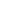 Druh dotace20182019202020212022Programové období 2014-2020Programové období 2014-2020Programové období 2014-2020Programové období 2014-2020Programové období 2014-2020Programové období 2014-2020Programové období 2014-202013013Operační program Zaměstnanost558 5951 533013014*Poskytování bezplatné stravy dětem ohroženým chudobou ve školách z prostředků OP Potravinové a materiální pomoci v Moravskoslezském kraji13 88118 33216 3106 95017 52817051, 17988, 95823, 95113Individuální projekty - Program přeshraniční spolupráce 2014+-1188636 48823 776z toho investiční prostředkyz toho investiční prostředky9815086619517015, 17016,17968,17969IROP – Integrovaný regionální OP – program č. 11703024 34351 81717 04818 0817 167z toho investiční prostředkyz toho investiční prostředky16 70235 28610 3519 6242 92033982, 253, 33063**OP VVV – PO3 neinvestice497 497716 702256 191382 981151 064z toho investiční prostředkyz toho investiční prostředky25 31643534537 38057 315CelkemCelkem535 776786 969299 007416 033199 535Účelový znakDruh dotace2022z toho:z toho:Programové období 2021-2027Programové období 2021-2027Programové období 2021-2027Krajské školyObecní školy33092, 253OP JAK – PO2 neinvestice451 292103 183348 10933086Národní plán obnovy - doučování57 68713 01144 67633087Národní plán obnovy – digitální učební pomůcky105 9278 26597 66233088Národní plán obnovy – prevence digitální propasti53 17616 16437 01233093Národní plán obnovy - podpora škol s nadprůměrným zastoupením sociálně znevýhodněných žáků17 7261 39616 33034033Národní plán obnovy - Ministerstvo kultury - Podpora projektů kreativního učení205205CelkemCelkem686 013142 224543 789Druh školy/školského zařízení20192020202120222022202220222022Druh školy/školského zařízeníNIVNIVNIVNIVz toho:z toho:z toho:z toho:Druh školy/školského zařízeníNIVNIVNIVNIVPNPOONONIVOdvodyMateřské školy1 4220000000Mateřské školy pro děti se SVP84 92893 262102 360105 89877 11623685927 687Základní školy46 71750 72856 21056 92040 8682501 08714 715Základní školy pro žáky se SVP410 127471 422521 948537 303387 3971 9088 665139 333Gymnázia*762 694828 194915 815933 944675 1913 46312 401242 889Střední odborné školy1 196 052682 958753 614779 600564 0183 2449 324203 014Střední školy poskytující střední vzdělání s VL559 1770000000Střední školy a konzervatoře pro žáky se SVP198 674131 077144 645149 385108 9102161 19639 063Konzervatoře85 03892 516101 532101 96673 3741 20071926 673Střední školy-1 630 0561 797 8061 867 3331 339 47611 57432 838483 445Dětské domovy244 232271 951287 693273 952198 6071 7731 87471 698Školní stravování129 833142 408149 775161 659117 2765351 69242 156Školní družiny a kluby41 13546 38453 93258 11642 680844415 308Internáty10 51110 33112 35412 4479 09745333 272Zařízení výchovného poradenství129 835160 613168 858171 084124 1313592 03444 560Domovy mládeže70 67870 35773 12874 05353 86726255119 373Vyšší odborné školy50 46849 83753 25752 90738 30835740713 835Základní umělecké školy552 544612 873656 678659 010478 7514 8402 389173 030Střediska volného času8 4680000000Celkem4 582 5335 344 9685 849 6055 995 5774 329 06730 34676 1131 560 051Druh školy/školského zařízení 20192020202120222022202220222022Druh školy/školského zařízení NIVNIVNIVNIVz toho:z toho:z toho:z toho:Druh školy/školského zařízení NIVNIVNIVNIVPNPOONONIVOdvodyMateřské školy2 162 8632 431 1322 674 7802 849 3692 065 8787 09634 410741 985Základní školy5 745 3526 784 2167 512 3107 652 5835 467 00429 837188 4971 967 245Základní školy pro žáky se SVP27 18430 29230 18330 61522 00507337 877Střední školy*8 67411 48522 58422 40316 32562265 846Základní umělecké školy82 09692 10899 011100 45273 27123363826 310Školní družiny a kluby579 025637 820712 967741 420540 3914 5381 501194 990Školní stravování MŠ a ZŠ803 238879 331891 474908 125659 0113 2188 889237 007Střediska volného času166 373193 611205 225200 669140 4075 2802 93152 051Celkem9 574 80511 059 99512 148 53412 505 6368 984 29250 208237 8253 233 311Účel výdajůÚčel výdajů2019202020212022z toho:z toho:z toho:Účel výdajůÚčel výdajů2019202020212022Příspěvek a dotace pro POOstatní dotaceOstatní výdajeProstředky na běžný provoz příspěvkových organizací vč. individuálního posíleníProstředky na běžný provoz příspěvkových organizací vč. individuálního posílení726 879697 483699 357742 150742 150--Ostatní účelové dotace příspěvkovým organizacímOstatní účelové dotace příspěvkovým organizacím4 9935884 87611 02011 020--Oceňování pedagogických pracovníků (Den učitelů)Oceňování pedagogických pracovníků (Den učitelů)51032350251338-475Podpora akcí z DZ krajeOceňování nejúspěšnějších žáků a školních týmů středních škol v Moravskoslezském kraji186147150155--155Podpora akcí z DZ krajeVýznamné akce kraje - využití volného času dětí a mládeže2 6071 6091 7484 7792824 497-Podpora akcí z DZ krajePodpora talentů1 176538679938718220-Podpora akcí z DZ krajeZlepšení podmínek práce s talenty897------Podpora akcí z DZ krajeKvalita vzdělávání na středních školách32759-----Podpora akcí z DZ krajePodpora aktivit k rozvoji vzdělanosti4 5144 0825 1352 641-8341 807Podpora akcí z DZ krajePrevence rizikových projevů chování – krajská konference26080122111-5061Podpora akcí z DZ krajeDP – Podpora aktivit v oblastech využití volného času dětí a mládeže a celoživotního vzdělávání osob se zdravotním postižením1 570626-----Podpora akcí z DZ krajeDP - Podpora aktivit v oblasti prevence rizikového chování dětí a mládeže2 0012 0002 0003 0016932 308-Podpora akcí z DZ krajeDP -podpora významných sportovních akcí v Moravskoslezském kraji a sportovní reprezentace Moravskoslezského kraje na mezinárodní úrovni17 7037 0921 6624 123-4 123-Podpora akcí z DZ krajeDP - Podpora volnočasových aktivit směřujících k "Naplňování Koncepce podpory mládeže na krajské úrovni"1 8742 0951 5503 238-3 238-Podpora akcí z DZ krajeDP - Podpora vrcholového sportu v Moravskoslezském kraji35 16036 58035 13338 393-38 393-Podpora akcí z DZ krajeŘešení dopadů optimalizačních změn a podpora málopočetných oborů a málopočetných tříd gymnázií34 2386 4529 7859 7019 701--Podpora akcí z DZ krajeŠkolní psychologové, školní speciální pedagogové9 50010 10411 74312 10012 100--Podpora akcí z DZ krajePodpora odborného vzdělávání:345------Podpora akcí z DZ kraje - stipendia9 93410 04914 10013 29013 290--Podpora akcí z DZ kraje - podpora rozvoje kompetencí psaní desetiprstovou hmatovou metodou312331293329329--Podpora akcí z DZ kraje - podpora výuky cizích jazyků1 4971 4991 4981 6201 620--Podpora akcí z DZ kraje - program "YES, I DO", včetně zahraničních stáží2 8003 007-----Podpora akcí z DZ kraje- podpora výuky anglického jazyka zapojením rodilým mluvčích7 6328 0828 1908 3168 316--Podpora akcí z DZ kraje - podpora programu DofE300300345375375--Podpora akcí z DZ kraje- estetizace vstupních prostor-114-----Podpora akcí z DZ kraje- Program podpory účasti učitelů středních škol na jazykových kurzech angličtiny v zahraničí"1 36517-2 0002 000--Podpora akcí z DZ kraje - na zajištění kurzů na posílení kompetencí v českém jazyce3131-----Podpora akcí z DZ kraje - na část výdajů spojených s dvousemestrálním akreditovaným studiem --28----Podpora akcí z DZ krajeStudium v zahraničí1 95310459393--Podpora akcí z DZ krajeUdržitelnost projektu - IROP (Pořízení a implementace vybavení zajišťujícího kvalitní a bezpečný síťový provoz (WAN, LAN))-657328328--328Podpora akcí z DZ krajeModernizace ICT a metodická podpora v oblasti ICT331191-19580-115Ostatní činnosti odboruOstatní činnosti odboruOstatní činnosti odboruOstatní činnosti odboruOstatní činnosti odboruOstatní činnosti odboruOstatní činnosti odboruOstatní činnosti odboruOstatní činnosti odboruPodpora soutěží a přehlídek2 8901 0941 0191 6371001 537-Ostatní individuální dotace v odvětví školství-860-1 605-1 605-Významné akce kraje - tělovýchovná činnost126 09337 59065 47171 103-69 5051 598Podpora sportu v Moravskoslezském kraji30 00034 78729 78535 000-35 000-Hry "Olympiády dětí a mládeže"2 0341 625-3 412-1 7001 712Pomoc Ukrajině 6 3216 321--Prostředky na reprodukci majetku příspěvkových organizacíProstředky na reprodukci majetku příspěvkových organizacíProstředky na reprodukci majetku příspěvkových organizacíProstředky na reprodukci majetku příspěvkových organizacíProstředky na reprodukci majetku příspěvkových organizacíProstředky na reprodukci majetku příspěvkových organizacíProstředky na reprodukci majetku příspěvkových organizacíProstředky na reprodukci majetku příspěvkových organizacíProstředky na reprodukci majetku příspěvkových organizacíinvestiční prostředky na reprodukci majetku *204 549336 037430 844405 440405 440--z toho na obnovu ICT-113-3 2813 281--neinvestiční prostředky na reprodukci majetku*80 42478 52660 60661 34461 344--z toho na obnovu ICT3 6697 758-7 2997 299--Mimořádné neinvestiční dotace obcímMimořádné neinvestiční dotace obcím--1 5001 500-1 500-Mimořádné investiční dotace obcímMimořádné investiční dotace obcím7 000--321-321-Mimořádné neinvestiční dotace církvím a náboženským společnostemMimořádné neinvestiční dotace církvím a náboženským společnostem200------Mimořádné investiční dotace církvím a náboženským společnostemMimořádné investiční dotace církvím a náboženským společnostem-20020000--Mimořádné neinvestiční dotace vysokým školámMimořádné neinvestiční dotace vysokým školám50------Mimořádné investiční dotace vysokým školámMimořádné investiční dotace vysokým školám2 300--00--Mimořádné neinvestiční dotace ostatním subjektůmMimořádné neinvestiční dotace ostatním subjektům--1 4424 3583 3581 000Mimořádné investiční dotace ostatním subjektůmMimořádné investiční dotace ostatním subjektům-26 573-00--CelkemCelkem1 326 4351 308 2881 390 1361 451 4501 276 010168 1897 251Druh školy/školského zařízení20192019202020202021202120222022Druh školy/školského zařízeníProvozníÚčelovéProvozníÚčelovéProvozníÚčelovéProvozníÚčelovéMateřské školy96540965030003500Mateřské školy pro děti se SVP7 09606 713070364547521464Základní školy4 9791474 40515345201645006171Základní školy pro žáky se SVP42 4193 57540 0701 98242 7523 15744 7042 599Gymnázia110 8427 49991 8457 16393 6447 388100 1388 163Střední odborné školy195 89617 43994 7054 46392 3713 93799 9754 568Střední školy poskytující střední vzdělání s VL176 82040 091000000Střední školy a konzervatoře pro žáky se SVP24 5201 55914 4101 22213 3911 12614 2380Konzervatoře7 49477 41407 46307 1240Střední školy00279 43024 411286 21531 678305 36731 426Dětské domovy70 8921569 3521568 8041572 903500Školní stravování29 425031 932030 674032 3150Školní družiny a kluby1 65401 91201 71201 7320Internáty5700490048604950Domovy mládeže16 239016 475015 546015 047356Zařízení výchovného poradenství8 42908 59108 66509 1920Střediska praktického vyučování a školní hospodářství12 147013 014010 115010 7480Ostatní zařízení související s výchovou a vzděláváním mládeže4 7633 2584 8769494 89704 9842 080Vyšší odborné školy3 00104 73704 57604 8150Základní umělecké školy2 568342 884173 2512813 0572 450Střediska volného času2 8932 0145000000Celkem723 61275 678694 27040 375696 41848 200739 71152 777Druh nákladůrok 2019rok 2019rok 2019rok 2020rok 2020rok 2020rok 2021rok 2021rok 2021rok 2022rok 2022rok 2022Druh nákladůčástka%meziroční koef. 19/18částka%meziroční koef. 20/19částka%meziroční koef. 21/20částka%meziroční koef. 22/21spotřeba materiálu2624,31,091832,80,702243,11,223084,031,38spotřeba energií2093,41,071792,70,861852,61,032172,851,17služby a opravy4597,51,093735,60,813835,41,035076,651,32mzdy, odvody, FKSP4 87379,21,165 50783,31,136 00183,81,096 18781,141,03Odpisy1652,71,091732,61,051752,41,011852,431,06ostatní náklady1853,01,091993,01,081902,70,952212,91,16Celkem6 1536 6147 1587 625Druh školy/školského zařízeníNáklady celkemz toho:z toho:z toho:z toho:Druh školy/školského zařízeníNáklady celkemhrazeno z MŠMThrazeno zřizovatelemz ostatních zdrojůprojektyMateřské školy3 1002 12775917935Mateřské školy pro děti se SVP110 569101 2997 0981 486686Základní školy65 28158 2615 438623959Základní školy pro žáky se SVP615 372546 28252 87612 2823 932Gymnázia1 113 372942 933112 03243 11715 290Střední odborné školy981 714785 711114 98066 81014 213Střední školy a konzervatoře pro žáky se SVP166 995149 89513 5563 048496Střediska praktického vyučování a školní hospodářství24 111016 7067 4050Konzervatoře113 128102 0357 1243 9690Střední školy2 386 3141 882 426361 474134 7787 636Dětské domovy365 944266 69513 05786 1920Školní stravování329 063166 23437 569124 972288Internáty13 40112 655728108Domovy mládeže103 08274 89615 18712 98811Ostatní zařízení související s výchovou a vzděláváním mládeže19 63806 74712 8910Vyšší odborné školy63 94654 4824 7424 219503Základní umělecké školy734 492659 4629 14062 7533 137Ostatní416 172230 46954 20748 53282 964Celkem7 625 6946 035 862833 420626 254130 158Druh školy/školského zařízeníProvozní nákladyProvozní náklady bez mzdových nákladůCelkové fixní náklady% fixních nákladůz toho:z toho:z toho:Druh školy/školského zařízeníProvozní nákladyProvozní náklady bez mzdových nákladůCelkové fixní náklady% fixních nákladůnáklady na energieodpisyhrazené nájemnéMateřské školy9745066713,246700Mateřské školy pro děti se SVP9 2708 9203 35837,651 9641 38113Základní školy70206080190231,281 50039210Základní školy pro žáky se SVP69 05262 13023 62638,0313 4929 456678Gymnázia1704401580385345533,8225 39525 9022 158Střední odborné školy196 036184 28657 88231,4124 35632 782744Střední školy a konzervatoře pro žáky se SVP1710015657517533,053 1961 830149Konzervatoře11 09311 0725 54050,042 4323 1080Střední školy50388747247516651635,2477 50885 3543 654Dětské domovy99 24997 66120 03120,5112 1937 430408Školní stravování 1628301620981828011,2813 4924 590198Internáty74572551170,4851100Domovy mládeže28186277061069138,598 6322 0536Vyšší odborné školy9 4639 2312 94531,902 8696511Základní umělecké školy75030700662302432,8614 3825 1123 530Ostatní*229 457139 30020 85414,9714 8775 314663Celkem1 589 8321 425 951413 85729,02216 866184 76912 222Druh výnosůrok 2019rok 2019rok 2019rok 2020rok 2020rok 2020rok 2021rok 2021rok 2021rok 2022rok 2022rok 2022Druh výnosůčástka%meziroční koef. 19/18částka%meziroční koef. 20/19částka%meziroční koef. 21/20částka%meziroční koef. 22/21provozní dotace5 80594,41,156 37596,31,106 88396,21,087 22094,81,05tržby z prodeje služeb, výrobků2644,31,041722,60,651912,71,11286 3,81,50jiné ostatní výnosy781,31,18711,10,91811,11,14113 1,41,40Celkem6 1476 6187 1557 619Druh školy/školského zařízení20192019202020202021202120222022Druh školy/školského zařízeníinvesticeneinvesticeinvesticeneinvesticeinvesticeneinvesticeinvesticeneinvesticeMateřské školy pro děti se SVP2161 0603 6842 3305 713 -14 659140Základní školy   - -5 339316 -67200Základní školy pro žáky se SVP10 0502 65118 4355 77717 3443 445119 5226 490Gymnázia64 46223 85761 51414 061112 53611 059132 6653 126Střední odborné školy53 63142 51515 0827 69165 6366 31718 2745 599Střední školy poskytující střední vzdělání s VL21 2324 551 - - - -00Střední školy - -178 69837 658 -60082 90728 757Střední školy a konzervatoře pro žáky se SVP4 8651 058460247 - -5001 619Konzervatoře824 -1 176100187 96918 5512 5000Dětské domovy13 7254 00314 5499 2925 73515 65011 9547 032Školní stravování11 305204 - -5639725 6281 223Domovy mládeže1 5341 7001 199 -14 635 -1880Zařízení výchovného poradenství435282257 -110 -2 0652 510Školní hospodářství8 732 -33 23499930 5201585 5324 806Vyšší odborné školy - - - - - -00Základní umělecké školy19 7342 22114 2942 8603 0435 7772 8121 670Ostatní6 5695321 3351005697614130Celkem217 31484 634349 25681 431444 37363 087419 61962 972Druh školy/školského zařízení2016201720182019202020212022Mateřské školy49 41145 21441 52844 52456 41766 66084 888Mateřské školy pro děti se SVP1 7462 5674 7374 6925 2605 4747 065Základní školy29 54838 46148 85763 11075 406100 785127 086Základní školy pro žáky se SVP41 96144 69250 76557 05281 26986 73593 184Střední školy387 507401 154418 880455 336532 656637 068757 356Střední školy pro žáky se SVP *13 2939 71810 60411 08712 93716 57719 936Školní stravování8 3408 85010 47112 74315 37717 49120 146Školní družiny a kluby6 8127 88810 34612 55619 32023 28029 667Speciálně pedagogické centrum2 3022 2312 3392 2992 9853 2363 497Domovy mládeže a internáty4 5143 6282 9962 5391 9672 2762 318Vyšší odborné školy33 09734 58638 19446 14864 90386 419108 345Základní umělecké školy33 79536 56040 11044 64656 49759 75663 529Střediska volného času8577087988821 0551 1671 295Celkem613 183636 257680 625757 614926 0491 106 9241 318 312ZřizovatelPočet zaměstnanců r. 2019%Počet zaměstnanců r. 2020%Počet zaměstnanců r. 2021%Počet zaměstnanců r. 2022%Obec18 59370,319 17470,519 52970,620 02071,0Kraj7 84029,78 03829,58 12429,48 19729,0Celkem26 433100,027 212100,027 653100,028 217100,0Druh školy/školského zařízeníPočet přepočtených zaměstnancůPočet přepočtených zaměstnancůPočet přepočtených zaměstnancůPočet přepočtených zaměstnancůz toho v r. 2022:z toho v r. 2022:Absolutní rozdíl
2022/2021Index
2022/2021Druh školy/školského zařízení2019202020212022pedagogůostatních zaměstnancůAbsolutní rozdíl
2022/2021Index
2022/2021Mateřské školy4 7134 8694 9455 0653 8941 1711201,02MŠ zřiz. podle § 16, odst. 9 ŠZ1611681661691452431,02Základní školy9 97110 23010 47410 8128 7952 0173381,03ZŠ zřiz. podle § 16, odst. 9 ŠZ783797824848732116241,03Internáty škol pro děti a žáky se spec. vzdělávacími potřebami2424242416801,00Střední školy4 5074 6614 7304 7783 806972481,01SŠ zřiz. podle § 16, odst. 9 ŠZ1952001982011703131,02Vyšší odborné školy72666161451601,00Školní stravování2 7632 7822 7862 813x2 813271,01Školní družiny a kluby1 1391 2771 3111 3371 224113261,02Pedagogicko-psychologické poradny1311301301331003331,02Speciálně pedagogická centra909596937419-30,97Domovy mládeže1421401351328151-30,98Základní umělecké školy1 0241 0321 0351 032905127-31,00Střediska volného času327340333320182138-130,96Dětské domovy391401405399238161-60,99Celkem26 43327 21227 65328 21720 4077 8105641,02Platy2019202020212022Průměrný plat33 16236 48339 22039 585Index meziročního nárůstu1,141,101,081,01Kategorie2019202020212022Index 2022/2021Pedagog37 92541 41444 66644 7991,00Ostatní21 54924 25725 37825 9631,02Celkem33 16236 48339 22039 5851,01Druh školy/školského zařízeníPrůměrný plat zaměstnancePrůměrný plat pedagogaPrůměrný plat ostatního zaměstnanceIndex celkem 2022/2021Mateřské školy34 12937 63422 4821,01MŠ zřiz. podle § 16, odst. 9 ŠZ35 85337 45927 2091,02Základní školy42 60646 26426 6531,00ZŠ zřiz. podle § 16, odst. 9 ŠZ42 37944 24530 8041,01Internáty škol pro děti a žáky se spec. vzdělávacími potřebami31 55335 14624 1550,96Střední školy46 61550 77830 4491,02SŠ zřiz. podle § 16, odst. 9 ŠZ44 60946 38534 8551,00Vyšší odborné školy51 46458 99131 0351,02MŠ při ZZ36 87736 77744 3130,94ZŠ při ZZ48 00749 31535 1891,00Školní stravování24 421x24 4211,03Školní družiny36 33337 70920 8951,01Školní kluby34 77238 20623 4490,99Pedagogicko-psychologické poradny43 73346 10336 5280,98Speciálně pedagogická centra45 91548 28436 5481,03Domovy mládeže35 20542 05524 2821,05Základní umělecké školy44 55846 47030 8741,01Střediska volného času37 13244 00628 1001,02Dětské domovy39 84745 52431 4711,02Druh školy, školského zařízeníPočet zaměstnancůPočet zaměstnancůPočet zaměstnancůPočet zaměstnancůPrůměrná mzdaPrůměrná mzdaPrůměrná mzdaPrůměrná mzdaIndex 2022/2021Druh školy, školského zařízení20192020202120222019202020212022Index 2022/2021KVIC5351515036 53738 25643 25143 5581,01Jazykové školy s právem státní jazykové zkoušky222241 83537 33846 85747 1761,01Školní hospodářství3838343427 35127 75631 35131 1530,99Vzdělávací a sportovní centrum *9991427 84228 01728 41928 9391,02Název školyNázev soutěžePořadíGymnázium a Obchodní akademie, Orlová, příspěvková organizaceGymnasia Cantant1.Gymnázium Cihelní, Frýdek-Místek, příspěvková organizaceSoutěž v jazyce ruském2.Gymnázium Cihelní, Frýdek-Místek, příspěvková organizaceLogická olympiáda3.Gymnázium Františka Živného, Bohumín, Jana Palacha 794, příspěvková organizacePřírodovědný klokan1.Gymnázium Františka Živného, Bohumín, Jana Palacha 794, příspěvková organizaceStředoškolská odborná činnost4.Gymnázium Hladnov a Jazyková škola s právem státní jazykové zkoušky Ostrava, příspěvková organizaceSoutěž v jazyce španělském2.Gymnázium Josefa Božka, Český Těšín, příspěvková organizaceSoutěž v programování1.Gymnázium Petra Bezruče, Frýdek-Místek, příspěvková organizaceAstronomická olympiáda1.Gymnázium Petra Bezruče, Frýdek-Místek, příspěvková organizaceSoutěž v jazyce německém1.Gymnázium Petra Bezruče, Frýdek-Místek, příspěvková organizaceFykosí Fyziklání2.Gymnázium Petra Bezruče, Frýdek-Místek, příspěvková organizaceEurorebus2.Gymnázium Petra Bezruče, Frýdek-Místek, příspěvková organizaceFyzikální náboj2.Gymnázium, Ostrava-Hrabůvka, příspěvková organizaceJA STUDENTSKÁ FIRMA ROKU1., 2. a 2.Gymnázium, Ostrava-Zábřeh, Volgogradská 6a, příspěvková organizaceAstronomická olympiáda2.Gymnázium, Ostrava-Zábřeh, Volgogradská 6a, příspěvková organizaceAstronomická olympiáda3.Gymnázium, Ostrava-Zábřeh, Volgogradská 6a, příspěvková organizaceCo víš o energetice3.Gymnázium, Třinec, příspěvková organizaceSoutěž v jazyce německém1.Gymnázium, Třinec, příspěvková organizaceKasiopea2.Janáčkova konzervatoř v OstravěSoutěž konzervatoří1.Janáčkova konzervatoř v OstravěCamerata 1.Janáčkova konzervatoř v OstravěPardubické dechy1.Jazykové gymnázium Pavla Tigrida, Ostrava-Poruba, příspěvková organizaceJA Mezinárodní Innovation Camp 2., 3.Matiční gymnázium, Ostrava, příspěvková organizaceSoutěž v jazyce španělském1.Matiční gymnázium, Ostrava, příspěvková organizaceOlympiáda lidských práv2.Mendelovo gymnázium, Opava, příspěvková organizaceChemQuest1.Mendelovo gymnázium, Opava, příspěvková organizaceVědecký čtyřboj1.Mendelovo gymnázium, Opava, příspěvková organizaceMistrovství ČR ve zpracování textů1., 2. a 3.Mendelovo gymnázium, Opava, příspěvková organizaceMatematický náboj junior2.Mendelovo gymnázium, Opava, příspěvková organizaceGeometrická olympiáda2.Mendelovo gymnázium, Opava, příspěvková organizaceTurnaj mladých fyziků3.Mendelovo gymnázium, Opava, příspěvková organizaceEkonomická olympiáda3.Obchodní akademie a Střední odborná škola logistická, Opava, příspěvková organizaceJA STUDENTSKÁ FIRMA ROKU1.Polské gymnázium - Polskie Gimnazjum im. Juliusza Słowackiego, Český Těšín, příspěvková organizaceEurorebus3.PORG-gymnázium a základní škola, o.p.s.Filosofická olympiáda2.PORG-gymnázium a základní škola, o.p.s.Ekonomická olympiáda2.PORG-gymnázium a základní škola, o.p.s.Technologická olympiáda3.Slezské gymnázium, Opava, příspěvková organizaceSoutěž v programování1.Slezské gymnázium, Opava, příspěvková organizaceVědecký čtyřboj3.Sportovní gymnázium Dany a Emila Zátopkových, Ostrava, příspěvková organizaceStředoškolský pohár ve florbalu1.Sportovní gymnázium Dany a Emila Zátopkových, Ostrava, příspěvková organizaceStředoškolská futsalová liga2.Sportovní gymnázium Dany a Emila Zátopkových, Ostrava, příspěvková organizaceStředoškolský atletický pohár sportovních gymnázií2.Střední odborná škola, Frýdek-Místek, příspěvková organizaceZemědělská olympiáda1. a 3.Střední odborná škola, Frýdek-Místek, příspěvková organizaceKovo junior mechanik seřizovač5.Střední odborné učiliště stavební, Opava, příspěvková organizaceSoutěž odborných dovedností oboru Pokrývač5.Střední průmyslová škola elektrotechniky a informatiky, Ostrava, příspěvková organizaceCelostátní matematická soutěž žáků SOŠ2.Střední průmyslová škola chemická akademika Heyrovského, Ostrava, příspěvková organizaceChemická olympiáda3.Střední průmyslová škola stavební, Havířov, příspěvková organizaceKing of daylight1.Střední průmyslová škola stavební, Opava, příspěvková organizaceKing of daylight1.Střední průmyslová škola, Ostrava-Vítkovice, příspěvková organizaceStředoškolská odborná činnost1.Střední škola hotelnictví a služeb a Vyšší odborná škola, Opava, příspěvková organizaceSoutěž odborných dovedností oboru Řezník1.Střední škola řemesel, Frýdek-Místek, příspěvková organizaceElektrikář silnoproud5.Střední škola služeb a podnikání, Ostrava-Poruba, příspěvková organizaceSoutěž odborných dovedností oboru Prodavač1.Střední škola služeb a podnikání, Ostrava-Poruba, příspěvková organizaceBrněnské zrcadlo2.Střední škola služeb a podnikání, Ostrava-Poruba, příspěvková organizaceZlatý masér2., 3.Střední škola stavební a dřevozpracující, Ostrava-Zábřeh, příspěvková organizaceObkladačská neděje1.Střední škola stavební a dřevozpracující, Ostrava-Zábřeh, příspěvková organizaceSoutěž odborných dovedností oboru Tesař2.Střední škola technická a dopravní, Ostrava-Vítkovice, příspěvková organizaceZlatý pilník3.Střední škola technická a dopravní, Ostrava-Vítkovice, příspěvková organizaceAutolakýrník junior4.Střední škola technická a dopravní, Ostrava-Vítkovice, příspěvková organizaceAutotronik junior5.Střední škola technická a dopravní, Ostrava-Vítkovice, příspěvková organizaceAutokarosář junior5.Střední škola technická, Opava, příspěvková organizaceZlatý pilník2.Střední škola technická, Opava, příspěvková organizaceMistr ČR v CNC frézování3.Střední škola technická, Opava, příspěvková organizaceKovo junior strojní mechanik5.Střední škola technických oborů, Havířov, příspěvková organizaceObkladačská neděje4.Střední škola technických oborů, Havířov, příspěvková organizaceSoutěž odborných dovedností oboru Kominík4.Střední škola, Havířov-Prostřední Suchá, přípsěvková organizaceBrněnské zrcadlo1.Vyšší odborná škola DAKOL a Střední odboená škola DAKOL, o.p.s.Zlatý masér1.Vyšší odborná škola DAKOL a Střední odboená škola DAKOL, o.p.s.Soutěž odborných dovedností oboru Prodavač2.Vyšší odborná škola, Střední odborná škola a Střední odborné učiliště, Kopřivnice, příspěvková organizaceAutomechanik junior1.Wichterlovo gymnázium, Ostrava-Poruba, příspěvková organizaceRobosoutěž1.Wichterlovo gymnázium, Ostrava-Poruba, příspěvková organizaceSoutěž v programování2.Základní škola Odry, Pohořská 8, příspěvková organizaceHledáme nejlepšího Mladého chemika2.Základní škola, Ostrava-Poruba, Bulharská 1532, příspěvková organizaceLogická olympiáda3.Název žadateleNázev žadateleNázev projektuSchválená max. výše finanční podpory v Kč1Střední odborné učiliště stavební, Opava, příspěvková organizaceVýstavba a modernizace elektro laboratoří za účelem zvyšování odborných kompetencí5 219 370,002Gymnázium, Ostrava-Hrabůvka, příspěvková organizaceiPady a notebooky ve výuce na Gymnáziu Ostrava-Hrabůvka2 868 372,51Střední škola, Bohumín, příspěvková organizaceNákup vybavení pro posílení odborných kompetencí technických a řemeslných oborů2 305 636,204Obchodní akademie a Střední odborná škola logistická, Opava, příspěvková organizaceModerní odborné učebny na OA a SOŠ logistická, Opava3 786 679,56CelkemCelkemCelkem14 180 058,27Název žadateleČíslo projektuSchválená výše finanční podpory v EURTyp projektuSlezské gymnázium, Opava, příspěvková organizace2022-1-CZ01-KA121-SCH-000052705137 055Školní vzděláváníGymnázium Josefa Kainara, Hlučín, příspěvková organizace2022-1-CZ01-KA121-SCH-00005517331 190Školní vzděláváníMasarykovo gymnázium, Příbor, příspěvková organizace2022-1-CZ01-KA121-SCH-00005762775 955Školní vzděláváníGymnázium, Frýdlant nad Ostravicí, nám. T. G. Masaryka 1260, příspěvková organizace2022-1-CZ01-KA121-SCH-00006085260 020Školní vzděláváníZákladní škola a Mateřská škola, Ostrava-Poruba, Ukrajinská 19, příspěvková organizace2022-1-CZ01-KA121-SCH-00006780932 535Školní vzděláváníGymnázium, Havířov-Město, Komenského 2, příspěvková organizace2022-1-CZ01-KA122-SCH-00007777744 781Školní vzděláváníMendelovo gymnázium, Opava, příspěvková organizace2022-1-CZ01-KA122-SCH-00007758972 305Školní vzděláváníGymnázium, Karviná, příspěvková organizace2022-1-CZ01-KA122-SCH-00007815961 718Školní vzděláváníGymnázium Josefa Božka, Český Těšín, příspěvková organizace2022-1-CZ01-KA122-SCH-00007947012 921Školní vzděláváníJazykové gymnázium Pavla Tigrida, Ostrava-Poruba, příspěvková organizace2022-1-CZ01-KA210-SCH-00008192260 000Školní vzděláváníObchodní akademie a Vyšší odborná škola sociální, Ostrava-Mariánské Hory, příspěvková organizace2022-1-CZ01-KA121-VET-00005706663 857Odborné vzděláváníStřední škola technických oborů, Havířov-Šumbark, Lidická 1a/600, příspěvková organizace2022-1-CZ01-KA121-VET-00005478686 673Odborné vzděláváníStřední škola průmyslová a umělecká, Opava, příspěvková organizace2022-1-CZ01-KA121-VET-00005212558 254Odborné vzděláváníObchodní akademie a Střední odborná škola logistická, Opava, příspěvková organizace2022-1-CZ01-KA121-VET-00005675278 667Odborné vzděláváníStřední škola prof. Zdeňka Matějčka, Ostrava-Poruba, příspěvková organizace2022-1-CZ01-KA121-VET-000060616106 694Odborné vzděláváníStřední škola společného stravování, Ostrava-Hrabůvka, příspěvková organizace2022-1-CZ01-KA121-VET-000061621104 664Odborné vzděláváníGymnázium a Střední průmyslová škola elektrotechniky a informatiky, Frenštát pod Radhoštěm, příspěvková organizace2022-1-CZ01-KA121-VET-00006384227 740Odborné vzděláváníAlbrechtova střední škola, Český Těšín, příspěvková organizace2022-1-CZ01-KA121-VET-00005696564 687Odborné vzděláváníStřední průmyslová škola a Obchodní akademie, Bruntál, příspěvková organizace2022-1-CZ01-KA121-VET-00006534245 465Odborné vzděláváníMendelova střední škola, Nový Jičín, příspěvková organizace2022-1-CZ01-KA121-VET-00006269083 846Odborné vzděláváníStřední průmyslová škola, Obchodní akademie a Jazyková škola s právem státní jazykové zkoušky, Frýdek-Místek, příspěvková organizace2022-1-CZ01-KA121-VET-00005812098 803Odborné vzděláváníStřední škola řemesel, Frýdek-Místek, příspěvková organizace2022-1-CZ01-KA121-VET-00005593981 533Odborné vzděláváníStřední škola technická a zemědělská, Nový Jičín, příspěvková organizace2022-1-CZ01-KA121-VET-00005990343 700Odborné vzděláváníObchodní akademie, Český Těšín,  příspěvková organizace2022-1-CZ01-KA122-VET-00007299947 792Odborné vzděláváníStřední škola, Odry, příspěvková organizace2022-1-CZ01-KA122-VET-00007244020 734Odborné vzděláváníStřední zdravotnická škola, Karviná, příspěvková organizace2022-1-CZ01-KA122-VET-00007716154 580Odborné vzděláváníGymnázium a Obchodní akademie, Orlová, příspěvková organizace2022-1-CZ01-KA122-VET-00007517552 029Odborné vzděláváníStřední průmyslová škola elektrotechniky a informatiky, Ostrava, příspěvková organizace2022-1-CZ01-KA122-VET-00007553268 912Odborné vzděláváníStřední průmyslová škola chemická akademika Heyrovského, Ostrava, příspěvková organizace2022-1-CZ01-KA122-VET-00007462724 948Odborné vzděláváníStřední průmyslová škola stavební, Havířov, příspěvková organizace2022-1-CZ01-KA122-VET-00007316571 796Odborné vzděláváníStřední pedagogická škola a Střední zdravotnická škola svaté Anežky České2022-1-CZ01-KA122-VET-00007730974 760Odborné vzděláváníStřední škola techniky a služeb, Karviná, příspěvková organizace2022-1-CZ01-KA122-VET-00007617067 960Odborné vzděláváníStřední umělecká Škola, Ostrava, příspěvková organizace2022-1-CZ01-KA122-VET-00006898839 902Odborné vzděláváníStřední škola služeb a podnikání, Ostrava-Poruba, příspěvková organizace2022-1-CZ01-KA122-VET-00007560151 657Odborné vzděláváníVyšší odborná škola, Střední odborná škola a Střední odborné učiliště, Kopřivnice, příspěvková organizace2022-1-CZ01-KA122-VET-00007642027 840Odborné vzděláváníStřední škola gastronomie, oděvnictví a služeb, Frýdek-Místek, příspěvková organizace2022-1-CZ01-KA122-VET-00007515977 457Odborné vzděláváníStřední průmyslová škola stavební, Ostrava, příspěvková organizace2022-1-CZ01-KA122-VET-0000759338 432Odborné vzděláváníStřední škola průmyslová, Krnov, příspěvková organizace2022-1-CZ01-KA122-VET-00007299066 326Odborné vzděláváníMasarykova střední škola zemědělská a Vyšší odborná škola, Opava, příspěvková organizace2022-1-CZ01-KA122-VET-00007591266 316Odborné vzděláváníStřední průmyslová škola, Ostrava-Vítkovice, příspěvková organizace2022-1-CZ01-KA122-VET-00007249888 574Odborné vzděláváníMendelova střední škola, Nový Jičín, příspěvková organizace2022-1-CZ01-KA210-VET-00008337860 000Odborné vzděláváníMendelova střední škola, Nový Jičín, příspěvková organizace2022-1-CZ01-KA210-VET-00008187160 000Odborné vzděláváníKrajské zařízení pro další vzdělávání pedagogických pracovníků a informační centrum, Nový Jičín, příspěvková organizace2022-1-CZ01-KA122-ADU-00007730538 080Vzdělávání dospělýchCelkemCelkem2 601 158IČONázevVýsledek hospodaření 2022 po zdaněníVýsledek hospodaření 2022 po zdaněníVýsledek hospodaření celkemIČONázevz hlavní činnostiz hospodářské činnostiVýsledek hospodaření celkem00601381Střední průmyslová škola, Obchodní akademie a Jazyková škola s právem státní jazykové zkoušky, Frýdek-Místek, příspěvková organizace-374 845,481 634 047,86*1 259 202,3862330403Krajské zařízení pro další vzdělávání pedagogických pracovníků a informační centrum, Nový Jičín, příspěvková organizace-1 423 137,052 439 309,661 016 172,6114451093Střední škola technická a dopravní, Ostrava-Vítkovice, příspěvková organizace-164 310,88756 320,05592 009,1700842745Gymnázium, Ostrava-Hrabůvka, příspěvková organizace268 595,37298 679,09567 274,4662330357Základní umělecká škola, Frenštát pod Radhoštěm, Tyršova 955, příspěvková organizace440 501,2782 793,00523 294,2700098752Školní statek, Opava, příspěvková organizace24,58499 965,66499 990,2466932581Střední škola, Bohumín, příspěvková organizace-21 035,13514 462,89493 427,7607331533Vzdělávací a sportovní centrum, Bílá, příspěvková organizace89 246,99313 801,19403 048,1864628221Základní umělecká škola, Ostrava - Poruba, J. Valčíka 4413, příspěvková organizace363 099,031 178,00364 277,0300602027Střední zahradnická škola, Ostrava, příspěvková organizace67 883,61269 441,83337 325,4400575933Střední škola služeb a podnikání, Ostrava-Poruba, příspěvková organizace50 655,84282 017,75332 673,5962331647Základní umělecká škola Leoše Janáčka, Havířov, příspěvková organizace228 010,9893 167,40321 178,3862331515Střední průmyslová škola, Karviná, příspěvková organizace-61 265,52379 856,25318 590,7300577235Albrechtova střední škola, Český Těšín, příspěvková organizace26 121,57290 873,06316 994,6300602078Janáčkova konzervatoř v Ostravě, příspěvková organizace-469 155,81769 153,17299 997,3647813148Střední průmyslová škola stavební, Opava, příspěvková organizace101 843,49196 002,27297 845,7668899106Základní umělecká škola Pavla Kalety, Český Těšín, příspěvková organizace296 683,030,00296 683,0300842753Gymnázium Hladnov a Jazyková škola s právem státní jazykové zkoušky, Ostrava, příspěvková organizace-141 828,70430 025,90288 197,2000601322Střední průmyslová škola a Obchodní akademie, Bruntál, příspěvková organizace-324 528,60612 381,70287 853,1000602159Gymnázium Olgy Havlové, Ostrava-Poruba, příspěvková organizace-95 633,67381 251,00285 617,3313644297Střední škola a Základní škola, Havířov-Šumbark, příspěvková organizace246 385,8323 555,83269 941,6613644289Střední škola polytechnická, Havířov-Šumbark, příspěvková organizace-24 903,86291 303,60266 399,7447813113Mendelovo gymnázium, Opava, příspěvková organizace-63 734,85328 515,18264 780,3347813172Základní škola, Vítkov, nám. J. Zajíce č. 1, příspěvková organizace0,00259 353,00259 353,0000849910Základní umělecká škola Pavla Josefa Vejvanovského, Hlučín, příspěvková organizace223 663,8520 495,41244 159,2662330381Pedagogicko-psychologická poradna, Nový Jičín, příspěvková organizace85 464,03157 999,56243 463,5947813512Základní umělecká škola, Opava, příspěvková organizace238 930,210,00238 930,2100600920Střední zdravotnická škola a Vyšší odborná škola zdravotnická, Ostrava, příspěvková organizace-252 254,34488 563,44236 309,1000601152Střední zdravotnická škola, Opava, příspěvková organizace-17 272,89253 416,36236 143,4700601659Gymnázium a Střední průmyslová škola elektrotechniky a informatiky, Frenštát pod Radhoštěm, příspěvková organizace-119 693,87340 311,57220 617,7013644319Střední škola prof. Zdeňka Matějčka, Ostrava-Poruba, příspěvková organizace-16 491,65227 583,95211 092,3062331701Základní umělecká škola, Bohumín - Nový Bohumín, Žižkova 620, příspěvková organizace185 323,9724 390,00209 713,9747813091Gymnázium Josefa Kainara, Hlučín, příspěvková organizace26 403,33179 896,00206 299,3360802669Základní škola, Bruntál, Rýmařovská 15, příspěvková organizace193 090,809 690,00202 780,8047811919Dětský domov a Školní jídelna, Opava, Rybí trh 14, příspěvková organizace-27 462,44227 390,00199 927,5600602116Střední průmyslová škola stavební, Ostrava, příspěvková organizace0,00196 889,92196 889,9213644271Střední škola, Havířov-Prostřední Suchá, příspěvková organizace81 827,03101 539,24183 366,2700602001Domov mládeže a Školní jídelna-výdejna, Ostrava-Hrabůvka, Krakovská 1095, příspěvková organizace20 789,26156 756,00177 545,2660780541Základní umělecká škola, Krnov, Hlavní náměstí 9, příspěvková organizace151 613,2825 688,00177 301,2813644327Střední škola elektrotechnická, Ostrava, Na Jízdárně 30, příspěvková organizace19 875,33155 760,79175 636,1200842702Wichterlovo gymnázium, Ostrava-Poruba, příspěvková organizace-2,52171 406,93171 404,4118054455Střední odborné učiliště stavební, Opava, příspěvková organizace3 957,00166 444,32170 401,3261989193Základní umělecká škola Edvarda Runda, Ostrava - Slezská Ostrava, Keltičkova 4, příspěvková organizace155 603,5514 680,00170 283,5562331540Gymnázium a Obchodní akademie, Orlová, příspěvková organizace-117 654,52285 793,74168 139,2247813121Střední škola průmyslová a umělecká, Opava, příspěvková organizace0,00164 921,50164 921,5000577910Střední škola, Odry, příspěvková organizace15 772,79148 440,00164 212,7947813083Obchodní akademie a Střední odborná škola logistická, Opava, příspěvková organizace7 881,49154 444,92162 326,4100845329Střední škola teleinformatiky, Ostrava, příspěvková organizace14 601,62146 831,14161 432,7647658061Dětský domov a Školní jídelna, Nový Jičín, Revoluční 56, příspěvková organizace161 097,920,00161 097,9261989266Základní škola, Ostrava-Hrabůvka, U Haldy 66, příspěvková organizace68 924,8990 836,00*159 760,8964628205Základní škola, Ostrava-Mariánské Hory, Karasova 6, příspěvková organizace138 960,6118 534,40157 495,0100602060Sportovní gymnázium Dany a Emila Zátopkových, Ostrava, příspěvková organizace-32 649,22188 099,00155 449,7863731983Základní umělecká škola, Ostrava - Zábřeh, Sologubova 9A, příspěvková organizace129 353,5825 214,10154 567,6800601331Gymnázium a Střední odborná škola, Rýmařov, příspěvková organizace-69 000,00214 791,77145 791,7700601357Všeobecné a sportovní gymnázium, Bruntál, příspěvková organizace33 733,99110 069,34143 803,3362331566Střední průmyslová škola stavební, Havířov, příspěvková organizace12 797,26130 433,25143 230,5100845299Střední škola technická, Opava, Kolofíkovo nábřeží 51, příspěvková organizace-520,26138 845,64138 325,3861989185Základní umělecká škola Eduarda Marhuly, Ostrava - Mariánské Hory, Hudební 6, příspěvková organizace126 083,778 665,87134 749,6447813211Základní škola a Praktická škola, Opava, Slezského odboje 5, příspěvková organizace75 882,7054 400,00130 282,7062331558Gymnázium, Havířov-Město, Komenského 2, příspěvková organizace0,00129 810,67129 810,6762330349Základní umělecká škola J. A. Komenského, Studénka, příspěvková organizace128 204,020,00128 204,0262330373Základní umělecká škola, Odry, příspěvková organizace124 734,860,00124 734,8662330420Základní umělecká škola, Klimkovice, Lidická 5, příspěvková organizace56 832,5666 774,84123 607,4000602094Obchodní akademie, Ostrava-Poruba, příspěvková organizace34 949,6587 367,34122 316,9962331752Pedagogicko-psychologická poradna, Karviná, příspěvková organizace93 707,5225 600,00119 307,5200846279Střední škola průmyslová, Krnov, příspěvková organizace-99 991,14216 142,73116 151,5947813598Základní umělecká škola, Vítkov, Lidická 639, příspěvková organizace116 008,030,00116 008,0347813491Základní škola při zdravotnickém zařízení a Mateřská škola při zdravotnickém zařízení, Opava, Olomoucká 88, příspěvková organizace113 457,930,00113 457,9300602124Střední průmyslová škola chemická akademika Heyrovského, Ostrava, příspěvková organizace-100 000,00209 748,42109 748,4248004898Dětský domov SRDCE a Školní jídelna, Karviná-Fryštát, Vydmuchov 10, příspěvková organizace29 261,8875 343,00104 604,8847813075Slezské gymnázium, Opava, příspěvková organizace-47 295,20149 769,25102 474,0500845213Střední škola stavební a dřevozpracující, Ostrava, příspěvková organizace-13 040,77115 426,02102 385,2500576441Hotelová škola, Frenštát pod Radhoštěm, příspěvková organizace-330 856,57432 694,01101 837,4449590928Základní umělecká škola, Příbor, Lidická 50, příspěvková organizace97 721,680,0097 721,6864628159Základní škola a Mateřská škola, Ostrava-Poruba, Ukrajinská 19, příspěvková organizace92 439,142 400,0094 839,1462331493Polské gymnázium - Polskie Gimnazjum im. Juliusza Słowackiego, Český Těšín, příspěvková organizace74 059,4414 041,4588 100,8961989231Základní umělecká škola Heleny Salichové, Ostrava - Polanka n/O, 1. května 330, příspěvková organizace82 874,020,0082 874,0200601675Gymnázium, Nový Jičín, příspěvková organizace-443 306,23526 162,7482 856,5163024616Střední škola, Základní škola a Mateřská škola, Karviná, příspěvková organizace60 524,4920 287,9080 812,3968899092Základní umělecká škola Bedřicha Smetany, Karviná-Mizerov, příspěvková organizace69 431,4510 695,2980 126,7462331582Gymnázium, Havířov-Podlesí, příspěvková organizace-137 029,80215 603,5278 573,7200845027Mendelova střední škola, Nový Jičín, příspěvková organizace6 795,7770 288,3877 084,1547813474Mateřská škola Eliška, Opava, příspěvková organizace857,4575 879,0076 736,4513643479Střední odborná škola, Bruntál, příspěvková organizace0,0074 019,8274 019,8261989177Základní umělecká škola, Ostrava - Petřkovice, Hlučínská 7, příspěvková organizace73 452,400,0073 452,4064120384Základní umělecká škola Leoše Janáčka, Frýdlant nad Ostravicí, příspěvková organizace72 172,400,0072 172,4062330322Základní umělecká škola Zdeňka Buriana, Kopřivnice, příspěvková organizace24 352,0344 824,5469 176,5700601667Gymnázium Mikuláše Koperníka, Bílovec, příspěvková organizace-397 715,34466 797,7069 082,3661989274Základní škola, Ostrava-Zábřeh, Kpt. Vajdy 1a, příspěvková organizace14 487,6753 713,1268 200,7960780568Základní umělecká škola, Bruntál, nám. J. Žižky 6, příspěvková organizace66 615,810,0066 615,8100601349Gymnázium, Krnov, příspěvková organizace-12 500,7178 475,4265 974,7100852619Základní škola, Dětský domov, Školní družina a Školní jídelna, Vrbno pod Pradědem, nám. Sv. Michala 17, příspěvková organizace64 226,440,0064 226,4468334222Dětský domov a Školní jídelna, Frýdek-Místek, příspěvková organizace61 731,070,0061 731,0762331698Základní umělecká škola, Rychvald, Orlovská 495, příspěvková organizace47 415,8812 620,0060 035,8800577243Střední škola gastronomie, oděvnictví a služeb, Frýdek-Místek, příspěvková organizace574,5358 699,5959 274,1247813539Základní umělecká škola Vladislava Vančury, Háj ve Slezsku, příspěvková organizace57 637,570,0057 637,5762330390Základní škola Floriána Bayera, Kopřivnice, Štramberská 189, příspěvková organizace56 730,290,0056 730,2900602086Obchodní akademie a Vyšší odborná škola sociální, Ostrava-Mariánské Hory, příspěvková organizace13 801,1140 562,1454 363,2566741335Základní škola speciální a Mateřská škola speciální, Nový Jičín, Komenského 64, příspěvková organizace38 439,0613 482,0051 921,0647813482Základní škola, Opava, Havlíčkova 1, příspěvková organizace24 270,3527 276,1251 546,4700842737Gymnázium, Ostrava-Zábřeh, Volgogradská 6a, příspěvková organizace-8 003,4059 345,3051 341,9062330292Základní umělecká škola, Nový Jičín, Derkova 1, příspěvková organizace49 618,760,0049 618,7660337346Mateřská škola Klíček, Karviná-Hranice, Einsteinova 2849, příspěvková organizace48 189,120,0048 189,1200601411Gymnázium Petra Bezruče, Frýdek-Místek, příspěvková organizace-73 481,77120 735,0547 253,2847813504Základní umělecká škola, Hradec nad Moravicí, Zámecká 313, příspěvková organizace23 563,2623 058,0046 621,2645234370Pedagogicko-psychologická poradna, Ostrava-Zábřeh, příspěvková organizace46 008,650,0046 008,6561989207Základní umělecká škola, Ostrava - Moravská Ostrava, Sokolská třída 15, příspěvková organizace38 987,685 640,0044 627,6862331574Střední průmyslová škola elektrotechnická, Havířov, příspěvková organizace-195 432,14240 035,0044 602,8662331663Základní umělecká škola Bohuslava Martinů, Havířov - Město, Na Schodech 1, příspěvková organizace22 112,1221 530,4743 642,5900601292Střední pedagogická škola a Střední zdravotnická škola, Krnov, příspěvková organizace34 677,418 010,8542 688,2670640718Základní škola, Frenštát pod Radhoštěm, Tyršova 1053, příspěvková organizace42 275,290,0042 275,2900852481Základní umělecká škola, Rýmařov, Čapkova 6, příspěvková organizace41 385,320,0041 385,3200601985Základní škola a Mateřská škola pro sluchově postižené a vady řeči, Ostrava-Poruba, příspěvková organizace0,0041 210,8541 210,8514450909Střední odborná škola dopravy a cestovního ruchu, Krnov, příspěvková organizace23 842,2916 745,2240 587,5147813466Dětský domov a Školní jídelna, Budišov nad Budišovkou, příspěvková organizace40 563,190,0040 563,1900601594Odborné učiliště a Praktická škola, Nový Jičín, příspěvková organizace32 192,207 826,8440 019,0400602051Střední umělecká škola, Ostrava, příspěvková organizace-128 416,78168 350,5039 933,7262330276Základní umělecká škola, Bílovec, Pivovarská 124, příspěvková organizace38 511,240,0038 511,2400844691Střední odborná škola, Frýdek-Místek, příspěvková organizace0,0037 473,6937 473,6960337389Mateřská škola Paraplíčko, Havířov, příspěvková organizace-8 410,9843 740,0035 329,0264125912Základní škola a Mateřská škola Motýlek, Kopřivnice, Smetanova 1122, příspěvková organizace-49 607,2980 972,8431 365,5500100307Střední odborná škola a Základní škola, Město Albrechtice, příspěvková organizace-24 011,7454 439,9730 428,2300846881Gymnázium Cihelní, Frýdek-Místek, příspěvková organizace-340 000,00369 675,7729 675,7770640696Základní škola a Mateřská škola při lázních, Klimkovice, příspěvková organizace29 242,750,0029 242,7513644254Střední škola techniky a služeb, Karviná, příspěvková organizace-579 859,45608 632,5328 773,0800601641Masarykovo gymnázium, Příbor, příspěvková organizace-267 185,43294 969,2127 783,7860337320Obchodní akademie, Český Těšín, příspěvková organizace-11 411,7538 110,3026 698,5500601403Gymnázium, Frýdlant nad Ostravicí, nám. T. G. Masaryka 1260, příspěvková organizace-15 057,7338 714,7923 657,0600601837Odborné učiliště a Praktická škola, Hlučín, příspěvková organizace-32 421,7554 113,0021 691,2500849936Pedagogicko-psychologická poradna, Opava, příspěvková organizace18 368,832 500,0020 868,8370640700Základní škola a Mateřská škola, Nový Jičín, Dlouhá 54, příspěvková organizace13 699,375 700,0019 399,3700602132Střední průmyslová škola elektrotechniky a informatiky, Ostrava, příspěvková organizace-230 793,65248 995,7118 202,0661989321Dětský domov Úsměv a Školní jídelna, Ostrava-Slezská Ostrava, Bukovanského 25, příspěvková organizace17 917,460,0017 917,4600602141Střední průmyslová škola, Ostrava-Vítkovice, příspěvková organizace-114 732,35132 496,3617 764,0161989258Dětský domov a Školní jídelna, Ostrava-Slezská Ostrava, Na Vizině 28, příspěvková organizace7 910,759 092,0017 002,7569610134Střední škola, Základní škola a Mateřská škola, Frýdek-Místek, příspěvková organizace16 241,330,0016 241,3364628116Základní umělecká škola Leoše Janáčka, Ostrava - Vítkovice, příspěvková organizace-17 275,0332 520,0015 244,9760043661Dětský domov a Školní jídelna, Čeladná 87, příspěvková organizace13 158,550,0013 158,5560780487Základní umělecká škola, Město Albrechtice, Tyršova 1, příspěvková organizace12 057,700,0012 057,7047811927Dětský domov a Školní jídelna, Melč 4, příspěvková organizace10 962,330,0010 962,3364120392Základní umělecká škola, Jablunkov, příspěvková organizace-6 409,9116 815,0010 405,0961989339Dětský domov a Školní jídelna, Ostrava-Hrabová, Reymontova 2a, příspěvková organizace9 383,550,009 383,5560802774Pedagogicko-psychologická poradna, Bruntál, příspěvková organizace9 323,930,009 323,9362331205Gymnázium Františka Živného, Bohumín, Jana Palacha 794, příspěvková organizace-28 051,1937 310,509 259,3100848077Střední škola technická a zemědělská, Nový Jičín, příspěvková organizace-232 849,10241 297,268 448,1664628141Mateřská škola logopedická, Ostrava-Poruba, U Školky 1621, příspěvková organizace-34 770,0042 770,008 000,0000852732Dětský domov a Školní jídelna, Lichnov 253, příspěvková organizace6 301,320,006 301,3260802561Základní škola, Rýmařov, Školní náměstí 1, příspěvková organizace5 336,760,005 336,7600601624Střední škola a Vyšší odborná škola, Kopřivnice, příspěvková organizace**-282 277,86287 165,874 888,0171172050Základní škola, Ostrava-Slezská Ostrava, Na Vizině 28, příspěvková organizace0,003 780,713 780,7164628183Základní škola, Ostrava-Poruba, Čkalovova 942, příspěvková organizace-62 554,1765 353,742 799,5762330268Dětský domov Loreta a Školní jídelna, Fulnek, příspěvková organizace2 516,770,002 516,7747813563Dětský domov a Školní jídelna, Radkov-Dubová 141, příspěvková organizace2 179,090,002 179,0962331680Základní umělecká škola J. R. Míši, Orlová, příspěvková organizace-45 334,8247 494,002 159,1868321261Střední škola technických oborů, Havířov-Šumbark, Lidická 1a/600, příspěvková organizace-298 046,75299 230,94*1 184,1900844985Střední zdravotnická škola, Karviná, příspěvková organizace-229 232,30229 642,86410,5647813199Základní škola, Hlučín, Gen. Svobody 8, příspěvková organizace0,00360,00360,0061989223Základní umělecká škola Viléma Petrželky, Ostrava - Hrabůvka, Edisonova 90, příspěvková organizace-8 458,488 619,40160,9200100340Střední škola, Jablunkov, příspěvková organizace-132 273,05132 273,050,0000561151Střední zdravotnická škola, Frýdek-Místek, příspěvková organizace-25 800,0025 800,000,0000601390Gymnázium, Třinec, příspěvková organizace-126 787,57126 787,570,0000601977Základní škola speciální, Ostrava-Slezská Ostrava, příspěvková organizace-18 252,3918 252,39*0,0000842761Matiční gymnázium, Ostrava, příspěvková organizace-373 352,11373 352,110,0047813130Masarykova střední škola zemědělská a Vyšší odborná škola, Opava, příspěvková organizace0,000,000,0047813571Střední škola, Dětský domov a Školní jídelna, Velké Heraltice, příspěvková organizace-95 509,7095 509,700,0047998296Dětský domov a Školní jídelna, Příbor, Masarykova 607, příspěvková organizace0,000,000,0048004774Dětský domov a Školní jídelna, Havířov-Podlesí, Čelakovského 1, příspěvková organizace0,000,000,0060045922Pedagogicko-psychologická poradna, Frýdek-Místek, příspěvková organizace0,000,000,0061955574Základní umělecká škola, Třinec, Třanovského 596, příspěvková organizace0,000,000,0061989011Jazykové gymnázium Pavla Tigrida, Ostrava-Poruba, příspěvková organizace-299 067,51299 067,510,0062331639Gymnázium Josefa Božka, Český Těšín, příspěvková organizace-204 688,24204 688,240,0062331795Gymnázium, Karviná, příspěvková organizace-147 083,56147 083,560,0064628124Mateřská škola logopedická, Ostrava-Poruba, Na Robinsonce 1646, příspěvková organizace0,000,000,0069610126Střední škola, Základní škola a Mateřská škola, Třinec, Jablunkovská 241, příspěvková organizace0,000,000,0070632090Základní škola a Mateřská škola, Frýdlant nad Ostravicí, Náměstí 7, příspěvková organizace0,000,000,0072547651Střední škola hotelnictví a služeb a Vyšší odborná škola, Opava, příspěvková organizace-1 605 145,081 493 220,04-111 925,0400577260Střední škola společného stravování, Ostrava-Hrabůvka, příspěvková organizace-313 993,44112 810,33-201 183,1113644301Střední škola řemesel, Frýdek-Místek, příspěvková organizace-1 349 403,57254 391,06-1 095 012,51Výsledek hospodaření celkemVýsledek hospodaření celkem-6 609 581,6926 588 892,6019 979 310,91IČOPříjemceNázev akceForma poskytnutíInvesticeNeinvesticeNeinvestice60337346Mateřská škola Klíček, Karviná-Hranice, Einsteinova 2849, příspěvková organizacePořízení systému vnitřních telefonů (interkomu) a související výdaje**548,0010,0010,0060337346Mateřská škola Klíček, Karviná-Hranice, Einsteinova 2849, příspěvková organizaceÚpravy venkovních ploch *14 111,040,000,0047813474Mateřská škola Eliška, Opava, příspěvková organizacePodpora modernizace a rozvoje ICT**0,00130,00130,00Celkem mateřské školy pro děti se speciálními vzdělávacími potřebamiCelkem mateřské školy pro děti se speciálními vzdělávacími potřebamiCelkem mateřské školy pro děti se speciálními vzdělávacími potřebami14 659,04140,00140,0013644297Střední škola a Základní škola, Havířov-Šumbark, příspěvková organizaceZvětšovací a čtecí zařízení pro slabozraké a nevidomé***59,990,000,0000601985Základní škola a Mateřská škola pro sluchově postižené a vady řeči, Ostrava-Poruba, příspěvková organizacePodpora modernizace a rozvoje ICT**0,00100,00100,0000601977Základní škola speciální, Ostrava-Slezská Ostrava, příspěvková organizacePodpora modernizace a rozvoje ICT**0,00270,00270,0000601977Základní škola speciální, Ostrava-Slezská Ostrava, příspěvková organizacePořízení nábytku do tříd**0,00800,00800,0000601977Základní škola speciální, Ostrava-Slezská Ostrava, příspěvková organizaceRekonstrukce plynové kotelny*489,060,000,0000601977Základní škola speciální, Ostrava-Slezská Ostrava, příspěvková organizaceRekonstrukce sociálních zařízení a zavedení teplé vody do tříd *177,000,000,0066741335Základní škola speciální a Mateřská škola speciální, Nový Jičín, Komenského 64, příspěvková organizacePodpora modernizace a rozvoje ICT**0,00100,00100,0064628159Základní škola a Mateřská škola, Ostrava-Poruba, Ukrajinská 19, příspěvková organizaceRekonstrukce střechy budovy na ul. Karla Pokorného *5 970,130,000,0061989274Základní škola, Ostrava-Zábřeh, Kpt. Vajdy 1a, příspěvková organizacePodpora modernizace a rozvoje ICT**0,00160,00160,0061989274Základní škola, Ostrava-Zábřeh, Kpt. Vajdy 1a, příspěvková organizaceVýměna těsnění a seřízení okenních křídel**0,00235,00235,0061989266Základní škola, Ostrava-Hrabůvka, U Haldy 66, příspěvková organizaceObnova nábytku a vybavení školy**0,00340,00340,0061989266Základní škola, Ostrava-Hrabůvka, U Haldy 66, příspěvková organizaceZateplení budovy a výměna výplní otvorů618,310,000,0064628205Základní škola, Ostrava-Mariánské Hory, Karasova 6, příspěvková organizaceOdstranění vlhkosti zdiva *379,190,000,0064628183Základní škola, Ostrava-Poruba, Čkalovova 942, příspěvková organizaceInstalace sálavého vytápění a obložení stěn tělocvičny*3 934,780,000,0064628183Základní škola, Ostrava-Poruba, Čkalovova 942, příspěvková organizacePropojení budovy školy a jídelny a instalace výtahu *3 014,230,000,0064628183Základní škola, Ostrava-Poruba, Čkalovova 942, příspěvková organizaceRekonstrukce školní kuchyně a výdejny *26 828,701 717,731 717,7363024616Střední škola, Základní škola a Mateřská škola, Karviná, příspěvková organizacePodpora modernizace a rozvoje ICT**0,00200,00200,0063024616Střední škola, Základní škola a Mateřská škola, Karviná, příspěvková organizaceÚprava parkovacích ploch*260,150,000,0070640700Základní škola a Mateřská škola, Nový Jičín, Dlouhá 54, příspěvková organizacePodpora modernizace a rozvoje ICT**0,0080,0080,0070640700Základní škola a Mateřská škola, Nový Jičín, Dlouhá 54, příspěvková organizacePořízení nábytku do tříd a dalších prostor školy, včetně oprav**0,001 500,001 500,0070640696Základní škola a Mateřská škola při lázních, Klimkovice, příspěvková organizacePodpora modernizace a rozvoje ICT**0,0080,0080,0047813482Základní škola, Opava, Havlíčkova 1, příspěvková organizaceRekonstrukce budovy na ulici Praskova čp. 411 v Opavě 52 090,370,000,0047813491Základní škola při zdravotnickém zařízení a Mateřská škola při zdravotnickém zařízení, Opava, Olomoucká 88, příspěvková organizacePodpora modernizace a rozvoje ICT**76,0024,0024,0047813199Základní škola, Hlučín, Gen. Svobody 8, příspěvková organizacePodpora modernizace a rozvoje ICT**130,000,000,0047813199Základní škola, Hlučín, Gen. Svobody 8, příspěvková organizaceRekonstrukce objektu *160,930,000,0047813211Základní škola a Praktická škola, Opava, Slezského odboje 5, příspěvková organizaceRekonstrukce dešťové kanalizace *1 355,840,000,0069610134Střední škola, Základní škola a Mateřská škola, Frýdek-Místek, příspěvková organizacePodpora modernizace a rozvoje ICT**0,00120,00120,0070632090Základní škola a Mateřská škola, Frýdlant nad Ostravicí, Náměstí 7, příspěvková organizacePodpora modernizace a rozvoje ICT**250,00200,00200,0070632090Základní škola a Mateřská škola, Frýdlant nad Ostravicí, Náměstí 7, příspěvková organizaceSanace štítové zdi, stropu pod půdou a střechy objektu školy*4 930,520,000,0069610126Střední škola, Základní škola a Mateřská škola, Třinec, Jablunkovská 241, příspěvková organizaceRekonstrukce elektroinstalace a zdravotechniky17 762,26200,52200,5260802669Základní škola, Bruntál, Rýmařovská 15, příspěvková organizacePodpora modernizace a rozvoje ICT**80,00190,00190,0060802561Základní škola, Rýmařov, Školní náměstí 1, příspěvková organizacePodpora modernizace a rozvoje ICT**0,0030,0030,00Realizace energetických úspor metodou EPC ve vybraných objektech Moravskoslezského kraje10 vybraných příspěvkových organizací v odvětví školstvíEPC953,75142,78142,78Celkem základní školy pro děti se speciálními vzdělávacími potřebamiCelkem základní školy pro děti se speciálními vzdělávacími potřebamiCelkem základní školy pro děti se speciálními vzdělávacími potřebami119 521,216 490,036 490,0300842761Matiční gymnázium, Ostrava, příspěvková organizaceRekonstrukce školního dvora263,570,000,0000842745Gymnázium, Ostrava-Hrabůvka, příspěvková organizacePodpora modernizace a rozvoje ICT*1 000,000,000,0000842745Gymnázium, Ostrava-Hrabůvka, příspěvková organizaceRekonstrukce sportovního hřiště*5 423,150,000,0000602159Gymnázium Olgy Havlové, Ostrava-Poruba, příspěvková organizaceHavarijní stav střech*17 825,100,000,0000842702Wichterlovo gymnázium, Ostrava-Poruba, příspěvková organizacePodpora modernizace a rozvoje ICT**150,00150,0000842702Wichterlovo gymnázium, Ostrava-Poruba, příspěvková organizaceRekonstrukce vnitřní sítě školy a Wi-Fi**400,0061989011Jazykové gymnázium Pavla Tigrida, Ostrava-Poruba, příspěvková organizaceOprava zborceného potrubí – havárie*0,00369,05369,0561989011Jazykové gymnázium Pavla Tigrida, Ostrava-Poruba, příspěvková organizacePodpora modernizace a rozvoje ICT**200,0050,0050,0061989011Jazykové gymnázium Pavla Tigrida, Ostrava-Poruba, příspěvková organizaceRekonstrukce elektroinstalace*6 740,790,000,0061989011Jazykové gymnázium Pavla Tigrida, Ostrava-Poruba, příspěvková organizaceVestavba osobního výtahu*39,270,000,0000602060Sportovní gymnázium Dany a Emila Zátopkových, Ostrava, příspěvková organizaceNáklady spojené s pořízením posilovací věže**195,000,000,0062331493Polské gymnázium - Polskie Gimnazjum im. Juliusza Słowackiego, Český Těšín, příspěvková organizaceRekonstrukce objektů Polského gymnázia 23 858,15126,69126,6962331493Polské gymnázium - Polskie Gimnazjum im. Juliusza Słowackiego, Český Těšín, příspěvková organizaceRekonstrukce objektů Polského gymnázia_vybavení**41,251 444,031 444,0362331493Polské gymnázium - Polskie Gimnazjum im. Juliusza Słowackiego, Český Těšín, příspěvková organizaceRekultivace vnitrobloku a zpevněné plochy*111,440,000,0062331493Polské gymnázium - Polskie Gimnazjum im. Juliusza Słowackiego, Český Těšín, příspěvková organizaceÚpravy vnitřního vedení plynu**87,360,000,0062331493Polské gymnázium - Polskie Gimnazjum im. Juliusza Słowackiego, Český Těšín, příspěvková organizaceVybavení sociálních zařízení, ozvučení auly a tělocvičny a na drobný nábytek do chodeb budovy gymnázia**0,00331,96331,9662331582Gymnázium, Havířov-Podlesí, příspěvková organizacePodpora modernizace a rozvoje ICT**0,00250,00250,0062331582Gymnázium, Havířov-Podlesí, příspěvková organizaceRekonstrukce elektroinstalace*3 437,940,000,0000601667Gymnázium Mikuláše Koperníka, Bílovec, příspěvková organizacePosílení fondu investic na obnovu majetku**350,000,000,0000601667Gymnázium Mikuláše Koperníka, Bílovec, příspěvková organizaceRekonstrukce víceúčelového sportovního hřiště*8 098,100,000,0047813113Mendelovo gymnázium, Opava, příspěvková organizaceRekonstrukce elektroinstalace*48 094,110,000,0047813113Mendelovo gymnázium, Opava, příspěvková organizaceSportovní areál na ul. Komenského, Opava325,280,000,0047813075Slezské gymnázium, Opava, příspěvková organizaceRevitalizace Slezského gymnázia Slezské gymnázium, Opava, příspěvková organizace*1 536,700,000,0000601411Gymnázium Petra Bezruče, Frýdek-Místek, příspěvková organizaceVýměna střešních oken *4 634,110,000,0000601390Gymnázium, Třinec, příspěvková organizacePodpora modernizace a rozvoje ICT**500,000,000,0000601390Gymnázium, Třinec, příspěvková organizacePřístavba tělocvičny 7 915,510,000,0000601390Gymnázium, Třinec, příspěvková organizaceRekonstrukce střechy a zateplení fasády *554,180,000,0000601357Všeobecné a sportovní gymnázium, Bruntál, příspěvková organizacePodpora modernizace a rozvoje ICT**0,00250,00250,00Realizace energetických úspor metodou EPC ve vybraných objektech Moravskoslezského kraje10 vybraných příspěvkových organizací v odvětví školstvíEPC1 033,30154,68154,68Celkem gymnáziaCelkem gymnáziaCelkem gymnázia132 664,313 126,413 126,4100602132Střední průmyslová škola elektrotechniky a informatiky, Ostrava, příspěvková organizacePodpora modernizace a rozvoje ICT**0,00260,00260,0000602132Střední průmyslová škola elektrotechniky a informatiky, Ostrava, příspěvková organizaceVybudování učebny E-SPORTU – vývoje počítačových her a rozšířené reality**1 100,001 008,001 008,0000602124Střední průmyslová škola chemická akademika Heyrovského, Ostrava, příspěvková organizacePodpora modernizace a rozvoje ICT**0,00140,00140,0000602086Obchodní akademie a Vyšší odborná škola sociální, Ostrava-Mariánské Hory, příspěvková organizacePosílení fondu investic na obnovu majetku**150,000,000,0000602051Střední umělecká škola, Ostrava, příspěvková organizacePořízení řezacího plotru vč. ovládacího softwaru a příslušenství**1 000,000,000,0062331566Střední průmyslová škola stavební, Havířov, příspěvková organizacePodpora modernizace a rozvoje ICT**0,00300,00300,0062331515Střední průmyslová škola, Karviná, příspěvková organizaceModernizace vybavení učebny Mechatroniky**330,0070,0070,0062331515Střední průmyslová škola, Karviná, příspěvková organizacePodpora modernizace a rozvoje ICT**0,00550,00550,0062331515Střední průmyslová škola, Karviná, příspěvková organizaceVýdaje spojené s estetizací vstupních prostor**230,00170,00170,0060337320Obchodní akademie, Český Těšín, příspěvková organizaceNákup šatních skříněk pro žáky **0,00579,59579,5960337320Obchodní akademie, Český Těšín, příspěvková organizaceVybavení jazykové učebny a studovny pro žáky**0,00140,00140,0000845027Mendelova střední škola, Nový Jičín, příspěvková organizaceEnergeticky úsporná opatření*6 545,000,000,0047813083Obchodní akademie a Střední odborná škola logistická, Opava, příspěvková organizaceÚprava okolí školy*0,001 711,331 711,3300601381Střední průmyslová škola, Obchodní akademie a Jazyková škola s právem státní jazykové zkoušky, Frýdek-Místek, příspěvková organizaceRekonstrukce auly Střední průmyslové školy*338,800,000,0000561151Střední zdravotnická škola, Frýdek-Místek, příspěvková organizaceVýdaje spojené s estetizací vstupních prostor**0,00300,00300,0000601292Střední pedagogická škola a Střední zdravotnická škola, Krnov, příspěvková organizacePodpora modernizace a rozvoje ICT**0,00250,00250,0000601322Střední průmyslová škola a Obchodní akademie, Bruntál, příspěvková organizaceDemolice budov a výstavba sportoviště*8 429,970,000,0000601322Střední průmyslová škola a Obchodní akademie, Bruntál, příspěvková organizacePodpora modernizace a rozvoje ICT**150,000,000,0000845329Střední škola teleinformatiky, Ostrava, příspěvková organizacePodpora modernizace a rozvoje ICT**0,00120,00120,00Celkem střední odborné školyCelkem střední odborné školyCelkem střední odborné školy18 273,775 598,925 598,9213644297Střední škola a Základní škola, Havířov-Šumbark, příspěvková organizaceOdstranění havarijního stavu výtahu *0,001 548,801 548,8013644297Střední škola a Základní škola, Havířov-Šumbark, příspěvková organizacePosílení fondu investic na obnovu majetku**500,000,000,0000601594Odborné učiliště a Praktická škola, Nový Jičín, příspěvková organizacePodpora modernizace a rozvoje ICT**0,0070,0070,00Celkem střední školy a konzervatoře pro žáky se speciálními vzdělávacími potřebamiCelkem střední školy a konzervatoře pro žáky se speciálními vzdělávacími potřebamiCelkem střední školy a konzervatoře pro žáky se speciálními vzdělávacími potřebami500,001 618,801 618,8000098752Školní statek, Opava, příspěvková organizaceOprava krovů a střešního pláště budov školního statku*0,004 805,844 805,8400098752Školní statek, Opava, příspěvková organizacePořízení diskového podmítače**700,000,000,0000098752Školní statek, Opava, příspěvková organizaceRekonstrukce multifunkční místnosti*1 850,100,000,0000098752Školní statek, Opava, příspěvková organizaceVytápění skleníkového areálu, provozní budovy, prodejny a učeben*2 982,370,000,00Celkem střediska praktického vyučování a školní hospodářstvíCelkem střediska praktického vyučování a školní hospodářstvíCelkem střediska praktického vyučování a školní hospodářství5 532,474 805,844 805,8400602078Janáčkova konzervatoř v Ostravě, příspěvková organizacePořízení koncertního klavíru zn. Steinway**2 500,000,000,00Celkem konzervatořeCelkem konzervatořeCelkem konzervatoře2 500,000,000,0000601659Gymnázium a Střední průmyslová škola elektrotechniky a informatiky, Frenštát pod Radhoštěm, příspěvková organizacePodpora modernizace a rozvoje ICT**120,00130,00130,0000601659Gymnázium a Střední průmyslová škola elektrotechniky a informatiky, Frenštát pod Radhoštěm, příspěvková organizaceRekonstrukce kotelny *1 490,210,000,0000601659Gymnázium a Střední průmyslová škola elektrotechniky a informatiky, Frenštát pod Radhoštěm, příspěvková organizaceVýstavba sportovní haly pro Gymnázium a SPŠEI ve Frenštátě pod Radhoštěm *EP2 595,210,000,0000846881Gymnázium Cihelní, Frýdek-Místek, příspěvková organizaceRekultivace sportovního areálu Gymnázia a SOŠ *200,260,000,0000602141Střední průmyslová škola, Ostrava-Vítkovice, příspěvková organizacePodpora modernizace a rozvoje ICT**0,00265,00265,0000602141Střední průmyslová škola, Ostrava-Vítkovice, příspěvková organizaceRekonstrukce střechy budov dílen*8 029,250,000,0000602141Střední průmyslová škola, Ostrava-Vítkovice, příspěvková organizaceRekonstrukce venkovního sportovního areálu*9 081,360,000,0000601624Střední škola a Vyšší odborná škola, Kopřivnice, příspěvková organizacePosílení fondu investic na obnovu majetku**300,000,000,0000601152Střední zdravotnická škola, Opava, příspěvková organizaceRekonstrukce sociálního zařízení a rozvodů ZTI*2 496,800,000,0047813130Masarykova střední škola zemědělská a Vyšší odborná škola, Opava, příspěvková organizacePořízení výukové pomůcky z programu Centra odborné přípravy***1 582,700,000,0072547651Střední škola hotelnictví a služeb a Vyšší odborná škola, Opava, příspěvková organizaceOprava podlahy v tělocvičně*0,005 100,005 100,0072547651Střední škola hotelnictví a služeb a Vyšší odborná škola, Opava, příspěvková organizacePořízení užitkového vozidla**550,000,000,0000845213Střední škola stavební a dřevozpracující, Ostrava, příspěvková organizacePořízení užitkového vozidla**450,000,000,0000845213Střední škola stavební a dřevozpracující, Ostrava, příspěvková organizaceRekonstrukce střech tělocvičny*1 316,250,000,0000845213Střední škola stavební a dřevozpracující, Ostrava, příspěvková organizaceStavební úpravy části školy pro potřeby Vzdělávacího a výcvikového střediska a umístění sídla Správy silnic MSK v Ostravě-Zábřehu*360,940,000,0000577260Střední škola společného stravování, Ostrava-Hrabůvka, příspěvková organizaceRekonstrukce objektu SŠ a domova mládeže696,960,000,0014451093Střední škola technická a dopravní, Ostrava-Vítkovice, příspěvková organizacePosílení fondu investic na obnovu majetku**1 300,000,000,0014451093Střední škola technická a dopravní, Ostrava-Vítkovice, příspěvková organizaceVýstavba ředitelství včetně spojovacích chodeb*679,670,000,0013644327Střední škola elektrotechnická, Ostrava, Na Jízdárně 30, příspěvková organizacePodpora modernizace a rozvoje ICT**0,00150,00150,0013644327Střední škola elektrotechnická, Ostrava, Na Jízdárně 30, příspěvková organizacePodpora odborného vzdělávání v Moravskoslezském kraji*2 600,000,000,0000575933Střední škola služeb a podnikání, Ostrava-Poruba, příspěvková organizaceRevitalizace vstupní haly a chodby budovy A na ul. Příčná*2 232,860,000,0013644271Střední škola, Havířov-Prostřední Suchá, příspěvková organizacePořízení osobního vozidla**500,000,000,0013644271Střední škola, Havířov-Prostřední Suchá, příspěvková organizaceRekonstrukce střechy tělocvičny*3 266,230,000,0013644289Střední škola polytechnická, Havířov-Šumbark, příspěvková organizacePodpora modernizace a rozvoje ICT**0,00100,00100,0013644289Střední škola polytechnická, Havířov-Šumbark, příspěvková organizaceVýdaje spojené s estetizací vstupních prostor**400,000,000,0000577235Albrechtova střední škola, Český Těšín, příspěvková organizaceVýměna střešní krytiny*0,00873,13873,1313644254Střední škola techniky a služeb, Karviná, příspěvková organizacePořízení formátovací pily pro odborný výcvik žáků**700,000,000,0013644254Střední škola techniky a služeb, Karviná, příspěvková organizaceRekonstrukce školní kuchyně a výdejny*48,880,000,0013644254Střední škola techniky a služeb, Karviná, příspěvková organizaceZateplení spojovacího koridoru*2 897,490,000,0000848077Střední škola technická a zemědělská, Nový Jičín, příspěvková organizacePřístavba šaten*5 200,000,000,0018054455Střední odborné učiliště stavební, Opava, příspěvková organizacePořízení šatních skříněk**0,001 000,001 000,0000845299Střední škola technická, Opava, Kolofíkovo nábřeží 51, příspěvková organizacePodpora modernizace a rozvoje ICT**310,000,000,0000845299Střední škola technická, Opava, Kolofíkovo nábřeží 51, příspěvková organizacePořízení užitkového vozidla**500,000,000,0000844691Střední odborná škola, Frýdek-Místek, příspěvková organizacePořízení výukové pomůcky z programu Centra odborné přípravy***1 666,000,000,0000844691Střední odborná škola, Frýdek-Místek, příspěvková organizaceVybudování dílen pro praktické vyučování*5 646,57721,96721,9613644301Střední škola řemesel, Frýdek-Místek, příspěvková organizaceFotovoltaický systém pro Střední škola řemesel, Frýdek-Místek*32,670,000,0013644301Střední škola řemesel, Frýdek-Místek, příspěvková organizacePořízení podlahového mycího stroje s odsáváním**400,000,000,0013644301Střední škola řemesel, Frýdek-Místek, příspěvková organizaceRekonstrukce chodníků a zpevněných ploch*4 000,000,000,0000846279Střední škola průmyslová, Krnov, příspěvková organizacePořízení formátovací pily pro odborný výcvik žáků**700,000,000,0000846279Střední škola průmyslová, Krnov, příspěvková organizacePořízení vozidla pro rozvoz obědů**300,000,000,0000846279Střední škola průmyslová, Krnov, příspěvková organizaceStavební úpravy tělocvičny*10 094,950,000,0000100340Střední škola, Jablunkov, příspěvková organizaceVýměna plynových kotlů, ulice Zahradní 102*650,000,000,0013644319Střední škola prof. Zdeňka Matějčka, Ostrava-Poruba, příspěvková organizaceOprava izolačních vrstev střešního pláště*0,0017 550,3517 550,3513644319Střední škola prof. Zdeňka Matějčka, Ostrava-Poruba, příspěvková organizaceOprava poškozeného a propadlého kanalizačního potrubí*0,001 332,091 332,0913644319Střední škola prof. Zdeňka Matějčka, Ostrava-Poruba, příspěvková organizaceOprava rozvodů vody*0,00204,69204,6913644319Střední škola prof. Zdeňka Matějčka, Ostrava-Poruba, příspěvková organizacePodpora modernizace a rozvoje ICT**300,000,000,0013644319Střední škola prof. Zdeňka Matějčka, Ostrava-Poruba, příspěvková organizaceZřízení nového gastrocentra*328,390,000,00Realizace energetických úspor metodou EPC ve vybraných objektech Moravskoslezského kraje10 vybraných příspěvkových organizací v odvětví školstvíEPC8 883,821 329,911 329,91Celkem střední školyCelkem střední školyCelkem střední školy82 907,4728 757,1328 757,1347813563Dětský domov a Školní jídelna, Radkov-Dubová 141, příspěvková organizaceCelková oprava střechy*0,002 126,452 126,4547813563Dětský domov a Školní jídelna, Radkov-Dubová 141, příspěvková organizaceVybudování systému čištění odpadních vod*76,500,000,0047813571Střední škola, Dětský domov a Školní jídelna, Velké Heraltice, příspěvková organizaceStavební úpravy kotelny*5 643,060,000,0048004898Dětský domov SRDCE a Školní jídelna, Karviná-Fryštát, Vydmuchov 10, příspěvková organizaceRekonstrukce sociálních zařízení rodinných skupin*3 036,750,000,0047658061Dětský domov a Školní jídelna, Nový Jičín, Revoluční 56, příspěvková organizaceRekonstrukce kotelny*2 397,780,000,0047998296Dětský domov a Školní jídelna, Příbor, Masarykova 607, příspěvková organizaceObnova vnitřního vybavení I. rodinné skupiny**0,00450,00450,0047998296Dětský domov a Školní jídelna, Příbor, Masarykova 607, příspěvková organizaceRekonstrukce první rodinné skupiny**800,000,000,0047811927Dětský domov a Školní jídelna, Melč 4, příspěvková organizaceVýměna zateplení podlahy na půdě budovy*0,004 455,204 455,20Celkem dětské domovyCelkem dětské domovyCelkem dětské domovy11 954,097 031,657 031,6500600920Střední zdravotnická škola a Vyšší odborná škola zdravotnická, Ostrava, příspěvková organizaceKomplexní rekonstrukce školní kuchyně *23 228,381 223,001 223,0013644301Střední škola řemesel, Frýdek-Místek, příspěvková organizacePořízení gastro zařízení kuchyně **2 400,000,000,00Celkem školní stravováníCelkem školní stravováníCelkem školní stravování25 628,381 223,001 223,0000601985Základní škola a Mateřská škola pro sluchově postižené a vady řeči, Ostrava-Poruba, příspěvková organizacePořízení diagnostických nástrojů**0,0045,1445,1400601977Základní škola speciální, Ostrava-Slezská Ostrava, příspěvková organizacePořízení diagnostických nástrojů**43,30260,57260,5766741335Základní škola speciální a Mateřská škola speciální, Nový Jičín, Komenského 64, příspěvková organizacePořízení diagnostických nástrojů**0,0068,8468,8461989274Základní škola, Ostrava-Zábřeh, Kpt. Vajdy 1a, příspěvková organizacePořízení diagnostických nástrojů**0,00308,92308,9263024616Střední škola, Základní škola a Mateřská škola, Karviná, příspěvková organizacePořízení diagnostických nástrojů**86,604,884,8847813482Základní škola, Opava, Havlíčkova 1, příspěvková organizacePořízení diagnostických nástrojů**43,30116,21116,2147813211Základní škola a Praktická škola, Opava, Slezského odboje 5, příspěvková organizacePořízení diagnostických nástrojů**43,3086,1586,1569610134Střední škola, Základní škola a Mateřská škola, Frýdek-Místek, příspěvková organizacePořízení diagnostických nástrojů**43,3022,5022,5060802669Základní škola, Bruntál, Rýmařovská 15, příspěvková organizacePořízení diagnostických nástrojů**43,3073,2373,2345234370Pedagogicko-psychologická poradna, Ostrava-Zábřeh, příspěvková organizacePodpora modernizace a rozvoje ICT**0,00240,00240,0045234370Pedagogicko-psychologická poradna, Ostrava-Zábřeh, příspěvková organizacePořízení diagnostických nástrojů**86,6059,6459,6462331752Pedagogicko-psychologická poradna, Karviná, příspěvková organizacePodpora modernizace a rozvoje ICT**0,00240,00240,0062331752Pedagogicko-psychologická poradna, Karviná, příspěvková organizacePořízení diagnostických nástrojů**216,50233,25233,2562330381Pedagogicko-psychologická poradna, Nový Jičín, příspěvková organizacePodpora modernizace a rozvoje ICT**0,00240,00240,0062330381Pedagogicko-psychologická poradna, Nový Jičín, příspěvková organizacePořízení diagnostických nástrojů**173,2032,4532,4500849936Pedagogicko-psychologická poradna, Opava, příspěvková organizacePodpora modernizace a rozvoje ICT**40,00120,00120,0000849936Pedagogicko-psychologická poradna, Opava, příspěvková organizacePořízení diagnostických nástrojů**43,30103,46103,4660045922Pedagogicko-psychologická poradna, Frýdek-Místek, příspěvková organizaceParkoviště za budovou PPP FM*822,980,000,0060045922Pedagogicko-psychologická poradna, Frýdek-Místek, příspěvková organizacePodpora modernizace a rozvoje ICT**50,0070,0070,0060045922Pedagogicko-psychologická poradna, Frýdek-Místek, příspěvková organizacePořízení diagnostických nástrojů**129,90182,28182,2860802774Pedagogicko-psychologická poradna, Bruntál, příspěvková organizacePodpora modernizace a rozvoje ICT**70,000,000,0060802774Pedagogicko-psychologická poradna, Bruntál, příspěvková organizacePořízení diagnostických nástrojů**129,902,402,40Celkem zařízení výchovného poradenstvíCelkem zařízení výchovného poradenstvíCelkem zařízení výchovného poradenství2 065,482 509,922 509,9218054455Střední odborné učiliště stavební, Opava, příspěvková organizaceRekonstrukce objektu na ul. B. Němcové, Opava *188,410,000,00Celkem domovy mládežeCelkem domovy mládežeCelkem domovy mládeže188,410,000,0061989185Základní umělecká škola Eduarda Marhuly, Ostrava - Mariánské Hory, Hudební 6, příspěvková organizacePodpora modernizace a rozvoje ICT**0,00180,00180,0061989185Základní umělecká škola Eduarda Marhuly, Ostrava - Mariánské Hory, Hudební 6, příspěvková organizacePořízení pianina**140,000,000,0061989185Základní umělecká škola Eduarda Marhuly, Ostrava - Mariánské Hory, Hudební 6, příspěvková organizaceVýměna oken a zateplení*30,250,000,0061989177Základní umělecká škola, Ostrava - Petřkovice, Hlučínská 7, příspěvková organizacePořízení vibrafonu**60,000,000,0063731983Základní umělecká škola, Ostrava - Zábřeh, Sologubova 9A, příspěvková organizacePodpora modernizace a rozvoje ICT**0,0095,0095,0062331701Základní umělecká škola, Bohumín - Nový Bohumín, Žižkova 620, příspěvková organizacePodpora modernizace a rozvoje ICT**0,00100,00100,0068899106Základní umělecká škola Pavla Kalety, Český Těšín, příspěvková organizacePodpora modernizace a rozvoje ICT**450,000,000,0062331663Základní umělecká škola Bohuslava Martinů, Havířov - Město, Na Schodech 1, příspěvková organizaceSanace zdiva Sadová 29 *100,000,000,0062331647Základní umělecká škola Leoše Janáčka, Havířov, příspěvková organizacePodpora modernizace a rozvoje ICT**0,00100,00100,0062331680Základní umělecká škola J. R. Míši, Orlová, příspěvková organizacePodpora modernizace a rozvoje ICT**0,00130,00130,0062330276Základní umělecká škola, Bílovec, Pivovarská 124, příspěvková organizacePodpora modernizace a rozvoje ICT**50,00110,00110,0062330276Základní umělecká škola, Bílovec, Pivovarská 124, příspěvková organizacePořízení Electric Drum Setu (elektrická bicí sada)**100,000,000,0062330420Základní umělecká škola, Klimkovice, Lidická 5, příspěvková organizacePodpora modernizace a rozvoje ICT**60,0040,0040,0062330420Základní umělecká škola, Klimkovice, Lidická 5, příspěvková organizacePořízení akordeonu**70,000,000,0062330292Základní umělecká škola, Nový Jičín, Derkova 1, příspěvková organizacePořízení pianina**140,000,000,0062330373Základní umělecká škola, Odry, příspěvková organizacePodpora modernizace a rozvoje ICT**0,00120,00120,0062330373Základní umělecká škola, Odry, příspěvková organizacePořízení dvou elektrických klavíru**200,000,000,0062330349Základní umělecká škola J. A. Komenského, Studénka, příspěvková organizaceSanace základových a obvodových konstrukcí *175,000,000,0047813539Základní umělecká škola Vladislava Vančury, Háj ve Slezsku, příspěvková organizacePodpora modernizace a rozvoje ICT**0,00100,00100,0047813539Základní umělecká škola Vladislava Vančury, Háj ve Slezsku, příspěvková organizacePořízení plynového kotle**200,000,000,0000849910Základní umělecká škola Pavla Josefa Vejvanovského, Hlučín, příspěvková organizacePodpora modernizace a rozvoje ICT**45,0015,0015,0000849910Základní umělecká škola Pavla Josefa Vejvanovského, Hlučín, příspěvková organizacePořízení koncertní kytary**100,000,000,0047813504Základní umělecká škola, Hradec nad Moravicí, Zámecká 313, příspěvková organizacePodpora modernizace a rozvoje ICT**0,00150,00150,0047813512Základní umělecká škola, Opava, příspěvková organizacePodpora modernizace a rozvoje ICT**0,00200,00200,0047813512Základní umělecká škola, Opava, příspěvková organizacePořízení klavíru**491,880,000,0064120392Základní umělecká škola, Jablunkov, příspěvková organizacePodpora modernizace a rozvoje ICT**0,0080,0080,0064120392Základní umělecká škola, Jablunkov, příspěvková organizacePořízení nového koncertního křídla **400,000,000,0060780568Základní umělecká škola, Bruntál, nám. J. Žižky 6, příspěvková organizacePodpora modernizace a rozvoje ICT**0,00200,00200,0060780487Základní umělecká škola, Město Albrechtice, Tyršova 1, příspěvková organizacePodpora modernizace a rozvoje ICT**0,0050,0050,00Celkem základní umělecké školyCelkem základní umělecké školyCelkem základní umělecké školy2 812,131 670,001 670,0000601322Střední průmyslová škola a Obchodní akademie, Bruntál, příspěvková organizaceTechnická a podnikatelská akademie**350,000,000,0007331533Vzdělávací a sportovní centrum, Bílá, příspěvková organizaceVyužití objektu v Bílé62,500,000,00Celkem ostatní záležitosti vzděláváníCelkem ostatní záležitosti vzděláváníCelkem ostatní záležitosti vzdělávání412,500,000,00Celkem za školstvíCelkem za školstvíCelkem za školství419 619,2662 971,7062 971,70z tohoAkce financované přímo z rozpočtu krajeAkce financované přímo z rozpočtu kraje103 592,91103 592,91327,21327,21z tohoRealizace energetických úspor metodou EPC ve vybraných objektech Moravskoslezského kraje (10 vybraných příspěvkových organizací v odvětví školství)Realizace energetických úspor metodou EPC ve vybraných objektech Moravskoslezského kraje (10 vybraných příspěvkových organizací v odvětví školství)EPC10 870,8710 870,871 627,371 627,37z tohoAkce realizované příspěvkovými organizacemi z rozpočtu ORJ 7 (*), ORJ 14 (*EP)Akce realizované příspěvkovými organizacemi z rozpočtu ORJ 7 (*), ORJ 14 (*EP)*278 199,80278 199,8043 739,6243 739,62z tohoAkce realizované příspěvkovými organizacemi z rozpočtu ORJ 13 (**)Akce realizované příspěvkovými organizacemi z rozpočtu ORJ 13 (**)**23 646,9923 646,9917 277,5017 277,50z tohoAkce realizované příspěvkovými organizacemi ze státního rozpočtu (Ministerstvo zemědělství České republiky, MŠMT) (***)Akce realizované příspěvkovými organizacemi ze státního rozpočtu (Ministerstvo zemědělství České republiky, MŠMT) (***)***3 308,693 308,690,000,00IČOPříjemceNázev akceForma poskytnutíInvesticeNeinvestice00601977Základní škola speciální, Ostrava-Slezská Ostrava, příspěvková organizaceEnergetické úspory v ZŠ speciální Slezská Ostrava18 541,3164628183Základní škola, Ostrava-Poruba, Čkalovova 942, příspěvková organizaceEnergetické úspory v ZŠ Čkalovova22 573,2847813211Základní škola a Praktická škola, Opava, Slezského odboje 5, příspěvková organizaceRozšíření a modernizace prostor Základní školy a Praktické školy, Opava, Slezského odboje 5, příspěvková organizace*19,97Celkem základní školy pro děti se speciálními vzdělávacími potřebamiCelkem základní školy pro děti se speciálními vzdělávacími potřebamiCelkem základní školy pro děti se speciálními vzdělávacími potřebamiCelkem základní školy pro děti se speciálními vzdělávacími potřebami41 134,560,0000842745Gymnázium, Ostrava-Hrabůvka, příspěvková organizaceEnergetické úspory - Gymnázium Ostrava-Hrabůvka*54,4500842737Gymnázium, Ostrava-Zábřeh, Volgogradská 6a, příspěvková organizaceEnergetické úspory - Gymnázium Ostrava-Zábřeh (Volgogradská 6a)*42,2361989011Jazykové gymnázium Pavla Tigrida, Ostrava-Poruba, příspěvková organizaceRozšíření a modernizace výukových prostor na JG PT Ostrava-Poruba*386,1600602060Sportovní gymnázium Dany a Emila Zátopkových, Ostrava, příspěvková organizaceEnergetické úspory - Sportovní Gymnázium Dany a Emila Zátopkových, Ostrava*46,0062331582Gymnázium, Havířov-Podlesí, příspěvková organizaceEnergetické úspory - Gymnázium Havířov-Podlesí*63,7947813091Gymnázium Josefa Kainara, Hlučín, příspěvková organizaceInfrastruktura středních škol a vyšších odborných škol (SVL)***127,041 834,0147813113Mendelovo gymnázium, Opava, příspěvková organizaceInfrastruktura středních škol a vyšších odborných škol (SVL)***1 875,98678,79Celkem gymnáziaCelkem gymnáziaCelkem gymnáziaCelkem gymnázia2 595,652 512,8000602132Střední průmyslová škola elektrotechniky a informatiky, Ostrava, příspěvková organizaceInfrastruktura středních škol a vyšších odborných škol (SVL)***917,161 734,4114450909Střední odborná škola dopravy a cestovního ruchu, Krnov, příspěvková organizaceEnergetické úspory v SOŠ dopravy a cestovního ruchu Krnov14 281,47Celkem střední odborné školyCelkem střední odborné školyCelkem střední odborné školyCelkem střední odborné školy15 198,631 734,4100098752Školní statek, Opava, příspěvková organizaceModernizace Školního statku Opava II.*529,98Celkem střediska praktického vyučování a školní hospodářstvíCelkem střediska praktického vyučování a školní hospodářstvíCelkem střediska praktického vyučování a školní hospodářstvíCelkem střediska praktického vyučování a školní hospodářství529,980,0000600920Střední zdravotnická škola a Vyšší odborná škola zdravotnická, Ostrava, příspěvková organizaceEnergetické úspory ve VOŠ zdravotnické Ostrava59,3847813130Masarykova střední škola zemědělská a Vyšší odborná škola, Opava, příspěvková organizaceEnergetické úspory v MSŠZe a VOŠ Opava - tělocvična95,4100575933Střední škola služeb a podnikání, Ostrava-Poruba, příspěvková organizaceEnergetické úspory ve SŠ služeb a podnikání Ostrava-Poruba (tělocvična)11 000,1100577235Albrechtova střední škola, Český Těšín, příspěvková organizaceModernizace zázemí pro výuku zemědělských a polygrafických oborů na Albrechtově SŠ Český Těšín*456,1718054455Střední odborné učiliště stavební, Opava, příspěvková organizaceNovost. a přístavba objektu dílen a učeben praktic. vyučování ve SOU stavebním Opava*1 040,2400845299Střední škola technická, Opava, Kolofíkovo nábřeží 51, příspěvková organizaceNovostavba dílen a venkovní sportoviště pro Střední školu technickou Opava*268,98Celkem střední školyCelkem střední školyCelkem střední školyCelkem střední školy12 920,290,0061989321Dětský domov Úsměv a Školní jídelna, Ostrava-Slezská Ostrava, Bukovanského 25, příspěvková organizaceEnergetické úspory v Dětském domově Úsměv5 126,33Celkem dětské domovyCelkem dětské domovyCelkem dětské domovyCelkem dětské domovy5 126,330,0062331647Základní umělecká škola Leoše Janáčka, Havířov, příspěvková organizaceEnergetické úspory v ZUŠ L. Janáčka Havířov*41,2062331647Základní umělecká škola Leoše Janáčka, Havířov, příspěvková organizaceEnergetické úspory v ZUŠ L. Janáčka Havířov17 335,6062330420Základní umělecká škola, Klimkovice, Lidická 5, příspěvková organizaceEnergetické úspory v ZUŠ Klimkovice2 499,38Celkem základní umělecké školyCelkem základní umělecké školyCelkem základní umělecké školyCelkem základní umělecké školy19 876,180,00Celkem za školstvíCelkem za školstvíCelkem za školstvíCelkem za školství97 381,624 247,21Celkem akce financované z rozpočtu ORJ  14 - spolufinancované z EU OPŽPCelkem akce financované z rozpočtu ORJ  14 - spolufinancované z EU OPŽPCelkem akce financované z rozpočtu ORJ  14 - spolufinancované z EU OPŽP91 512,270,00Celkem akce realizované příspěvkovými organizacemi z rozpočtu ORJ 14 (*)Celkem akce realizované příspěvkovými organizacemi z rozpočtu ORJ 14 (*)Celkem akce realizované příspěvkovými organizacemi z rozpočtu ORJ 14 (*)*2 949,170,00Celkem akce realizované příspěvkovými organizacemi prostřednictvím ORJ 13 (IROP 2014+ (***)Celkem akce realizované příspěvkovými organizacemi prostřednictvím ORJ 13 (IROP 2014+ (***)Celkem akce realizované příspěvkovými organizacemi prostřednictvím ORJ 13 (IROP 2014+ (***)***2 920,184 247,21